ИЗВЕЩЕНИЕАдминистрация Волотовского муниципального округа в соответствии со статьей 39.18 Земельного кодекса Российской Федерации сообщает о возможном предоставлении в аренду земельного участка из земель населенных пунктов площадью 417 квадратных метров в кадастровом квартале 53:04:0010204, расположенного по адресу: Российская Федерация, Новгородская область, Волотовский муниципальный округ, п. Волот, ул. Железнодорожная, вид разрешенного использования - для ведения личного подсобного хозяйства (приусадебный земельный участок).Граждане, заинтересованные в предоставлении вышеуказанного земельного участка вправе подать заявление (образец заявления прилагается) о намерении участвовать в аукционе на право заключения договора аренды земельного участка.Заявления принимаются в письменной форме в течение тридцати дней со дня официального опубликования настоящего извещения по рабочим дням по адресу: Новгородская обл, Волотовский р-н, п. Волот, ул. Комсомольская, д.17, лит. Б. в ГОАУ “Многофункциональный центр предоставления государственных и муниципальных услуг” (пн. 8.30 – 14.30, вт., ср., чт., пт.: 8.30 – 17.30; сб.: 9.00 -15.00 (кроме праздничных дней), либо по адресу: Новгородская обл, Волотовский р-н, п. Волот, ул. Комсомольская, д.38, каб. 206 (КУМИ) (вт., чт. с 10.00-12.45 и с 14.00-17.00), в Администрации Волотовского муниципального округа.Способ подачи заявления: в виде бумажного документа непосредственно при личном обращении, или в виде бумажного документа посредством почтового отправления. Дата окончания приёма заявлений – 05.11.2021 года.Ознакомиться со схемой расположения земельного участка заинтересованные лица могут по адресу: Новгородская область, Волотовский округ, п. Волот, ул. Комсомольская, д.38, каб. 206 (КУМИ) (вт., чт. с 10.00-12.30 и с 14.00-17.00).В случае поступления в указанный срок заявлений иных граждан о намерении участвовать в аукционе принимается решение о проведении аукциона на право заключения договора аренды земельного участка.Заявление о намерении участвовать в аукционеСообщаю о намерении участвовать в аукционе по продаже земельного участка или аукциона на право заключения договора аренды земельного участка (нужное подчеркнуть) площадью ____________ кв.м. с кадастровым номером _________________, расположенного по адресу: ____________________Цель предоставления________________________________________________к заявлению прилагаются следующие документы:В соответствии со статьей 9 Федерального закона от 27 июля 2006 года № 152-ФЗ «О персональных данных» Подтверждаю свое согласие, а также согласие представляемого мною лица, на обработку персональных данных (сбор, систематизацию, накопление, хранение, уточнение (обновление, изменение), использование, распространение, обезличивание, блокирование, уничтожение персональных данных, а также иных действий, необходимых для обработки персональных данных в рамках предоставления Администрацией муниципальных услуг) и передачу такой информации третьим лицам, в случаях, установленных действующим законодательством, в том числе в автоматизированном режиме.Настоящим подтверждаю, что сведения, указанные в настоящем заявлении, на дату представления заявления достоверны. «_____»_____________________20___г.                    ____________                                                                                               (подпись)ЗАКЛЮЧЕНИЕо результатах проведения общественных обсуждений по предоставлению разрешения на условно разрешенный вид использования земельного участка в н.п. Городцып. Волот                                                                                                                                                                                                                                      07.10.2021г.1. Наименование проекта, рассмотренного на общественных обсуждениях:постановление Администрации Волотовского муниципального округа «О предоставлении разрешения на условно разрешенный вид использования земельного участка или объекта капитального строительства».2. Реквизиты протокола общественных обсуждений, на основании которого подготовлено заключение о результатах общественных обсуждений:протокол заседания комиссии по вопросам градостроительной деятельности Волотовского муниципального округа по проведению общественных обсуждений по предоставлению разрешения на условно разрешенный вид использования земельного участка или объекта капитального строительства от 07.10.2021г. № 21.3. Содержание внесенных предложений и замечаний участников общественных обсуждений с разделением:3.1. Предложения и замечания граждан, являющихся участниками общественных обсуждений и постоянно проживающих на территории, в пределах которой проводятся общественные обсуждения:по проекту «О предоставлении разрешения на условно разрешенный вид использования земельного участка или объекта капитального строительства» - не поступали.3.2. Предложения и замечания иных участников общественных обсуждений:«О предоставлении разрешения на условно разрешенный вид использования земельного участка или объекта капитального строительства» – не поступали.4.Выводы по результатам общественных обсуждений:1) Общественные обсуждения считать состоявшимися.2) Направить проект постановления Администрации Волотовского муниципального округа «О предоставлении разрешения на условно разрешенный вид использования земельного участка или объекта капитального строительства» Первому заместителю Главы Администрации для принятия решения об утверждении.Заместитель председатель Комиссии                                 Е.В. ЩиноваАДМИНИСТРАЦИЯ ВОЛОТОВСКОГО МУНИЦИПАЛЬНОГО ОКРУГАП О С Т А Н О В Л Е Н И Еот 29.09.2021 № 745В соответствии с подпрограммой «Повышение эффективности бюджетных расходов муниципального округа» программы «Управление муниципальными финансами Волотовского муниципального округа», утвержденной постановлением Администрации Волотовского округа от 26.12.2020 № 27, в целях повышения эффективности расходов бюджета муниципального округа и качества управления средствами бюджета муниципального округа главными распорядителями средств бюджета муниципального округа,ПОСТАНОВЛЯЮ:1. Утвердить прилагаемую методику балльной оценки качества финансового менеджмента главных распорядителей средств бюджета муниципального округа (далее - Методика).2. Настоящее постановление опубликовать в муниципальной газете «Волотовские ведомости» и разместить на официальном сайте в информационно-телекоммуникационной сети «Интернет.Глава муниципального округа                              А.И. ЛыжовУТВЕРЖДЕНА постановлением АдминистрацииВолотовского муниципального округа от 29.09.2021 № 745МЕТОДИКАбалльной оценки качества финансового менеджмента главных распорядителей средств бюджета муниципального округа1. Настоящая Методика разработана для проведения мониторинга оценки качества финансового менеджмента главных распорядителей средств бюджета муниципального округа (далее – ГРБС), и формирования показателей балльной оценки качества финансового менеджмента главных распорядителей средств бюджета муниципального округа, применяемых для определения итоговой оценки качества финансового менеджмента ГРБС.2. Оценка качества финансового менеджмента ГРБС проводится до 20 мая года, следующего за отчетным периодом с целью:определения текущего уровня оценки качества финансового менеджмента ГРБС;анализа изменений качества финансового менеджмента ГРБС;определения областей финансового менеджмента ГРБС, требующих совершенствования;оценки среднего уровня качества финансового менеджмента ГРБС.3. Оценка качества финансового менеджмента ГРБС проводится ежегодно в соответствии с показателями бальной оценки качества финансового менеджмента ГРБС (приложение к методике).4 Оценка качества финансового менеджмента ГРБС проводится на основании документов и сведений, находящихся в распоряжении комитета финансов Администрации Волотовского муниципального округа (далее - комитет финансов), а также запрашиваемой комитетом финансов информации, необходимой для проведения данной оценки.Для проведения оценки качества финансового менеджмента ГРБС используются следующие источники информации:ежемесячные и годовые отчеты ГРБС;пояснительные записки ГРБС;иные документы и материалы, находящие в распоряжении комитета финансов Волотовского округа. 5. Комитет финансов в установленный срок осуществляет расчет всех показателей качества финансового менеджмента. На основании данных расчета показателей устанавливается итоговая оценка качества финансового менеджмента по соответствующему ГРБС и оценка среднего уровня качества финансового менеджмента ГРБС.6. Критерии балльной оценки качества финансового менеджмента, соответствующего ГРБС оцениваются от 0 до 5 баллов. Итоговая оценка качества финансового менеджмента, соответствующего ГРБС определяется по формуле:5	nО=Ʃ Ei х Ʃ (Eij х Oij ), где:i=1	i=1О- оценка качества финансового менеджмента ГРБС;Ei- вес группы показателей качества финансового менеджмента;Eij- вес группы показателя качества финансового менеджмента в группе показателей качества финансового менеджмента;Oij- оценка по показателю качества финансового менеджмента в группе показателей качества финансового менеджмента;n- количество показателей оценки качества финансового менеджмента ГРБС, предусмотренных в группе, согласно приложению к методике.Максимальная оценка качества финансового менеджмента ГРБС составляет 55 баллов.7. В случае невозможности определения оценки качества финансового менеджмента, соответствующего ГРБС по какому -либо из показателей в целях обеспечения равных условий оценки качества финансового менеджмента ГРБС по указанному показателю выставляется условная оценка, равная среднему арифметическому показателю оценок, полученных остальными ГРБС.8. Расчет показателей, сводная итоговая оценка качества финансового менеджмента ГРБС и рейтинг ГРБС направляется Главе Волотовского муниципального округа и размещается на официальном сайте Администрации Волотовского муниципального округа в информационно-телекоммуникационной сети «Интернет».Приложение № 1к Методике балльной оценки качества финансового менеджмента главных распорядителей средств бюджета муниципального округаПоказатели балльной оценки качества финансового менеджмента главных распорядителей средств бюджета муниципального округаАДМИНИСТРАЦИЯ ВОЛОТОВСКОГО МУНИЦИПАЛЬНОГО ОКРУГАП О С Т А Н О В Л Е Н И Еот 04.10.2021 № 746В соответствии с Федеральным законом от 25.12.2008 № 273-ФЗ «О противодействии коррупции», Указом Президента Российской Федерации от 16.08.2021 № 478 «О национальном плане противодействия коррупции на 2021-2024 годы», Уставом Волотовского муниципального округаПОСТАНОВЛЯЮ:1. Внести изменения в постановление Администрации Волотовского муниципального округа от 11.06.2021 № 468 «Об утверждении Плана мероприятий по противодействию коррупции в Администрации Волотовского муниципального округа на 2021-2023 гг»:1.1. Заменить в заголовке к тексту, пункте 1 слова «2021-2023» на «2021-2024»;1.2. В Плане мероприятий по противодействию коррупции в Администрации Волотовского муниципального округа на 2021 - 2023 годы, утвержденном названным постановлением:1.2.1. Заменить в названии слова «2021 - 2023 годы» на «2021 - 2024 годы»;1.2.2. Изложить строку 3.13 в следующей редакции:1.2.3. Дополнить строками 3.15, 3.16 следующего содержания:2. Опубликовать настоящее постановление в муниципальной газете «Волотовские ведомости» и разместить на официальном сайте в информационно-телекоммуникационной сети «Интернет».Первый заместитель Главы Администрации 	С.В. ФедоровАДМИНИСТРАЦИЯ ВОЛОТОВСКОГО МУНИЦИПАЛЬНОГО ОКРУГАП О С Т А Н О В Л Е Н И Еот 04.10.2021 № 747В соответствии с Федеральным законом от 22.07.2008 №159-ФЗ «Об особенностях отчуждения недвижимого имущества, находящегося в государственной собственности субъектов Российской Федерации или в муниципальной собственности и арендуемого субъектами малого и среднего предпринимательства, и о внесении изменений в отдельные законодательные акты Российской Федерации», Федеральным законом от 24.06.2007 № 209-ФЗ «О развитии малого и среднего предпринимательства в Российской Федерации», Уставом Волотовского муниципального округа, решением Думы Волотовского муниципального округа от 26.11.2020 № 46 «Об утверждении порядка формирования, ведении и обязательного опубликования перечня муниципального имущества Волотовского муниципального округа в целях предоставления его во владение и (или) пользование субъектам малого и среднего предпринимательства и организациям, образующим инфраструктуру поддержки субъектов малого и среднего предпринимательства, физическим лицам, применяющим социальный налоговый режим «Налог на профессиональный доход» (самозанятые), а также об условиях предоставления такого имущества в аренду», решением Думы Волотовского муниципального округа от 23.09.2020 № 4 «О правопреемстве органов местного самоуправления муниципального округа Новгородской области»,ПОСТАНОВЛЯЮ:1. Утвердить перечень муниципального имущества Волотовского муниципального округа в целях предоставления его во владение и (или) пользование субъектам малого и среднего предпринимательства и организациям, образующим инфраструктуру поддержки субъектов малого и среднего предпринимательства, физическим лицам, применяющим социальный налоговый режим «Налог на профессиональный доход» (самозанятые).2. Признать утратившим силу постановления:2.1. Администрации Волотовского муниципального района:- от 01.11.2016 № 687 «Об утверждении перечня муниципального имущества Волотовского муниципального района в целях предоставления его во владение и пользование субъектам малого и среднего предпринимательства и организациям, образующим инфраструктуру поддержки субъектов малого и среднего предпринимательства»;- от 04.08.2017 № 673 «О внесении изменений в постановление Администрации Волотовского муниципального района от 01.11.2016 №687»;- от 02.06.2018 № 444 «О внесении изменений в постановление Администрации Волотовского муниципального района от 01.11.2016 №687»;- от 07.08.2018 № 611 «Об утверждении перечня муниципального имущества сельского поселения Волот Волотовского муниципального района в целях предоставления его во владение и пользование субъектам малого и среднего предпринимательства и организациям, образующим инфраструктуру поддержки субъектов малого и среднего предпринимательства»;- от 07.10.2019 № 600 ««О внесении изменений в постановление Администрации Волотовского муниципального района от 07.08.2018 №611»;- от 07.10.2019 № 601 «О внесении изменений в постановление Администрации Волотовского муниципального района от 01.11.2016 №687»;- от 31.10.2019 № 647 ««О внесении изменений в постановление Администрации Волотовского муниципального района от 07.08.2018 №611»;- от 15.10.2020 № 616 ««О внесении изменений в постановление Администрации Волотовского муниципального района от 07.08.2018 №611»;- от 15.10.2020 № 617 «О внесении изменений в постановление Администрации Волотовского муниципального района от 01.11.2016 №687».2.2. Администрации Славитинского сельского поселения:- от 07.08.2018 № 81 «Об утверждении перечня муниципального имущества Славитинского сельского поселения в целях предоставления его во владение и пользование субъектам малого и среднего предпринимательства и организациям, образующим инфраструктуру поддержки субъектов малого и среднего предпринимательства»;- от 12.08.2019 № 80 «О внесении изменений перечень муниципального имущества Славитинского сельского поселения в целях предоставления его во владение и пользование субъектам малого и среднего предпринимательства и организациям, образующим инфраструктуру поддержки субъектов малого и среднего предпринимательства»;- от 31.10.2019 № 97 «О внесении изменений перечень муниципального имущества Славитинского сельского поселения в целях предоставления его во владение и пользование субъектам малого и среднего предпринимательства и организациям, образующим инфраструктуру поддержки субъектов малого и среднего предпринимательства»;- от 19.10.2020 № 49 «О внесении изменений перечень муниципального имущества Славитинского сельского поселения в целях предоставления его во владение и пользование субъектам малого и среднего предпринимательства и организациям, образующим инфраструктуру поддержки субъектов малого и среднего предпринимательства».2.3. Администрации Ратицкого сельского поселения:- от 08.08.2018 № 141 «Об утверждении перечня муниципального имущества Ратицкого сельского поселения в целях предоставления его во владение и пользование субъектам малого и среднего предпринимательства и организациям, образующим инфраструктуру поддержки субъектов малого и среднего предпринимательства»;- от 30.09.2019 № 107 «О внесении дополнений в перечень муниципального имущества Ратицкого сельского поселения в целях предоставления его во владение и пользование субъектам малого и среднего предпринимательства и организациям, образующим инфраструктуру поддержки субъектов малого и среднего предпринимательства»;- от 08.10.2020 № 74 «О внесении дополнений в перечень муниципального имущества Ратицкого сельского поселения в целях предоставления его во владение и пользование субъектам малого и среднего предпринимательства и организациям, образующим инфраструктуру поддержки субъектов малого и среднего предпринимательства».3. Опубликовать настоящее постановление в муниципальной газете «Волотовские ведомости» и разместить на официальном сайте в информационно-телекоммуникационной сети «Интернет».Первый заместитель Главы Администрации 			С.В. ФедоровУТВЕРЖДЕН постановлением АдминистрацииВолотовского муниципального округа от 04.10.2021 № 747Перечень муниципального имущества Волотовского муниципального округа в целях предоставления его во владение и (или) пользование субъектам малого и среднего предпринимательства и организациям, образующим инфраструктуру поддержки субъектов малого и среднего предпринимательства физическим лицам, применяющим социальный налоговый режим «Налог на профессиональный доход» (самозанятые)АДМИНИСТРАЦИЯ ВОЛОТОВСКОГО МУНИЦИПАЛЬНОГО ОКРУГАП О С Т А Н О В Л Е Н И Еот 07.10.2021 № 752В соответствии с Федеральным законом от 06.10.2003 № 131-ФЗ «Об общих принципах организации местного самоуправления в Российской Федерации», Уставом Волотовского муниципального округа,ПОСТАНОВЛЯЮ:1. Внести в муниципальную программу «Управление и распоряжение муниципальным имуществом Волотовского муниципального округа на 2021-2026 гг», утвержденную постановлением Администрации Волотовского муниципального округа от 29.12.2020 № 33, следующие изменения:1.1. Объемы и источники финансирования муниципальной программы в целом и по годам реализации раздела 9 изложить в следующей редакции:1.2. Перечень мероприятий раздела 9 «Мероприятия муниципальной программы» изложить в следующей редакции:2. Опубликовать настоящее постановление в муниципальной газете «Волотовские ведомости» и разместить на официальном сайте в информационно-телекоммуникационной сети «Интернет».Первый заместитель Главы Администрации 		С.В. ФедоровАДМИНИСТРАЦИЯ ВОЛОТОВСКОГО МУНИЦИПАЛЬНОГО ОКРУГАП О С Т А Н О В Л Е Н И Еот 07.10.2021 № 753В соответствии с законом Российской Федерации от 14.01.1993 года №4292-РФ «Об увековечении памяти погибших при защите Отечества»,ПОСТАНОВЛЯЮ:1. Перенести останки 1 (имя неизвестно) советского летчика погибшего и похороненного в 1942 году на гражданском кладбище бывшей деревни Гривы, на воинское захоронение, расположенное в д. Соловьёво Волотовского муниципального округа.2. Проведение работ по эксгумации и переносу захоронений поручить поисковому отряду «Рубин» НООО «Поисковая экспедиция «Долина» (по согласованию).3. Опубликовать настоящее постановление в муниципальной газете «Волотовские ведомости» и разместить на официальном сайте в информационно-телекоммуникационной сети «Интернет».Первый заместитель Главы Администрации		С.В. ФедоровАДМИНИСТРАЦИЯ ВОЛОТОВСКОГО МУНИЦИПАЛЬНОГО ОКРУГАР А С П О Р Я Ж Е Н И Еот 29.09.2021 № 290 – рг1. Признать утратившим силу распоряжение Администрации Волотовского муниципального района:от 04.09.2018 № 386-рг «Об утверждении Методики балльной оценки качества финансового менеджмента главных распорядителей средств бюджета муниципального района».2. Опубликовать распоряжение в муниципальной газете «Волотовские ведомости» и разместить на официальном сайте в информационно-телекоммуникационной сети «Интернет». Глава муниципального округа:         А.И.ЛыжовАДМИНИСТРАЦИЯ ВОЛОТОВСКОГО МУНИЦИПАЛЬНОГО ОКРУГАР А С П О Р Я Ж Е Н И Еот 29.09.2021 № 291 – рзВ соответствии с Федеральным законом от 06.10.2003 № 131-ФЗ «Об общих принципах организации местного самоуправления в Российской Федерации», постановлением Правительства Новгородской области от 16.12.2019 № 490 «Комплексное развитие сельских территорий Новгородской области до 2025 года», постановлением Администрации Волотовского муниципального округа от 26.12.2020 № 26 «Комплексное развитие сельских территорий Волотовского муниципального округа», Уставом Волотовского муниципального округа:1. Создать рабочую группу по приёмке объекта «Обустройство зоны отдыха «Я люблю Волот» в посёлке Волот Волотовского района Новгородской области» и утвердить прилагаемый состав рабочей группы (далее - комиссия).2. Ознакомить членов рабочей группы с данным распоряжением.3. Опубликовать распоряжение в муниципальной газете «Волотовские ведомости» и разместить на официальном сайте в информационно-телекоммуникационной сети «Интернет». Первый заместитель Главы Администрации    		   С.В. ФедоровДума Волотовского муниципального округаР Е Ш Е Н И Еот 30.09.2021 № 143Об утверждении Положения о муниципальном земельном контроле в границах Волотовского муниципального округаВ соответствии со статьей 72 Земельного кодекса Российской Федерации, Федеральными законами от 06.10.2003 № 131-ФЗ «Об общих принципах организации местного самоуправления в Российской Федерации», от 31.07.2020 № 248-ФЗ «О государственном контроле (надзоре) и муниципальном контроле в Российской Федерации», постановлением Правительства РФ от 31.12.2020 № 2428 «О порядке формирования плана проведения плановых контрольных (надзорных) мероприятий на очередной календарный год, его согласования с органами прокуратуры, включения в него и исключения из него контрольных (надзорных) мероприятий в течение года», постановлением Правительства РФ от 06.03.2021 № 338 «О межведомственном информационном взаимодействии в рамках осуществления государственного контроля (надзора), муниципального контроля», постановлением Правительства РФ от 24.10.2011 № 861 «О федеральных государственных информационных системах, обеспечивающих предоставление в электронной форме государственных и муниципальных услуг (осуществление функций)», постановлением Правительства РФ от 25.06.2021 № 990 «Об утверждении Правил разработки и утверждения контрольными (надзорными) органами программы профилактики рисков причинения вреда (ущерба) охраняемым законом ценностям»Дума Волотовского муниципального округаРЕШИЛА:1. Утвердить прилагаемое положение о муниципальном земельном контроле в границах Волотовского муниципального округа.2. Настоящее решение вступает в силу со дня его официального опубликования, но не ранее 01 января 2022 года, за исключением положений раздела 6 Положения о муниципальном земельном контроле в границах Волотовского муниципального округа. Положения раздела 6 Положения о муниципальном земельном контроле в границах Волотовского муниципального округа вступают в силу с 01 марта 2022 года.3. Опубликовать решение в муниципальной газете «Волотовские ведомости» и на официальном сайте в информационно-телекоммуникационной сети «Интернет».Утверждено решением Думы Администрации Волотовского муниципального округа от 30.09.2021 № 143Положение о муниципальном земельном контроле в границах Волотовского муниципального округа1. Общие положения1.1. Настоящее Положение устанавливает порядок осуществления муниципального земельного контроля в границах Волотовского муниципального округа (далее – муниципальный земельный контроль).1.2. Предметом муниципального земельного контроля является соблюдение юридическими лицами, индивидуальными предпринимателями, гражданами (далее – контролируемые лица) обязательных требований земельного законодательства в отношении объектов земельных отношений, за нарушение которых законодательством предусмотрена административная ответственность.Объектами земельных отношений являются земли, земельные участки или части земельных участков в границах Волотовского муниципального округа.1.3. Муниципальный земельный контроль осуществляется администрацией Волотовского муниципального округа (далее – администрация) в лице комитета по управлению муниципальным имуществом, земельным вопросам и градостроительной деятельности (далее – комитета).1.4. Должностными лицами администрации, уполномоченными осуществлять муниципальный земельный контроль, являются Председатель комитета, Главный специалист комитета. В должностные обязанности указанных должностных лиц администрации в соответствии с их должностной инструкцией входит осуществление полномочий по муниципальному земельному контролю.Лицом, уполномоченным на принятие решений о проведении контрольных (надзорных) мероприятий, является Первый заместитель Главы Администрации, курирующий комитет, в его отсутствие лицо, замещающее в соответствии с распределением должностных обязанностей. Должностные лица, уполномоченные осуществлять муниципальный земельный контроль, при осуществлении муниципального земельного контроля, имеют права, обязанности и несут ответственность в соответствии с Федеральным законом от 31.07.2020 № 248-ФЗ «О государственном контроле (надзоре) и муниципальном контроле в Российской Федерации» и иными федеральными законами.1.5. К отношениям, связанным с осуществлением муниципального земельного контроля, организацией и проведением профилактических мероприятий, контрольных мероприятий применяются положения Федерального закона от 31.07.2020 № 248-ФЗ «О государственном контроле (надзоре) и муниципальном контроле в Российской Федерации», Земельного кодекса Российской Федерации, Федерального закона от 06.10.2003 № 131-ФЗ «Об общих принципах организации местного самоуправления в Российской Федерации».1.6. Администрация осуществляет муниципальный земельный контроль за соблюдением:1) обязательных требований о недопущении самовольного занятия земель, земельного участка или части земельного участка, в том числе использования земель, земельного участка или части земельного участка лицом, не имеющим предусмотренных законодательством прав на них;2) обязательных требований об использовании земельных участков по целевому назначению в соответствии с их принадлежностью к той или иной категории земель и (или) разрешенным использованием;3) обязательных требований, связанных с обязательным использованием земель, предназначенных для жилищного или иного строительства, садоводства, огородничества, в указанных целях в течение установленного срока;4) обязательных требований, связанных с обязанностью по приведению земель в состояние, пригодное для использования по целевому назначению;5) исполнения предписаний об устранении нарушений обязательных требований, выданных должностными лицами, уполномоченными осуществлять муниципальный земельный контроль, в пределах их компетенции.Полномочия, указанные в настоящем пункте, осуществляются администрацией в отношении всех категорий земель.1.7. Администрацией в рамках осуществления муниципального земельного контроля обеспечивается учет объектов муниципального земельного контроля.2. Управление рисками причинения вреда (ущерба) охраняемым законом ценностям при осуществлении муниципального земельного контроля2.1. Администрация осуществляет муниципальный земельный контроль на основе управления рисками причинения вреда (ущерба).2.2. Для целей управления рисками причинения вреда (ущерба) охраняемым законом ценностям при осуществлении муниципального земельного контроля земельные участки подлежат отнесению к категориям риска в соответствии с Федеральным законом от 31.07.2020 № 248-ФЗ «О государственном контроле (надзоре) и муниципальном контроле в Российской Федерации».2.3. Отнесение администрацией земель и земельных участков к определенной категории риска осуществляется в соответствии с критериями отнесения используемых гражданами, юридическими лицами и (или) индивидуальными предпринимателями земель и земельных участков к определенной категории риска при осуществлении администрацией муниципального земельного контроля согласно приложению № 1 к настоящему Положению.Отнесение земель и земельных участков к категориям риска и изменение присвоенных землям и земельным участкам категорий риска осуществляется распоряжением администрации.При отнесении администрацией земель и земельных участков к категориям риска используются в том числе:1) сведения, содержащиеся в Едином государственном реестре недвижимости;2) сведения, получаемые при проведении должностными лицами, уполномоченными осуществлять муниципальный земельный контроль, контрольных мероприятий без взаимодействия с контролируемыми лицами;3) иные сведения, содержащиеся в администрации.2.4. Проведение администрацией плановых контрольных мероприятий в отношении земельных участков в зависимости от присвоенной категории риска осуществляется со следующей периодичностью:1) для земельных участков, отнесенных к категории среднего риска, - один раз в 3 года;2) для земельных участков, отнесенных к категории умеренного риска, - один раз в 6 лет.В отношении земельных участков, отнесенных к категории низкого риска, плановые контрольные мероприятия не проводятся.Принятие решения об отнесении земельных участков к категории низкого риска не требуется.2.5. В ежегодные планы плановых контрольных мероприятий подлежат включению контрольные мероприятия в отношении объектов земельных отношений, принадлежащих на праве собственности, праве (постоянного) бессрочного пользования или ином праве, а также используемых на праве аренды гражданами и юридическими лицами, для которых в году реализации ежегодного плана истекает период времени с даты окончания проведения последнего планового контрольного мероприятия, для объектов земельных отношений, отнесенных к категории:1) среднего риска - не менее 3 лет;2) умеренного риска - не менее 6 лет.В случае если ранее плановые контрольные мероприятия в отношении земельных участков не проводились, в ежегодный план подлежат включению земельные участки после истечения одного года с даты возникновения у юридического лица или гражданина права собственности, права постоянного (бессрочного) пользования или иного права на такой земельный участок.2.6. По запросу правообладателя земельного участка должностные лица, уполномоченные осуществлять муниципальный земельный контроль, в срок не превышающий 15 дней со дня поступления запроса, предоставляет ему информацию о присвоенной земельному участку категории риска, а также сведения, использованные при отнесении земельного участка к определенной категории риска.Правообладатель земельного участка вправе подать в администрацию заявление об изменении присвоенной ранее земельному участку категории риска.2.7. Администрация ведет перечни земельных участков, которым присвоены категории риска (далее – перечни земельных участков). Включение земельных участков в перечни земельных участков осуществляется в соответствии с распоряжением администрации, указанным в пункте 2.3 настоящего Положения.Перечни земельных участков с указанием категорий риска размещаются на официальном сайте администрации в информационно-телекоммуникационной сети «Интернет» (далее – официальный сайт администрации) в специальном разделе, посвященном контрольной деятельности. 2.8. Перечни земельных участков содержат следующую информацию:1) кадастровый номер земельного участка или при его отсутствии адрес местоположения земельного участка;2) присвоенная категория риска;3) реквизиты решения о присвоении земельному участку категории риска.3. Профилактика рисков причинения вреда (ущерба) охраняемым законом ценностям3.1. Администрация осуществляет муниципальный земельный контроль в том числе посредством проведения профилактических мероприятий.3.2. Профилактические мероприятия осуществляются администрацией в целях стимулирования добросовестного соблюдения обязательных требований контролируемыми лицами, устранения условий, причин и факторов, способных привести к нарушениям обязательных требований и (или) причинению вреда (ущерба) охраняемым законом ценностям, и доведения обязательных требований до контролируемых лиц, способов их соблюдения.3.3. При осуществлении муниципального земельного контроля проведение профилактических мероприятий, направленных на снижение риска причинения вреда (ущерба), является приоритетным по отношению к проведению контрольных мероприятий.3.4. Профилактические мероприятия осуществляются на основании программы профилактики рисков причинения вреда (ущерба) охраняемым законом ценностям, утвержденной в порядке, установленном Правительством Российской Федерации, также могут проводиться профилактические мероприятия, не предусмотренные программой профилактики рисков причинения вреда.В случае если при проведении профилактических мероприятий установлено, что объекты контроля представляют явную непосредственную угрозу причинения вреда (ущерба) охраняемым законом ценностям или такой вред (ущерб) причинен, должностное лицо, уполномоченное осуществлять муниципальный земельный контроль, незамедлительно направляет информацию об этом главе (заместителю главы) Администрации Волотовского муниципального округа для принятия решения о проведении контрольных мероприятий.3.5. При осуществлении администрацией муниципального земельного контроля могут проводиться следующие виды профилактических мероприятий:1) информирование;2) обобщение правоприменительной практики;3) объявление предостережений;4) консультирование.3.6. Информирование осуществляется администрацией по вопросам соблюдения обязательных требований посредством размещения соответствующих сведений на официальном сайте администрации в специальном разделе, посвященном контрольной деятельности, в средствах массовой информации, через личные кабинеты контролируемых лиц в государственных информационных системах (при их наличии) и в иных формах.Администрация обязана размещать и поддерживать в актуальном состоянии на официальном сайте администрации в специальном разделе, посвященном контрольной деятельности, сведения, предусмотренные частью 3 статьи 46 Федерального закона от 31.07.2020 № 248-ФЗ «О государственном контроле (надзоре) и муниципальном контроле в Российской Федерации».Администрация также вправе информировать население Волотовского муниципального округа на собраниях и конференциях граждан об обязательных требованиях, предъявляемых к объектам контроля, их соответствии критериям риска, а также о видах, содержании и об интенсивности контрольных мероприятий, проводимых в отношении земельных участков, исходя из их отнесения к соответствующей категории риска.3.7. Обобщение правоприменительной практики осуществляется администрацией посредством сбора и анализа данных о проведенных контрольных мероприятиях и их результатах.По итогам обобщения правоприменительной практики должностными лицами, уполномоченными осуществлять муниципальный земельный контроль, ежегодно готовится доклад, содержащий результаты обобщения правоприменительной практики по осуществлению муниципального земельного контроля и утверждаемый распоряжением администрации, подписываемым главой администрации. Указанный доклад размещается в срок до 1 июля года, следующего за отчетным годом, на официальном сайте администрации в специальном разделе, посвященном контрольной деятельности.3.8. Предостережение о недопустимости нарушения обязательных требований и предложение принять меры по обеспечению соблюдения обязательных требований объявляются контролируемому лицу в случае наличия у администрации сведений о готовящихся нарушениях обязательных требований или признаках нарушений обязательных требований и (или) в случае отсутствия подтверждения данных о том, что нарушение обязательных требований причинило вред (ущерб) охраняемым законом ценностям либо создало угрозу причинения вреда (ущерба) охраняемым законом ценностям. Предостережения объявляются (подписываются) главой (заместителем главы) Волотовского муниципального округа не позднее 30 дней со дня получения указанных сведений. Предостережение оформляется в письменной форме или в форме электронного документа и направляется в адрес контролируемого лица.Предостережение о недопустимости нарушения обязательных требований оформляется в соответствии с формой, утвержденной приказом Министерства экономического развития Российской Федерации от 31.03.2021 № 151 «О типовых формах документов, используемых контрольным (надзорным) органом». Объявляемые предостережения о недопустимости нарушения обязательных требований регистрируются в журнале учета предостережений с присвоением регистрационного номера.В случае объявления администрацией предостережения о недопустимости нарушения обязательных требований контролируемое лицо вправе подать возражение в отношении указанного предостережения. Возражение в отношении предостережения рассматривается администрацией в течение 30 дней со дня получения. В результате рассмотрения возражения контролируемому лицу в письменной форме или в форме электронного документа направляется ответ с информацией о согласии или несогласии с возражением. В случае несогласия с возражением в ответе указываются соответствующие обоснования.3.9. Консультирование контролируемых лиц осуществляется должностным лицом, уполномоченным осуществлять муниципальный земельный контроль, по телефону, посредством видео-конференц-связи, на личном приеме либо в ходе проведения профилактических мероприятий, контрольных мероприятий и не должно превышать 15 минут.Личный прием граждан проводится главой (заместителем главы) Волотовского муниципального округа и (или) должностным лицом, уполномоченным осуществлять муниципальный земельный контроль. Информация о месте приема, а также об установленных для приема днях и часах размещается на официальном сайте администрации в специальном разделе, посвященном контрольной деятельности.Консультирование осуществляется в устной или письменной форме по следующим вопросам:1) организация и осуществление муниципального земельного контроля;2) порядок осуществления контрольных мероприятий, установленных настоящим Положением;3) порядок обжалования действий (бездействия) должностных лиц, уполномоченных осуществлять муниципальный земельный контроль;4) получение информации о нормативных правовых актах (их отдельных положениях), содержащих обязательные требования, оценка соблюдения которых осуществляется администрацией в рамках контрольных мероприятий.Консультирование контролируемых лиц в устной форме может осуществляться также на собраниях и конференциях граждан. 3.10. Консультирование в письменной форме осуществляется должностным лицом, уполномоченным осуществлять муниципальный земельный контроль, в следующих случаях:1) контролируемым лицом представлен письменный запрос о представлении письменного ответа по вопросам консультирования;2) за время консультирования предоставить в устной форме ответ на поставленные вопросы невозможно;3) ответ на поставленные вопросы требует дополнительного запроса сведений.При осуществлении консультирования должностное лицо, уполномоченное осуществлять муниципальный земельный контроль, обязано соблюдать конфиденциальность информации, доступ к которой ограничен в соответствии с законодательством Российской Федерации.В ходе консультирования не может предоставляться информация, содержащая оценку конкретного контрольного мероприятия, решений и (или) действий должностных лиц, уполномоченных осуществлять муниципальный земельный контроль, иных участников контрольного мероприятия, а также результаты проведенных в рамках контрольного мероприятия экспертизы, испытаний.Информация, ставшая известной должностному лицу, уполномоченному осуществлять муниципальный земельный контроль, в ходе консультирования, не может использоваться администрацией в целях оценки контролируемого лица по вопросам соблюдения обязательных требований.Должностными лицами, уполномоченными осуществлять муниципальный земельный контроль, ведется журнал учета консультирований.В случае поступления в администрацию пяти и более однотипных обращений контролируемых лиц и их представителей консультирование осуществляется посредством размещения на официальном сайте администрации в специальном разделе, посвященном контрольной деятельности, письменного разъяснения, подписанного главой (заместителем главы) Волотовского муниципального округа или должностным лицом, уполномоченным осуществлять муниципальный земельный контроль.3.11. Профилактический визит проводится в форме профилактической беседы по месту осуществления деятельности контролируемого лица либо путем использования видео-конференц-связи.В ходе профилактического визита контролируемое лицо информируется об обязательных требованиях, предъявляемых к его деятельности либо к принадлежащим ему объектам контроля, их соответствии критериям риска, основаниях и о рекомендуемых способах снижения категории риска, а также о видах, содержании и об интенсивности контрольных мероприятий, проводимых в отношении объектов контроля, исходя из их отнесения к соответствующей категории риска.При проведении профилактического визита контролируемым лицам не выдаются предписания об устранении нарушений обязательных требований. Разъяснения, полученные контролируемым лицом в ходе профилактического визита, носят рекомендательный характер.4. Осуществление контрольных мероприятий и контрольных действий4.1. При осуществлении муниципального земельного контроля администрацией могут проводиться следующие виды контрольных мероприятий и контрольных действий в рамках указанных мероприятий:1) рейдовый осмотр (посредством осмотра, опроса, получения письменных объяснений, истребования документов, инструментального обследования, испытания, экспертизы);2) документарная проверка (посредством получения письменных объяснений, истребования документов, экспертизы);3) выездная проверка (посредством осмотра, опроса, получения письменных объяснений, истребования документов, инструментального обследования, испытания, экспертизы);4) выездное обследование (посредством осмотра, инструментального обследования (с применением видеозаписи), испытания, экспертизы).Предусмотренные настоящим пунктом виды контрольных мероприятий и контрольных действий в рамках указанных мероприятий не дифференцируются в зависимости от отнесения конкретного объекта контроля к определенной категории риска в соответствии с приложением № 1 к настоящему Положению.4.2. Наблюдение за соблюдением обязательных требований и выездное обследование проводятся администрацией без взаимодействия с контролируемыми лицами.4.3. Контрольные мероприятия, указанные в подпунктах 1 – 4 пункта 4.1 настоящего Положения, проводятся в форме плановых и внеплановых мероприятий.4.4. В рамках осуществления муниципального земельного контроля могут проводиться следующие плановые контрольные мероприятия:1) рейдовый осмотр;2) документарная проверка;3) выездная проверка;4.5. В рамках осуществления муниципального земельного контроля могут проводиться следующие внеплановые контрольные мероприятия:1) рейдовый осмотр;2) документарная проверка;3) выездная проверка; 4) наблюдение за соблюдением обязательных требований5) выездное обследование. 4.6. Основанием для проведения контрольных мероприятий, проводимых с взаимодействием с контролируемыми лицами, является:1) наличие у администрации сведений о причинении вреда (ущерба) или об угрозе причинения вреда (ущерба) охраняемым законом ценностям при поступлении обращений (заявлений) граждан и организаций, информации от органов государственной власти, органов местного самоуправления, из средств массовой информации, а также получение таких сведений в результате проведения контрольных мероприятий, включая контрольные мероприятия без взаимодействия, в том числе проводимые в отношении иных контролируемых лиц;2) выявление соответствия объекта контроля параметрам, утвержденным индикаторами риска нарушения обязательных требований, или отклонения объекта контроля от таких параметров;3) наступление сроков проведения контрольных мероприятий, включенных в план проведения контрольных мероприятий;4) поручение Президента Российской Федерации, поручение Правительства Российской Федерации о проведении контрольных мероприятий в отношении конкретных контролируемых лиц;5) требование прокурора о проведении контрольного мероприятия в рамках надзора за исполнением законов, соблюдением прав и свобод человека и гражданина по поступившим в органы прокуратуры материалам и обращениям;6) истечение срока исполнения предписания об устранении выявленного нарушения обязательных требований – в случаях, если контролируемым лицом не представлены документы и сведения, представление которых предусмотрено выданным ему предписанием, или на основании представленных документов и сведений невозможно сделать вывод об исполнении предписания об устранении выявленного нарушения обязательных требований.4.7. Индикаторы риска нарушения обязательных требований указаны в приложении № 2 к настоящему Положению.Перечень индикаторов риска нарушения обязательных требований размещается на официальном сайте администрации в специальном разделе, посвященном контрольной деятельности.4.8. Контрольные мероприятия, проводимые при взаимодействии с контролируемым лицом, проводятся на основании решения администрации о проведении контрольного мероприятия.4.9. В случае принятия решения администрации о проведении контрольного мероприятия на основании сведений о причинении вреда (ущерба) или об угрозе причинения вреда (ущерба) охраняемым законом ценностям либо установлении параметров деятельности контролируемого лица, соответствие которым или отклонение от которых согласно утвержденным индикаторам риска нарушения обязательных требований является основанием для проведения контрольного мероприятия, такое распоряжение принимается на основании мотивированного представления должностного лица, уполномоченного осуществлять муниципальный земельный контроль, о проведении контрольного мероприятия.4.10. Контрольные мероприятия, проводимые без взаимодействия с контролируемыми лицами, проводятся должностными лицами уполномоченными осуществлять муниципальный земельный контроль, на основании задания главы (заместителя главы) Волотовского муниципального округа, задания, содержащегося в планах работы администрации, в том числе в случаях, установленных Федеральным законом от 31.07.2020 № 248-ФЗ «О государственном контроле (надзоре) и муниципальном контроле в Российской Федерации».4.11. Контрольные мероприятия в отношении граждан, юридических лиц и индивидуальных предпринимателей проводятся должностными лицами, уполномоченными осуществлять муниципальный земельный контроль, в соответствии с Федеральным законом от 31.07.2020 № 248-ФЗ «О государственном контроле (надзоре) и муниципальном контроле в Российской Федерации».4.12. Администрация при организации и осуществлении муниципального земельного контроля получает на безвозмездной основе документы и (или) сведения от иных органов либо подведомственных указанным органам организаций, в распоряжении которых находятся эти документы и (или) сведения, в рамках межведомственного информационного взаимодействия, в том числе в электронной форме. Перечень указанных документов и (или) сведений, порядок и сроки их представления установлены утвержденным распоряжением Правительства Российской Федерации от 19.04.2016 № 724-р перечнем
документов и (или) информации, запрашиваемых и получаемых в рамках межведомственного информационного взаимодействия органами государственного контроля (надзора), органами муниципального контроля при организации и проведении проверок от иных государственных органов, органов местного самоуправления либо подведомственных государственным органам или органам местного самоуправления организаций, в распоряжении которых находятся эти документы и (или) информация, а также Правилами предоставления в рамках межведомственного информационного взаимодействия документов и (или) сведений, получаемых контрольными (надзорными) органами от иных органов либо подведомственных указанным органам организаций, в распоряжении которых находятся эти документы и (или) сведения, при организации и осуществлении видов государственного контроля (надзора), видов муниципального контроля, утвержденными постановлением Правительства Российской Федерации от 06.03.2021 № 338 «О межведомственном информационном взаимодействии в рамках осуществления государственного контроля (надзора), муниципального контроля».4.13. Плановые контрольные мероприятия в отношении юридических лиц, индивидуальных предпринимателей и граждан проводятся на основании ежегодных планов проведения плановых контрольных мероприятий разрабатываемых в соответствии с Правилами формирования плана проведения плановых контрольных (надзорных) мероприятий на очередной календарный год, его согласования с органами прокуратуры, включения в него и исключения из него контрольных (надзорных) мероприятий в течение года, утвержденными постановлением Правительства Российской Федерации от 31.12.2020 № 2428 «О порядке формирования плана проведения плановых контрольных (надзорных) мероприятий на очередной календарный год, его согласования с органами прокуратуры, включения в него и исключения из него контрольных (надзорных) мероприятий в течение года», с учетом особенностей, установленных настоящим Положением.4.14. К случаю, при наступлении которого индивидуальный предприниматель, гражданин, являющиеся контролируемыми лицами, вправе представить в администрацию информацию о невозможности присутствия при проведении контрольного мероприятия, в связи с чем проведение контрольного мероприятия переносится администрацией на срок, необходимый для устранения обстоятельств, послуживших поводом для данного обращения индивидуального предпринимателя, гражданина в администрацию (но не более чем на 20 дней), относится соблюдение одновременно следующих условий:1) отсутствие контролируемого лица либо его представителя не препятствует оценке должностным лицом, уполномоченным осуществлять муниципальный земельный контроль, соблюдения обязательных требований при проведении контрольного мероприятия при условии, что контролируемое лицо было надлежащим образом уведомлено о проведении контрольного мероприятия; 2) отсутствие признаков явной непосредственной угрозы причинения или фактического причинения вреда (ущерба) охраняемым законом ценностям;3) имеются уважительные причины для отсутствия контролируемого лица (болезнь контролируемого лица, его командировка и т.п.) при проведении контрольного мероприятия.4.15. Срок проведения выездной проверки не может превышать 10 рабочих дней. В отношении одного субъекта малого предпринимательства общий срок взаимодействия в ходе проведения выездной проверки не может превышать 50 часов для малого предприятия и 15 часов для микропредприятия. Срок проведения выездной проверки в отношении организации, осуществляющей свою деятельность на территориях нескольких субъектов Российской Федерации, устанавливается отдельно по каждому филиалу, представительству, обособленному структурному подразделению организации или производственному объекту. 4.16. Во всех случаях проведения контрольных мероприятий для фиксации должностными лицами, уполномоченными осуществлять муниципальный земельный контроль, и лицами, привлекаемыми к совершению контрольных действий, доказательств соблюдения (нарушения) обязательных требований могут использоваться фотосъемка, аудио- и видеозапись, геодезические и картометрические измерения, проводимые должностными лицами, уполномоченными на проведение контрольного мероприятия. Информация о проведении фотосъемки, аудио- и видеозаписи, геодезических и картометрических измерений и использованных для этих целей технических средствах отражается в акте, составляемом по результатам контрольного мероприятия, и протоколе, составляемом по результатам контрольного действия, проводимого в рамках контрольного мероприятия.4.17. К результатам контрольного мероприятия относятся оценка соблюдения контролируемым лицом обязательных требований, создание условий для предупреждения нарушений обязательных требований и (или) прекращения их нарушений, восстановление нарушенного положения, направление уполномоченным органам или должностным лицам информации для рассмотрения вопроса о привлечении к ответственности и (или) применение администрацией мер, предусмотренных частью 2 статьи 90 Федерального закона от 31.07.2020 № 248-ФЗ «О государственном контроле (надзоре) и муниципальном контроле в Российской Федерации».4.18. По окончании проведения контрольного мероприятия, предусматривающего взаимодействие с контролируемым лицом, составляется акт контрольного мероприятия. В случае если по результатам проведения такого мероприятия выявлено нарушение обязательных требований, в акте указывается, какое именно обязательное требование нарушено, каким нормативным правовым актом и его структурной единицей оно установлено. В случае устранения выявленного нарушения до окончания проведения контрольного мероприятия в акте указывается факт его устранения. Документы, иные материалы, являющиеся доказательствами нарушения обязательных требований, должны быть приобщены к акту. Заполненные при проведении контрольного мероприятия проверочные листы приобщаются к акту (приложение №3).Оформление акта производится на месте проведения контрольного мероприятия в день окончания проведения такого мероприятия, если иной порядок оформления акта не установлен Правительством Российской Федерации.Акт контрольного мероприятия, проведение которого было согласовано органами прокуратуры, направляется в органы прокуратуры посредством Единого реестра контрольных (надзорных) мероприятий непосредственно после его оформления.4.19. Информация о контрольных мероприятиях размещается в Едином реестре контрольных (надзорных) мероприятий.4.20. Информирование контролируемых лиц о совершаемых должностными лицами, уполномоченными осуществлять муниципальный земельный контроль, действиях и принимаемых решениях осуществляется посредством размещения сведений об указанных действиях и решениях в Едином реестре контрольных (надзорных) мероприятий, а также доведения их до контролируемых лиц посредством инфраструктуры, обеспечивающей информационно-технологическое взаимодействие информационных систем, используемых для предоставления государственных и муниципальных услуг и исполнения государственных и муниципальных функций в электронной форме, в том числе через федеральную государственную информационную систему «Единый портал государственных и муниципальных услуг (функций)» (далее – единый портал государственных и муниципальных услуг) и (или) через региональный портал государственных и муниципальных услуг.Гражданин, не осуществляющий предпринимательской деятельности, являющийся контролируемым лицом, информируется о совершаемых должностными лицами, уполномоченными осуществлять муниципальный земельный контроль, действиях и принимаемых решениях путем направления ему документов на бумажном носителе в случае направления им в адрес администрации уведомления о необходимости получения документов на бумажном носителе либо отсутствия у администрации сведений об адресе электронной почты контролируемого лица и возможности направить ему документы в электронном виде через единый портал государственных и муниципальных услуг (в случае, если лицо не имеет учетной записи в единой системе идентификации и аутентификации либо если оно не завершило прохождение процедуры регистрации в единой системе идентификации и аутентификации). Указанный гражданин вправе направлять администрации документы на бумажном носителе.До 31 декабря 2023 года информирование контролируемого лица о совершаемых должностными лицами, уполномоченными осуществлять муниципальный земельный контроль, действиях и принимаемых решениях, направление документов и сведений контролируемому лицу администрацией могут осуществляться в том числе на бумажном носителе с использованием почтовой связи в случае невозможности информирования контролируемого лица в электронной форме либо по запросу контролируемого лица. Проверка в случае отсутствия гражданина или его уполномоченного представителя может быть проведена при условии его своевременного извещения о необходимости прибытия заказным письмом с уведомлением о вручении, повесткой с уведомлением о вручении, телефонограммой или телеграммой, по факсимильной связи либо с использованием иных средств связи и доставки, обеспечивающих фиксирование извещения или вызова и его вручение адресату.4.21. В случае несогласия с фактами и выводами, изложенными в акте, контролируемое лицо вправе направить жалобу в порядке, предусмотренном статьями 39 – 40 Федерального закона от 31.07.2020 № 248-ФЗ «О государственном контроле (надзоре) и муниципальном контроле в Российской Федерации» и разделом 5 настоящего Положения.4.22. В случае отсутствия выявленных нарушений обязательных требований при проведении контрольного мероприятия сведения об этом вносятся в Единый реестр контрольных (надзорных) мероприятий. Должностное лицо, уполномоченное осуществлять муниципальный земельный контроль, вправе выдать рекомендации по соблюдению обязательных требований, провести иные мероприятия, направленные на профилактику рисков причинения вреда (ущерба) охраняемым законом ценностям.4.23. В случае выявления при проведении контрольного мероприятия нарушений обязательных требований контролируемым лицом администрация (должностное лицо, уполномоченное осуществлять муниципальный земельный контроль) в пределах полномочий, предусмотренных законодательством Российской Федерации, обязана:1) выдать после оформления акта контрольного мероприятия контролируемому лицу предписание об устранении выявленных нарушений с указанием разумных сроков их устранения и (или) о проведении мероприятий по предотвращению причинения вреда (ущерба) охраняемым законом ценностям;2) незамедлительно принять предусмотренные законодательством Российской Федерации меры по недопущению причинения вреда (ущерба) охраняемым законом ценностям или прекращению его причинения и по доведению до сведения граждан, организаций любым доступным способом информации о наличии угрозы причинения вреда (ущерба) охраняемым законом ценностям и способах ее предотвращения в случае, если при проведении контрольного мероприятия установлено, что деятельность гражданина, организации, владеющих и (или) пользующихся объектом земельных отношений, представляет непосредственную угрозу причинения вреда (ущерба) охраняемым законом ценностям или что такой вред (ущерб) причинен;3) при выявлении в ходе контрольного мероприятия признаков нарушения обязательных требований земельного законодательства, за нарушение которых предусмотрена административная ответственность направить соответствующую информацию в государственный орган в соответствии со своей компетенцией или при наличии соответствующих полномочий принять меры по привлечению виновных лиц к установленной законом ответственности;4) принять меры по осуществлению контроля за устранением выявленных нарушений обязательных требований, предупреждению нарушений обязательных требований, предотвращению возможного причинения вреда (ущерба) охраняемым законом ценностям, при неисполнении предписания в установленные сроки принять меры по обеспечению его исполнения вплоть до обращения в суд с требованием о принудительном исполнении предписания, если такая мера предусмотрена законодательством;5) рассмотреть вопрос о выдаче рекомендаций по соблюдению обязательных требований, проведении иных мероприятий, направленных на профилактику рисков причинения вреда (ущерба) охраняемым законом ценностям.4.24. В случае устранения нарушения в установленный предписанием срок и представления документов и сведений, предоставление которых предусмотрено выданным ему предписанием, уполномоченным должностным лицом принимается решение об окончании исполнения предписания. Информация об исполнении предписания в полном объеме вносится в единый реестр контрольных (надзорных) мероприятий.4.25. Указанный в предписании срок устранения нарушений может быть продлен на основании ходатайства лица, в отношении которого вынесено предписание об устранении нарушений законодательства.В случае невозможности устранения нарушения в установленный срок лицо, которому выдано предписание об устранении выявленных нарушений законодательства, не позднее указанного в предписании срока устранения нарушения вправе направить в администрацию ходатайство о продлении указанного в предписании срока устранения нарушения земельного законодательства.К ходатайству прилагаются документы, подтверждающие принятие в установленный срок нарушителем мер, необходимых для устранения правонарушения.Ходатайство о продлении срока исполнения предписания рассматривается должностным лицом, вынесшим данное предписание, в течение 3 рабочих дней с момента поступления.По результатам рассмотрения ходатайства выносится определение:1) об удовлетворении ходатайства и продлении срока исполнения предписания - в случае если нарушителем приняты все зависящие от него и предусмотренные нормативными правовыми актами Российской Федерации меры, необходимые для устранения выявленного нарушения;2) об отклонении ходатайства и оставлении срока устранения нарушения земельного законодательства без изменения — в случае если в установленный предписанием срок нарушение возможно устранить, но нарушителем не приняты все зависящие от него меры, необходимые для устранения выявленного нарушения.В определении об отклонении ходатайства указываются причины, послужившие основанием для отклонения ходатайства.4.26. В случае неустранения в установленный срок нарушений, указанных в предусмотренном подпунктом 1 пункта 4.23 настоящего Положения предписании об устранении выявленных нарушений, должностное лицо, уполномоченное осуществлять муниципальный земельный контроль, выдавшее такое предписание, в срок не позднее 30 дней со дня вступления в законную силу постановления по делу об административном правонарушении, связанном с неисполнением такого предписания, информирует о его неисполнении с приложением соответствующих документов:1) исполнительный орган государственной власти или орган местного самоуправления, предусмотренные статьей 39.2 Земельного кодекса Российской Федерации (в отношении земельных участков и земель, государственная собственность на которые не разграничена, – исполнительный орган государственной власти или орган местного самоуправления, предусмотренные пунктом 2 статьи 3.3 Федерального закона от 25.10.2001 № 137-ФЗ «О введении в действие Земельного кодекса Российской Федерации»), в отношении земельных участков (земель), находящихся в государственной или муниципальной собственности;2) орган государственной власти или орган местного самоуправления, которые в соответствии с законодательством вправе обратиться в суд с требованием об изъятии находящихся в частной собственности земельных участков в связи с их неиспользованием по целевому назначению или использованием с нарушением обязательных требований законодательства Российской Федерации и об их продаже с публичных торгов, в отношении земельных участков, находящихся в частной собственности.4.27. В случае выявления факта государственной регистрации прекращения права на проверяемый земельный участок, факта государственной регистрации права на иного гражданина, факта смерти проверяемого лица, должностное лицо, уполномоченное осуществлять муниципальный земельный контроль готовит служебную записку о выявленных фактах. Первый заместитель Главы Администрации, курирующий комитет, в его отсутствие лицо, замещающее в соответствии с распределением должностных обязанностей, принимает решение об отмене ранее выданного предписания.4.28. Должностные лица, осуществляющие муниципальный земельный контроль, при осуществлении муниципального земельного контроля взаимодействуют в установленном порядке с федеральными органами исполнительной власти и их территориальными органами, с органами исполнительной власти Новгородской области, органами местного самоуправления, правоохранительными органами, организациями и гражданами.В случае выявления в ходе проведения контрольного мероприятия в рамках осуществления муниципального земельного контроля нарушения требований земельного законодательства, за которое законодательством Российской Федерации предусмотрена административная ответственность, в акте контрольного мероприятия указывается информация о наличии признаков выявленного нарушения. Должностные лица, уполномоченные осуществлять муниципальный земельный контроль направляют копию указанного акта в орган государственного земельного надзора.Должностные лица, уполномоченные осуществлять муниципальный земельный контроль, в срок не позднее 5 рабочих дней со дня окончания контрольного мероприятия направляют в адрес главы Волотовского муниципального округа уведомление о выявлении самовольной постройки с приложением документов, подтверждающих указанный факт, в случае, если по результатам проведенного контрольного мероприятия указанными должностными лицами выявлен факт размещения объекта капитального строительства на земельном участке, на котором не допускается размещение такого объекта в соответствии с разрешенным использованием земельного участка и (или) установленными ограничениями использования земельных участков.5. Обжалование решений администрации, действий (бездействия) должностных лиц, уполномоченных осуществлять муниципальный земельный контроль5.1. Решения администрации, действия (бездействие) должностных лиц, уполномоченных осуществлять муниципальный земельный контроль, могут быть обжалованы в порядке, установленном главой 9 Федерального закона от 31.07.2020 № 248-ФЗ «О государственном контроле (надзоре) и муниципальном контроле в Российской Федерации».5.2. Контролируемые лица, права и законные интересы которых, по их мнению, были непосредственно нарушены в рамках осуществления муниципального земельного контроля, имеют право на досудебное обжалование:1) решений о проведении контрольных мероприятий;2) актов контрольных мероприятий, предписаний об устранении выявленных нарушений;3) действий (бездействия) должностных лиц, уполномоченных осуществлять муниципальный земельный контроль, в рамках контрольных мероприятий.5.3. Жалоба подается контролируемым лицом в уполномоченный на рассмотрение жалобы орган в электронном виде с использованием единого портала государственных и муниципальных услуг и (или) регионального портала государственных и муниципальных услуг.Жалоба, содержащая сведения и документы, составляющие государственную или иную охраняемую законом тайну, подается без использования единого портала государственных и муниципальных услуг и регионального портала государственных и муниципальных услуг с учетом требований законодательства Российской Федерации о государственной и иной охраняемой законом тайне. Соответствующая жалоба подается контролируемым лицом на личном приеме главы Волотовского муниципального округа с предварительным информированием главы Волотовского муниципального округа о наличии в жалобе (документах) сведений, составляющих государственную или иную охраняемую законом тайну.5.4. Жалоба на решение администрации, действия (бездействие) его должностных лиц рассматривается главой (заместителем главы) Волотовского муниципального округа .5.5. Жалоба на решение администрации, действия (бездействие) его должностных лиц может быть подана в течение 30 календарных дней со дня, когда контролируемое лицо узнало или должно было узнать о нарушении своих прав.Жалоба на предписание администрации может быть подана в течение 10 рабочих дней с момента получения контролируемым лицом предписания.В случае пропуска по уважительной причине срока подачи жалобы этот срок по ходатайству лица, подающего жалобу, может быть восстановлен администрацией (должностным лицом, уполномоченным на рассмотрение жалобы).Лицо, подавшее жалобу, до принятия решения по жалобе может отозвать ее полностью или частично. При этом повторное направление жалобы по тем же основаниям не допускается.5.6. Жалоба на решение администрации, действия (бездействие) его должностных лиц подлежит рассмотрению в течение 20 рабочих дней со дня ее регистрации. В случае если для ее рассмотрения требуется получение сведений, имеющихся в распоряжении иных органов, срок рассмотрения жалобы может быть продлен главой (заместителем главы) Волотовского муниципального округа не более чем на 20 рабочих дней.6. Ключевые показатели муниципального земельного контроля и их целевые значения6.1. Оценка результативности и эффективности осуществления муниципального земельного контроля осуществляется на основании статьи 30 Федерального закона от 31.07.2020 № 248-ФЗ «О государственном контроле (надзоре) и муниципальном контроле в Российской Федерации». 6.2 Ключевые показатели вида контроля и их целевые значения, индикативные показатели для муниципального земельного контроля утверждаются Думой Волотовского муниципального округа.Приложение № 1к Положению о муниципальном земельном контроле в границах Волотовского муниципального округаКритерииотнесения используемых гражданами, юридическими лицами и (или) индивидуальными предпринимателями земель и земельных участков к определенной категории риска при осуществлении администрацией Волотовского муниципального округамуниципального земельного контроля1. К категории среднего риска относятся:а) земельные участки, граничащие с земельными участками, предназначенными для захоронения и размещения отходов производства и потребления, размещения кладбищ;б) земельные участки, расположенные полностью или частично в границах либо примыкающие к границе береговой полосы водных объектов общего пользования.2. К категории умеренного риска относятся земельные участки:а) относящиеся к категории земель населенных пунктов;б) относящиеся к категории земель промышленности, энергетики, транспорта, связи, радиовещания, телевидения, информатики, земель для обеспечения космической деятельности, земель обороны, безопасности и земель иного специального назначения  за исключением земель, предназначенных для размещения автомобильных дорог, железнодорожных путей, трубопроводного транспорта, линий электропередач), граничащие с землями и (или) земельными участками, относящимися к категории земель сельскохозяйственного назначения;в) относящиеся к категории земель сельскохозяйственного назначения и граничащие с землями и (или) земельными участками, относящимися к категории земель населенных пунктов.3. К категории низкого риска относятся все иные земельные участки, не отнесенные к категориям среднего или умеренного риска, а также части земель, на которых не образованы земельные участки.Приложение № 2к Положению о муниципальном земельном контролев границах Волотовского муниципального округаИндикаторы риска нарушения обязательных требований, используемые для определения необходимости проведения внеплановыхпроверок при осуществлении администрацией Волотовского муниципального округа муниципального земельного контроля1. Несоответствие площади используемого гражданином, юридическим лицом, индивидуальным предпринимателем земельного участка площади земельного участка, сведения о которой содержатся в Едином государственном реестре недвижимости.2. Отсутствие в Едином государственном реестре недвижимости сведений о правах на используемый гражданином, юридическим лицом, индивидуальным предпринимателем земельный участок.3. Несоответствие использования гражданином, юридическим лицом, индивидуальным предпринимателем земельного участка целевому назначению в соответствии с его принадлежностью к той или иной категории земель и (или) видам разрешенного использования земельного участка.4. Отсутствие объектов капитального строительства, ведения строительных работ, связанных с возведением объектов капитального строительства на земельном участке, предназначенном для жилищного или иного строительства.5. Истечение одного года с момента возникновения в результате проведения публичных торгов на основании решения суда об изъятии земельного участка в связи с неиспользованием по целевому назначению или использованием с нарушением законодательства Российской Федерации права собственности на земельный участок из земель сельскохозяйственного назначения.6. Неисполнение обязанности по приведению земельного участка в состояние, пригодное для использования по целевому назначению.Приложение № 3к Положению о муниципальном земельном контроле в границах Волотовского муниципального округаРоссийская ФедерацияНовгородская областьАДМИНИСТРАЦИЯ ВОЛОТОВСКОГО МУНИЦИПАЛЬНОГО ОКРУГАП Р О В Е Р О Ч Н Ы Й   Л И С Т(список контрольных вопросов)1.  Наименование юридического лица, фамилия, имя, отчество (при наличии) индивидуального предпринимателя ___________________________________2. Место проведения плановой выездной проверки с заполнением проверочного листа и (или) используемые юридическим лицом, индивидуальным предпринимателем земельные участки __________________________________________________________________3. Реквизиты распоряжения о проведении плановой выездной проверки юридического лица, индивидуального предпринимателя: ____________________________________________________________________________________________________________________________________(номер, дата распоряжения о проведении плановой выездной проверки юридического лица, индивидуального предпринимателя)4. Учетный номер проверки и дата присвоения учетного номера проверки в едином реестре проверок _____________________________________________(указывается учетный номер проверки и дата его присвоения в едином реестре проверок)5. Должность, фамилия и инициалы должностного лица, проводящего плановую выездную проверку и заполняющего проверочный лист ____________________________________________________________________________________________________________________________________6. Перечень вопросов, отражающих содержание обязательных требований, ответы на которые однозначно свидетельствуют о соблюдении или несоблюдении юридическим лицом, индивидуальным предпринимателем обязательных требований, составляющих предмет проверкиДУМА ВОЛОТОВСКОГО МУНИЦИПАЛЬНОГО ОКРУГАР Е Ш Е Н И Еот 30.09.2021 № 144В соответствии с Федеральным законом от 06.10.2003 № 131-ФЗ «Об общих принципах организации местного самоуправления в Российской Федерации», Уставом Волотовского муниципального округа	Дума Волотовского муниципального округа РЕШИЛА:1. Внести в решение Думы Волотовского муниципального округа от 18.12.2020 № 65 «О бюджете муниципального округа на 2021 год и на плановый период 2022 и 2023 годов» (газета «Волотовские ведомости» № 39 от 30.12.2020; № 20 от 10.02.2021; №3 от 17.02.2021; № 5 от 05.03.2021; № 8 от 01.04.2021; № 12 от 26.04.2021; № 17 от 04.06.2021; № 21 от 07.07.2021; № 24 от 30.07.2021; № 27 от 26.08.2021) следующие изменения:1.1. В пункте 1 абзацы 1),2) изложить в следующей редакции:«1) прогнозируемый общий объем доходов бюджета муниципального округа в сумме 170831,24759 тыс. рублей, в том числе собственные доходы в сумме 46040,27900 тыс. рублей;2) общий объем расходов бюджета муниципального округа в сумме 173456,84540 тыс. рублей.»;1.2. В пункте 1 абзацы 1),2) изложить в следующей редакции:«1) прогнозируемый общий объем доходов бюджета муниципального округа на 2022 год в сумме 123 024,93500 тыс. руб. и на 2023 год в сумме 119 873,03000 тыс.руб.;2) общий объем расходов бюджета муниципального округа на 2022 год в сумме 123 024,93500 тыс.руб., в том числе условно утвержденные расходы в сумме 2016,50000 тыс.руб., и на 2023 год в сумме 119 873,03000 тыс.руб., в том числе условно утвержденные расходы в сумме 4045,60000 тыс. руб.»;1.3. Пункт 13 решения изложить в следующей редакции:«13. Утвердить объем межбюджетных трансфертов, получаемых из других бюджетов бюджетной системы Российской Федерации, на 2021 год в сумме 125542,34100 тыс. рублей, на 2022 год в сумме 77 912,97000 тыс. рублей, на 2023 год – в сумме 74 795,73000 тыс. рублей.»;1.4. В приложение 1 строки:изложить в следующей редакции:1.5. Приложение 6 изложить в следующей редакции:«Сумма, тыс.руб.	1.6. Приложение 7 изложить в следующей редакции: «Сумма, тыс.руб.1.7. Приложение 8 изложить в следующей редакции:«Сумма, тыс. руб.2. Настоящее решение опубликовать в муниципальной газете «Волотовские ведомости» и разместить на официальном сайте в информационно-телекоммуникационной сети «Интернет». ДУМА ВОЛОТОВСКОГО МУНИЦИПАЛЬНОГО ОКРУГА РЕШЕНИЕот 30.09.2021 № 145О внесении изменений в Правила содержания объектов благоустройства, организации уборки, обеспечения чистоты и порядка на территории Волотовского муниципального округа»В соответствии с Федеральным законом от 06.10.2003 № 131-ФЗ «Об общих принципах организации местного самоуправления в Российской Федерации», Федеральным законом от 29.12.2017 № 463 ФЗ «О внесении изменений в Федеральный закон «Об общих принципах организации местного самоуправления в Российской Федерации» и отдельных законодательных актов Российской Федерации, Уставом Волотовского муниципального округаДума Волотовского муниципального округа РЕШИЛА:1. Внести изменения в Правила содержания объектов благоустройства, организации уборки, обеспечения чистоты и порядка на территории Волотовского муниципального округа, утверждённых решением Думы Волотовского муниципального округа от 22.04.2021 № 110 (далее – Правила):1.1. Пункт 13.4 раздела 13 Правил изложить в следующей редакции:«13.4. Обеспечивать удаление ТКО, ЖКО, крупногабаритного мусора и согласовывать график вывоза отходов со специализированной организацией, осуществляющей обращение с отходами в соответствии с лицензией, выданной в соответствии с Федеральным законом от 08.08.2001 № 128-ФЗ «О лицензировании отдельных видов деятельности.Хозяйствующий субъект, осуществляющий деятельность по сбору и транспортированию КГО (ТКО), обеспечивает вывоз их по установленному им графику с 7 до 23 часов.Сбор и удаление (вывоз) ТКО (КГО) с территорий частного жилищного фонда округа осуществляется бестарным методом (без накопления ТКО (КГО) на контейнерных площадках) путём сбора (приёма) ТКО непосредственно в мусоровоз без предварительно складирования (мобильный сбор).Временное хранение твердых коммунальных отходов и КГМ на территории частных домовладений допускается в специально оборудованных для этих целей местах в пакетах или контейнерах.В целях обеспечения коллективного сбора и вывоза твердых коммунальных отходов, КГМ и иных отходов, на основании договора между собственниками, владельцами, пользователями индивидуальных жилых домов могут быть оборудованы, за счет средств собственников коммунальных отходов, общие контейнерные площадки для размещения контейнеров для сбора отходов».1.2.1. В разделе 15 Правил пункт 15.6 изложить в следующей редакции:«15.6. Уборка и работы по содержанию территорий в осенне-зимний период предусматривают:- обработку проезжей части улиц и дорог, включая мосты, путепроводы, перекрёстки, въезды на придомовые территории, проезды, тротуары, другие пешеходные территории, территорий учреждений и организаций различных форм собственности, дворовые территории противогололедными материалами. Не рекомендуется применять организациям, осуществляющим уборку техническую соль и жидкий хлористый кальций в чистом виде в качестве противогололедных материалов на тротуарах, посадочных площадках, остановках городского пассажирского транспорта, в парках, скверах, дворах и прочих пешеходных и озелененных территориях. Выполнение работ по первому циклу уборки на объектах с двукратным режимом уборки (дороги на которых осуществляется движение общественного транспорта) производится в период с 0.00 до 7.00 каждых суток. Второй цикл механизированной уборки производится в период с 7.00 до 24.00;- механизированную уборку снега при толщине снежной массы на дорожном полотне более восьми сантиметров. В периоды снегопадов или гололедицы на проезжей части улиц и дорог должно быть обеспечено беспрепятственное движение транспорта с разрешенной скоростью. Срок окончания очистки дорожных покрытий от снежно-ледяных образований (с момента окончания непрекращающегося в течение суток снегопада до момента завершения работ) не должен превышать: 6 часов - с улиц и дорог, подлежащих первоочередной очистке от снега с обязательной его вывозкой; 24 часов - с остальных территорий;- удаление снега, сосулек с крыш зданий и сооружений;- ежедневную уборку листвы, мусора и смета при положительных температурах в период отсутствия снега;- уборку сухостойных, угрожающих жизни граждан и упавших деревьев.».1.2.2. Пункт 15.7 изложить в следующей редакции:«15.7. Запрещается загромождение снегом территорий автобусных остановок, проездов, проходов, обочин дорог, газонов.Укладка свежевыпавшего снега в валы и кучи разрешается на всех улицах, площадях, набережных, бульварах и скверах с последующей вывозкой при необходимости.Вывоз снега с территорий округа, в том числе улиц и дорог на площадку для складирования снега и смета с механизированной и ручной погрузкой в автотранспорт осуществляется круглосуточно. В первую очередь снег вывозится с инженерных сооружений (мостов, путепроводов и др.), остановочных пунктов пассажирского транспорта, наземных пешеходных переходов, мест массового посещения населением, с улиц и дорог, подлежащих первоочередной очистке от снега. Перечень территорий, подлежащих первоочередной очистке от снега с обязательной его вывозкой, определяется Администрацией Волотовского муниципального округа.Очистка от снега и льда и удаление снежно-ледяных образований с тротуаров и остановочных пунктов городского пассажирского транспорта, имеющих усовершенствованное дорожное покрытие (асфальт, асфальтобетон, плитка) осуществляется в течение 24 часов после окончания непрерывного снегопада. При отсутствии усовершенствованного покрытия снег следует убирать методом сдвигания, оставляя слой снега для образования плотной снежной корки. Снег на территориях многоквартирных домов, дворовых и прочих территориях сдвигается к местам его складирования таким образом, чтобы были обеспечены проход пешеходов, проезд транспорта, доступ к инженерным коммуникациям (сооружениям), контейнерным площадкам для сбора твердых коммунальных отходов, выгребным ямам для сбора ЖБО и сохранность зеленых насаждений. Счищаемый с тротуаров снег формируется в валы на краю тротуара и сдвигается на прилотковую часть дороги. При ручной уборке не допускается сдвигание снега с тротуаров на проезжую часть улиц и дорог. Периодичность вывоза снега зависит от интенсивности снегопада.Счищаемый с территорий снег разрешается складировать на территориях дворов в местах, не препятствующих свободному вывозу отходов, проезду специальных транспортных средств, прочего автотранспорта и движению пешеходов. Не допускается повреждение зелёных насаждений при складировании снега. При складировании снега на территориях должен предусматриваться отвод талых водУдаление с территорий округа, в том числе улиц и дорог, включая тротуары и внутриквартальные проезды, ледяных образований, возникших в результате аварий на водопроводных, канализационных или тепловых сетях производятся силами и средствами собственников, владельцев, пользователей сетей или организаций, на обслуживании которых они находятся.»;1.3. Раздел 20 Правил дополнить пунктом 20.14. следующего содержания:«20.14. Рекомендуется приглашать к участию в проведении обследований озеленённых территорий общего пользования, на которых планируется осуществление работ по рубке (сносу), обрезке, пересадке зелёных насаждений, представителей организаций экологической направленности.»2. Опубликовать решение в муниципальной газете «Волотовские ведомости» и на официальном сайте в информационно-телекоммуникационной сети «Интернет».ДУМА ВОЛОТОВСКОГО МУНИЦИПАЛЬНОГО ОКРУГАРЕШЕНИЕот 30.09.2021 № 146В соответствии с Федеральным законом от 31.07.2020 № 248-ФЗ «О государственном контроле (надзоре) и муниципальном контроле в Российской Федерации», Федеральным законом от 06.10.2003 131-ФЗ «Об общих принципах организации местного самоуправления в Российской Федерации», Уставом Волотовского муниципального округаДума Волотовского муниципального округаРЕШИЛА:1. Утвердить прилагаемое Положение о муниципальном контроле за исполнением единой теплоснабжающей организацией обязательств по строительству, реконструкции и (или) модернизации объектов теплоснабжения на территории Волотовского муниципального округа. Настоящее решение вступает в силу 01 января 2022 года.2. Опубликовать настоящее решение в муниципальной газете «Волотовские ведомости» и разместить на официальном сайте в информационно-телекоммуникационной сети «Интернет».УТВЕРЖДЕНО решением Думы Волотовскогомуниципального округа от 30.09.2021 № 146Положение о муниципальном контроле за исполнением единой теплоснабжающей организацией обязательств по строительству, реконструкции и (или) модернизации объектов теплоснабжения на территории Волотовского муниципального округа1. Общие положения1.1. Настоящее Положение устанавливает порядок осуществления муниципального контроля за исполнением единой теплоснабжающей организацией обязательств по строительству, реконструкции и (или) модернизации объектов теплоснабжения на территории муниципального образования Волотовский муниципальный округ (далее — муниципальный контроль, вид муниципального контроля).Вид муниципального контроля осуществляется посредством профилактики нарушений обязательных требований, организации и проведения контрольных (надзорных) мероприятий, принятия предусмотренных законодательством Российской Федерации мер по пресечению, предупреждению и (или) устранению последствий выявленных нарушений обязательных требований.1.2. Предметом вида муниципального контроля является соблюдение единой теплоснабжающей организацией в процессе реализации мероприятий по строительству, реконструкции и (ил) модернизации объектов теплоснабжения, необходимых для развития, обеспечения надежности и энергетической эффективности системы теплоснабжения и определенных для нее в схеме теплоснабжения, требований настоящего Федерального закона и принятых в соответствии с ним иных нормативных правовых актов, в том числе соответствие таких реализуемых мероприятий схеме теплоснабжения.1.3. Муниципальный контроль осуществляется Администрацией муниципального округа (далее — орган муниципального контроля).1.4. Должностными лицами Администрации, уполномоченными осуществлять муниципальный контроль от имени Администрации, являются:- первый заместитель Главы Администрации округа;- заместитель Главы Администрации округа;- председатель комитета Администрации муниципального округа;- заместитель председателя комитета Администрации муниципального округа.- начальник (заведующий) отдела Администрации муниципального округа:- главный специалист;- ведущий специалист (далее – инспектор).В должностные обязанности указанных должностных лиц администрации в соответствии с их должностной инструкцией входит осуществление полномочий по контролю за исполнением единой теплоснабжающей организацией обязательств по строительству, реконструкции и (или) модернизации объектов теплоснабжения на территории муниципального образования Волотовский муниципальный округ.Должностные лица, уполномоченные осуществлять контроль, при осуществлении контроля за исполнением единой теплоснабжающей организацией обязательств по строительству, реконструкции и (или) модернизации объектов теплоснабжения на территории муниципального образования Волотовский муниципальный округ имеют права, обязанности и несут ответственность в соответствии с Федеральным законом от 31.07.2020 № 248-ФЗ «О государственном контроле (надзоре) и муниципальном контроле в Российской Федерации» и иными федеральными законами.Должностными лицами Администрации, уполномоченными на принятие решения о проведении контрольных (надзорных) мероприятий, являются:первый заместитель Главы Администрации округа;заместитель Главы Администрации округа;1.5. Инспекторы, при осуществлении муниципального контроля за исполнением единой теплоснабжающей организацией обязательств по строительству, реконструкции и (или) модернизации объектов теплоснабжения на территории муниципального образования Волотовский муниципальный округ, имеют права, обязанности и несут ответственность в соответствии с Федеральным законом от 31.07.2020 № 248-ФЗ «О государственном контроле (надзоре) и муниципальном контроле в Российской Федерации» и иными федеральными законами.Инспекторы, наряду с правами, установленными Федеральным законом от 31.07.2020 № 248-ФЗ «О государственном контроле (надзоре) и муниципальном контроле в Российской Федерации», имеет право: 1) беспрепятственно по предъявлении служебного удостоверения и в соответствии с полномочиями, установленными решением контрольного (надзорного) органа о проведении контрольного (надзорного) мероприятия, посещать (осматривать) производственные объекты, если иное не предусмотрено федеральными законами;2) знакомиться со всеми документами, касающимися соблюдения обязательных требований, в том числе в установленном порядке с документами, содержащими государственную, служебную, коммерческую или иную охраняемую законом тайну;3) требовать от контролируемых лиц, в том числе руководителей и других работников контролируемых организаций, представления письменных объяснений по фактам нарушений обязательных требований, выявленных при проведении контрольных (надзорных) мероприятий, а также представления документов для копирования, фото- и видеосъемки;4) знакомиться с технической документацией, электронными базами данных, информационными системами контролируемых лиц в части, относящейся к предмету и объему контрольного (надзорного) мероприятия;5) составлять акты по фактам непредставления или несвоевременного представления контролируемым лицом документов и материалов, запрошенных при проведении контрольных (надзорных) мероприятий, невозможности провести опрос должностных лиц и (или) работников контролируемого лица, ограничения доступа в помещения, воспрепятствования иным мерам по осуществлению контрольного (надзорного) мероприятия;6) выдавать контролируемым лицам рекомендации по обеспечению безопасности и предотвращению нарушений обязательных требований, принимать решения об устранении контролируемыми лицами выявленных нарушений обязательных требований и о восстановлении нарушенного положения;7) обращаться в соответствии с Федеральным законом от 07.02.2011 № 3-ФЗ «О полиции» за содействием к органам полиции в случаях, если инспектору оказывается противодействие или угрожает опасность;8) совершать иные действия, предусмотренные федеральными законами о видах контроля, положением о виде контроля.(возможность установления дополнительных прав инспектора установлена п. 8 ч. 2 ст. 29 ФЗ № 248-ФЗ).1.6. Вид муниципального контроля осуществляется в отношении юридических лиц, индивидуальных предпринимателей (далее - контролируемые лица).1.7. Объектами муниципального контроля являются:1) деятельность, действия (бездействие) контролируемых лиц, связанные с соблюдением обязательных требований;2) объекты теплоснабжения.1.8. Орган муниципального контроля осуществляет учет объектов муниципального контроля. Учет объектов контроля осуществляется путем ведения журнала учета объектов контроля, оформляемого в соответствии с типовой формой, утверждаемой постановлением Администрации муниципального округа. Должностными лицами обеспечивается актуальность сведений об объектах контроля в журнале учета объектов контроля путем обновления сведений не реже одного раза в год.При сборе, обработке, анализе и учете сведений об объектах контроля для целей их учета должностные лица использует информацию, представляемую им в соответствии с нормативными правовыми актами, информацию, получаемую в рамках межведомственного взаимодействия, а также общедоступную информацию.При осуществлении учета объектов контроля на контролируемых лиц не может возлагаться обязанность по представлению сведений, документов, если иное не предусмотрено федеральными законами, а также если соответствующие сведения, документы содержатся в государственных или муниципальных информационных ресурсах.1.9. К отношениям, связанным с осуществлением вида муниципального контроля, организацией и проведением профилактических мероприятий, контрольных (надзорных) мероприятий применяются положения Федерального закона от 31.07.2020 № 248-ФЗ «О государственном контроле (надзоре) и муниципальном контроле в Российской Федерации».1.10. Система оценки и управления рисками при осуществлении вида муниципального контроля не применяется.Профилактика рисков причинения вреда (ущерба) охраняемым законом ценностям при осуществлении вида муниципального контроля.1.11. Профилактические мероприятия проводятся органом муниципального контроля в целях стимулирования добросовестного соблюдения обязательных требований контролируемыми лицами и направлены на снижение риска причинения вреда (ущерба), а также являются приоритетным по отношению к проведению контрольных (надзорных) мероприятий.1.12. Профилактические мероприятия осуществляются на основании ежегодной Программы профилактики рисков причинения вреда (ущерба) охраняемым законом ценностям, утверждаемой постановлением Администрации муниципального округа в соответствии с законодательством. Также могут проводится профилактические мероприятия, не предусмотренные указанной программой профилактики.1.13. При осуществлении муниципального контроля могут проводиться следующие виды профилактических мероприятий:1) информирование;2) объявление предостережения;3) консультирование.1.14. Информирование осуществляется посредством размещения сведений, предусмотренных частью З статьи 46 Федерального закона от З 1.07.2020 № 248-ФЗ «О государственном контроле (надзоре) и муниципальном контроле в Российской Федерации» на официальном сайте Администрации муниципального округа в сети «Интернет», в средствах массовой информации, через личные кабинеты контролируемых лиц в государственных информационных системах (при их наличии) и в иных формах.Размещенные сведения на указанном официальном сайте поддерживаются в актуальном состоянии и обновляются в срок не позднее 5 рабочих дней с момента их изменения.Должностные лица, ответственные за размещение информации, предусмотренной настоящим Положением, определяются распоряжением Администрации муниципального округа.1.15. Предостережение о недопустимости нарушения обязательных требований (далее - предостережение) объявляется контролируемому лицу в случае наличия у органа муниципального контроля сведений о готовящихся нарушениях обязательных требований и (или) в случае отсутствия подтверждения данных о том, что нарушение обязательных требований причинило вред (ущерб) охраняемым законом ценностям либо создало угрозу причинения вреда (ущерба) охраняемым законом ценностям. Предостережения объявляются руководителем (заместителем руководителя) Администрации муниципального округа не позднее30 дней со дня получения указанных сведений. Предостережение оформляется в письменной форме или в форме электронного документа и направляется в адрес контролируемого лица.Предостережение о недопустимости нарушения обязательных требований должно содержать указание на соответствующие обязательные требования, предусматривающий их нормативный правовой акт, информацию о том, какие конкретно действия (бездействие) контролируемого лица могут привести или приводят к нарушению обязательных требований, а также предложение о принятии мер по обеспечению соблюдения данных требований и не может содержать требование представления контролируемым лицом сведений и документов.Форма предостережение о недопустимости нарушения обязательных требований утверждена приказом Минэкономразвития России от 31.03 2021 № 151 «О типовых формах документов, используемых контрольным (надзорным) органом».Должностное лицо регистрирует предостережение в журнале учета объявленных предостережений с присвоением регистрационного номера, форма которого утверждается постановлением Администрации муниципального округа.В случае объявления предостережения контролируемое лицо вправе подать возражение в отношении указанного предостережения.Возражение направляется должностному лицу, объявившему предостережение, не позднее 15 календарных дней с момента получения предостережения через личные кабинеты контролируемых лиц в государственных информационных системах или почтовым отправлением (в случае направления на бумажном носителе).Возражения составляются контролируемым лицом в произвольной форме, но должны содержать в себе следующую информацию:1) наименование контролируемого лица, идентификационный номер налогоплательщика-юридическое лицо, индивидуальный предприниматель;2) дата и номер предостережения, направленного в адрес контролируемого лица;3) обоснование позиции, доводы в отношении указанных в предостережении действий (бездействий) контролируемого лица, которые приводят или могут привести к нарушению обязательных требований;5) желаемый способ получения ответа по итогам рассмотрения возражения;6) фамилию, имя, отчество направившего возражение;7) дату направления возражения.Возражение рассматривается должностным лицом, объявившим предостережение не позднее 10 дней с момента получения таких возражений.В случае принятия представленных контролируемым лицом в возражениях доводов должностное лицо аннулирует направленное предостережение с соответствующей отметкой в журнале учета объявленных предостережений.Должностными лицами осуществляется учет объявленных ими предостережений о недопустимости нарушения обязательных требований, и используют соответствующие данные для проведения иных профилактических мероприятий и контрольных (надзорных) мероприятий.1.16. Консультирование контролируемых лиц и их представителей осуществляется должностным лицом, по обращениям контролируемых лиц и их представителей по вопросам, связанным с организацией и осуществлением муниципального контроля.Консультирование осуществляется без взимания платы.Консультирование может осуществляться уполномоченным лицом либо должностным лицом по телефону, посредством видео-конференц-связи, на личном приеме, либо в ходе проведения профилактических мероприятий, контрольных (надзорных) мероприятий.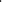 Время консультирования не должно превышать 15 минут. Консультирование осуществляется по следующим вопросам:1) организация и осуществление муниципального контроля;2) порядок осуществления профилактических, контрольных (надзорных) мероприятий, установленных настоящим положением.Консультирование в письменной форме осуществляется должностным лицом в следующих случаях:1) контролируемым лицом представлен письменный запрос о предоставлении письменного ответа по вопросам консультирования;2) за время консультирования предоставить ответ на поставленные вопросы невозможно;3) ответ на поставленные вопросы требует дополнительного запроса сведений от органов власти или иных лиц.Если поставленные во время консультирования вопросы не относятся к сфере данного вида муниципального контроля даются необходимые разъяснения по обращению в соответствующие органы власти или к соответствующим должностным лицам.Должностные лица осуществляют учет консультирований, который проводится посредством внесения соответствующей записи в журнал консультирования, форма которого утверждается постановлением Администрации муниципального округа. Журнал консультирования ведется в электронной форме.При проведении консультирования во время контрольных (надзорных) мероприятий запись о проведенной консультации отражается в акте контрольного (надзорного) мероприятия.В случае, если в течение календарного года поступило пять и более однотипных (по одним и тем же вопросам) обращений контролируемых лиц и их представителей, консультирование по таким обращениям осуществляется посредством размещения на официальном сайте Администрации муниципального округа в сети «Интернет» письменного разъяснения, подписанного уполномоченным должностным лицом, без указания в таком разъяснении сведений, отнесенных к категории ограниченного доступа.2. Порядок организации муниципального контроля2.1. В рамках осуществления вида муниципального контроля при взаимодействии с контролируемым лицом проводятся следующие контрольные (надзорные) мероприятия:1) инспекционный визит;2) документарная проверка;3) выездная проверка.Без взаимодействия с контролируемым лицом проводятся следующие контрольные (надзорные) мероприятия (далее контрольные (надзорные) мероприятия без взаимодействия):- наблюдение за соблюдением обязательных требований (мониторинг безопасности);- выездное обследование.2.2. Контрольные (надзорные) мероприятия, за исключением контрольных (надзорных) мероприятий без взаимодействия, могут проводиться на внеплановой основе.Плановые контрольные (надзорные) мероприятия при осуществлении вида муниципального контроля не проводятся.2.3. Внеплановые контрольные (надзорные) мероприятия проводятся при наличии оснований, предусмотренных пунктами 1, З, 4, 5 части 1 статьи 57 Федерального закона от 31.07.2020 № 248-ФЗ «О государственном контроле (надзоре) и муниципальном контроле в Российской Федерации».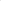 При проведении внепланового контрольного (надзорного) мероприятия может проводится:1) инспекционный визит;2) документарная проверка;3) выездная проверка.Конкретный вид и содержание внепланового контрольного (надзорного) мероприятия (перечень контрольных (надзорных) действий) устанавливается в решении о проведении внепланового контрольного (надзорного) мероприятия.3. Контрольные (надзорные) мероприятия3.1. Инспекционный визит проводится по месту нахождения (осуществления деятельности) контролируемого лица (его филиалов, представительств, обособленных структурных подразделений) либо объекта надзора.В ходе инспекционного визита могут совершаться следующие контрольные (надзорные) действия:осмотр; опрос; получение письменных объяснений; истребование документов, которые в соответствии с обязательными требованиями должны находиться в месте нахождения (осуществления деятельности) контролируемого лица (его филиалов, представительств, обособленных структурных подразделений) либо объекта контроля.Инспекционный визит проводится без предварительного уведомления контролируемого лица.Срок проведения инспекционного визита в одном месте осуществления деятельности либо на одном производственном объекте (территории) не может превышать один рабочий день.3.2. В ходе документарной проверки рассматриваются документы контролируемых лиц, имеющиеся в распоряжении органа муниципального контроля, результаты предыдущих контрольных (надзорных) мероприятий, материалы рассмотрения дел об административных правонарушениях и иные документы о результатах осуществления в отношении этого контролируемого лица муниципального контроля.В ходе документарной проверки могут совершаться следующие контрольные (надзорные) действия:получение письменных объяснений; истребование документов.Срок проведения документарной проверки не может превышать десять рабочих дней. В указанный срок не включается период с момента направления органом муниципального контроля контролируемому лицу требования представить необходимые для рассмотрения в ходе документарной проверки документы до момента представления указанных в требовании документов в орган муниципального контроля, а также период с момента направления контролируемому лицу информации органа муниципального контроля, о выявлении ошибок и (или) противоречий в представленных контролируемым лицом документах либо о несоответствии сведений, содержащихся в этих документах, сведениям, содержащимся в имеющихся у органа муниципального контроля документах и (или) полученным при осуществлении муниципального контроля, и требования представить необходимые пояснения в письменной форме до момента представления указанных пояснений в орган муниципального контроля.3.3. Выездная проверка проводится по месту нахождения (осуществления деятельности) контролируемого лица (его филиалов, представительств, обособленных структурных подразделений) либо объекта контроля.В ходе выездной проверки могут совершаться следующие контрольные (надзорные) действия:осмотр;опрос;получение письменных объяснений; истребование документов.Выездная проверка проводится в случае, если не представляется возможным:1) удостовериться в полноте и достоверности сведений, которые содержатся в находящихся в распоряжении контрольного (надзорного) органа или в запрашиваемых им документах и объяснениях контролируемого лица;2) оценить соответствие деятельности, действий (бездействия) контролируемого лица и (или) принадлежащих ему и (или) используемых им объектов контроля обязательным требованиям без выезда на место нахождения контролируемого лица или объекта контроля для совершения необходимых контрольных (надзорных) действий, предусмотренных в рамках иного вида контрольных (надзорных) мероприятий.3.4. Наблюдение за соблюдением обязательных требований (мониторинг безопасности) осуществляется должностным лицом путем анализа данных об объектах контроля, имеющихся у органа муниципального контроля, в том числе данных, которые поступают в ходе межведомственного информационного взаимодействия, предоставляются контролируемыми лицами в рамках исполнения обязательных требований, а также данных, содержащихся в государственных и муниципальных информационных системах, данных из сети «Интернет», иных общедоступных данных.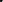 Наблюдение за соблюдением обязательных требований (мониторинг безопасности) осуществляется по месту нахождения должностного лица постоянно (систематически, регулярно, непрерывно) на основании заданий уполномоченного лица.При наблюдении за соблюдением обязательных требований (мониторинге безопасности) на контролируемых лиц не возлагаются обязанности, не установленные обязательными требованиями.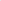 Выявленные в ходе наблюдения за соблюдением обязательных требований (мониторинга безопасности) должностным лицом сведения о причинении вреда (ущерба) или об угрозе причинения вреда (ущерба) охраняемым законом ценностям направляются уполномоченному лицу для принятия решений в соответствии с положениями Федерального закона от 31.07.2020 № 248-ФЗ «О государственном контроле (надзоре) и муниципальном контроле в Российской Федерации».3.5. Выездное обследование это контрольное (надзорное) мероприятие, проводимое в целях оценки соблюдения контролируемыми лицами обязательных требований.Выездное обследование может проводиться должностным лицом по месту нахождения (осуществления деятельности) организации (ее филиалов, представительств, обособленных структурных подразделений), месту осуществления деятельности гражданина, месту нахождения объекта контроля, при этом не допускается взаимодействие с контролируемым лицом.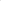 В ходе выездного обследования на общедоступных (открытых для посещения неограниченным кругом лиц) производственных объектах должностным лицом могут осуществляться:1) осмотр.Выездное обследование проводится без информирования контролируемого лица.По результатам проведения выездного обследования не могут быть приняты решения, предусмотренные пунктами 1 и 2 части 2 статьи 90 настоящего Федерального закона.Срок проведения выездного обследования одного объекта (нескольких объектов, расположенных в непосредственной близости друг от друга) не может превышать один рабочий день, если иное не установлено федеральным законом о виде контроля.3.6. Контрольные (надзорные) мероприятия, за исключением контрольных (надзорных) мероприятий без взаимодействия, проводятся путем совершения должностными лицами и лицами, привлекаемыми к проведению контрольного (надзорного) мероприятия, контрольных (надзорных) действий в порядке, установленном Федеральным законом «О государственном контроле (надзоре) и муниципальном контроле в Российской Федерации».3.7. Случаями, при наступлении которых индивидуальный предприниматель, гражданин, являющиеся контролируемыми лицами, вправе в соответствии с частью 8 статьи 31 Федерального закона от 31.07.2020 № 248-ФЗ «О государственном контроле (надзоре) и муниципальном контроле в Российской Федерации», представить в орган муниципального контроля информацию о невозможности присутствия при проведении контрольного (надзорного) мероприятия являются:1) нахождение на стационарном лечении в медицинском учреждении;2) нахождение за пределами Российской Федерации;3) административный арест;4) избрание в отношении подозреваемого в совершении преступления физического лица меры пресечения в виде: подписки о невыезде и надлежащем поведении, запрете определенных действий, заключения под стражу, домашнего ареста.Кроме того, индивидуальный предприниматель, гражданин, являющиеся контролируемыми лицами, вправе предоставить в орган муниципального контроля информацию о невозможности присутствия при наступлении обстоятельств непреодолимой силы, препятствующих присутствию лица при проведении контрольного (надзорного) мероприятия (военные действия, катастрофа, стихийное бедствие, крупная авария, эпидемия и другие чрезвычайные обстоятельства).Информация лица должна содержать:1) описание обстоятельств непреодолимой силы и их продолжительность;2) сведения о причинно-следственной связи между возникшими обстоятельствами непреодолимой силы и невозможностью либо задержкой присутствия при проведении контрольного (надзорного) мероприятия;3) указание на срок, необходимый для устранения обстоятельств, препятствующих присутствию при проведении контрольного (надзорного) мероприятия.При предоставлении указанной информации проведение контрольного (надзорного) мероприятия переносится местной администрацией на срок, необходимый для устранения обстоятельств, послуживших поводом для данного обращения индивидуального предпринимателя, гражданина.3.8. Для фиксации должностным лицом и лицами, привлекаемыми к совершению контрольных (надзорных) действий, доказательств нарушений обязательных требований могут использоваться фотосъемка, аудио- и видеозапись, иные способы фиксации доказательств, за исключением случаев фиксации:1) сведений, отнесенных законодательством Российской Федерации к государственной тайне;2) объектов, территорий, которые законодательством Российской Федерации отнесены к режимным и особо важным объектам.Фотографии, аудио- и видеозаписи, используемые для фиксации доказательств, должны позволять однозначно идентифицировать объект фиксации, отражающий нарушение обязательных требований, время фиксации объекта. Фотографии, аудио- и видеозаписи, используемые для доказательств нарушений обязательных требований, прикладываются к акту контрольного (надзорного) мероприятия.3.9. Результаты контрольного (надзорного) мероприятия оформляются в порядке, установленном Федеральным законом от 31.07.2020 № 248-ФЗ «О государственном контроле (надзоре) и муниципальном контроле в Российской Федерации».3.10. В случае выявления при проведении контрольного (надзорного) мероприятия нарушений обязательных требований контролируемым лицом должностное лицо после оформления акта контрольного (надзорного) мероприятия выдает контролируемому лицу предписание об устранении выявленных нарушений с указанием разумных сроков их устранения и (или) о проведении мероприятий по предотвращению причинения вреда (ущерба) охраняемым законом ценностям по форме.3.11. При выявлении в ходе контрольного (надзорного) мероприятия признаков преступления или административного правонарушения направить соответствующую информацию в государственный орган в соответствии со своей компетенцией или при наличии соответствующих полномочий принять меры по привлечению виновных лиц к установленной законом ответственности.3.12. Орган муниципального контроля в пределах полномочий, предусмотренных законодательством Российской Федерации, обязан:принять меры по осуществлению контроля за устранением выявленных нарушений обязательных требований, предупреждению нарушений обязательных требований, предотвращению возможного причинения вреда (ущерба) охраняемым законом ценностям, при неисполнении предписания в установленные сроки принять меры по обеспечению его исполнения вплоть до обращения в суд с требованием о принудительном исполнении предписания, если такая мера предусмотрена законодательством.4. Обжалование решений органа муниципального контроля, действий (бездействия) её должностных лиц4.1. Решения и действия (бездействие) должностных лиц, осуществляющих муниципальный контроль, могут быть обжалованы в порядке, установленном законодательством Российской Федерации.4.2. Досудебный порядок подачи жалоб, установленный главой 9 Федерального закона от 31.07.2020 № 248-ФЗ «О государственном контроле (надзоре) и муниципальном контроле в Российской Федерации», при осуществлении муниципального контроля не применяется.5. Оценка результативности и эффективности деятельности местной администрации при осуществлении вида муниципального контроля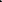 5.1. Оценка результативности и эффективности осуществления муниципального контроля осуществляется на основании статьи 30 Федерального закона от 31.07.2020 № 248-ФЗ «О государственном контроле (надзоре) и муниципальном контроле в Российской Федерации».5.2. Ключевые показатели вида контроля и их целевые значения, индикативные показатели для муниципального контроля утверждаются Решением Думы Волотовского муниципального округа.6. Заключительные положения6.1. Настоящее положение вступает в силу с 01 января 2022 года.6.2. До 31 декабря 2023 года подготовка органом муниципального контроля в ходе осуществления вида муниципального контроля документов, информирование контролируемых лиц о совершаемых должностными лицами органа муниципального контроля действиях и принимаемых решениях, обмен документами и сведениями с контролируемыми лицами осуществляется на бумажном носителе.ДУМА ВОЛОТОВСКОГО МУНИЦИПАЛЬНОГО ОКРУГАРЕШЕНИЕот 30.09.2021 № 147В соответствии с пунктом 19 части 1 статьи 14 Федерального закона от 06.10.2003 № 131-ФЗ «Об общих принципах организации местного самоуправления в Российской Федерации», Федеральным законом от 31.07.2020 № 248-ФЗ «О государственном контроле (надзоре) и муниципальном контроле в Российской Федерации», Уставом Волотовского муниципального округаДума Волотовского муниципального округаРЕШИЛА:1. Утвердить прилагаемое Положение о муниципальном жилищном контроле на территории Волотовского муниципального округа.2. Настоящее решение вступает в силу со дня его официального опубликования, но не ранее 01 января 2022 года, за исключением положений раздела 5, которые вступают в силу с 01 марта 2022 года.3. Опубликовать решение в муниципальной газете «Волотовские ведомости» и разместить на официальном сайте в информационно- телекоммуникационной сети «Интернет».УТВЕРЖДЕНО решением Думы Волотовскогомуниципального округа от 30.09.2021 № 147Положение о муниципальном жилищном контроле на территории Волотовского муниципального округа	1. Общие положения1.1. Настоящее Положение устанавливает порядок осуществления муниципального жилищного контроля органом местного самоуправления Волотовского муниципального округа, уполномоченным на организацию и проведение на территории Волотовского муниципального округа проверок соблюдения юридическими лицами, индивидуальными предпринимателями и гражданами обязательных требований, установленных в отношении муниципального жилищного фонда федеральными законами и законами субъектов Российской Федерации в области жилищных правоотношений, а также муниципальными правовыми актами (далее - обязательные требования).1.2. Муниципальный жилищный контроль осуществляется посредством профилактики нарушений обязательных требований, организации и проведения контрольных (надзорных) мероприятий, принятия предусмотренных законодательством Российской Федерации мер по пресечению, предупреждению и (или) устранению последствий выявленных нарушений обязательных требований.1.3. Предметом муниципального жилищного контроля является:1) Соблюдение юридическими лицами, индивидуальными предпринимателями и гражданами обязательных требований, установленных жилищным законодательством, законодательством об энергосбережении и о повышении энергетической эффективности в отношении муниципального жилищного фонда:а) требований к использованию и сохранности жилищного фонда, в том числе требований к жилым помещениям, их использованию и содержанию, использованию и содержанию общего имущества собственников помещений в многоквартирных домах, порядку осуществления перевода жилого помещения в нежилое помещение и нежилого помещения в жилое в многоквартирном доме, порядку осуществления перепланировки и (или) переустройства помещений в многоквартирном доме;б) требований к созданию и деятельности юридических лиц, индивидуальных предпринимателей, осуществляющих управление многоквартирными домами, оказывающих услуги и (или) выполняющих работы по содержанию и ремонту общего имущества в многоквартирных домах;в) требований к предоставлению коммунальных услуг собственникам и пользователям помещений в многоквартирных домах и жилых домов;г) правил изменения размера платы за содержание жилого помещения в случае оказания услуг и выполнения работ по управлению, содержанию и ремонту общего имущества в многоквартирном доме ненадлежащего качества и (или) с перерывами, превышающими установленную продолжительность;д) правил содержания общего имущества в многоквартирном доме и правил изменения размера платы за содержание жилого помещения;е) правил предоставления, приостановки и ограничения предоставления коммунальных услуг собственникам и пользователям помещений в многоквартирных домах и жилых домов;ж) требований энергетической эффективности и оснащенности помещений многоквартирных домов и жилых домов приборами учета используемых энергетических ресурсов;з) требований к предоставлению жилых помещений в наемных домах социального использования.2)	Исполнение решений, принимаемых по результатам контрольных (надзорных) мероприятий.1.4. Муниципальный жилищный контроль на территории Волотовского муниципального округа осуществляется должностными лицами Администрации Волотовского муниципального округа (далее – Администрация), уполномоченными на осуществление муниципального жилищного контроля (далее - уполномоченное должностное лицо), перечень которых устанавливается постановлением Администрации Волотовского муниципального округа.1.5. Должностными лицами Администрации, уполномоченными осуществлять муниципальный контроль от имени Администрации, являются:- первый заместитель Главы Администрации округа;-  заместитель Главы Администрации округа;- председатель комитета Администрации муниципального округа;- заместитель председателя комитета Администрации муниципального округа.- начальник (заведующий) отдела Администрации муниципального округа:- главный специалист;- ведущий специалист.Должностными лицами Администрации, уполномоченными на принятие решения о проведении контрольных (надзорных) мероприятий, являются:- первый заместитель Главы Администрации округа;- заместитель Главы Администрации округа;1.6. Уполномоченное должностное лицо является муниципальным жилищным инспектором, имеющим соответствующее удостоверение (далее – Инспектор). В должностные обязанности указанных должностных лиц Администрации в соответствии с их должностной инструкцией входит осуществление полномочий по жилищному контролю.Должностные лица, уполномоченные осуществлять контроль, при осуществлении жилищного контроля имеют права, обязанности и несут ответственность в соответствии с Федеральным законом от 31.07.2020 № 248-ФЗ «О государственном контроле (надзоре) и муниципальном контроле в Российской Федерации» и иными федеральными законами.Инспекторы, при осуществлении муниципального жилищного контроля имеют права, обязанности и несут ответственность в соответствии с Федеральным законом от 31.07.2020 № 248-ФЗ «О государственном контроле (надзоре) и муниципальном контроле в Российской Федерации» и иными федеральными законами.Инспекторы, наряду с правами, установленными Федеральным законом от 31.07.2020 № 248-ФЗ «О государственном контроле (надзоре) и муниципальном контроле в Российской Федерации», имеет право: 1) беспрепятственно по предъявлении служебного удостоверения и в соответствии с полномочиями, установленными решением контрольного (надзорного) органа о проведении контрольного (надзорного) мероприятия, посещать (осматривать) объекты контроля, если иное не предусмотрено федеральными законами;2) знакомиться со всеми документами, касающимися соблюдения обязательных требований, в том числе в установленном порядке с документами, содержащими государственную, служебную, коммерческую или иную охраняемую законом тайну;3) требовать от контролируемых лиц, в том числе руководителей и других работников контролируемых организаций, представления письменных объяснений по фактам нарушений обязательных требований, выявленных при проведении контрольных (надзорных) мероприятий, а также представления документов для копирования, фото- и видеосъемки;4) знакомиться с технической документацией, электронными базами данных, информационными системами контролируемых лиц в части, относящейся к предмету и объему контрольного (надзорного) мероприятия;5) составлять акты по фактам непредставления или несвоевременного представления контролируемым лицом документов и материалов, запрошенных при проведении контрольных (надзорных) мероприятий, невозможности провести опрос должностных лиц и (или) работников контролируемого лица, ограничения доступа в помещения, воспрепятствования иным мерам по осуществлению контрольного (надзорного) мероприятия;6) выдавать контролируемым лицам рекомендации по обеспечению безопасности и предотвращению нарушений обязательных требований, принимать решения об устранении контролируемыми лицами выявленных нарушений обязательных требований и о восстановлении нарушенного положения;7) обращаться в соответствии с Федеральным законом от 07.02.2011 № 3-ФЗ «О полиции» за содействием к органам полиции в случаях, если инспектору оказывается противодействие или угрожает опасность;8) совершать иные действия, предусмотренные федеральными законами о видах контроля, положением о виде контроля (возможность установления дополнительных прав инспектора установлена п. 8 ч. 2 ст. 29 ФЗ № 248-ФЗ). Так, в соответствии с п. 12 ст. 20 ЖК РФ орган муниципального жилищного контроля вправе обратиться в суд с заявлениями:1) о признании недействительным решения, принятого общим собранием собственников помещений в многоквартирном доме либо общим собранием членов товарищества собственников жилья, жилищного, жилищно-строительного или иного специализированного потребительского кооператива с нарушением требований настоящего Кодекса;2) о ликвидации товарищества собственников жилья, жилищного, жилищно-строительного или иного специализированного потребительского кооператива в случае неисполнения в установленный срок предписания об устранении несоответствия устава такого товарищества или такого кооператива, внесенных в устав такого товарищества или такого кооператива изменений требованиям настоящего Кодекса либо в случае выявления нарушений порядка создания такого товарищества или такого кооператива, если эти нарушения носят неустранимый характер;3) о признании договора управления многоквартирным домом, договора оказания услуг и (или) выполнения работ по содержанию и ремонту общего имущества в многоквартирном доме либо договора оказания услуг по содержанию и (или) выполнению работ по ремонту общего имущества в многоквартирном доме недействительными в случае неисполнения в установленный срок предписания об устранении нарушений требований настоящего Кодекса о выборе управляющей организации, об утверждении условий договора управления многоквартирным домом и о его заключении, о заключении договора оказания услуг и (или) выполнения работ по содержанию и ремонту общего имущества в многоквартирном доме либо договора оказания услуг по содержанию и (или) выполнению работ по ремонту общего имущества в многоквартирном доме, об утверждении условий указанных договоров;4) в защиту прав и законных интересов собственников помещений в многоквартирном доме, нанимателей и других пользователей жилых помещений по их обращению или в защиту прав, свобод и законных интересов неопределенного круга лиц в случае выявления нарушения обязательных требований;5) о признании договора найма жилого помещения жилищного фонда социального использования недействительным в случае неисполнения в установленный срок предписания об устранении несоответствия данного договора обязательным требованиям, установленным настоящим Кодексом;6) о понуждении к исполнению предписания.1.7. Муниципальный жилищный контроль осуществляется в отношении граждан, в том числе осуществляющих деятельность в качестве индивидуальных предпринимателей, организаций, в том числе коммерческих и некоммерческих организаций любых форм собственности и организационно-правовых форм, органов государственной власти и органов местного самоуправления (далее - контролируемые лица). 1.8. Объектами муниципального контроля являются:1) Деятельность, действия (бездействие) контролируемых лиц, связанные с соблюдением, установленных в отношении муниципального жилищного фонда и федеральными законами, областными законами, а также муниципальными правовыми актами обязательных требований:- к использованию и содержанию помещений муниципального жилищного фонда, в том числе требований к жилым помещениям, их использованию и содержанию;- к использованию и содержанию общего имущества собственников помещений в многоквартирном доме в случае, если все жилые и (или) нежилые помещения в многоквартирном доме либо их часть находятся в муниципальной собственности;- к предоставлению коммунальных услуг собственникам и пользователям помещений в многоквартирных домах в случае, если все жилые и (или) нежилые помещения в многоквартирном доме либо их часть находятся в муниципальной собственности, а также в жилых домах, находящихся в муниципальной собственности;- установленных в соответствии с жилищным законодательством к созданию и деятельности юридических лиц, индивидуальных предпринимателей, осуществляющих управление многоквартирными домами, оказывающих услуги и (или) выполняющих работы по содержанию и ремонту общего имущества в многоквартирных домах, в случае, если все жилые и (или) нежилые помещения в многоквартирном доме либо их часть находятся в муниципальной собственности;- энергетической эффективности и оснащенности помещений многоквартирных домов и жилых домов приборами учета используемых энергетических ресурсов, в случае, если все жилые и (или) нежилые помещения в многоквартирном доме либо их часть находятся в муниципальной собственности;- к ограничению изменения размера вносимой гражданами платы за коммунальные услуги;- к порядку осуществления перепланировки и (или) переустройства помещений муниципального жилищного фонда в многоквартирном доме;- к порядку осуществления перевода жилого помещения муниципального жилищного фонда в многоквартирном доме в нежилое помещение.2) муниципальный жилищный фонд.1.9. Администрация осуществляет учет объектов муниципального контроля. Учет объектов контроля осуществляется путем ведения журнала учета объектов контроля, оформляемого в соответствии с типовой формой.Администрация обеспечивает актуальность сведений об объектах контроля в журнале учета объектов контроля, при сборе, обработке, анализе и учете сведений об объектах контроля для целей их учета использует информацию, представляемую ей в соответствии с нормативными правовыми актами, информацию, получаемую в рамках межведомственного взаимодействия, а также общедоступную информацию. При осуществлении учета объектов контроля на контролируемых лиц не может возлагаться обязанность по представлению сведений, документов, если иное не предусмотрено федеральными законами, а также если соответствующие сведения, документы содержатся в государственных или муниципальных информационных ресурсах.1.10. К отношениям, связанным с осуществлением муниципального жилищного контроля, организацией и проведением профилактических мероприятий, контрольных (надзорных) мероприятий применяются положения Федерального закона от 31.07.2020 № 248-ФЗ «О государственном контроле (надзоре) и муниципальном контроле в Российской Федерации».2. Управление рисками причинения вреда (ущерба) охраняемым законом ценностям при осуществлении муниципального контроля2.1. Муниципальный контроль осуществляется на основе управления рисками причинения вреда (ущерба), определяющего выбор профилактических мероприятий и контрольных (надзорных) мероприятий, их содержание (в том числе объем проверяемых обязательных требований), интенсивность и результаты.2.2. В целях управления рисками причинения вреда (ущерба) при осуществлении муниципального жилищного контроля объекты контроля могут быть отнесены к одной из следующих категорий риска причинения вреда (ущерба) (далее – категории риска): высокий риск; средний риск; умеренный риск; низкий риск.2.3. Отнесение объектов муниципального жилищного контроля к определенной категории риска осуществляется на основании сопоставления их характеристик с критериями отнесения объектов муниципального контроля к категориям риска.Критерии отнесения объектов контроля к категориям риска в рамках осуществления муниципального жилищного контроля установлены приложением 1 к настоящему Положению.Отнесение объектов муниципального контроля к категориям риска осуществляется решением Администрации, принимаемым по форме, утвержденной правовым актом Администрации. Перечень индикаторов риска нарушения обязательных требований, проверяемых в рамках осуществления муниципального контроля установлен приложением 2 к настоящему Положению. При отсутствии решения об отнесении объектов муниципального жилищного контроля к категориям риска такие объекты считаются отнесенными к низкой категории риска.2.4. Администрация ведет перечень объектов муниципального контроля, которым присвоены категории риска (далее - перечень). Включение объектов муниципального контроля в перечень осуществляется на основе распоряжения об отнесении объектов муниципального контроля к соответствующим категориям риска.Перечень содержит следующую информацию:1) полное наименование юридического лица, фамилия, имя и отчество (при наличии) индивидуального предпринимателя, деятельности и (или) производственным объектам которых присвоена категория риска;2) основной государственный регистрационный номер;3) идентификационный номер налогоплательщика;4) наименование объекта муниципального контроля (при наличии);5) место нахождения объекта муниципального контроля;6) дата и номер решения о присвоении объекту муниципального контроля категории риска, указание на категорию риска, а также сведения, на основании которых было принято решение об отнесении объекта муниципального контроля к категории риска.Размещение информации, указанной в настоящем пункте, осуществляется с учетом законодательства Российской Федерации о защите государственной тайны.На официальном сайте Администрации Волотовского муниципального округа размещается и поддерживается в актуальном состоянии информация из перечня, предусмотренная настоящим пунктом, за исключением сведений, на основании которых было принято решение об отнесении объекта муниципального контроля к категории риска.2.5. По запросу контролируемого лица Администрация предоставляет им информацию о присвоенной их объектам муниципального контроля категории риска, а также сведения, на основании которых принято решение об отнесении к категории риска их объектов муниципального контроля.2.6. Контролируемые лица вправе подать в Администрацию в соответствии с их компетенцией заявление об изменении присвоенной ранее категории риска.3. Профилактика рисков причинения вреда (ущерба) охраняемым законом ценностям при осуществлении муниципального контроля3.1. В рамках осуществления муниципального жилищного контроля Администрация вправе проводить следующие профилактические мероприятия:1) информирование;2) объявление предостережения;3) консультирование;4) профилактический визит.3.2. Информирование осуществляется посредством размещения сведений, предусмотренных частью 3 статьи 46 Федерального закона от 31.07.2020 № 248-ФЗ «О государственном контроле (надзоре) и муниципальном контроле в Российской Федерации» на официальном сайте Администрации Волотовского муниципального округа в сети «Интернет», в средствах массовой информации, через личные кабинеты контролируемых лиц в государственных информационных системах (при их наличии) и в иных формах.Размещенные сведения на указанном официальном сайте поддерживаются в актуальном состоянии и обновляются в срок не позднее 5 рабочих дней с момента их изменения.Обобщение правоприменительной практики организации и проведения муниципального контроля осуществляется ежегодно.3.3. Консультирование осуществляется по обращениям контролируемых лиц и их представителей.Консультирование осуществляется должностным лицом Администрации по телефону, посредством видео-конференц-связи, на личном приеме либо в ходе проведения профилактического мероприятия, контрольного (надзорного) мероприятия.По итогам консультирования информация в письменной форме контролируемым лицам и их представителям не предоставляется, за исключением случаев, когда контролируемое лицо направит запрос о предоставлении письменного ответа в сроки, установленные Федеральным законом «О порядке рассмотрения обращений граждан Российской Федерации».Консультирование по однотипным обращениям контролируемых лиц и их представителей осуществляется посредством размещения на официальном сайте контрольного (надзорного) органа в сети «Интернет» письменного разъяснения, подписанного уполномоченным должностным лицом контрольного (надзорного) органа.Обязательный профилактический визит осуществляется в отношении контролируемых лиц в случае начала осуществления ими деятельности по управлению многоквартирными домами.Срок осуществления обязательного профилактического визита составляет один рабочий день.Контролируемое лицо вправе после получения предостережения о недопустимости нарушения обязательных требований подать в контрольный (надзорный) орган возражение в отношении указанного предостережения.Возражение подается в срок не позднее 10 дней со дня получения предостережения.В возражении указываются:1) наименование юридического лица, фамилия, имя, отчество (при наличии) индивидуального предпринимателя;2) идентификационный номер налогоплательщика - юридического лица, индивидуального предпринимателя;3) дата и номер предостережения, направленного в адрес юридического лица, индивидуального предпринимателя;4) обоснование позиции в отношении указанных в предостережении действий (бездействия) юридического лица, индивидуального предпринимателя, которые приводят или могут привести к нарушению обязательных требований, требований, установленных муниципальными правовыми актами.Возражения направляются юридическим лицом, индивидуальным предпринимателем в бумажном виде почтовым отправлением в Администрацию, либо в виде электронного документа, подписанного усиленной квалифицированной электронной подписью индивидуального предпринимателя, лица, уполномоченного действовать от имени юридического лица, на указанный в предостережении адрес электронной почты Администрации, либо иными указанными в предостережении способами.Администрация рассматривает возражения, по итогам рассмотрения направляет юридическому лицу, индивидуальному предпринимателю в течение 20 рабочих дней со дня получения возражений ответ в бумажном виде почтовым отправлением, либо в виде электронного документа, подписанного усиленной квалифицированной электронной подписью.4. Порядок организации муниципального контроля4.1. В рамках осуществления муниципального контроля при взаимодействии с контролируемым лицом проводятся следующие контрольные (надзорные) мероприятия:1) документарная проверка;2) выездная проверка.4.2. Контрольные (надзорные) мероприятия проводятся на плановой и внеплановой основе. 4.3. Плановые контрольные (надзорные) мероприятия осуществляются в соответствии с ежегодными планами проведения плановых контрольных (надзорных) мероприятий.План проведения плановых контрольных (надзорных) мероприятий разрабатываются в соответствии с Правилами формирования плана проведения плановых контрольных (надзорных) мероприятий на очередной календарный год, его согласования с органами прокуратуры, включения в него и исключения из него контрольных (надзорных) мероприятий в течение года, утвержденными постановлением Правительства Российской Федерации от 31.12.2020 № 2428 «О порядке формирования плана проведения плановых контрольных (надзорных) мероприятий на очередной календарный год, его согласования с органами прокуратуры, включения в него и исключения из него контрольных (надзорных) мероприятий в течение года», с учетом особенностей, установленных настоящим Положением.4.4. Проведение плановых контрольных (надзорных) мероприятий в зависимости от присвоенной категории риска осуществляется со следующей периодичностью:1. для объектов контроля, отнесенных к категории чрезвычайно высокого риска – одно контрольное (надзорное) мероприятие в год;2. для объектов контроля, отнесенных к категории высокого или значительного риска – одно контрольное (надзорное) мероприятие в четыре года;3. для объектов контроля, отнесенных к категории среднего и умеренного риска – одно контрольное (надзорное) мероприятие в шесть лет.4.5. В отношении объектов муниципального контроля, которые отнесены к категории низкого риска, плановые контрольные (надзорные) мероприятия не проводятся.4.6. Внеплановые контрольные (надзорные) мероприятия проводятся при наличии оснований, предусмотренных пунктами 1, 3, 4, 5 части 1 статьи 57 Федерального закона от 31.07.2020 № 248-ФЗ «О государственном контроле (надзоре) и муниципальном контроле в Российской Федерации».При проведении внепланового контрольного (надзорного) мероприятия может проводится:1) документарная проверка;2) выездная проверка.Конкретный вид и содержание внепланового контрольного (надзорного) мероприятия (перечень контрольных (надзорных) действий) устанавливается в решении о проведении внепланового контрольного (надзорного) мероприятия. 4.7. Контрольные (надзорные) мероприятия без взаимодействия проводятся на основании заданий уполномоченных должностных лиц контрольного (надзорного) органа, включая задания, содержащиеся в планах работы администрации, в том числе в случаях, установленных Федеральным законом от 31.07.2020 № 248-ФЗ «О государственном контроле (надзоре) и муниципальном контроле в Российской Федерации».5. Контрольные (надзорные) мероприятия5.1. В рамках осуществления муниципального жилищного контроля проводятся следующие контрольные (надзорные) мероприятия и соответствующие им контрольные (надзорные) действия:1) инспекционный визит:осмотр;опрос;получение письменных объяснений;инструментальное обследование;истребование документов, которые в соответствии с обязательными требованиями должны находиться в месте нахождения (осуществления деятельности) контролируемого лица (его филиалов, представительств, обособленных структурных подразделений) либо объекта контроля;2) рейдовый осмотр:осмотр;опрос;получение письменных объяснений;истребование документов;инструментальное обследование;3) документарная проверка:получение письменных объяснений;истребование документов;4) выездная проверка:осмотр;опрос;получение письменных объяснений;истребование документов;инструментальное обследование;5) выездное обследование.5.2. При проведении контрольных (надзорных) мероприятий, для фиксации инспектором и лицами, привлекаемыми к совершению контрольных (надзорных) действий, доказательств нарушений обязательных требований могут использоваться фотосъемка, аудио- и видеозапись, иные способы фиксации доказательств.5.3. Инспектор и лица, привлекаемые к совершению контрольных (надзорных) действий, применяющие фотосъемку, аудио- и видеозапись, иные способы фиксации доказательств, уведомляют лиц, присутствующих при проведении контрольного (надзорного) действия, о применении соответствующего способа фиксации доказательств.5.4. Материалы, полученные в результате применения фотосъемки, аудио- и видеозаписи, иных способов фиксации доказательств, хранятся вместе с материалами соответствующего контрольного (надзорного) мероприятия. В случае, если материалы, полученные в результате применения фотосъемки, аудио- и видеозаписи, иных способов фиксации доказательств, существуют только в электронной форме, такие материалы хранятся в Администрации в течение сроков хранения материалов соответствующего контрольного (надзорного) мероприятия.Срок проведения выездной проверки не может превышать 10 рабочих дней.В отношении одного субъекта малого предпринимательства общий срок взаимодействия в ходе проведения выездной проверки не может превышать 50 часов для малого предприятия и 15 часов для микропредприятия, за исключением выездной проверки, основанием для проведения которой является пункт 6 части 1 статьи 57 Федерального закона «О государственном контроле (надзоре) и муниципальном контроле в Российской Федерации» и которая для микропредприятия не может продолжаться более 50 часов.В случаях, если индивидуальный предприниматель, гражданин, являющиеся контролируемыми лицами, не имеют возможности присутствовать при проведении контрольного (надзорного) мероприятия в связи с их выездом за пределы Волотовского муниципального округа или в связи с временной нетрудоспособностью, такие индивидуальный предприниматель, гражданин вправе представить в Администрацию соответствующую информацию с приложением подтверждающих документов (проездной документ, листок временной нетрудоспособности). В случае поступления такой информации в Администрацию проведение контрольного (надзорного) мероприятия переносится на срок, необходимый для устранения обстоятельств, послуживших поводом для данного обращения индивидуального предпринимателя, гражданина в контрольный (надзорный) орган.В случае поступления в Администрацию возражений в отношении акта контрольного (надзорного) мероприятия, Администрация назначает консультации с контролируемым лицом по вопросу рассмотрения поступивших возражений, которые проводятся не позднее чем в течение 5 рабочих дней со дня поступления возражений. Консультации проводятся в устной форме в помещении Администрации.6. Обжалование решений Администрации, действий (бездействия) ее должностных лиц6.1. Контролируемое лицо вправе обратиться с жалобой на решения Администрации, действия (бездействие) ее должностных лиц (далее – жалоба).6.2. Жалоба регистрируется уполномоченным работником Администрации в течение 3 дней со дня ее поступления.6.3. Жалоба рассматривается Главой Волотовского муниципального округа.6.4. Жалоба подлежит рассмотрению в срок не более 20 рабочих дней со дня ее регистрации. В случае необходимости запроса дополнительных документов и материалов для рассмотрения жалобы срок ее рассмотрения может быть продлен Главой Волотовского муниципального округа не более чем на 20 рабочих дней.	7. Оценка результативности и эффективности деятельности Администрации7.1. Устанавливаются следующие показатели результативности и эффективности деятельности Администрации:8. Заключительные положения1. Положение вступает в силу с 1 января 2022 года.2. До 31 декабря 2023 года подготовка органом муниципального контроля в ходе осуществления вида муниципального контроля документов, информирование контролируемых лиц о совершаемых должностными лицами органа муниципального контроля действиях и принимаемых решениях, обмен документами и сведениями с контролируемыми лицами осуществляется на бумажном носителе.Приложение 1к Положению о муниципальном жилищном контроле на территории Волотовского муниципального округаКритерии отнесения объектов контроля к категориям риска в рамках осуществления муниципального жилищного контроля1. Отнесение объектов контроля к определенной категории риска осуществляется в зависимости от значения показателя риска:при значении показателя риска более 6 объект контроля относится к категории высокого риска;при значении показателя риска от 4 до 6 включительно - к категории среднего риска;при значении показателя риска от 2 до 3 включительно - к категории умеренного риска;при значении показателя риска от 0 до 1 включительно - к категории низкого риска.2. Показатель риска рассчитывается по следующей формуле:К = 2 x V1 + V2 + 2 x V3, где:К - показатель риска;V1 - количество вступивших в законную силу за два календарных года, предшествующих году, в котором принимается решение об отнесении объекта контроля к определенной категории риска (далее именуется - решение об отнесении деятельности к категории риска), постановлений о назначении административного наказания контролируемому лицу (его должностным лицам) за совершение административного правонарушения, предусмотренного статьей 19.4.1. Кодекса Российской Федерации об административных правонарушениях, вынесенных по протоколам об административных правонарушениях, составленных органом муниципального жилищного контроля;V2 - количество вступивших в законную силу за два календарных года, предшествующих году, в котором принимается решение об отнесении объекта контроля к категории риска, постановлений о назначении административного наказания контролируемому лицу (его должностным лицам) за совершение административных правонарушений, предусмотренных статьями 7.21-7.23, частями 4 и 5 статьи 9.16, статьей 19.7 Кодекса Российской Федерации об административных правонарушениях, вынесенных по протоколам об административных правонарушениях, составленных органом муниципального жилищного контроля. V3 - количество вступивших в законную силу за два календарных года, предшествующих году, в котором принимается решение об отнесении деятельности к категории риска, постановлений о назначении административного наказания контролируемому лицу (его должностным лицам) за совершение административного правонарушения, предусмотренного частью 1 статьи 19.5 Кодекса Российской Федерации об административных правонарушениях, вынесенных по протоколам об административных правонарушениях, составленных органом муниципального жилищного контроля. Приложение 2к Положению о муниципальном жилищном контроле на территории Волотовского муниципального округаИндикаторы риска нарушения обязательных требований, используемые в качестве основания для проведения контрольных мероприятий при осуществлении муниципального жилищного контроля1. Поступление в орган муниципального жилищного контроля обращения гражданина или организации, являющихся собственниками помещений в многоквартирном доме, граждан, являющихся пользователями помещений в многоквартирном доме, в случае если все жилые и (или) нежилые помещения в многоквартирном доме либо их часть находятся в муниципальной собственности, информации от органов государственной власти, органов местного самоуправления, из средств массовой информации о наличии в деятельности контролируемого лица хотя бы одного отклонения от следующих обязательных требований к:а) порядку осуществления перевода жилого помещения в нежилое помещение и нежилого помещения в жилое в многоквартирном доме; б) порядку осуществления перепланировки и (или) переустройства помещений в многоквартирном доме;в) к предоставлению коммунальных услуг собственникам и пользователям помещений в многоквартирных домах и жилых домов;г) к деятельности юридических лиц, осуществляющих управление многоквартирными домами, в части осуществления аварийно-диспетчерского обслуживания;е) к обеспечению безопасности при использовании и содержании внутридомового газового оборудования.Наличие данного индикатора свидетельствует о непосредственной угрозе причинения вреда (ущерба) охраняемым законом ценностям и является основанием для проведения внепланового контрольного (надзорного) мероприятия незамедлительно в соответствии с частью 12 статьи 66 Федерального закона от 31.07.2020 № 248-ФЗ «О государственном контроле (надзоре) и муниципальном контроле в Российской Федерации».2. Поступление в орган муниципального жилищного контроля обращения гражданина или организации, являющихся собственниками помещений в многоквартирном доме, гражданина, являющегося пользователем помещения в многоквартирном доме, информации от органов государственной власти, органов местного самоуправления, из средств массовой информации о фактах нарушений обязательных требований, установленных частью 1 статьи 20 Жилищного кодекса Российской Федерации, за исключением обращений, указанных в пункте 1 настоящих типовых индикаторов, и обращений, послуживших основанием для проведения внепланового контрольного (надзорного) мероприятия в соответствии с частью 12 статьи 66 Федерального закона от 31.07.2020 № 248-ФЗ «О государственном контроле (надзоре) и муниципальном контроле в Российской Федерации», в случае если в течение года до поступления данного обращения, информации контролируемому лицу  органом муниципального жилищного контроля объявлялись предостережения о недопустимости нарушения аналогичных обязательных требований.3. Двукратный и более рост количества обращений за единицу времени (месяц, шесть месяцев, двенадцать месяцев) в сравнении с предшествующим аналогичным периодом и (или) с аналогичным периодом предшествующего календарного года, поступивших в адрес  органа муниципального жилищного контроля от граждан или организаций, являющихся собственниками помещений в многоквартирном доме, граждан, являющихся пользователями помещений в многоквартирном доме, информации от органов государственной власти, органов местного самоуправления, из средств массовой информации о фактах нарушений обязательных требований, установленных частью 1 статьи 20 Жилищного кодекса Российской Федерации.4. Выявление в течение трех месяцев более пяти фактов несоответствия сведений (информации), полученных от гражданина или организации, являющихся собственниками помещений в многоквартирном доме, гражданина, являющегося пользователем помещения в многоквартирном доме, информации от органов государственной власти, органов местного самоуправления, из средств массовой информации и информации, размещённой контролируемым лицом в государственной информационной системе жилищно-коммунального хозяйства. ДУМА ВОЛОТОВСКОГО МУНИЦИПАЛЬНОГО ОКРУГА РЕШЕНИЕот 30.09.2021 № 148В соответствии с пунктом 19 части 1 статьи 14 Федерального закона от 06.10.2003 № 131-ФЗ «Об общих принципах организации местного самоуправления в Российской Федерации», Федеральным законом от 31.07.2020 № 248-ФЗ «О государственном контроле (надзоре) и муниципальном контроле в Российской Федерации», Уставом Волотовского муниципального округаДума Волотовского муниципального округаРЕШИЛА:1. Утвердить прилагаемое Положение о муниципальном контроле в сфере благоустройства на территории Волотовского муниципального округа. Настоящее решение вступает в силу 01 января 2022 года, за исключением положений раздела 5, который вступают в силу с 01 марта 2022 года.2. Опубликовать настоящее решение в муниципальной газете «Волотовские ведомости» и разместить на официальном сайте в информационно-телекоммуникационной сети «Интернет».УТВЕРЖДЕНО решением Думы Волотовского муниципального округа от 30.09.2021 № 148Положение о муниципальном контроле в сфере благоустройства на территории Волотовского муниципального округа1. Общие положения 1.1. Настоящее Положение устанавливает порядок осуществления муниципального контроля в сфере благоустройства на территории муниципального образования Волотовский муниципальный округ (далее – муниципальный контроль, вид муниципального контроля).1.2. Предметом муниципального контроля в сфере благоустройства является соблюдение юридическими лицами, индивидуальными предпринимателями, гражданами (далее – контролируемые лица):1) Правил содержания, организации уборки, обеспечения чистоты и порядка на территории Волотовского муниципального округа, утверждённых решением Думы Волотовского муниципального округа от 22.04.2021 № 110 (далее – Правила благоустройства).1.3. Муниципальный контроль осуществляется Администрацией Волотовского муниципального округа и уполномоченными ею Волотовским, Ратицким, Славитинским территориальными отделами Администрации Волотовского муниципального округа и их должностными лицами (далее –Администрация).1.4. Должностными лицами Администрации, уполномоченными осуществлять муниципальный контроль от имени Администрации, являются:- первый заместитель Главы Администрации округа;-  заместитель Главы Администрации округа;- председатель комитета Администрации муниципального округа;- заместитель председателя комитета Администрации муниципального округа.- начальник (заведующий) отдела Администрации муниципального округа:- главный специалист;- ведущий специалист (далее – инспектор).В должностные обязанности указанных должностных лиц администрации в соответствии с их должностной инструкцией входит осуществление полномочий по контролю в сфере благоустройства.Должностные лица, уполномоченные осуществлять контроль, при осуществлении контроля в сфере благоустройства имеют права, обязанности и несут ответственность в соответствии с Федеральным законом от 31.07.2020 № 248-ФЗ «О государственном контроле (надзоре) и муниципальном контроле в Российской Федерации» и иными федеральными законами.Должностными лицами Администрации, уполномоченными на принятие решения о проведении контрольных (надзорных) мероприятий, являются:первый заместитель Главы Администрации округа;заместитель Главы Администрации округа;председатель комитета Администрации муниципального округа.1.5. Инспекторы, при осуществлении муниципального контроля в сфере благоустройства, имеют права, обязанности и несут ответственность в соответствии с Федеральным законом от 31.07.2020 № 248-ФЗ «О государственном контроле (надзоре) и муниципальном контроле в Российской Федерации» и иными федеральными законами.Инспекторы, наряду с правами, установленными Федеральным законом от 31.07.2020 № 248-ФЗ «О государственном контроле (надзоре) и муниципальном контроле в Российской Федерации», имеет право: 1) беспрепятственно по предъявлении служебного удостоверения и в соответствии с полномочиями, установленными решением контрольного (надзорного) органа о проведении контрольного (надзорного) мероприятия, посещать (осматривать) производственные объекты, если иное не предусмотрено федеральными законами;2) знакомиться со всеми документами, касающимися соблюдения обязательных требований, в том числе в установленном порядке с документами, содержащими государственную, служебную, коммерческую или иную охраняемую законом тайну;3) требовать от контролируемых лиц, в том числе руководителей и других работников контролируемых организаций, представления письменных объяснений по фактам нарушений обязательных требований, выявленных при проведении контрольных (надзорных) мероприятий, а также представления документов для копирования, фото- и видеосъемки;4) знакомиться с технической документацией, электронными базами данных, информационными системами контролируемых лиц в части, относящейся к предмету и объему контрольного (надзорного) мероприятия;5) составлять акты по фактам непредставления или несвоевременного представления контролируемым лицом документов и материалов, запрошенных при проведении контрольных (надзорных) мероприятий, невозможности провести опрос должностных лиц и (или) работников контролируемого лица, ограничения доступа в помещения, воспрепятствования иным мерам по осуществлению контрольного (надзорного) мероприятия;6) выдавать контролируемым лицам рекомендации по обеспечению безопасности и предотвращению нарушений обязательных требований, принимать решения об устранении контролируемыми лицами выявленных нарушений обязательных требований и о восстановлении нарушенного положения;7) обращаться в соответствии с Федеральным законом от 07.02.2011 № 3-ФЗ «О полиции» за содействием к органам полиции в случаях, если инспектору оказывается противодействие или угрожает опасность;8) совершать иные действия, предусмотренные федеральными законами о видах контроля, положением о виде контроля.(возможность установления дополнительных прав инспектора установлена п. 8 ч. 2 ст. 29 ФЗ № 248-ФЗ).1.6. Администрация осуществляет контроль за соблюдением Правил благоустройства, включающих:1) обязательные требования по содержанию прилегающих территорий;2) обязательные требования по содержанию элементов и объектов благоустройства, в том числе требования: - по установке ограждений, не препятствующей свободному доступу маломобильных групп населения к объектам образования, здравоохранения, культуры, физической культуры и спорта, социального обслуживания населения (проверка установки ограждений, не препятствующих свободному доступу маломобильных групп населения к объектам образования, здравоохранения, культуры, физической культуры и спорта, социального обслуживания населения, проверка обеспечения свободных проходов к зданиям и входам в них, а также свободных въездов во дворы, обеспечению безопасности пешеходов и безопасного пешеходного движения, включая инвалидов и другие маломобильные группы населения, на период осуществления земляных работ).- по содержанию фасадов нежилых зданий, строений, сооружений, других стен зданий, строений, сооружений, а также иных элементов благоустройства и общественных мест;- по содержанию специальных знаков, надписей, содержащих информацию, необходимую для эксплуатации инженерных сооружений;- по осуществлению земляных работ в соответствии с разрешением на осуществление земляных работ, выдаваемым в соответствии с порядком осуществления земляных работ, установленным нормативными правовыми актами Волотовского муниципального округа и Правилами благоустройства;- по обеспечению свободных проходов к зданиям и входам в них, а также свободных въездов во дворы, обеспечению безопасности пешеходов и безопасного пешеходного движения, включая инвалидов и другие маломобильные группы населения, на период осуществления земляных работ;- о недопустимости размещения транспортных средств на газоне или иной озеленённой, или рекреационной территории, размещение транспортных средств на которой ограничено Правилами благоустройства, а также по недопустимости загрязнения территорий общего пользования транспортными средствами во время их эксплуатации, обслуживания или ремонта, при перевозке грузов или выезде со строительных площадок (вследствие отсутствия тента или укрытия);3) обязательные требования по уборке территории Волотовского муниципального округа в зимний период, включая контроль проведения мероприятий по очистке от снега, наледи и сосулек кровель зданий, сооружений; 4) обязательные требования по уборке территории Волотовского муниципального округа в летний период, включая обязательные требования по выявлению карантинных, ядовитых и сорных растений, борьбе с ними, локализации, ликвидации их очагов;5) дополнительные обязательные требования пожарной безопасности в период действия особого противопожарного режима; 6) обязательные требования по прокладке, переустройству, ремонту и содержанию подземных коммуникаций на территориях общего пользования;7) обязательные требования по посадке, охране и содержанию зеленых насаждений, в том числе обязательные требования по удалению (сносу), пересадке деревьев и кустарников в соответствии с порубочным билетом и (или) разрешением на пересадку деревьев и кустарников, если такие документы (порубочный билет, разрешение на пересадку) должны быть выданы в установленных Правилами благоустройства случаях;8) обязательные требования по складированию твердых коммунальных отходов;9) обязательные требования по выгулу животных и требования о недопустимости выпаса сельскохозяйственных животных и птиц на территориях общего пользования и иных, предусмотренных Правилами благоустройства, территориях.Администрация осуществляет контроль за соблюдением исполнения предписаний об устранении нарушений обязательных требований, выданных должностными лицами, уполномоченными осуществлять контроль, в пределах их компетенции.1.7. Под элементами благоустройства в настоящем Положении понимаются декоративные, технические, планировочные, конструктивные устройства, элементы озеленения, различные виды оборудования и оформления, в том числе фасадов зданий, строений, сооружений, малые архитектурные формы, некапитальные нестационарные строения и сооружения, информационные щиты и указатели, применяемые как составные части благоустройства территории.Под объектами благоустройства в настоящем Положении понимаются территории различного функционального назначения, на которых осуществляется деятельность по благоустройству, в том числе:1) элементы планировочной структуры (зоны (массивы), районы (в том числе жилые районы, микрорайоны, кварталы, промышленные районы), территории размещения садоводческих, огороднических некоммерческих объединений граждан);2) элементы улично-дорожной сети (аллеи, бульвары, магистрали, переулки, площади, проезды, проспекты, проулки, разъезды, спуски, тракты, тупики, улицы, шоссе);3) дворовые территории;4) детские и спортивные площадки;5) площадки для выгула животных;6) парковки (парковочные места);7) парки, скверы, иные зеленые зоны;8) технические и санитарно-защитные зоны;Под ограждающими устройствами в настоящем Положении понимаются ворота, калитки, шлагбаумы, в том числе автоматические, и декоративные ограждения (заборы).1.8. При осуществлении контроля в сфере благоустройства система оценки и управления рисками не применяется. Внеплановые контрольные (надзорные) мероприятия проводятся с учетом особенностей, установленных статьями 61 и 66 Федерального закона от 31.07.2020 № 248-ФЗ «О государственном контроле (надзоре) и муниципальном контроле в Российской Федерации» (с изменениями на 11 июня 2021 года).Муниципальный контроль в сфере благоустройства осуществляется без проведения плановых контрольных (надзорных) мероприятий, все внеплановые контрольные (надзорные) мероприятия могут проводиться только после согласования с органами прокуратуры.2. Профилактика рисков причинения вреда (ущерба) охраняемым законом ценностям2.1. Администрация осуществляет контроль в сфере благоустройства в том числе посредством проведения профилактических мероприятий.2.2. Профилактические мероприятия осуществляются администрацией в целях стимулирования добросовестного соблюдения обязательных требований контролируемыми лицами, устранения условий, причин и факторов, способных привести к нарушениям обязательных требований и (или) причинению вреда (ущерба) охраняемым законом ценностям, и доведения обязательных требований до контролируемых лиц, способов их соблюдения.2.3. При осуществлении контроля в сфере благоустройства проведение профилактических мероприятий, направленных на снижение риска причинения вреда (ущерба), является приоритетным по отношению к проведению контрольных мероприятий.2.4. Профилактические мероприятия осуществляются на основании программы профилактики рисков причинения вреда (ущерба) охраняемым законом ценностям, утвержденной в порядке, установленном Правительством Российской Федерации, также могут проводиться профилактические мероприятия, не предусмотренные программой профилактики рисков причинения вреда.В случае если при проведении профилактических мероприятий установлено, что объекты контроля представляют явную непосредственную угрозу причинения вреда (ущерба) охраняемым законом ценностям или такой вред (ущерб) причинен, должностное лицо, уполномоченное осуществлять контроль в сфере благоустройства, незамедлительно направляет информацию об этом Главе (заместителю Главы территориального отдела) для принятия решения о проведении контрольных мероприятий.2.5. При осуществлении администрацией контроля в сфере благоустройства могут проводиться следующие виды профилактических мероприятий:1) информирование;2) обобщение правоприменительной практики;3) объявление предостережений;4) консультирование;5) профилактический визит.2.6. Информирование по вопросам соблюдения обязательных требований осуществляется Администрацией посредством размещения соответствующих сведений на официальном сайте Администрации в информационно-телекоммуникационной сети «Интернет»: http://волотовский.рф/ (далее – официальный сайт Администрации) в специальном разделе, посвящённом контрольной деятельности (доступ к специальному разделу осуществляется с главной (основной) страницы официального сайта Администрации), в средствах массовой информации, через личные кабинеты контролируемых лиц в государственных информационных системах (при их наличии) и в иных формах.Размещенные сведения на указанном официальном сайте поддерживаются в актуальном состоянии и обновляются в срок не позднее 5 рабочих дней с момента их изменения.Должностные лица, ответственные за размещение информации, предусмотренной настоящим Положением, определяются распоряжением администрации.Администрация обязана размещать и поддерживать в актуальном состоянии на официальном сайте Администрации в специальном разделе, посвященном контрольной деятельности, сведения, предусмотренные частью 3 статьи 46 Федерального закона от 31.07.2020 № 248-ФЗ «О государственном контроле (надзоре) и муниципальном контроле в Российской Федерации».Администрация также вправе информировать население Волотовского муниципального округа на собраниях и конференциях граждан об обязательных требованиях, предъявляемых к объектам контроля.2.7. Обобщение правоприменительной практики осуществляется администрацией посредством сбора и анализа данных о проведенных контрольных мероприятиях и их результатах.По итогам обобщения правоприменительной практики должностными лицами, уполномоченными осуществлять контроль, ежегодно готовится доклад, содержащий результаты обобщения правоприменительной практики по осуществлению контроля в сфере благоустройства и утверждаемый распоряжением Администрации, подписываемым главой администрации. Указанный доклад размещается в срок до 15 марта года, следующего за отчетным годом, на официальном сайте администрации в специальном разделе, посвященном контрольной деятельности.По итогам обобщения правоприменительной практики местная администрация обеспечивает подготовку доклада, содержащего результаты обобщения правоприменительной практики контрольного (надзорного) органа (далее - доклад о правоприменительной практике).Доклад о правоприменительной практике готовится контрольным (надзорным) органом не реже одного раза в год. Контрольный (надзорный) орган обеспечивает публичное обсуждение проекта доклада о правоприменительной практике.Доклад о правоприменительной практике утверждается приказом распоряжением руководителя администрации и размещается на официальном сайте контрольного (надзорного) органа в сети «Интернет» в срок не более 10 рабочих дней.Меры, направленные на нематериальное поощрение добросовестных контролируемых лиц не предусмотрены.2.8. Предостережение о недопустимости нарушения обязательных требований и предложение принять меры по обеспечению соблюдения обязательных требований объявляются контролируемому лицу в случае наличия у администрации сведений о готовящихся нарушениях обязательных требований или признаках нарушений обязательных требований и (или) в случае отсутствия подтверждения данных о том, что нарушение обязательных требований причинило вред (ущерб) охраняемым законом ценностям либо создало угрозу причинения вреда (ущерба) охраняемым законом ценностям. Предостережения объявляются (подписываются) Главой (заместителем Главы) Волотовского (Ратицкого, Славитинского) территориального отдела Администрации Волотовского муниципального округа, не позднее 30 дней со дня получения указанных сведений. Предостережение оформляется в письменной форме или в форме электронного документа и направляется в адрес контролируемого лица.Предостережение о недопустимости нарушения обязательных требований оформляется в соответствии с формой, утвержденной приказом Министерства экономического развития Российской Федерации от 31.03.2021 № 151 «О типовых формах документов, используемых контрольным (надзорным) органом». Объявляемые предостережения о недопустимости нарушения обязательных требований регистрируются в журнале учета предостережений с присвоением регистрационного номера.В случае объявления администрацией предостережения о недопустимости нарушения обязательных требований контролируемое лицо вправе подать возражение в отношении указанного предостережения.  Возражения составляются контролируемым лицом в произвольной форме, но должны содержать в себе следующую информацию:а) наименование контролируемого лица;б) сведения об объекте муниципального контроля;в) дата и номер предостережения, направленного в адрес контролируемого лица;г) обоснование позиции, доводы в отношении указанных в предостережении действий (бездействий) контролируемого лица, которые приводят или могут привести к нарушению обязательных требований;д) желаемый способ получения ответа по итогам рассмотрения возражения;е) фамилию, имя, отчество, направившего возражение;ж) дату направления возражения.Возражение в отношении предостережения рассматривается администрацией в течение 30 дней со дня получения. В результате рассмотрения возражения контролируемому лицу в письменной форме или в форме электронного документа направляется ответ с информацией о согласии или несогласии с возражением. В случае несогласия с возражением в ответе указываются соответствующие обоснования.В случае принятия представленных контролируемым лицом в возражениях доводов инспектор аннулирует направленное предостережение с соответствующей отметкой в журнале учета объявленных предостережений.2.9. Консультирование контролируемых лиц осуществляется должностным лицом, уполномоченным осуществлять контроль, по телефону, посредством видео-конференц-связи, на личном приеме либо в ходе проведения профилактических мероприятий, контрольных мероприятий и не должно превышать 15 минут.Личный прием граждан проводится Главой (заместителем Главы) Волотовского (Ратицкого, Славитинского) территориального отдела Администрации Волотовского муниципального округа и (или) должностным лицом, уполномоченным осуществлять контроль. Информация о месте приема, а также об установленных для приема днях и часах размещается на официальном сайте администрации в специальном разделе, посвященном контрольной деятельности.Консультирование осуществляется в устной или письменной форме по следующим вопросам:1) организация и осуществление контроля в сфере благоустройства;2) порядок осуществления контрольных мероприятий, установленных настоящим Положением;3) порядок обжалования действий (бездействия) должностных лиц, уполномоченных осуществлять контроль;4) получение информации о нормативных правовых актах (их отдельных положениях), содержащих обязательные требования, оценка соблюдения которых осуществляется администрацией в рамках контрольных мероприятий.Консультирование контролируемых лиц в устной форме может осуществляться также на собраниях и конференциях граждан. 2.10. Консультирование в письменной форме осуществляется должностным лицом, уполномоченным осуществлять контроль, в следующих случаях:1) контролируемым лицом представлен письменный запрос о представлении письменного ответа по вопросам консультирования;2) за время консультирования предоставить в устной форме ответ на поставленные вопросы невозможно;3) ответ на поставленные вопросы требует дополнительного запроса сведений.При осуществлении консультирования должностное лицо, уполномоченное осуществлять контроль, обязано соблюдать конфиденциальность информации, доступ к которой ограничен в соответствии с законодательством Российской Федерации.В ходе консультирования не может предоставляться информация, содержащая оценку конкретного контрольного мероприятия, решений и (или) действий должностных лиц, уполномоченных осуществлять контроль, иных участников контрольного мероприятия, а также результаты проведенных в рамках контрольного мероприятия экспертизы, испытаний.Информация, ставшая известной должностному лицу, уполномоченному осуществлять контроль, в ходе консультирования, не может использоваться администрацией в целях оценки контролируемого лица по вопросам соблюдения обязательных требований.Должностными лицами, уполномоченными осуществлять контроль, ведется журнал учета консультирований.В случае поступления в администрацию пяти и более однотипных обращений контролируемых лиц и их представителей консультирование осуществляется посредством размещения на официальном сайте администрации в специальном разделе, посвященном контрольной деятельности, письменного разъяснения, подписанного Главой (заместителем Главы) Волотовского (Ратицкого, Славитинского) территориального отдела Администрации Волотовского муниципального округа или должностным лицом, уполномоченным осуществлять контроль.Администрация осуществляют учет консультирований, который проводится посредством внесения соответствующей записи в журнал консультирования.При проведении консультирования во время контрольных (надзорных) мероприятий запись о проведенной консультации отражается в акте контрольного (надзорного) мероприятия.2.11. Профилактический визит проводится инспектором в форме профилактической беседы по месту осуществления деятельности контролируемого лица либо путем использования видео-конференц-связи. В ходе профилактического визита контролируемое лицо информируется об обязательных требованиях, предъявляемых к его деятельности либо к принадлежащим ему объектам контроля.В случае если при проведении профилактического визита установлено, что объекты контроля представляют явную непосредственную угрозу причинения вреда (ущерба) охраняемым законом ценностям или такой вред (ущерб) причинен, инспектор незамедлительно направляет информацию в форме отчета о проведенном профилактическом визите должностному лицу Администрации для принятия решения о проведении контрольного (надзорного) мероприятия в соответствии с Федеральным законом от 31.07.2020 № 248-ФЗ «О государственном контроле (надзоре) и муниципальном контроле в Российской Федерации».О проведении обязательного профилактического визита контролируемое лицо уведомляется местной Администрацией не позднее, чем за пять рабочих дней до даты его проведения.Уведомление о проведении обязательного профилактического визита составляется в письменной форме или в форме электронного документа и содержит следующие сведения:1) дата, время и место составления уведомления;2) наименование контрольного (надзорного) органа;3) полное наименование контролируемого лица;4) фамилии, имена, отчества (при наличии) инспектора;5) дата, время и место обязательного профилактического визита;6) подпись инспектора.Уведомление о проведении обязательного профилактического визита направляется в адрес контролируемого лица через личный кабинет контролируемого лица в государственных информационных системах или почтовым отправлением (в случае направления на бумажном носителе).Контролируемое лицо вправе отказаться от проведения обязательного профилактического визита, уведомив об этом инспектора, направившего уведомление о проведении обязательного профилактического визита не позднее чем за три рабочих дня до даты его проведения.Срок проведения обязательного профилактического визита определяется инспектором самостоятельно и не должен превышать 1 рабочего дня.При проведении профилактического визита контролируемым лицам не выдаются предписания об устранении нарушений обязательных требований. Разъяснения, полученные контролируемым лицом в ходе профилактического визита, носят рекомендательный характер.3. Осуществление контрольных мероприятий и контрольных действий3.1. При осуществлении контроля в сфере благоустройства администрацией могут проводиться следующие виды контрольных мероприятий и контрольных действий в рамках указанных мероприятий:1) инспекционный визит (посредством осмотра, опроса, истребования документов, которые в соответствии с обязательными требованиями должны находиться в месте нахождения (осуществления деятельности) контролируемого лица (его филиалов, представительств, обособленных структурных подразделений), получения письменных объяснений, инструментального обследования);2) рейдовый осмотр (посредством осмотра, опроса, получения письменных объяснений, истребования документов, инструментального обследования, испытания, экспертизы);3) документарная проверка (посредством получения письменных объяснений, истребования документов, экспертизы);4) выездная проверка (посредством осмотра, опроса, получения письменных объяснений, истребования документов, инструментального обследования, испытания, экспертизы);5) наблюдение за соблюдением обязательных требований (посредством сбора и анализа данных об объектах контроля в сфере благоустройства, в том числе данных, которые поступают в ходе межведомственного информационного взаимодействия, предоставляются контролируемыми лицами в рамках исполнения обязательных требований, а также данных, содержащихся в государственных и муниципальных информационных системах, данных из сети «Интернет», иных общедоступных данных, а также данных полученных с использованием работающих в автоматическом режиме технических средств фиксации правонарушений, имеющих функции фото- и киносъемки, видеозаписи);6) выездное обследование (посредством осмотра, инструментального обследования (с применением видеозаписи), испытания, экспертизы).3.2. Наблюдение за соблюдением обязательных требований и выездное обследование проводятся администрацией без взаимодействия с контролируемыми лицами.3.3. Контрольные мероприятия, указанные в подпунктах 1 – 4 пункта 3.1 настоящего Положения, проводятся в форме внеплановых мероприятий.Внеплановые контрольные мероприятия могут проводиться только после согласования с органами прокуратуры.3.4. Основанием для проведения контрольных мероприятий, проводимых с взаимодействием с контролируемыми лицами, является:1) наличие у администрации сведений о причинении вреда (ущерба) или об угрозе причинения вреда (ущерба) охраняемым законом ценностям при поступлении обращений (заявлений) граждан и организаций, информации от органов государственной власти, органов местного самоуправления, из средств массовой информации, а также получение таких сведений в результате проведения контрольных мероприятий, включая контрольные мероприятия без взаимодействия, в том числе проводимые в отношении иных контролируемых лиц;2) поручение Президента Российской Федерации, поручение Правительства Российской Федерации о проведении контрольных мероприятий в отношении конкретных контролируемых лиц;3) требование прокурора о проведении контрольного мероприятия в рамках надзора за исполнением законов, соблюдением прав и свобод человека и гражданина по поступившим в органы прокуратуры материалам и обращениям;4) истечение срока исполнения предписания об устранении выявленного нарушения обязательных требований – в случаях, если контролируемым лицом не представлены документы и сведения, представление которых предусмотрено выданным ему предписанием, или на основании представленных документов и сведений невозможно сделать вывод об исполнении предписания об устранении выявленного нарушения обязательных требований.3.5. Контрольные мероприятия, проводимые при взаимодействии с контролируемым лицом, проводятся на основании распоряжения администрации о проведении контрольного мероприятия.3.6. В случае принятия распоряжения администрации о проведении контрольного мероприятия на основании сведений о причинении вреда (ущерба) или об угрозе причинения вреда (ущерба) охраняемым законом ценностям, такое распоряжение принимается на основании мотивированного представления должностного лица, уполномоченного осуществлять контроль в сфере благоустройства, о проведении контрольного мероприятия.3.7. Контрольные мероприятия, проводимые без взаимодействия с контролируемыми лицами, проводятся должностными лицами уполномоченными осуществлять контроль, на основании задания Главы (заместителя Главы) Волотовского (Ратицкого, Славитинского) территориального отдела Администрации Волотовского муниципального округа задания, содержащегося в планах работы Администрации, в том числе в случаях, установленных Федеральным законом от 31.07.2020 № 248-ФЗ «О государственном контроле (надзоре) и муниципальном контроле в Российской Федерации».3.8. Контрольные мероприятия в отношении граждан, юридических лиц и индивидуальных предпринимателей проводятся должностными лицами, уполномоченными осуществлять контроль, в соответствии с Федеральным законом от 31.07.2020 № 248-ФЗ «О государственном контроле (надзоре) и муниципальном контроле в Российской Федерации».3.9. Администрация при организации и осуществлении контроля в сфере благоустройства получает на безвозмездной основе документы и (или) сведения от иных органов либо подведомственных указанным органам организаций, в распоряжении которых находятся эти документы и (или) сведения, в рамках межведомственного информационного взаимодействия, в том числе в электронной форме. Перечень указанных документов и (или) сведений, порядок и сроки их представления установлены утвержденным распоряжением Правительства Российской Федерации от 19.04.2016 № 724-р перечнем документов и (или) информации, запрашиваемых и получаемых в рамках межведомственного информационного взаимодействия органами государственного контроля (надзора), органами муниципального контроля при организации и проведении проверок от иных государственных органов, органов местного самоуправления либо подведомственных государственным органам или органам местного самоуправления организаций, в распоряжении которых находятся эти документы и (или) информация, а также Правилами предоставления в рамках межведомственного информационного взаимодействия документов и (или) сведений, получаемых контрольными (надзорными) органами от иных органов либо подведомственных указанным органам организаций, в распоряжении которых находятся эти документы и (или) сведения, при организации и осуществлении видов государственного контроля (надзора), видов муниципального контроля, утвержденными постановлением Правительства Российской Федерации от 06.03.2021 № 338 «О межведомственном информационном взаимодействии в рамках осуществления государственного контроля (надзора), муниципального контроля».К случаю, при наступлении которого индивидуальный предприниматель, гражданин, являющиеся контролируемыми лицами, вправе представить в администрацию информацию о невозможности присутствия при проведении контрольного мероприятия, в связи с чем проведение контрольного мероприятия переносится администрацией на срок, необходимый для устранения обстоятельств, послуживших поводом для данного обращения индивидуального предпринимателя, гражданина в администрацию (но не более чем на 20 дней), относится соблюдение одновременно следующих условий:1) отсутствие контролируемого лица либо его представителя не препятствует оценке должностным лицом, уполномоченным осуществлять контроль в сфере благоустройства, соблюдения обязательных требований при проведении контрольного мероприятия при условии, что контролируемое лицо было надлежащим образом уведомлено о проведении контрольного мероприятия; 2) отсутствие признаков явной непосредственной угрозы причинения или фактического причинения вреда (ущерба) охраняемым законом ценностям;3) имеются уважительные причины для отсутствия контролируемого лица (болезнь контролируемого лица, его командировка и т.п.) при проведении контрольного мероприятия.3.11. Срок проведения выездной проверки не может превышать 10 рабочих дней. В отношении одного субъекта малого предпринимательства общий срок взаимодействия в ходе проведения выездной проверки не может превышать 50 часов для малого предприятия и 15 часов для микропредприятия. Срок проведения выездной проверки в отношении организации, осуществляющей свою деятельность на территориях нескольких субъектов Российской Федерации, устанавливается отдельно по каждому филиалу, представительству, обособленному структурному подразделению организации или производственному объекту. 3.12. Во всех случаях проведения контрольных мероприятий для фиксации должностными лицами, уполномоченными осуществлять контроль, и лицами, привлекаемыми к совершению контрольных действий, доказательств соблюдения (нарушения) обязательных требований могут использоваться фотосъемка, аудио- и видеозапись, геодезические и картометрические измерения, проводимые должностными лицами, уполномоченными на проведение контрольного мероприятия. Информация о проведении фотосъемки, аудио- и видеозаписи, геодезических и картометрических измерений и использованных для этих целей технических средствах отражается в акте, составляемом по результатам контрольного мероприятия, и протоколе, составляемом по результатам контрольного действия, проводимого в рамках контрольного мероприятия.3.13. К результатам контрольного мероприятия относятся оценка соблюдения контролируемым лицом обязательных требований, создание условий для предупреждения нарушений обязательных требований и (или) прекращения их нарушений, восстановление нарушенного положения, направление уполномоченным органам или должностным лицам информации для рассмотрения вопроса о привлечении к ответственности и (или) применение администрацией мер, предусмотренных частью 2 статьи 90 Федерального закона от 31.07.2020 № 248-ФЗ «О государственном контроле (надзоре) и муниципальном контроле в Российской Федерации».3.14. По окончании проведения контрольного мероприятия, предусматривающего взаимодействие с контролируемым лицом, составляется акт контрольного мероприятия. В случае если по результатам проведения такого мероприятия выявлено нарушение обязательных требований, в акте указывается, какое именно обязательное требование нарушено, каким нормативным правовым актом и его структурной единицей оно установлено. В случае устранения выявленного нарушения до окончания проведения контрольного мероприятия в акте указывается факт его устранения. Документы, иные материалы, являющиеся доказательствами нарушения обязательных требований, должны быть приобщены к акту. Заполненные при проведении контрольного мероприятия проверочные листы приобщаются к акту.Оформление акта производится на месте проведения контрольного мероприятия в день окончания проведения такого мероприятия, если иной порядок оформления акта не установлен Правительством Российской Федерации.Акт контрольного мероприятия, проведение которого было согласовано органами прокуратуры, направляется в органы прокуратуры посредством Единого реестра контрольных (надзорных) мероприятий непосредственно после его оформления.3.15. Информация о контрольных мероприятиях размещается в Едином реестре контрольных (надзорных) мероприятий.3.16. Информирование контролируемых лиц о совершаемых должностными лицами, уполномоченными осуществлять контроль, действиях и принимаемых решениях осуществляется посредством размещения сведений об указанных действиях и решениях в Едином реестре контрольных (надзорных) мероприятий, а также доведения их до контролируемых лиц посредством инфраструктуры, обеспечивающей информационно-технологическое взаимодействие информационных систем, используемых для предоставления государственных и муниципальных услуг и исполнения государственных и муниципальных функций в электронной форме, в том числе через федеральную государственную информационную систему «Единый портал государственных и муниципальных услуг (функций)» (далее – единый портал государственных и муниципальных услуг) и (или) через региональный портал государственных и муниципальных услуг.Гражданин, не осуществляющий предпринимательской деятельности, являющийся контролируемым лицом, информируется о совершаемых должностными лицами, уполномоченными осуществлять контроль, действиях и принимаемых решениях путем направления ему документов на бумажном носителе в случае направления им в адрес администрации уведомления о необходимости получения документов на бумажном носителе либо отсутствия у администрации сведений об адресе электронной почты контролируемого лица и возможности направить ему документы в электронном виде через единый портал государственных и муниципальных услуг (в случае, если лицо не имеет учетной записи в единой системе идентификации и аутентификации либо если оно не завершило прохождение процедуры регистрации в единой системе идентификации и аутентификации). Указанный гражданин вправе направлять администрации документы на бумажном носителе.До 31 декабря 2023 года информирование контролируемого лица о совершаемых должностными лицами, уполномоченными осуществлять контроль, действиях и принимаемых решениях, направление документов и сведений контролируемому лицу администрацией могут осуществляться в том числе на бумажном носителе с использованием почтовой связи в случае невозможности информирования контролируемого лица в электронной форме либо по запросу контролируемого лица.3.17. В случае несогласия с фактами и выводами, изложенными в акте, контролируемое лицо вправе направить жалобу в порядке, предусмотренном статьями 39 – 40 Федерального закона от 31.07.2020 № 248-ФЗ «О государственном контроле (надзоре) и муниципальном контроле в Российской Федерации» и разделом 4 настоящего Положения.3.18. В случае отсутствия выявленных нарушений обязательных требований при проведении контрольного мероприятия сведения об этом вносятся в Единый реестр контрольных (надзорных) мероприятий. Должностное лицо, уполномоченное осуществлять контроль, вправе выдать рекомендации по соблюдению обязательных требований, провести иные мероприятия, направленные на профилактику рисков причинения вреда (ущерба) охраняемым законом ценностям.3.19. В случае выявления при проведении контрольного мероприятия нарушений обязательных требований контролируемым лицом администрация (должностное лицо, уполномоченное осуществлять контроль) в пределах полномочий, предусмотренных законодательством Российской Федерации, обязана:1) выдать после оформления акта контрольного мероприятия контролируемому лицу предписание об устранении выявленных нарушений с указанием разумных сроков их устранения и (или) о проведении мероприятий по предотвращению причинения вреда (ущерба) охраняемым законом ценностям;2) незамедлительно принять предусмотренные законодательством Российской Федерации меры по недопущению причинения вреда (ущерба) охраняемым законом ценностям или прекращению его причинения и по доведению до сведения граждан, организаций любым доступным способом информации о наличии угрозы причинения вреда (ущерба) охраняемым законом ценностям и способах ее предотвращения в случае, если при проведении контрольного мероприятия установлено, что деятельность гражданина, организации, владеющих и (или) пользующихся объектом контроля в сфере благоустройства, представляет непосредственную угрозу причинения вреда (ущерба) охраняемым законом ценностям или что такой вред (ущерб) причинен;3) при выявлении в ходе контрольного мероприятия признаков преступления или административного правонарушения направить соответствующую информацию в государственный орган в соответствии со своей компетенцией или при наличии соответствующих полномочий принять меры по привлечению виновных лиц к установленной законом ответственности;4) принять меры по осуществлению контроля за устранением выявленных нарушений обязательных требований, предупреждению нарушений обязательных требований, предотвращению возможного причинения вреда (ущерба) охраняемым законом ценностям, при неисполнении предписания в установленные сроки принять меры по обеспечению его исполнения вплоть до обращения в суд с требованием о принудительном исполнении предписания, если такая мера предусмотрена законодательством;5) рассмотреть вопрос о выдаче рекомендаций по соблюдению обязательных требований, проведении иных мероприятий, направленных на профилактику рисков причинения вреда (ущерба) охраняемым законом ценностям.3.20. Должностные лица, осуществляющие контроль, при осуществлении контроля в сфере благоустройства взаимодействуют в установленном порядке с федеральными органами исполнительной власти и их территориальными органами, с органами исполнительной власти Волотовского муниципального округа, органами местного самоуправления, правоохранительными органами, организациями и гражданами.В случае выявления в ходе проведения контрольного мероприятия в рамках осуществления контроля в сфере благоустройства нарушения требований законодательства, за которое законодательством Российской Федерации предусмотрена административная и иная ответственность, в акте контрольного мероприятия указывается информация о наличии признаков выявленного нарушения. Должностные лица, уполномоченные осуществлять контроль, направляют копию указанного акта в орган власти, уполномоченный на привлечение к соответствующей ответственности.4. Обжалование решений администрации, действий (бездействия) должностных лиц, уполномоченных осуществлять контроль в сфере благоустройства4.1. Решения Администрации, действия (бездействие) должностных лиц, уполномоченных осуществлять контроль в сфере благоустройства, могут быть обжалованы в порядке, установленном главой 9 Федерального закона от 31.07.2020 № 248-ФЗ «О государственном контроле (надзоре) и муниципальном контроле в Российской Федерации».4.2. Контролируемые лица, права и законные интересы которых, по их мнению, были непосредственно нарушены в рамках осуществления контроля в сфере благоустройства, имеют право на досудебное обжалование:1) решений о проведении контрольных мероприятий;2) актов контрольных мероприятий, предписаний об устранении выявленных нарушений;3) действий (бездействия) должностных лиц, уполномоченных осуществлять контроль в сфере благоустройства, в рамках контрольных мероприятий.4.3. Жалоба подаётся контролируемым лицом в уполномоченный на рассмотрение жалобы орган в электронном виде с использованием единого портала государственных и муниципальных услуг и (или) регионального портала государственных и муниципальных услуг.Жалоба, содержащая сведения и документы, составляющие государственную или иную охраняемую законом тайну, подаётся без использования единого портала государственных и муниципальных услуг и регионального портала государственных и муниципальных услуг с учётом требований законодательства Российской Федерации о государственной и иной охраняемой законом тайне. Соответствующая жалоба подаётся контролируемым лицом на личном приёме Главы Волотовского муниципального округа с предварительным информированием Главы Волотовского муниципального округа о наличии в жалобе (документах) сведений, составляющих государственную или иную охраняемую законом тайну.4.4. Жалоба на решение администрации, действия (бездействие) его должностных лиц рассматривается Главой (заместителем Главы Волотовского муниципального округа) в соответствии со статьи 40 Федерального закона от 31.07.2020 № 248-ФЗ «О государственном контроле (надзоре) и муниципальном контроле в Российской Федерации»4.5. Жалоба на решение Администрации, действия (бездействие) его должностных лиц может быть подана в течение 30 календарных дней со дня,когда контролируемое лицо узнало или должно было узнать о нарушении своих прав.Жалоба на предписание Администрации может быть подана в течение 10 рабочих дней с момента получения контролируемым лицом предписания.В случае пропуска по уважительной причине срока подачи жалобы этот срок по ходатайству лица, подающего жалобу, может быть восстановлен администрацией (должностным лицом, уполномоченным на рассмотрение жалобы).Лицо, подавшее жалобу, до принятия решения по жалобе может отозвать ее полностью или частично. При этом повторное направление жалобы по тем же основаниям не допускается.4.6. Жалоба на решение Администрации, действия (бездействие) его должностных лиц подлежит рассмотрению в течение 20 рабочих дней со дня ее регистрации. В случае если для ее рассмотрения требуется получение сведений, имеющихся в распоряжении иных органов, срок рассмотрения жалобы может быть продлен Главой (заместителем Главы) Волотовского муниципального округа не более чем на 20 рабочих дней.4.7. По итогам рассмотрения жалобы Глава (заместитель Главы Волотовского муниципального округа) принимает одно из следующих решений:1) оставляет жалобу без удовлетворения;2) отменяет решение контрольного (надзорного) органа полностью или частично;3) отменяет решение контрольного (надзорного) органа полностью и принимает новое решение;4) признает действия (бездействие) должностных лиц контрольных (надзорных) органов незаконными и выносит решение по существу, в том числе об осуществлении при необходимости определенных действий.Решение Главы (заместителя Главы Волотовского муниципального округа), содержащее обоснование принятого решения, срок и порядок его исполнения, размещается в личном кабинете контролируемого лица на едином портале государственных и муниципальных услуг и (или) региональном портале государственных и муниципальных услуг в срок не позднее одного рабочего дня со дня его принятия.5. Ключевые показатели контроля в сфере благоустройства и их целевые значения5.1. Оценка результативности и эффективности осуществления контроля в сфере благоустройства осуществляется на основании статьи 30 Федерального закона от 31.07.2020 № 248-ФЗ «О государственном контроле (надзоре) и муниципальном контроле в Российской Федерации». 5.2. Ключевые показатели вида контроля и их целевые значения, индикативные показатели для контроля в сфере благоустройства утверждаются Администрацией Волотовского муниципального округа.ДУМА ВОЛОТОВСКОГО МУНИЦИПАЛЬНОГО ОКРУГА РЕШЕНИЕот 30.09.2021 № 149В соответствии со статьей 3.1 Федерального закона от 08.11.2007 № 259-ФЗ «Устав автомобильного транспорта и городского наземного электрического транспорта», статьей 13.1 Федерального закона от 08.11.2007 № 257-ФЗ «Об автомобильных дорогах и о дорожной деятельности в Российской Федерации и о внесении изменений в отдельные законодательные акты Российской Федерации», Федеральным законом от 31.07.2020 № 248-ФЗ «О государственном контроле (надзоре) и муниципальном контроле в Российской Федерации», Уставом Волотовского муниципального округа,Дума Волотовского муниципального округаРЕШИЛА:1. Утвердить прилагаемое Положение о муниципальном контроле на автомобильном транспорте, городском наземном электрическом транспорте и в дорожном хозяйстве в границах Волотовского муниципального округа.2. Настоящее решение вступает в силу с 01 января 2022 года, за исключением раздела 5, который вступает в силу с 01 марта 2022 года. 3. Опубликовать настоящее решение в муниципальной газете «Волотовские ведомости» и разместить на официальном сайте в информационно-телекоммуникационной сети «Интернет».Утвержденорешением Думы Волотовского муниципального округаот 30.09.2021 № 149Положение о муниципальном контроле на автомобильном транспорте и в дорожном хозяйстве в Волотовском муниципальном округе1. Общие положения1.1. Настоящее Положение устанавливает порядок осуществления муниципального контроля на автомобильном транспорте и в дорожном хозяйстве в границах Волотовского муниципального округа (далее – муниципальный контроль на автомобильном транспорте).1.2. Предметом муниципального контроля на автомобильном транспорте является соблюдение юридическими лицами, индивидуальными предпринимателями, гражданами (далее – контролируемые лица) обязательных требований:1) в области автомобильных дорог и дорожной деятельности, установленных в отношении автомобильных дорог местного значения Волотовского муниципального округа (далее – автомобильные дороги местного значения или автомобильные дороги общего пользования местного значения):а) к эксплуатации объектов дорожного сервиса, размещенных в полосах отвода и (или) придорожных полосах автомобильных дорог общего пользования;б) к осуществлению работ по капитальному ремонту, ремонту и содержанию автомобильных дорог общего пользования и искусственных дорожных сооружений на них (включая требования к дорожно-строительным материалам и изделиям) в части обеспечения сохранности автомобильных дорог;2) установленных в отношении перевозок по муниципальным маршрутам регулярных перевозок, не относящихся к предмету федерального государственного контроля (надзора) на автомобильном транспорте, городском наземном электрическом транспорте и в дорожном хозяйстве в области организации регулярных перевозок.1.3. Муниципальный контроль на автомобильном транспорте осуществляется администрацией Волотовского муниципального округа (далее – администрация).1.4. Должностными лицами администрации, уполномоченными осуществлять муниципальный контроль на автомобильном транспорте, являются председатель Комитета строительства, жилищно-коммунального хозяйства и дорожной деятельности администрации, а также главные и ведущие специалисты Комитета строительства, жилищно-коммунального хозяйства и дорожной деятельности администрации (далее также – должностные лица, уполномоченные осуществлять муниципальный контроль на автомобильном транспорте). В должностные обязанности указанных должностных лиц администрации в соответствии с их должностной инструкцией входит осуществление полномочий по муниципальному контролю на автомобильном транспорте.Должностные лица, уполномоченные осуществлять муниципальный контроль на автомобильном транспорте, при осуществлении муниципального контроля на автомобильном транспорте, имеют права, обязанности и несут ответственность в соответствии с Федеральным законом от 31.07.2020 № 248-ФЗ «О государственном контроле (надзоре) и муниципальном контроле в Российской Федерации» и иными федеральными законами.1.5. К отношениям, связанным с осуществлением муниципального контроля на автомобильном транспорте, организацией и проведением профилактических мероприятий, контрольных мероприятий, применяются положения Федерального закона от 31.07.2020 № 248-ФЗ «О государственном контроле (надзоре) и муниципальном контроле в Российской Федерации», Федерального закона от 08.11.2007 № 259-ФЗ «Устав автомобильного транспорта и городского наземного электрического транспорта», Федерального закона от 08.11.2007 № 257-ФЗ «Об автомобильных дорогах и о дорожной деятельности в Российской Федерации и о внесении изменений в отдельные законодательные акты Российской Федерации», Федерального закона от 06.10.2003 № 131-ФЗ «Об общих принципах организации местного самоуправления в Российской Федерации».1.6. Объектами муниципального контроля на автомобильном транспорте являются:а) в рамках пункта 1 части 1 статьи 16 Федерального закона от 31.07.2020 № 248-ФЗ «О государственном контроле (надзоре) и муниципальном контроле в Российской Федерации»:деятельность по использованию полос отвода и (или) придорожных полос автомобильных дорог общего пользования местного значения;деятельность по осуществлению работ по капитальному ремонту, ремонту и содержанию автомобильных дорог общего пользования местного значения и искусственных дорожных сооружений на них;деятельность по перевозкам по муниципальным маршрутам регулярных перевозок, не относящихся к предмету федерального государственного контроля (надзора) на автомобильном транспорте, городском наземном электрическом транспорте и в дорожном хозяйстве в области организации регулярных перевозок;б) в рамках пункта 2 части 1 статьи 16 Федерального закона от 31.07.2020 № 248-ФЗ «О государственном контроле (надзоре) и муниципальном контроле в Российской Федерации»:внесение платы за проезд по платным автомобильным дорогам общего пользования местного значения, платным участкам таких автомобильных дорог (в случае создания платных автомобильных дорог общего пользования местного значения, платных участков таких автомобильных дорог);внесение платы за пользование на платной основе парковками (парковочными местами), расположенными на автомобильных дорогах общего пользования местного значения (в случае создания таких парковок (парковочных мест);внесение платы в счет возмещения вреда, причиняемого тяжеловесными транспортными средствами при движении по автомобильным дорогам местного значения;внесение платы за присоединение объектов дорожного сервиса к автомобильным дорогам общего пользования местного значения;дорожно-строительные материалы, указанные в приложении № 1 к техническому регламенту Таможенного союза «Безопасность автомобильных дорог» (ТР ТС 014/2011);дорожно-строительные изделия, указанные в приложении № 2 к техническому регламенту Таможенного союза «Безопасность автомобильных дорог» (ТР ТС 014/2011);в) в рамках пункта 3 части 1 статьи 16 Федерального закона Федерального закона от 31.07.2020 № 248-ФЗ «О государственном контроле (надзоре) и муниципальном контроле в Российской Федерации»:объекты дорожного сервиса, размещенные в полосах отвода и (или) придорожных полосах автомобильных дорог общего пользования местного значения;придорожные полосы и полосы отвода автомобильных дорог общего пользования местного значения;автомобильная дорога общего пользования местного значения и искусственные дорожные сооружения на ней;примыкания к автомобильным дорогам местного значения, в том числе примыкания объектов дорожного сервиса.1.7. Администрацией в рамках осуществления муниципального контроля на автомобильном транспорте обеспечивается учет объектов муниципального контроля на автомобильном транспорте посредством сбора, обработки, анализа и учета сведений об объектах контроля на основании информации, представляемой в контрольный орган в соответствии с нормативными правовыми актами Российской Федерации, информации, получаемой в рамках межведомственного информационного взаимодействия, а также общедоступной информации.1.8. Система оценки и управления рисками при осуществлении муниципального контроля на автомобильном транспорте не применяется.2. Профилактика рисков причинения вреда (ущерба) охраняемым законом ценностям2.1. Администрация осуществляет муниципальный контроль на автомобильном транспорте в том числе посредством проведения профилактических мероприятий.2.2. Профилактические мероприятия осуществляются администрацией в целях стимулирования добросовестного соблюдения обязательных требований контролируемыми лицами, устранения условий, причин и факторов, способных привести к нарушениям обязательных требований и (или) причинению вреда (ущерба) охраняемым законом ценностям, и доведения обязательных требований до контролируемых лиц, способов их соблюдения.2.3. При осуществлении муниципального контроля на автомобильном транспорте проведение профилактических мероприятий, направленных на снижение риска причинения вреда (ущерба), является приоритетным по отношению к проведению контрольных мероприятий.2.4. Профилактические мероприятия осуществляются на основании программы профилактики рисков причинения вреда (ущерба) охраняемым законом ценностям, утвержденной в порядке, установленном Правительством Российской Федерации, также могут проводиться профилактические мероприятия, не предусмотренные программой профилактики рисков причинения вреда.В случае если при проведении профилактических мероприятий установлено, что объекты муниципального контроля на автомобильном транспорте представляют явную непосредственную угрозу причинения вреда (ущерба) охраняемым законом ценностям или такой вред (ущерб) причинен, должностное лицо, уполномоченное осуществлять муниципальный контроль на автомобильном транспорте, незамедлительно направляет информацию об этом главе (заместителю главы) Волотовского муниципального округа для принятия решения о проведении контрольных мероприятий.2.5. При осуществлении администрацией муниципального контроля на автомобильном транспорте могут проводиться следующие виды профилактических мероприятий:1) информирование;2) обобщение правоприменительной практики;3) объявление предостережений;4) консультирование;5) профилактический визит.2.6. Информирование осуществляется администрацией по вопросам соблюдения обязательных требований посредством размещения соответствующих сведений на официальном сайте администрации в информационно-телекоммуникационной сети «Интернет» (далее – официальный сайт администрации) в специальном разделе, посвященном контрольной деятельности (доступ к специальному разделу должен осуществляться с главной (основной) страницы официального сайта администрации), в средствах массовой информации, через личные кабинеты контролируемых лиц в государственных информационных системах (при их наличии) и в иных формах.Администрация обязана размещать и поддерживать в актуальном состоянии на официальном сайте администрации в специальном разделе, посвященном контрольной деятельности, сведения, предусмотренные частью 3 статьи 46 Федерального закона от 31.07.2020 № 248-ФЗ «О государственном контроле (надзоре) и муниципальном контроле в Российской Федерации».Администрация также вправе информировать население Волотовского муниципального округа на собраниях и конференциях граждан об обязательных требованиях, предъявляемых к объектам контроля.2.7. Обобщение правоприменительной практики осуществляется администрацией посредством сбора и анализа данных о проведенных контрольных мероприятиях и их результатах.По итогам обобщения правоприменительной практики должностными лицами, уполномоченными осуществлять муниципальный контроль на автомобильном транспорте, ежегодно готовится доклад, содержащий результаты обобщения правоприменительной практики по осуществлению муниципального контроля на автомобильном транспорте и утверждаемый распоряжением администрации, подписываемым главой администрации. Указанный доклад размещается в срок до 1 июля года, следующего за отчетным годом, на официальном сайте администрации в специальном разделе, посвященном контрольной деятельности.2.8. Предостережение о недопустимости нарушения обязательных требований и предложение принять меры по обеспечению соблюдения обязательных требований объявляются контролируемому лицу в случае наличия у администрации сведений о готовящихся нарушениях обязательных требований или признаках нарушений обязательных требований и (или) в случае отсутствия подтверждения данных о том, что нарушение обязательных требований причинило вред (ущерб) охраняемым законом ценностям либо создало угрозу причинения вреда (ущерба) охраняемым законом ценностям. Предостережения объявляются (подписываются) главой (заместителем главы) Волотовского муниципального округа не позднее 30 дней со дня получения указанных сведений. Предостережение оформляется в письменной форме или в форме электронного документа и направляется в адрес контролируемого лица.Предостережение о недопустимости нарушения обязательных требований оформляется в соответствии с формой, утвержденной приказом Министерства экономического развития Российской Федерации от 31.03.2021 № 151 «О типовых формах документов, используемых контрольным (надзорным) органом». Объявляемые предостережения о недопустимости нарушения обязательных требований регистрируются в журнале учета предостережений с присвоением регистрационного номера.В случае объявления Администрацией предостережения о недопустимости нарушения обязательных требований контролируемое лицо вправе подать возражение в отношении указанного предостережения. Возражение в отношении предостережения рассматривается Администрацией в течение 30 дней со дня получения. В результате рассмотрения возражения контролируемому лицу в письменной форме или в форме электронного документа направляется ответ с информацией о согласии или несогласии с возражением. В случае несогласия с возражением в ответе указываются соответствующие обоснования.2.9. Консультирование контролируемых лиц осуществляется должностным лицом, уполномоченным осуществлять муниципальный контроль на автомобильном транспорте, по телефону, посредством видео-конференц-связи, на личном приеме либо в ходе проведения профилактических мероприятий, контрольных мероприятий и не должно превышать 15 минут.Личный прием граждан проводится Главой (заместителем главы) Волотовского муниципального округа и (или) должностным лицом, уполномоченным осуществлять муниципальный контроль на автомобильном транспорте. Информация о месте приема, а также об установленных для приема днях и часах размещается на официальном сайте администрации в специальном разделе, посвященном контрольной деятельности.Консультирование осуществляется в устной или письменной форме по следующим вопросам:1) организация и осуществление муниципального контроля на автомобильном транспорте;2) порядок осуществления контрольных мероприятий, установленных настоящим Положением;3) порядок обжалования действий (бездействия) должностных лиц, уполномоченных осуществлять муниципальный контроль на автомобильном транспорте;4) получение информации о нормативных правовых актах (их отдельных положениях), содержащих обязательные требования, оценка соблюдения которых осуществляется администрацией в рамках контрольных мероприятий.Консультирование контролируемых лиц в устной форме может осуществляться также на собраниях и конференциях граждан. 2.10. Консультирование в письменной форме осуществляется должностным лицом, уполномоченным осуществлять муниципальный контроль на автомобильном транспорте, в следующих случаях:1) контролируемым лицом представлен письменный запрос о представлении письменного ответа по вопросам консультирования;2) за время консультирования предоставить в устной форме ответ на поставленные вопросы невозможно;3) ответ на поставленные вопросы требует дополнительного запроса сведений.При осуществлении консультирования должностное лицо, уполномоченное осуществлять муниципальный контроль на автомобильном транспорте, обязано соблюдать конфиденциальность информации, доступ к которой ограничен в соответствии с законодательством Российской Федерации.В ходе консультирования не может предоставляться информация, содержащая оценку конкретного контрольного мероприятия, решений и (или) действий должностных лиц, уполномоченных осуществлять муниципальный контроль на автомобильном транспорте, иных участников контрольного мероприятия, а также результаты проведенных в рамках контрольного мероприятия экспертизы, испытаний.Информация, ставшая известной должностному лицу, уполномоченному осуществлять муниципальный контроль на автомобильном транспорте, в ходе консультирования, не может использоваться администрацией в целях оценки контролируемого лица по вопросам соблюдения обязательных требований.Должностными лицами, уполномоченными осуществлять муниципальный контроль на автомобильном транспорте, ведется журнал учета консультирований.В случае поступления в администрацию пяти и более однотипных обращений контролируемых лиц и их представителей консультирование осуществляется посредством размещения на официальном сайте администрации в специальном разделе, посвященном контрольной деятельности, письменного разъяснения, подписанного Главой (заместителем Главы) Волотовского муниципального округа или должностным лицом, уполномоченным осуществлять муниципальный контроль на автомобильном транспорте.2.11. Профилактический визит проводится в форме профилактической беседы по месту осуществления деятельности контролируемого лица либо путем использования видео-конференц-связи.В ходе профилактического визита контролируемое лицо информируется об обязательных требованиях, предъявляемых к его деятельности либо к принадлежащим ему объектам контроля.При проведении профилактического визита контролируемым лицам не выдаются предписания об устранении нарушений обязательных требований. Разъяснения, полученные контролируемым лицом в ходе профилактического визита, носят рекомендательный характер.3. Осуществление контрольных мероприятий и контрольных действий3.1. При осуществлении муниципального контроля на автомобильном транспорте Администрацией могут проводиться следующие виды контрольных мероприятий и контрольных действий в рамках указанных мероприятий:1) инспекционный визит (посредством осмотра, опроса, истребования документов, которые в соответствии с обязательными требованиями должны находиться в месте нахождения (осуществления деятельности) контролируемого лица (его филиалов, представительств, обособленных структурных подразделений), получения письменных объяснений, инструментального обследования);2) рейдовый осмотр (посредством осмотра, досмотра, опроса, получения письменных объяснений, истребования документов, инструментального обследования, испытания, экспертизы);3) документарная проверка (посредством получения письменных объяснений, истребования документов, экспертизы);4) выездная проверка (посредством осмотра, досмотра, опроса, получения письменных объяснений, истребования документов, инструментального обследования, испытания, экспертизы);5) наблюдение за соблюдением обязательных требований (посредством сбора и анализа данных об объектах муниципального контроля на автомобильном транспорте, в том числе данных, которые поступают в ходе межведомственного информационного взаимодействия, предоставляются контролируемыми лицами в рамках исполнения обязательных требований, а также данных, содержащихся в государственных и муниципальных информационных системах, данных из сети «Интернет», иных общедоступных данных, а также данных полученных с использованием работающих в автоматическом режиме технических средств фиксации правонарушений, имеющих функции фото- и киносъемки, видеозаписи);6) выездное обследование (посредством осмотра, инструментального обследования (с применением видеозаписи), испытания, экспертизы).3.2. Наблюдение за соблюдением обязательных требований и выездное обследование проводятся Администрацией без взаимодействия с контролируемыми лицами.3.3. Контрольные мероприятия, указанные в подпунктах 1 – 4 пункта 3.1 настоящего Положения, проводятся в форме внеплановых мероприятий.Внеплановые контрольные мероприятия могут проводиться только после согласования с органами прокуратуры.3.4. Основанием для проведения контрольных мероприятий, проводимых с взаимодействием с контролируемыми лицами, является:1) наличие у Администрации сведений о причинении вреда (ущерба) или об угрозе причинения вреда (ущерба) охраняемым законом ценностям при поступлении обращений (заявлений) граждан и организаций, информации от органов государственной власти, органов местного самоуправления, из средств массовой информации, а также получение таких сведений в результате проведения контрольных мероприятий, включая контрольные мероприятия без взаимодействия, в том числе проводимые в отношении иных контролируемых лиц;2) поручение Президента Российской Федерации, поручение Правительства Российской Федерации о проведении контрольных мероприятий в отношении конкретных контролируемых лиц;3) требование прокурора о проведении контрольного мероприятия в рамках надзора за исполнением законов, соблюдением прав и свобод человека и гражданина по поступившим в органы прокуратуры материалам и обращениям;4) истечение срока исполнения предписания об устранении выявленного нарушения обязательных требований – в случаях, если контролируемым лицом не представлены документы и сведения, представление которых предусмотрено выданным ему предписанием, или на основании представленных документов и сведений невозможно сделать вывод об исполнении предписания об устранении выявленного нарушения обязательных требований.3.5. Контрольные мероприятия, проводимые при взаимодействии с контролируемым лицом, проводятся на основании распоряжения Администрации о проведении контрольного мероприятия.3.6. В случае принятия распоряжения администрации о проведении контрольного мероприятия на основании сведений о причинении вреда (ущерба) или об угрозе причинения вреда (ущерба) охраняемым законом ценностям, такое распоряжение принимается на основании мотивированного представления должностного лица, уполномоченного осуществлять муниципальный контроль на автомобильном транспорте, о проведении контрольного мероприятия.3.7. Контрольные мероприятия, проводимые без взаимодействия с контролируемыми лицами, проводятся должностными лицами, уполномоченными осуществлять муниципальный контроль на автомобильном транспорте, на основании задания Главы (заместителя главы) Волотовского муниципального округа, задания, содержащегося в планах работы администрации, в том числе в случаях, установленных Федеральным законом от 31.07.2020 № 248-ФЗ «О государственном контроле (надзоре) и муниципальном контроле в Российской Федерации».3.8. Контрольные мероприятия в отношении граждан, юридических лиц и индивидуальных предпринимателей проводятся должностными лицами, уполномоченными осуществлять муниципальный контроль на автомобильном транспорте, в соответствии с Федеральным законом от 31.07.2020 № 248-ФЗ «О государственном контроле (надзоре) и муниципальном контроле в Российской Федерации».3.9. Администрация при организации и осуществлении муниципального контроля на автомобильном транспорте получает на безвозмездной основе документы и (или) сведения от иных органов либо подведомственных указанным органам организаций, в распоряжении которых находятся эти документы и (или) сведения, в рамках межведомственного информационного взаимодействия, в том числе в электронной форме. Перечень указанных документов и (или) сведений, порядок и сроки их представления установлены утвержденным распоряжением Правительства Российской Федерации от 19.04.2016 № 724-р перечнем документов и (или) информации, запрашиваемых и получаемых в рамках межведомственного информационного взаимодействия органами государственного контроля (надзора), органами муниципального контроля при организации и проведении проверок от иных государственных органов, органов местного самоуправления либо подведомственных государственным органам или органам местного самоуправления организаций, в распоряжении которых находятся эти документы и (или) информация, а также Правилами предоставления в рамках межведомственного информационного взаимодействия документов и (или) сведений, получаемых контрольными (надзорными) органами от иных органов либо подведомственных указанным органам организаций, в распоряжении которых находятся эти документы и (или) сведения, при организации и осуществлении видов государственного контроля (надзора), видов муниципального контроля, утвержденными постановлением Правительства Российской Федерации от 06.03.2021 № 338 «О межведомственном информационном взаимодействии в рамках осуществления государственного контроля (надзора), муниципального контроля».3.10. К случаю, при наступлении которого индивидуальный предприниматель, гражданин, являющиеся контролируемыми лицами, вправе представить в администрацию информацию о невозможности присутствия при проведении контрольного мероприятия, в связи с чем проведение контрольного мероприятия переносится Администрацией на срок, необходимый для устранения обстоятельств, послуживших поводом для данного обращения индивидуального предпринимателя, гражданина в администрацию (но не более чем на 20 дней), относится соблюдение одновременно следующих условий:1) отсутствие контролируемого лица либо его представителя не препятствует оценке должностным лицом, уполномоченным осуществлять муниципальный контроль на автомобильном транспорте, соблюдения обязательных требований при проведении контрольного мероприятия при условии, что контролируемое лицо было надлежащим образом уведомлено о проведении контрольного мероприятия; 2) отсутствие признаков явной непосредственной угрозы причинения или фактического причинения вреда (ущерба) охраняемым законом ценностям;3) имеются уважительные причины для отсутствия контролируемого лица (болезнь контролируемого лица, его командировка и т.п.) при проведении контрольного мероприятия.3.11. Срок проведения выездной проверки не может превышать 10 рабочих дней. В отношении одного субъекта малого предпринимательства общий срок взаимодействия в ходе проведения выездной проверки не может превышать 50 часов для малого предприятия и 15 часов для микропредприятия.Срок проведения выездной проверки в отношении организации, осуществляющей свою деятельность на территориях нескольких субъектов Российской Федерации, устанавливается отдельно по каждому филиалу, представительству, обособленному структурному подразделению организации или производственному объекту. 3.12. Во всех случаях проведения контрольных мероприятий для фиксации должностными лицами, уполномоченными осуществлять муниципальный контроль на автомобильном транспорте, и лицами, привлекаемыми к совершению контрольных действий, доказательств соблюдения (нарушения) обязательных требований могут использоваться фотосъемка, аудио- и видеозапись, геодезические и картометрические измерения, проводимые должностными лицами, уполномоченными на проведение контрольного мероприятия. Информация о проведении фотосъемки, аудио- и видеозаписи, геодезических и картометрических измерений и использованных для этих целей технических средствах отражается в акте, составляемом по результатам контрольного мероприятия, и протоколе, составляемом по результатам контрольного действия, проводимого в рамках контрольного мероприятия.3.13. К результатам контрольного мероприятия относятся оценка соблюдения контролируемым лицом обязательных требований, создание условий для предупреждения нарушений обязательных требований и (или) прекращения их нарушений, восстановление нарушенного положения, направление уполномоченным органам или должностным лицам информации для рассмотрения вопроса о привлечении к ответственности и (или) применение администрацией мер, предусмотренных частью 2 статьи 90 Федерального закона от 31.07.2020 № 248-ФЗ «О государственном контроле (надзоре) и муниципальном контроле в Российской Федерации».3.14. По окончании проведения контрольного мероприятия, предусматривающего взаимодействие с контролируемым лицом, составляется акт контрольного мероприятия. В случае если по результатам проведения такого мероприятия выявлено нарушение обязательных требований, в акте указывается, какое именно обязательное требование нарушено, каким нормативным правовым актом и его структурной единицей оно установлено. В случае устранения выявленного нарушения до окончания проведения контрольного мероприятия в акте указывается факт его устранения. Документы, иные материалы, являющиеся доказательствами нарушения обязательных требований, должны быть приобщены к акту. Заполненные при проведении контрольного мероприятия проверочные листы приобщаются к акту.Оформление акта производится на месте проведения контрольного мероприятия в день окончания проведения такого мероприятия, если иной порядок оформления акта не установлен Правительством Российской Федерации.Акт контрольного мероприятия, проведение которого было согласовано органами прокуратуры, направляется в органы прокуратуры посредством Единого реестра контрольных (надзорных) мероприятий непосредственно после его оформления.3.15. Информация о контрольных мероприятиях размещается в Едином реестре контрольных (надзорных) мероприятий.3.16. Информирование контролируемых лиц о совершаемых должностными лицами, уполномоченными осуществлять муниципальный контроль на автомобильном транспорте, действиях и принимаемых решениях осуществляется посредством размещения сведений об указанных действиях и решениях в Едином реестре контрольных (надзорных) мероприятий, а также доведения их до контролируемых лиц посредством инфраструктуры, обеспечивающей информационно-технологическое взаимодействие информационных систем, используемых для предоставления государственных и муниципальных услуг и исполнения государственных и муниципальных функций в электронной форме, в том числе через федеральную государственную информационную систему «Единый портал государственных и муниципальных услуг (функций)» (далее – единый портал государственных и муниципальных услуг) и (или) через региональный портал государственных и муниципальных услуг.Гражданин, не осуществляющий предпринимательской деятельности, являющийся контролируемым лицом, информируется о совершаемых должностными лицами, уполномоченными осуществлять муниципальный контроль на автомобильном транспорте, действиях и принимаемых решениях путем направления ему документов на бумажном носителе в случае направления им в адрес администрации уведомления о необходимости получения документов на бумажном носителе либо отсутствия у администрации сведений об адресе электронной почты контролируемого лица и возможности направить ему документы в электронном виде через единый портал государственных и муниципальных услуг (в случае, если лицо не имеет учетной записи в единой системе идентификации и аутентификации либо если оно не завершило прохождение процедуры регистрации в единой системе идентификации и аутентификации). Указанный гражданин вправе направлять администрации документы на бумажном носителе.До 31 декабря 2023 года информирование контролируемого лица о совершаемых должностными лицами, уполномоченными осуществлять муниципальный контроль на автомобильном транспорте, действиях и принимаемых решениях, направление документов и сведений контролируемому лицу администрацией могут осуществляться в том числе на бумажном носителе с использованием почтовой связи в случае невозможности информирования контролируемого лица в электронной форме либо по запросу контролируемого лица.3.17. В случае несогласия с фактами и выводами, изложенными в акте, контролируемое лицо вправе направить жалобу в порядке, предусмотренном статьями 39 – 40 Федерального закона от 31.07.2020 № 248-ФЗ «О государственном контроле (надзоре) и муниципальном контроле в Российской Федерации» и разделом 4 настоящего Положения.3.18. В случае отсутствия выявленных нарушений обязательных требований при проведении контрольного мероприятия сведения об этом вносятся в Единый реестр контрольных (надзорных) мероприятий. Должностное лицо, уполномоченное осуществлять муниципальный контроль на автомобильном транспорте, вправе выдать рекомендации по соблюдению обязательных требований, провести иные мероприятия, направленные на профилактику рисков причинения вреда (ущерба) охраняемым законом ценностям.3.19. В случае выявления при проведении контрольного мероприятия нарушений обязательных требований контролируемым лицом администрация (должностное лицо, уполномоченное осуществлять муниципальный контроль на автомобильном транспорте) в пределах полномочий, предусмотренных законодательством Российской Федерации, обязана:1) выдать после оформления акта контрольного мероприятия контролируемому лицу предписание об устранении выявленных нарушений с указанием разумных сроков их устранения и (или) о проведении мероприятий по предотвращению причинения вреда (ущерба) охраняемым законом ценностям;2) незамедлительно принять предусмотренные законодательством Российской Федерации меры по недопущению причинения вреда (ущерба) охраняемым законом ценностям или прекращению его причинения вплоть до обращения в суд с требованием о принудительном отзыве продукции (товаров), представляющей опасность для жизни, здоровья людей и для окружающей среды, о запрете эксплуатации (использования) зданий, строений, сооружений, помещений, оборудования, транспортных средств и иных подобных объектов и по доведению до сведения граждан, организаций любым доступным способом информации о наличии угрозы причинения вреда (ущерба) охраняемым законом ценностям и способах ее предотвращения в случае, если при проведении контрольного мероприятия установлено, что деятельность гражданина, организации, владеющих и (или) пользующихся объектом контроля, эксплуатация (использование) ими зданий, строений, сооружений, помещений, оборудования, транспортных средств и иных подобных объектов, производимые и реализуемые ими товары, выполняемые работы, оказываемые услуги представляют непосредственную угрозу причинения вреда (ущерба) охраняемым законом ценностям или что такой вред (ущерб) причинен;3) при выявлении в ходе контрольного мероприятия признаков преступления или административного правонарушения направить соответствующую информацию в государственный орган в соответствии со своей компетенцией или при наличии соответствующих полномочий принять меры по привлечению виновных лиц к установленной законом ответственности;4) принять меры по осуществлению контроля за устранением выявленных нарушений обязательных требований, предупреждению нарушений обязательных требований, предотвращению возможного причинения вреда (ущерба) охраняемым законом ценностям, при неисполнении предписания в установленные сроки принять меры по обеспечению его исполнения вплоть до обращения в суд с требованием о принудительном исполнении предписания, если такая мера предусмотрена законодательством;5) рассмотреть вопрос о выдаче рекомендаций по соблюдению обязательных требований, проведении иных мероприятий, направленных на профилактику рисков причинения вреда (ущерба) охраняемым законом ценностям.3.20. Должностные лица, осуществляющие контроль, при осуществлении муниципального контроля на автомобильном транспорте взаимодействуют в установленном порядке с федеральными органами исполнительной власти и их территориальными органами, с органами исполнительной власти Новгородской области, органами местного самоуправления, правоохранительными органами, организациями и гражданами.В случае выявления в ходе проведения контрольного мероприятия в рамках осуществления муниципального контроля на автомобильном транспорте нарушения требований законодательства, за которое законодательством Российской Федерации предусмотрена административная и иная ответственность, в акте контрольного мероприятия указывается информация о наличии признаков выявленного нарушения. Должностные лица, уполномоченные осуществлять контроль, направляют копию указанного акта в орган власти, уполномоченный на привлечение к соответствующей ответственности.4. Обжалование решений администрации, действий (бездействия) должностных лиц, уполномоченных осуществлять муниципальный контроль на автомобильном транспорте4.1. Решения Администрации, действия (бездействие) должностных лиц, уполномоченных осуществлять муниципальный контроль на автомобильном транспорте, могут быть обжалованы в порядке, установленном главой 9 Федерального закона от 31.07.2020 № 248-ФЗ «О государственном контроле (надзоре) и муниципальном контроле в Российской Федерации».4.2. Контролируемые лица, права и законные интересы которых, по их мнению, были непосредственно нарушены в рамках осуществления муниципального контроля на автомобильном транспорте, имеют право на досудебное обжалование:1) решений о проведении контрольных мероприятий;2) актов контрольных мероприятий, предписаний об устранении выявленных нарушений;3) действий (бездействия) должностных лиц, уполномоченных осуществлять муниципальный контроль на автомобильном транспорте, в рамках контрольных мероприятий.4.3. Жалоба подается контролируемым лицом в уполномоченный на рассмотрение жалобы орган в электронном виде с использованием единого портала государственных и муниципальных услуг и (или) регионального портала государственных и муниципальных услуг.Жалоба, содержащая сведения и документы, составляющие государственную или иную охраняемую законом тайну, подается без использования единого портала государственных и муниципальных услуг и регионального портала государственных и муниципальных услуг с учетом требований законодательства Российской Федерации о государственной и иной охраняемой законом тайне. Соответствующая жалоба подается контролируемым лицом на личном приеме Главы Волотовского муниципального округа с предварительным информированием Главы Волотовского муниципального округа о наличии в жалобе (документах) сведений, составляющих государственную или иную охраняемую законом тайну.4.4. Жалоба на решение администрации, действия (бездействие) его должностных лиц рассматривается Главой (заместителем главы) Волотовского муниципального округа.4.5. Жалоба на решение администрации, действия (бездействие) его должностных лиц может быть подана в течение 30 календарных дней со дня, когда контролируемое лицо узнало или должно было узнать о нарушении своих прав.Жалоба на предписание Администрации может быть подана в течение 10 рабочих дней с момента получения контролируемым лицом предписания.В случае пропуска по уважительной причине срока подачи жалобы этот срок по ходатайству лица, подающего жалобу, может быть восстановлен администрацией (должностным лицом, уполномоченным на рассмотрение жалобы).Лицо, подавшее жалобу, до принятия решения по жалобе может отозвать ее полностью или частично. При этом повторное направление жалобы по тем же основаниям не допускается.4.6. Жалоба на решение Администрации, действия (бездействие) его должностных лиц подлежит рассмотрению в течение 20 рабочих дней со дня ее регистрации. В случае если для ее рассмотрения требуется получение сведений, имеющихся в распоряжении иных органов, срок рассмотрения жалобы может быть продлен Главой (заместителем главы) Волотовского муниципального округа не более чем на 20 рабочих дней.уполномоченный на рассмотрение жалобы орган принимает одно из следующих решений:1) оставляет жалобу без удовлетворения;2) отменяет решение контрольного (надзорного) органа полностью или частично;3) отменяет решение контрольного (надзорного) органа полностью и принимает новое решение;4) признает действия (бездействие) должностных лиц контрольных (надзорных) органов незаконными и выносит решение по существу, в том числе об осуществлении при необходимости определенных действий.Решение уполномоченного на рассмотрение жалобы органа, содержащее обоснование принятого решения, срок и порядок его исполнения, размещается в личном кабинете контролируемого лица на едином портале государственных и муниципальных услуг и (или) региональном портале государственных и муниципальных услуг в срок не позднее одного рабочего дня со дня его принятия.5. Ключевые показатели муниципального контроля на автомобильном транспорте и их целевые значения5.1. Оценка результативности и эффективности осуществления муниципального контроля на автомобильном транспорте осуществляется на основании статьи 30 Федерального закона от 31.07.2020 № 248-ФЗ «О государственном контроле (надзоре) и муниципальном контроле в Российской Федерации». 5.2. Ключевые показатели вида контроля и их целевые значения, индикативные показатели для муниципального контроля на автомобильном транспорте утверждаются решением Думы Волотовского муниципального округа.ДУМА ВОЛОТОВСКОГО МУНИЦИПАЛЬНОГО ОКРУГА РЕШЕНИЕот 30.09.2021 № 150В соответствии со статьей 32 Федерального закона от 06.10.2003 № 131–ФЗ «Об общих принципах организации местного самоуправления в Российской Федерации», Федеральным законом от 02.05.2006 № 59-ФЗ «О порядке рассмотрения обращений граждан Российской Федерации» и в соответствии со ст. 18 Устава Волотовского муниципального округа, Дума Волотовского муниципального округаРЕШИЛА:1. Утвердить Положение о порядке и сроках рассмотрения обращений граждан в органы местного самоуправления Волотовского муниципального округа.2. Признать утратившими силу решения Думы Волотовского муниципального района:от 22.03.2018 № 210 «Об утверждении Положения о порядке и сроках рассмотрения обращений граждан в органы местного самоуправления Волотовского муниципального округа»;от 31.01.2019 № 268 «О внесении изменений в Положение о порядке и сроках рассмотрения обращений граждан в органы местного самоуправления Волотовского муниципального района».3. Опубликовать настоящее решение в муниципальной газете «Волотовские ведомости» и разместить на официальном сайте в информационно-телекоммуникационной сети «Интернет».УТВЕРЖДЕНО решением Думы Волотовского муниципального округа от 30.09.2021 № 150Положение о порядке и сроках рассмотрения обращений граждан в органы местного самоуправления Волотовского муниципального округа 1. Общие положения1. Настоящим Положением о порядке и сроках рассмотрения обращений граждан в органы местного самоуправления Волотовского муниципального округа (далее – Положение) регулируются правоотношения, связанные с реализацией гражданином Российской Федерации (далее также - гражданин) закрепленного за ним Конституцией Российской Федерации права на обращение в органы местного самоуправления, а также устанавливается порядок рассмотрения обращений граждан органами местного самоуправления Волотовского муниципального округа (далее – органами МСУ) и должностными лицами.2. Установленный настоящим Положением порядок рассмотрения обращений граждан распространяется на все обращения граждан, за исключением обращений, которые подлежат рассмотрению в порядке, установленном федеральными конституционными законами и иными федеральными законами.3. Установленный настоящим Положением порядок рассмотрения обращений граждан распространяется на правоотношения, связанные с рассмотрением обращений иностранных граждан и лиц без гражданства, за исключением случаев, установленных международным договором Российской Федерации или федеральным законом.4. Установленный настоящим Положением порядок рассмотрения обращений граждан должностными лицами органов МСУ распространяется на правоотношения, связанные с рассмотрением должностными лицами органов МСУ обращений объединений граждан, в том числе юридических лиц, а также на правоотношения, связанные с рассмотрением обращений граждан, объединений граждан, в том числе юридических лиц, осуществляющими публично значимые функции государственными и муниципальными учреждениями, иными организациями и их должностными лицами.5. Для реализации настоящего Положения используются следующие основные термины:1) обращение гражданина (далее - обращение) - направленное в орган МСУ в письменной форме или в форме электронного документа предложение, заявление или жалоба, а также устное обращение гражданина в орган МСУ;2) предложение - рекомендация гражданина по совершенствованию законов и иных нормативных правовых актов, деятельности органов МСУ, развитию общественных отношений, улучшению социально-экономической и иных сфер деятельности государства и общества;3) заявление - просьба гражданина о содействии в реализации его конституционных прав и свобод или конституционных прав и свобод других лиц, либо сообщение о нарушении законов и иных нормативных правовых актов, недостатках в работе органов МСУ и должностных лиц, либо критика деятельности органов МСУ и должностных лиц;4) жалоба - просьба гражданина о восстановлении или защите его нарушенных прав, свобод или законных интересов либо прав, свобод или законных интересов других лиц;5) должностное лицо - лицо, постоянно, временно или по специальному полномочию осуществляющее функции представителя власти либо выполняющее организационно-распорядительные, административно-хозяйственные функции в органе МСУ.2. Право граждан на обращение1. Правоотношения, связанные с рассмотрением обращений граждан, регулируются Конституцией Российской Федерации, международными договорами Российской Федерации, федеральными конституционными законами, федеральными законами и настоящим Положением.2. Граждане имеют право обращаться лично, а также направлять индивидуальные и коллективные обращения, включая обращения объединений граждан, в том числе юридических лиц, в органы МСУ.3. Граждане реализуют право на обращение свободно и добровольно. Осуществление гражданами права на обращение не должно нарушать права и свободы других лиц.4. Рассмотрение обращений граждан осуществляется бесплатно.3. Права гражданина при рассмотрении обращения1. При рассмотрении обращения органами МСУ или должностным лицом гражданин имеет право:1) представлять дополнительные документы и материалы либо обращаться с просьбой об их истребовании, в том числе в электронной форме;2) знакомиться с документами и материалами, касающимися рассмотрения обращения, если это не затрагивает права, свободы и законные интересы других лиц и если в указанных документах и материалах не содержатся сведения, составляющие государственную или иную охраняемую федеральным законом тайну;3) получать письменный ответ по существу поставленных в обращении вопросов, за исключением случаев, предусмотренных законодательством Российской Федерации, а в случае, предусмотренном частью 6 статьи 9 настоящего Положения, на основании обращения с просьбой о его предоставлении, уведомление о переадресации письменного обращения в орган МСУ или должностному лицу, в компетенцию которого входит решение поставленных в обращении вопросов;4) обращаться с жалобой на принятое по обращению решение или на действие (бездействие) в связи с рассмотрением обращения в административном и (или) судебном порядке в соответствии с законодательством Российской Федерации;5) обращаться с заявлением о прекращении рассмотрения обращения.4. Гарантии безопасности гражданина в связи с его обращением1. Запрещается преследование гражданина в связи с его обращением в орган МСУ или к должностному лицу с критикой деятельности указанного органа или должностного лица, либо в целях восстановления или защиты своих прав, свобод и законных интересов либо прав, свобод и законных интересов других лиц.2. При рассмотрении обращения не допускается разглашение сведений, содержащихся в обращении, а также сведений, касающихся частной жизни гражданина, без его согласия. Не является разглашением сведений, содержащихся в обращении, направление письменного обращения в государственный орган, орган МСУ или должностному лицу, в компетенцию которых входит решение поставленных в обращении вопросов.5. Требования к письменному обращению1. Гражданин в своем письменном обращении в обязательном порядке указывает наименование органа МСУ, в который направляет письменное обращение, либо фамилию, имя, отчество соответствующего должностного лица, либо должность соответствующего лица, а также свои фамилию, имя, отчество (последнее - при наличии), почтовый адрес, по которому должны быть направлены ответ, уведомление о переадресации обращения, излагает суть предложения, заявления или жалобы, ставит личную подпись и дату.2. В случае необходимости в подтверждение своих доводов гражданин прилагает к письменному обращению документы и материалы либо их копии.3. Обращение, поступившее в орган МСУ или должностному лицу в форме электронного документа, подлежит рассмотрению в порядке, установленном настоящим Положением. В обращении гражданин в обязательном порядке указывает свои фамилию, имя, отчество (последнее - при наличии), адрес электронной почты, по которому должны быть направлены ответ, уведомление о переадресации обращения. Гражданин вправе приложить к такому обращению необходимые документы и материалы в электронной форме.6. Направление и регистрация письменного обращения1. Гражданин направляет письменное обращение непосредственно в орган МСУ или тому должностному лицу, в компетенцию которых входит решение поставленных в обращении вопросов.2. Письменное обращение подлежит обязательной регистрации в течение трех дней с момента поступления в орган МСУ или должностному лицу.3. Письменное обращение, содержащее вопросы, решение которых не входит в компетенцию органа МСУ или должностного лица, направляется в течение семи дней со дня регистрации в соответствующий орган или соответствующему должностному лицу, в компетенцию которых входит решение поставленных в обращении вопросов, с уведомлением гражданина, направившего обращение, о переадресации обращения, за исключением случая, указанного в части 4 статьи 9 настоящего Положения.4. Письменное обращение, содержащее информацию о фактах возможных нарушений законодательства Российской Федерации в сфере миграции, направляется в течение пяти дней со дня регистрации в территориальный орган федерального органа исполнительной власти в сфере внутренних дел и высшему должностному лицу субъекта Российской Федерации (руководителю высшего исполнительного органа государственной власти субъекта Российской Федерации) с уведомлением гражданина, направившего обращение, о переадресации его обращения, за исключением случаев, предусмотренных законодательством Российской Федерации.5. В случае, если решение поставленных в письменном обращении вопросов относится к компетенции нескольких государственных органов, органов местного самоуправления или должностных лиц, копия обращения в течение семи дней со дня регистрации направляется в соответствующие органы или соответствующим должностным лицам.6. Орган МСУ или должностное лицо при направлении письменного обращения на рассмотрение в другой государственный орган, орган местного самоуправления или иному должностному лицу может в случае необходимости запрашивать в указанных органах или у должностного лица документы и материалы о результатах рассмотрения письменного обращения.7. Запрещается направлять жалобу на рассмотрение в государственный орган, орган местного самоуправления или должностному лицу, решение или действие (бездействие) которых обжалуется.8. В случае, если в соответствии с запретом, предусмотренным пунктом 7 настоящего раздела, невозможно направление жалобы на рассмотрение в государственный орган, орган местного самоуправления или должностному лицу, в компетенцию которых входит решение поставленных в обращении вопросов, жалоба возвращается гражданину с разъяснением его права обжаловать соответствующие решение или действие (бездействие) в установленном порядке в суд.7. Обязательность принятия обращения к рассмотрению1. Обращение, поступившее в орган МСУ или должностному лицу в соответствии с их компетенцией, подлежит обязательному рассмотрению.2. В случае необходимости рассматривающий обращение орган МСУ или должностное лицо может обеспечить его рассмотрение с выездом на место.8. Рассмотрение обращения1. Орган МСУ или должностное лицо:1) обеспечивает объективное, всестороннее и своевременное рассмотрение обращения, в случае необходимости - с участием гражданина, направившего обращение;2) запрашивает, в том числе в электронной форме, необходимые для рассмотрения обращения документы и материалы в государственных органах, других органах местного самоуправления и у иных должностных лиц, за исключением судов, органов дознания и органов предварительного следствия;3) принимает меры, направленные на восстановление или защиту нарушенных прав, свобод и законных интересов гражданина;4) дает письменный ответ по существу поставленных в обращении вопросов, за исключением случаев, предусмотренных законодательством;5) уведомляет гражданина о направлении его обращения на рассмотрение в другой орган местного самоуправления или иному должностному лицу в соответствии с их компетенцией.2. Орган МСУ или должностное лицо по направленному в установленном порядке запросу государственного органа, органа местного самоуправления или должностного лица, рассматривающих обращение, обязаны в течение 15 дней предоставлять документы и материалы, необходимые для рассмотрения обращения, за исключением документов и материалов, в которых содержатся сведения, составляющие государственную или иную охраняемую федеральным законом тайну, и для которых установлен особый порядок предоставления.3. Ответ на обращение подписывается руководителем органа МСУ, должностным лицом либо уполномоченным на то лицом.4. Ответ на обращение направляется в форме электронного документа по адресу электронной почты, указанному в обращении, поступившем в орган МСУ или должностному лицу в форме электронного документа, и в письменной форме по почтовому адресу, указанному в обращении, поступившем в орган МСУ или должностному лицу в письменной форме. Кроме того, на поступившее в орган МСУ или должностному лицу обращение, содержащее предложение, заявление или жалобу, которые затрагивают интересы неопределенного круга лиц, в частности на обращение, в котором обжалуется судебное решение, вынесенное в отношении неопределенного круга лиц, ответ, в том числе с разъяснением порядка обжалования судебного решения, может быть размещен с соблюдением требований пункта 2 статьи 4 настоящего Положения на официальном сайте данного органа МСУ в информационно-телекоммуникационной сети «Интернет».9. Порядок рассмотрения отдельных обращений1. В случае, если в письменном обращении не указаны фамилия гражданина, направившего обращение, или почтовый адрес, по которому должен быть направлен ответ, ответ на обращение не дается. Если в указанном обращении содержатся сведения о подготавливаемом, совершаемом или совершенном противоправном деянии, а также о лице, его подготавливающем, совершающем или совершившем, обращение подлежит направлению в государственный орган в соответствии с его компетенцией.2. Обращение, в котором обжалуется судебное решение, в течение семи дней со дня регистрации возвращается гражданину, направившему обращение, с разъяснением порядка обжалования данного судебного решения.3. Орган МСУ или должностное лицо при получении письменного обращения, в котором содержатся нецензурные либо оскорбительные выражения, угрозы жизни, здоровью и имуществу должностного лица, а также членов его семьи, вправе оставить обращение без ответа по существу поставленных в нем вопросов и сообщить гражданину, направившему обращение, о недопустимости злоупотребления правом.4. В случае, если текст письменного обращения не поддается прочтению, ответ на обращение не дается, и оно не подлежит направлению в орган МСУ или должностному лицу в соответствии с их компетенцией, о чем в течение семи дней со дня регистрации обращения сообщается гражданину, направившему обращение, если его фамилия и почтовый адрес поддаются прочтению.5. В случае, если текст письменного обращения не позволяет определить суть предложения, заявления или жалобы, ответ на обращение не дается, и оно не подлежит направлению на рассмотрение в орган МСУ или должностному лицу в соответствии с их компетенцией, о чем в течение семи дней со дня регистрации обращения сообщается гражданину, направившему обращение.6. В случае, если в письменном обращении гражданина содержится вопрос, на который ему неоднократно давались письменные ответы по существу в связи с ранее направляемыми обращениями, и при этом в обращении не приводятся новые доводы или обстоятельства, руководитель органа МСУ, должностное лицо либо уполномоченное на то лицо вправе принять решение о безосновательности очередного обращения и прекращении переписки с гражданином по данному вопросу при условии, что указанное обращение и ранее направляемые обращения направлялись в один и тот же орган местного самоуправления или одному и тому же должностному лицу. О данном решении уведомляется гражданин, направивший обращение.7. В случае поступления в орган МСУ или должностному лицу письменного обращения, содержащего вопрос, ответ на который размещен в соответствии с частью 4 статьи 8 настоящего Положения на официальном сайте данных органа МСУ в информационно-телекоммуникационной сети "Интернет", гражданину, направившему обращение, в течение семи дней со дня регистрации обращения сообщается электронный адрес официального сайта в информационно-телекоммуникационной сети "Интернет", на котором размещен ответ на вопрос, поставленный в обращении, при этом обращение, содержащее обжалование судебного решения, не возвращается.8. В случае, если ответ по существу поставленного в обращении вопроса не может быть дан без разглашения сведений, составляющих государственную или иную охраняемую федеральным законом тайну, гражданину, направившему обращение, сообщается о невозможности дать ответ по существу поставленного в нем вопроса в связи с недопустимостью разглашения указанных сведений.9. В случае, если причины, по которым ответ по существу поставленных в обращении вопросов не мог быть дан, в последующем были устранены, гражданин вправе вновь направить обращение в соответствующий орган МСУ или соответствующему должностному лицу.10. Сроки рассмотрения письменного обращения1. Письменное обращение, поступившее в орган МСУ или должностному лицу в соответствии с их компетенцией, рассматривается в течение 30 дней со дня регистрации письменного обращения, за исключением случаев, предусмотренных законодательством Российской Федерации.2. В исключительных случаях, а также в случае направления запроса, руководитель органа МСУ, должностное лицо либо уполномоченное на то лицо вправе продлить срок рассмотрения обращения не более чем на 30 дней, уведомив о продлении срока его рассмотрения гражданина, направившего обращение.11. Личный прием граждан1. Личный прием граждан в органах МСУ проводится их руководителями и уполномоченными на то лицами. Информация о месте приема, а также об установленных для приема днях и часах доводится до сведения граждан.2. При личном приеме гражданин предъявляет документ, удостоверяющий его личность.3. Содержание устного обращения заносится в карточку личного приема гражданина. В случае, если изложенные в устном обращении факты и обстоятельства являются очевидными и не требуют дополнительной проверки, ответ на обращение с согласия гражданина может быть дан устно в ходе личного приема, о чем делается запись в карточке личного приема гражданина. В остальных случаях дается письменный ответ по существу поставленных в обращении вопросов.4. Письменное обращение, принятое в ходе личного приема, подлежит регистрации и рассмотрению в порядке, установленном настоящим Положением.5. В случае, если в обращении содержатся вопросы, решение которых не входит в компетенцию органа МСУ или должностного лица, гражданину дается разъяснение, куда и в каком порядке ему следует обратиться.6. В ходе личного приема гражданину может быть отказано в дальнейшем рассмотрении обращения, если ему ранее был дан ответ по существу поставленных в обращении вопросов.7. Отдельные категории граждан в случаях, предусмотренных законодательством Российской Федерации, пользуются правом на личный прием в первоочередном порядке.12. Заключительные положения1. Органы МСУ и должностные лица осуществляют в пределах своей компетенции контроль за соблюдением порядка рассмотрения обращений, анализируют содержание поступающих обращений, принимают меры по своевременному выявлению и устранению причин нарушения прав, свобод и законных интересов граждан.2. Лица, виновные в нарушении настоящего Порядка, несут ответственность, предусмотренную законодательством Российской Федерации.3. Гражданин имеет право на возмещение убытков и компенсацию морального вреда, причиненных незаконным действием (бездействием) органа местного самоуправления или должностного лица при рассмотрении обращения, по решению суда.4. В случае, если гражданин указал в обращении заведомо ложные сведения, расходы, понесенные в связи с рассмотрением обращения органом местного самоуправления или должностным лицом, могут быть взысканы с данного гражданина по решению суда.ДУМА ВОЛОТОВСКОГО МУНИЦИПАЛЬНОГО ОКРУГАР Е Ш Е Н И Е от 30.09.2021 № 151В соответствии с частью 5.1 статьи 40 Федерального закона от 06.10.2003 № 131-ФЗ «Об общих принципах организации местного самоуправления в Российской Федерации», пунктом 6 статьи 5, статьей 24 Федерального закона от 02.03.2007 № 25-ФЗ «О муниципальной службе в Российской Федерации», областным законом от 31.08.2015 № 828-ОЗ «О пенсионном обеспечении государственных гражданских служащих, а также лиц, замещавших государственные должности в Новгородской области», частью 11 статьи 1-1 областного закона от 12.07.2007 № 140-ОЗ «О некоторых вопросах правового регулирования деятельности лиц, замещающих муниципальные должности в Новгородской области», Областным законом Новгородской области от 25.12.2007 № 240-ОЗ «О некоторых вопросах правового регулирования муниципальной службы в Новгородской области», Областным законом от 27.03.2020 № 531-ОЗ «О преобразовании всех поселений, входящих в состав Волотовского муниципального района, путем их объединения и наделения вновь образованного муниципального образования статусом муниципального округа», статьей 27 Устава Волотовского муниципального округа, решением Думы Волотовского муниципального округа от 23.09.2020 года № 4 «О правопреемстве органов местного самоуправления Волотовского муниципального округа Новгородской области»Дума Волотовского муниципального округаРЕШИЛА:1. Утвердить прилагаемое Положение о пенсионном обеспечении муниципальных служащих, а также лиц, замещавших муниципальные должности в органах местного самоуправления Волотовского муниципального округа в органах местного самоуправления Волотовского муниципального округа.2. Признать утратившими силу:решение Думы Волотовского муниципального района от 26.12.2016 № 126 «Об утверждении Положения о пенсии за выслугу лет лицам, замещавшим должности муниципальной службы (муниципальные должности муниципальной службы – до 01 июня 2007 года) в органах местного самоуправления Волотовского муниципального района»;решение Думы Волотовского муниципального района от 26.12.2016 № 125 «Об утверждении Положения о дополнительном пенсионном обеспечении лиц, осуществлявших полномочия депутата, члена выборного органа местного самоуправления, выборного должностного лица местного самоуправления на постоянной (штатной) основе в органах местного самоуправления Волотовского муниципального района»;решение Думы Волотовского муниципального района от 20.07.2017 № 153 «О внесении изменений в Положение о пенсии за выслугу лет лицам, замещавшим должности муниципальной службы (муниципальные должности муниципальной службы - до 01 июня 2007 года) в органах местного самоуправления Волотовского муниципального района»;решение Совета депутатов Ратицкого сельского поселения от 28.12.2016 № 79 «Об утверждении Положения о пенсии за выслугу лет лицам, замещавшим должности муниципальной службы (муниципальные должности муниципальной службы - до 01 июня 2007 года) в Администрации Ратицкого сельского поселения Волотовского муниципального района»;решение Совета депутатов Ратицкого сельского поселения от 09.08.2017 г №92 «О внесении изменений в Положения о пенсии за выслугу лет лицам, замещавшим должности муниципальной службы (муниципальные должности муниципальной службы - до 01 июня 2007 года) в Администрации Ратицкого сельского поселения Волотовского муниципального района»;решение Совета депутатов Славитинского сельского поселения от 28.12.2016 № 488 «Об утверждении Положения о пенсии за выслугу лет лицам, замещавшим должности муниципальной службы в Администрации Славитинского сельского поселения Волотовского муниципального района Новгородской области»;решение Совета депутатов Славитинского сельского поселения от 31.07.2017 № 506 «О внесении изменений в Положение о пенсии за выслугу лет лицам, замещавшим должности муниципальной службы в Администрации Славитинского сельского поселения Волотовского муниципального района Новгородской области».решение Совета депутатов Ратицкого сельского поселения от 28.12.2016 № 78 «Об утверждении Положения о дополнительном пенсионном обеспечении лиц, осуществлявших полномочия депутата, члена выборного органа местного самоуправления, выборного должностного лица местного самоуправления на постоянной (штатной) основе в Администрации Ратицкого сельского поселения Волотовского муниципального района»;решение Совета депутатов Славитинского сельского поселения от 28.12.2016 № 487 «Об утверждении Положения о дополнительном пенсионном обеспечении лиц, осуществлявших полномочия депутата, члена выборного органа местного самоуправления, выборного должностного лица местного самоуправления на постоянной (штатной) основе в Администрации Славитинского сельского поселения Волотовского муниципального района Новгородской области».3. Опубликовать настоящее решение в муниципальной газете «Волотовские ведомости» и разместить на официальном сайте в информационно-телекоммуникационной сети «Интернет».УТВЕРЖДЕНО решением Думы Волотовскогомуниципального округа от 30.09.2021 № 151ПОЛОЖЕНИЕо пенсионном обеспечении муниципальных служащих, а также лиц, замещавших муниципальные должности в органах местного самоуправления Волотовского муниципального округаНастоящее Положение о пенсионном обеспечении муниципальных служащих, а также лиц, замещавших муниципальные должности в органах местного самоуправления Волотовского муниципального округа (далее Положение) устанавливает основания возникновения права на пенсию за выслугу лет гражданам Российской Федерации, замещавшим муниципальные должности, должности муниципальной службы (далее - муниципальные служащие), в органах местного самоуправления Волотовского муниципального округа, а также порядок ее назначения, перерасчета и выплаты.Статья 1. Пенсия за выслугу летПенсия за выслугу лет - ежемесячная денежная выплата, право на получение которой определяется в соответствии с условиями, предусмотренными настоящим Положением, которая предоставляется лицам, замещавшим муниципальные должности, должности муниципальной службы, в целях компенсации им заработка (дохода), утраченного в связи с прекращением замещения муниципальной должности, должности муниципальной службы, при достижении установленной настоящим Положением выслуги при выходе на страховую пенсию по старости (инвалидности) (далее - пенсия за выслугу лет).Статья 2. Право на пенсию за выслугу лет1. Право на пенсию за выслугу лет в соответствии с настоящим Положением имеют граждане Российской Федерации, замещавшие в период после 03 августа 1995 года муниципальные должности, должности муниципальной службы в органах местного самоуправления, образованных в соответствии с законодательством Российской Федерации.2. Пенсия за выслугу лет устанавливается и выплачивается при условии назначения в соответствии с Федеральным законом от 28.12.2013 № 400-ФЗ «О страховых пенсиях» (далее - Федеральный закон «О страховых пенсиях») либо досрочного назначения в соответствии с Законом Российской Федерации от 19.04.1991 № 1032-1 «О занятости населения в Российской Федерации» страховой пенсии по старости (инвалидности) независимо от ее размера.Статья 3. Финансирование пенсии за выслугу летПенсии за выслугу лет выплачиваются за счет средств бюджета Волотовского муниципального округа. Средства на выплату пенсий за выслугу лет, включая расходы на их доставку, ежемесячно перечисляются комитетом финансов на лицевой счет Администрации Волотовского муниципального округа для перечисления пенсии за выслугу лет на счет по вкладу или лицевой счет гражданина, открытый в кредитной организации.Статья 4. Условия назначения пенсии за выслугу лет муниципальным служащим1. Муниципальные служащие имеют право на пенсию за выслугу лет:1) при наличии стажа муниципальной службы, продолжительность которого для назначения пенсии за выслугу лет в соответствующем году определяется согласно приложению к Федеральному закону от 15.12.2001 № 166-ФЗ «О государственном пенсионном обеспечении в Российской Федерации», при увольнении с муниципальной службы по следующим основаниям:а) упразднение органов местного самоуправления Волотовского муниципального округа, образованных в соответствии с законодательством Российской Федерации, Уставом Волотовского муниципального округа, либо сокращение должностей муниципальной службы;б) достижение предельного возраста пребывания на муниципальной службе;в) несоответствие замещаемой должности муниципальной службы вследствие состояния здоровья в соответствии с медицинским заключением;г) увольнение по инициативе (по собственному желанию) муниципального служащего в связи с выходом на страховую пенсию по старости (инвалидности);д) увольнение по соглашению сторон служебного контракта или в порядке перевода лиц, достигших возраста, дающего право на страховую пенсию в соответствии с Федеральным законом «О страховых пенсиях»;е) увольнение с должностей муниципальной службы в связи с окончанием действия срочного служебного контракта, заключенного с лицами, достигшими пенсионного возраста, замещавшими должности муниципальной службы;2) в случае увольнения с должностей муниципальной службы по соглашению сторон до достижения муниципальными служащими возраста, дающего право на страховую пенсию в соответствии с Федеральным законом «О страховых пенсиях», при условии наличия стажа муниципальной службы, продолжительность которого для назначения пенсии за выслугу лет в соответствующем году определяется согласно приложению к Федеральному закону от 15.12.2001 № 166-ФЗ «О государственном пенсионном обеспечении в Российской Федерации», при этом право на пенсию за выслугу лет у муниципальных служащих возникает по достижении ими необходимого возраста, дающего право на пенсию в соответствии с Федеральным законом «О страховых пенсиях»;3) в случае увольнения до приобретения права на страховую пенсию по старости (инвалидности) с должностей муниципальной службы по основанию, предусмотренному пунктом 3 статьи 77 Трудового Кодекса Российской Федерации, при наличии стажа муниципальной службы не менее 25 лет и замещения муниципальным служащим непосредственно перед увольнением должности (должностей) муниципальной службы не менее 7 лет, при этом право на пенсию за выслугу лет у муниципальных служащих возникает по достижении ими необходимого возраста, дающего право на пенсию в соответствии с Федеральным законом «О страховых пенсиях».2. Граждане Российской Федерации, уволенные с муниципальной службы по основаниям, предусмотренным пунктами 1 и 2 части 1 настоящей статьи, имеют право на пенсию за выслугу лет, если они замещали должности муниципальной службы не менее 12 полных месяцев непосредственно перед увольнением.3. Пенсия за выслугу лет не выплачивается в период нахождения на гражданской или муниципальной службе, замещения государственных должностей или муниципальных должностей.4. За лицами, замещавшими муниципальные должности и должности муниципальной службы, приобретшими право на пенсию за выслугу лет, устанавливаемую в соответствии с настоящим Положением в связи с прохождением указанной службы, и уволенными со службы до 01 января 2017 года, лицами, продолжающими замещать на 1 января 2017 года муниципальные должности или должности муниципальной службы и имеющими на 1 января 2017 года стаж замещения муниципальной должности или муниципальной службы для назначения пенсии за выслугу лет не менее 20 лет, лицами, продолжающими замещать на 01 января 2017 года муниципальные должности или должности муниципальной службы, имеющими на этот день не менее 15 лет указанного стажа и приобретшими до 01 января 2017 года право на страховую пенсию по старости (инвалидности) в соответствии с Федеральным законом от 28.12.2013 № 400-ФЗ «О страховых пенсиях», сохраняется право на пенсию за выслугу лет в соответствии с настоящим Положением без учета изменений, внесенных Федеральным законом от 23.05.2016 № 143-ФЗ «О внесении изменений в отдельные законодательные акты Российской Федерации в части увеличения пенсионного возраста отдельным категориям граждан» в пункт 4 статьи 7 Федерального закона от 15.12.2001 № 166-ФЗ «О государственном пенсионном обеспечении в Российской Федерации».Статья 5. Размеры пенсии за выслугу лет муниципальным служащим 1. Муниципальным служащим назначается пенсия за выслугу лет при наличии стажа муниципальной службы, продолжительность которого для назначения пенсии за выслугу лет в соответствующем году определяется согласно приложению к Федеральному закону от 15.12.2001 № 166-ФЗ «О государственном пенсионном обеспечении в Российской Федерации», и выходе на страховую пенсию по старости (инвалидности) в размере 45 процентов среднемесячного заработка муниципального служащего, исходя из которого в соответствии с настоящим положением исчисляется размер пенсии за выслугу лет.2. За каждый полный год стажа муниципальной службы сверх стажа, продолжительность которого для назначения пенсии за выслугу лет в соответствующем году определяется согласно приложению к Федеральному закону от 15.12.2001 № 166-ФЗ «О государственном пенсионном обеспечении в Российской Федерации», размер пенсии за выслугу лет увеличивается на 3 процента среднемесячного заработка. При этом общая сумма пенсии за выслугу лет не может превышать 75 процентов среднемесячного заработка, исходя из которого исчисляется размер пенсии за выслугу лет.Статья 6. Состав денежного содержания, учитываемого для определения среднемесячного заработка при назначении и перерасчете пенсии за выслугу лет муниципальным служащим1. В состав денежного содержания, учитываемого для определения среднемесячного заработка при назначении, индексации и изменении размера пенсии за выслугу лет муниципальным служащим, уволенным с должностей муниципальной службы до 01 апреля 2005 года, включаются:1) должностной оклад;2) ежемесячная надбавка к должностному окладу за квалификационный разряд (классный чин), которая была установлена на момент увольнения;3) ежемесячная надбавка к должностному окладу за выслугу лет;4) ежемесячная надбавка к должностному окладу за особые условия муниципальной службы (сложность, напряженность и специальный режим работы);5) ежемесячная надбавка к должностному окладу за работу со сведениями, составляющими государственную тайну;6) премия, выплачиваемая по результатам гражданской службы (кроме премий, носящих единовременный характер) в размере не более 25 процентов должностного оклада;7) материальная помощь.1.1. В состав денежного содержания, указанного в части 1 настоящей статьи, включается ежемесячное денежное поощрение, которое рассчитывается с учетом количества должностных окладов по соответствующей должности муниципальной службы, установленных решением Думы Волотовского муниципального округа об оплате труда в органах местного самоуправления Волотовского муниципального округа.При отсутствии на дату назначения или перерасчета пенсии за выслугу лет в Реестре должностей муниципальной службы Новгородской области, утвержденном областным законом Новгородской области от 25.12.2007 № 240-ОЗ «О некоторых вопросах правового регулирования муниципальной службы в Новгородской области» (далее - Реестр) ранее замещаемой должности расчет денежного содержания производится исходя из размера ежемесячного денежного поощрения по должности муниципальной службы, находящейся в последней позиции соответствующей группы и категории должностей Реестра.2. В состав денежного содержания, учитываемого при назначении и перерасчете пенсии за выслугу лет муниципальным служащим, уволенным с должностей муниципальной службы после 01 апреля 2005 года, включаются:1) месячный оклад муниципального служащего в соответствии с замещаемой им должностью (далее - должностной оклад);2) месячный оклад муниципального служащего в соответствии с присвоенным ему классным чином (далее - оклад за классный чин);3) ежемесячная надбавка к должностному окладу за выслугу лет на муниципальной службе;4) ежемесячная надбавка к должностному окладу за особые условия муниципальной службы;5) ежемесячная процентная надбавка к должностному окладу за работу со сведениями, составляющими государственную тайну;6) ежемесячное денежное поощрение;7) премии за выполнение особо важных и сложных заданий;8) единовременная выплата при предоставлении ежегодного оплачиваемого отпуска;9) материальная помощь.3. В состав денежного содержания, учитываемого при назначении и перерасчете пенсии за выслугу лет муниципальным служащим с особым порядком оплаты труда, уволенным с должностей муниципальной службы, включаются:1) должностной оклад;2) оклад за классный чин;3) ежемесячная надбавка к должностному окладу за выслугу лет на муниципальной службе;4) ежемесячная процентная надбавка к должностному окладу за работу со сведениями, составляющими государственную тайну;5) ежемесячное денежное поощрение;6) ежемесячная денежная выплата в зависимости от показателей эффективности и результативности профессиональной служебной деятельности;7) единовременная выплата при предоставлении ежегодного основного оплачиваемого отпуска и материальная помощь.Статья 7. Среднемесячный заработок для исчисления размера пенсии за выслугу лет муниципального служащего1. Размер пенсии за выслугу лет исчисляется из среднемесячного заработка за последние 12 полных месяцев муниципальной службы, предшествовавших дню ее прекращения либо дню достижения возраста, дающего право на страховую пенсию по выбору гражданина.2. Размер среднемесячного заработка муниципального служащего, исходя из которого исчисляется пенсия за выслугу лет, составляет 30 процентов его денежного содержания, определенного в соответствии со статьей 6 настоящего Положения.Статья 8. Стаж муниципальной службы для назначения пенсии за выслугу лет муниципальным служащим1. В стаж муниципальной службы для назначения пенсии за выслугу лет муниципальным служащим включаются (засчитываются) периоды замещения должностей, указанных в статье 25 Федерального закона от 02.03.2007 №25-ФЗ «О муниципальной службе в Российской Федерации», иные периоды в соответствии с Областным законом Новгородской области от 30.06.2016 №1005-ОЗ «О стаже муниципальной службы муниципальных служащих в Новгородской области».2. При исчислении стажа муниципальной службы, дающего право на пенсию за выслугу лет, периоды службы (работы), установленные частью 1 настоящей статьи, суммируются. При этом общий стаж муниципальной службы, дающий право на пенсию за выслугу лет, исчисляется годами.Статья 9. Порядок перерасчета пенсии за выслугу лет муниципальным служащим1. Перерасчет назначенной пенсии за выслугу лет производится органом, уполномоченным Администрацией Волотовского муниципального округа по решению вопросов расчета и выплаты пенсий за выслугу лет, в случаях:1) централизованного повышения денежного содержания муниципальным служащим, под которым понимается увеличение на величину, определенную нормативным правовым актом Российской Федерации либо Волотовского муниципального округа, денежного содержания либо его отдельных составляющих, учитываемых при назначении пенсии за выслугу лет, по всем должностям муниципальной службы;2) увеличения продолжительности стажа муниципальной службы в связи с замещением должности муниципальной службы не менее 12 полных месяцев с большим размером должностного оклада по заявлению гражданина.Перерасчет пенсии за выслугу лет по основанию, предусмотренному пунктом 2 части 1 настоящей статьи Положения, осуществляется на основании заявления гражданина об увеличении продолжительности стажа муниципальной службы, которое он подает в орган, уполномоченный Администрацией округа по решению вопросов расчета и выплаты пенсий за выслугу лет. Заявление рассматривается в десятидневный срок со дня его подачи.О перерасчете пенсии за выслугу лет гражданин уведомляется в десятидневный срок со дня принятия указанного решения.Перерасчет назначенной пенсии за выслугу лет оформляется распоряжением Администрации Волотовского муниципального округа, в тридцатидневный срок со дня наступления оснований, предусмотренных в части 1 настоящей статьи Положения.3. В случае если законодательством Волотовского муниципального округа, ранее регулировавшим оплату труда муниципального служащего, должностной оклад муниципальному служащему был установлен в пределах максимального и минимального размера, перерасчет (назначение) пенсии за выслугу лет производится исходя из ранее установленного размера должностного оклада с учетом соотношения его с должностным окладом по замещаемой должности, установленным после введения новой системы оплаты труда муниципальных служащих.Статья 10. Условия назначения и перерасчета пенсии за выслугу лет для лиц, замещавших муниципальные должности, и ее размер1. Лица, замещавшие муниципальные должности на профессиональной постоянной основе и достигшие пенсионного возраста или потерявшие трудоспособность в период осуществления ими полномочий по муниципальной должности, имеют право на пенсию за выслугу лет при наличии стажа, продолжительность которого для назначения пенсии за выслугу лет в соответствующем году определяется согласно приложению к Федеральному закону от 15.12.2001 № 166-ФЗ «О государственном пенсионном обеспечении в Российской Федерации», исчисленного применительно к стажу муниципальной службы в соответствии с действующим законодательством об исчислении стажа, в том числе наличии стажа в государственных органах Новгородской области и в органах местного самоуправления муниципальных образований Новгородской области - не менее 10 лет, при условии замещения муниципальной должности не менее 1 года и в случае:1) неизбрания (неназначения) на должность после окончания срока полномочий;2) досрочного прекращения полномочий в связи с несоответствием замещаемой должности вследствие состояния здоровья, установленного медицинским заключением, препятствующего продолжению исполнения должностных полномочий, а также на основании письменного заявления о сложении своих полномочий по собственному желанию либо по соглашению сторон;3) увольнения (отставки) по собственному желанию в связи с выходом на страховую пенсию по старости (инвалидности);4) упразднения должности;5) окончания срока полномочий.1-1. Право на назначение пенсии за выслугу лет, указанное в части 1 настоящей статьи, не распространяется на лиц, замещавших муниципальные должности, полномочия которых были прекращены в связи с несоблюдением ограничений, запретов, неисполнением обязанностей, установленных Федеральным законом от 25.12.2008 № 273-ФЗ «О противодействии коррупции», Федеральным законом от 03.12.2012 № 230-ФЗ «О контроле за соответствием расходов лиц, замещающих муниципальные должности, и иных лиц их доходам», Федеральным законом от 07.05.2013 № 79-ФЗ «О запрете отдельным категориям лиц открывать и иметь счета (вклады), хранить наличные денежные средства и ценности в иностранных банках, расположенных за пределами территории Российской Федерации, владеть и (или) пользоваться иностранными финансовыми инструментами» либо по основаниям, предусмотренным подпунктами «б», «г» пункта 1 статьи 9 Федерального закона от 06.10.1999 № 184-ФЗ «Об общих принципах организации законодательных (представительных) и исполнительных органов государственной власти субъектов Российской Федерации», либо в связи с несоблюдением ограничений, установленных пунктом 1 статьи 12 Федерального закона от 06.10.1999 № 184-ФЗ «Об общих принципах организации законодательных (представительных) и исполнительных органов государственной власти субъектов Российской Федерации».2. Размер пенсии за выслугу лет лицам, замещавшим муниципальные должности, устанавливается 25 процентов месячного денежного содержания по замещаемой должности.В состав денежного содержания, учитываемого при назначении и перерасчете пенсии за выслугу лет лицам, замещавшим муниципальные должности, уволенным с муниципальных должностей после 31 декабря 2017 года, включаются:1) ежемесячное денежное вознаграждение;2) ежемесячное денежное поощрение;3) ежемесячная процентная надбавка за работу со сведениями, составляющими государственную тайну;4) единовременная выплата при предоставлении ежегодного оплачиваемого отпуска и материальная помощь, установленные в процентном отношении к базовому денежному вознаграждению лица, замещавшего муниципальную должность Волотовского муниципального округа согласно приложению 1 Положения об оплате труда лиц, замещающих муниципальные должности, должности муниципальной службы, служащих органов местного самоуправления Волотовского муниципального округа, утвержденного решением Думы Волотовского муниципального района от 27.12.2017 №197.3. Перерасчет назначенной пенсии за выслугу лет производится в случае централизованного повышения денежного содержания муниципальным служащим, под которым понимается увеличение на величину, определенную нормативным правовым актом Волотовского муниципального округа, денежного содержания либо его отдельных составляющих, учитываемых при назначении пенсии за выслугу лет, по всем муниципальным должностям.Перерасчет оформляется распоряжением Администрации Волотовского муниципального округа, в тридцатидневный срок со дня наступления оснований, предусмотренных в абзаце первом части 3 настоящей статьи Положения.О перерасчете пенсии за выслугу лет гражданин уведомляется в десятидневный срок со дня принятия решения.4. Лицам, замещавшим муниципальные должности, пенсия за выслугу лет не выплачивается в период нахождения на гражданской или муниципальной службе либо на государственных и муниципальных должностях.Статья 11. Срок, на который назначается пенсия за выслугу лет1. Пенсия за выслугу лет, предусмотренная настоящим Положением, назначается с 1-го числа месяца, в котором гражданин обратился за ее назначением, но не ранее чем со дня возникновения права на нее.2. Пенсия за выслугу лет назначается пожизненно, за исключением граждан, которым назначена страховая пенсия по инвалидности в соответствии с федеральным законодательством.Для граждан, имеющих право на пенсию за выслугу лет в соответствии с настоящим Положением и которым назначена страховая пенсия по инвалидности, право получения пенсии за выслугу лет ограничивается сроком получения пенсии по инвалидности.3. Выплата пенсии за выслугу лет приостанавливается с 1-го числа месяца, следующего за месяцем, в котором гражданин был принят на гражданскую или муниципальную службу либо стал замещать государственную или муниципальную должность. При увольнении (освобождении) с должности выплата пенсии за выслугу лет возобновляется со дня, следующего за днем увольнения (освобождения) от должности гражданина, обратившегося с заявлением о возобновлении такой выплаты.Статья 12. Порядок назначения и выплаты пенсии за выслугу лет1. Гражданин, претендующий на пенсию за выслугу лет (далее - заявитель), подает заявление о назначении пенсии за выслугу лет в Администрацию Волотовского муниципального округа – уполномоченный орган по решению вопросов расчета и выплаты пенсий за выслугу лет, в котором он замещал муниципальную должность, должность муниципальной службы перед увольнением, или его правопреемнику, по форме согласно приложению 1 к настоящему Положению.2. К заявлению заявитель прилагает:1) копию трудовой книжки;2) заявление в уполномоченный орган на перечисление пенсии за выслугу лет на счет по вкладу или лицевой счет гражданина, открытый в кредитной организации по форме согласно приложению 8 к настоящему Положению;3) копию первого листа сберегательной книжки с номером счета по вкладу или документ с указанием номера лицевого счета, открытого в кредитной организации;4) согласие на обработку персональных данных по форме согласно приложению 7 к настоящему Положению.К заявлению заявитель вправе приложить копию страхового свидетельства обязательного пенсионного страхования (СНИЛС) муниципального служащего, лица, замещавшего муниципальную должность.Заявление и документы, необходимые для назначения пенсии за выслугу лет, могут быть также представлены через многофункциональный центр предоставления государственных и муниципальных услуг по месту жительства заявителем лично или переданы в электронном виде через региональную государственную информационную систему «Портал государственных и муниципальных услуг (функций) Новгородской области» (http://uslugi.Novreg.ru).3. К заявлению заявителя кадровая служба органа уполномоченного по решению вопросов расчета и выплаты пенсий за выслугу лет (далее - кадровая служба), или его правопреемника, прилагает следующие документы:1) справку о размере должностного оклада и о среднемесячном заработке муниципального служащего в соответствии с нормативными правовыми актами Волотовского муниципального округа об оплате труда в органах местного самоуправления, рассчитанного в соответствии со статьей 7 настоящего Положения;2) справку о денежном содержании лица, замещавшего муниципальную должность, в соответствии с нормативными правовыми актами Волотовского муниципального округа об оплате труда в органах местного самоуправления, рассчитанного в соответствии со статьей 10 настоящего Положения;3) решение представителя нанимателя об установлении иных периодов службы (работы), включаемых в стаж гражданской службы.В случае непредставления заявителем копии СНИЛС кадровая служба делает запрос о предоставлении сведений о страховом номере индивидуального лицевого счета заявителя в Отделение Пенсионного фонда Российской Федерации по Новгородской области с использованием системы межведомственного электронного взаимодействия.Заявление и оформленные документы, указанные в частях 1 и 2, пунктах 1 - 3 части 3 настоящей статьи, в десятидневный срок со дня подачи заявителем заявления направляются органом уполномоченным по решению вопросов расчета и выплаты пенсий за выслугу лет на рассмотрение комиссии по назначению пенсии за выслугу лет на муниципальной службе (далее - комиссия), созданной Администрацией Волотовского муниципального округа.Комиссия осуществляет свою деятельность в соответствии с положением, утвержденным Администрацией Волотовского муниципального округа.4. Комиссия, в состав которой включаются представители органов местного самоуправления и их структурных подразделений, реализующих полномочия Администрации Волотовского муниципального района в сфере муниципальной службы, финансовой и бюджетной политики, социальной защиты населения, правового обеспечения, представители Думы Волотовского муниципального округа, в тридцатидневный срок со дня поступления заявления с документами в орган уполномоченный по решению вопросов расчета и выплаты пенсий за выслугу лет, рассматривает представленные документы и вносит предложение о назначении пенсии за выслугу лет либо об отказе в ее назначении. На основании предложений комиссии Администрация Волотовского муниципального округа принимает решение о назначении либо об отказе в назначении пенсии за выслугу лет по формам согласно приложению 2 к настоящему Положению.В решении об отказе в назначении пенсии за выслугу лет указываются причины отказа.Решение об отказе в назначении пенсии за выслугу лет принимается в случаях:отсутствия права на получение пенсии за выслугу лет;представления неполного комплекта документов, предусмотренного частью 2 статьи 12 настоящего Положения.Орган уполномоченный по решению вопросов расчета и выплаты пенсий за выслугу лет, в десятидневный срок со дня принятия решения в письменной форме сообщает заявителю о назначении пенсии за выслугу лет либо об отказе в ее назначении с указанием причин отказа, указанных в части 4 настоящей статьи Положения.4-1. В случае направления заявления и документов, необходимых для назначения пенсии за выслугу лет, в электронном виде через региональную государственную информационную систему «Портал государственных и муниципальных услуг (функций) Новгородской области» (http://uslugi.№ovreg.ru), представляемые заявление и документы подписываются в соответствии с требованиями Федерального закона от 06.04.2011 № 63-ФЗ «Об электронной подписи».5. Решение о назначении пенсии за выслугу лет органом уполномоченным по решению вопросов расчета и выплаты пенсий за выслугу лет, в трехдневный срок со дня его принятия направляется в отдел бухгалтерского учета и отчетности Администрации муниципального округа на перечисление пенсии за выслугу лет на счет по вкладу или лицевой счет гражданина, открытый в кредитной организации. Копия указанного решения в трехдневный срок со дня его принятия направляется заявителю. 6. Пенсия за выслугу лет, назначенная в соответствии с настоящим Положением, выплачивается органом уполномоченным на перечисление пенсии по выслуге лет на счет по вкладу или лицевой счет гражданина, открытый в кредитной организации, до десятого числа месяца, следующего за месяцем начисления пенсии за выслугу лет.7. Начисленные суммы пенсии за выслугу лет, причитавшиеся гражданину в текущем месяце и оставшиеся не полученными в связи с его смертью в указанном месяце, выплачиваются тем членам его семьи, которые относятся к лицам, указанным в части 2 статьи 10 Федерального закона «О страховых пенсиях» и проживали совместно с этим гражданином на день его смерти, если обращение за неполученными суммами пенсии за выслугу лет последовало не позднее чем до истечения шести месяцев со дня смерти гражданина. При обращении нескольких членов семьи за указанными суммами пенсии за выслугу лет причитающиеся им суммы пенсии за выслугу лет делятся между ними поровну.8. При отсутствии лиц, имеющих на основании части 8 настоящей статьи право на начисленные суммы пенсии за выслугу лет, причитавшиеся гражданину в текущем месяце и оставшиеся не полученными в связи с его смертью в указанном месяце, или при непредъявлении этими лицами требований о выплате указанных сумм в установленный срок соответствующие суммы наследуются на общих основаниях, установленных Гражданским кодексом Российской Федерации.9. Суммы пенсии за выслугу лет, не начисленные гражданину не по его вине, выплачиваются ему за прошедшее время без ограничения каким-либо сроком.Статья 13. Приостановление и возобновление выплаты пенсии за выслугу лет1. Пенсия за выслугу лет не выплачивается в период нахождения гражданина на государственной или муниципальной службе либо в период замещения им государственной или муниципальной должности, а также в период работы в межгосударственных (межправительственных) органах, созданных с участием Российской Федерации, на должностях, по которым в соответствии с международными договорами Российской Федерации осуществляются назначение и выплата пенсий за выслугу лет в порядке и на условиях, которые установлены для федеральных государственных (муниципальных) служащих.2. Гражданин в течение трех рабочих дней со дня наступления указанных в части 1 настоящей статьи Положения обстоятельств информирует о них орган, уполномоченный по решению вопросов расчета и выплаты пенсий за выслугу лет, путем направления заявления по форме согласно приложению 3 к настоящему Положению. К указанному заявлению прилагается копия документа о назначении (избрании) гражданина на соответствующую должность.Заявление рассматривается органом, уполномоченным по решению вопросов расчета и выплаты пенсий за выслугу лет, в десятидневный срок со дня подачи гражданином заявления.Выплата пенсии за выслугу лет приостанавливается с первого числа месяца, следующего за месяцем, в котором гражданин направил соответствующее заявление, но не ранее месяца назначения (избрания) гражданина на соответствующую должность. Решение о приостановлении выплаты пенсии за выслугу лет принимается по форме согласно 4 к настоящему Положению органом, уполномоченным Администрацией округа по решению вопросов расчета и выплаты пенсий за выслугу лет, в десятидневный срок со дня подачи гражданином заявления.Решение о приостановлении выплаты пенсии за выслугу лет органом уполномоченным Администрацией муниципального округа по решению вопросов расчета и выплаты пенсий за выслугу лет, в трехдневный срок со дня его принятия направляется в орган, уполномоченный на перечисление пенсии за выслугу лет на счет по вкладу или лицевой счет гражданина, открытый в кредитной организации. Копия указанного решения в трехдневный срок со дня его принятия направляется гражданину органом, уполномоченным Администрацией муниципального округа по решению вопросов расчета и выплаты пенсий за выслугу лет.3. После увольнения (освобождения) с государственной или муниципальной службы либо с государственной или муниципальной должности гражданин информирует об этом орган, уполномоченный Администрацией муниципального округа по решению вопросов расчета и выплаты пенсий за выслугу лет по месту жительства путем направления заявления по форме согласно приложению 3 к настоящему Положению. К указанному заявлению прилагается копия документа об увольнении (освобождении) с соответствующей должности.Выплата пенсии за выслугу лет возобновляется с первого числа месяца, следующего за месяцем, в котором гражданин направил соответствующее заявление, но не ранее месяца увольнения с соответствующей должности. Решение о возобновлении выплаты пенсии за выслугу лет принимается по форме согласно приложению 5 к настоящему Положению органом, уполномоченным Администрацией муниципального округа по решению вопросов расчета и выплаты пенсий за выслугу лет, в десятидневный срок со дня подачи гражданином заявления.Решение о возобновлении выплаты пенсии за выслугу лет органом, уполномоченным Администрацией муниципального округа по решению вопросов расчета и выплаты пенсий за выслугу лет, в трехдневный срок со дня его принятия направляется в орган, уполномоченный Администрацией муниципального округа на перечисление пенсии за выслугу лет на счет по вкладу или лицевой счет гражданина, открытый в кредитной организации. Копия указанного решения в трехдневный срок со дня его принятия направляется гражданину органом, уполномоченным Администрацией муниципального округа по решению вопросов расчета и выплаты пенсий за выслугу лет.4. Суммы пенсии за выслугу лет, излишне выплаченные вследствие несвоевременного сообщения о наступлении обстоятельств, являющихся основанием для приостановления пенсии за выслугу лет, подлежат возмещению в добровольном или судебном порядке.Статья 14. Обеспечение работы по вопросам выплаты пенсии за выслугу летКоординацию работы органов местного самоуправления, методическое и организационное обеспечение по вопросам, связанным с порядком установления стажа гражданской службы, назначения и выплаты пенсии за выслугу лет лицам, замещавшим муниципальные должности, муниципальным служащим, осуществляет комитет правовой и организационной работы, отдел бухгалтерского учета и отчетности и Комиссия Администрации Волотовского муниципального округа.Приложение 1к Положению «О пенсионном обеспечении муниципальных служащих, а также лиц, замещавших муниципальные должности в органах местного самоуправления Волотовского муниципального округа»                                ___________________________________________                                			(наименование органа местного самоуправления                                ___________________________________________                                либо наименование должности, инициалы и фамилия руководителя)                                 от ________________________________________                                      			(фамилия, имя, отчество заявителя)                                ___________________________________________                                           (должность заявителя)                                Домашний адрес (почтовый индекс) ___________                                _________________________________________                                                         телефон ________________________ЗАЯВЛЕНИЕВ соответствии с положением «О пенсионном обеспечении муниципальных служащих, а также лиц, замещавших муниципальные должности в органах местного самоуправления Волотовского муниципального округа» прошу назначить мне пенсию за выслугу лет.На основании Федерального закона от 28 декабря 2013 года № 400-ФЗ «О страховых  пенсиях» (до 01.01.2015 - на основании Федерального закона от 17.12.2001 № 173-ФЗ «О трудовых пенсиях») с «_____» ________________20____ года мне назначена _________________________,                                       (вид пенсии)которую получаю_________________________________________________________________________________________________________________(наименование органа, осуществляющего назначение и выплату страховых пенсий по месту жительства)При замещении государственной должности, должности государственной гражданской службы, муниципальной должности, должности муниципальной службы вновь, обязуюсь в течение 3 (трех) рабочих дней со дня замещения должности сообщить об этом_________________________________________________________________________________________________________________________________(наименование органа местного самоуправления, уполномоченного по решению вопросов расчета и выплаты пенсий за выслугу лет) «____» ______________ 20___ г.       _____________________________                                          			(подпись заявителя)Приложение 2к положению «О пенсионном обеспечении муниципальных служащих, а также лиц, замещавших муниципальные должности в органах местного самоуправленияВолотовского муниципального округа»Российская ФедерацияНовгородская областьАДМИНИСТРАЦИЯ ВОЛОТОВСКОГО МУНИЦИПАЛЬНОГО ОКРУГАРАСПОРЯЖЕНИЕот ___________ № _____п. ВолотО назначении пенсии за выслугу лет __________________________В соответствии с Положением «О пенсионном обеспечении муниципальных служащих, а также лиц, замещавших муниципальные должности в органах местного самоуправления Волотовского муниципального округа» утвержденным решением Думы Волотовского муниципального округа от ____ №_______ и на основании решения комиссии по назначению пенсий за выслугу лет на муниципальной службе от ________________ № ________, установить с __________________ года _____________________________________________, проживающему по адресу: ________________________________________, (дата)                                                                                              (ФИО)замещавшему на дату прекращения муниципальной службы должность __________________________________, пенсию за выслугу лет, определив ее в размере _______ рублей _______ копеек из расчета:_____ рублей _____ копеек (месячное денежное содержание) x ______ (процент, предусмотренный положением ) x _________ (стаж муниципальной службы _____ года).____________________   _______________   ______________________(должность) 		                     (подпись)                                             (ФИО)МПРоссийская ФедерацияНовгородская областьАДМИНИСТРАЦИЯ ВОЛОТОВСКОГО МУНИЦИПАЛЬНОГО ОКРУГАРАСПОРЯЖЕНИЕот ___________ № _____п. ВолотОб отказе в назначении пенсии за выслугу лет ______________В соответствии с Положением «О пенсионном обеспечении муниципальных служащих, а также лиц, замещавших муниципальные должности в органах местного самоуправления Волотовского муниципального округа» утвержденным решением Думы Волотовского муниципального округа от ____ №_______и на основании решения комиссии по назначению пенсий за выслугу лет на государственной гражданской службе от ________________ № ________________, отказать в назначении пенсии за выслугу лет _______________________________________________,(ФИО)проживающему по адресу: __________________________________________, замещавшему на дату прекращения муниципальной службы должность ________________________________________, по следующему основанию __________________________________________._________________________   _______________   ______________________(должность )      		 (подпись)              		 (ФИО)МППриложение 3к положению «О пенсионном обеспечении муниципальных служащих, а также лиц, замещавших муниципальные должности в органах местного самоуправленияВолотовского муниципального округа»                                    			___________________________________                                  			(наименование органа местного самоуправления                                    				_________________________________________________                                     					либо наименование должности, инициалы и фамилия руководителя)                                    				_________________________________________________                                      					 (фамилия, имя, отчество заявителя)                                    				_________________________________________________                                             				(должность заявителя)                                    			Домашний адрес (почтовый индекс) _________________                                    			телефон __________________________ЗАЯВЛЕНИЕВ соответствии с Положением «О пенсионном обеспечении муниципальных служащих, а также лиц, замещавших муниципальные должности в органах местного самоуправления Волотовского муниципального округа» утвержденным решением Думы Волотовского муниципального округа от ____ №_______прошу ___________________________________________________________________________________________________________________________(приостановить или возобновить выплату пенсии за выслугу лет)в связи с _________________________________________________________________________________________________________________________(замещением или увольнением (освобождением) с должностей государственной или муниципальной службы, в период замещения или увольнения (освобождения) с государственной или муниципальной должности либо в период работы в межгосударственных (межправительственных) органах, созданных с участием Российской Федерации, на должностях, по которым в соответствии с международными договорами Российской Федерации осуществляются назначение и выплата пенсий за выслугу лет в порядке и на условиях, которые установлены для муниципальных служащих)К заявлению прилагается: ___________________________________________________________________________________________________________(копия документа о назначении (избрании) или об увольнении (освобождении) с соответствующей должности)«____» ______________ 20___ г.              _______________________________                                                  			(подпись заявителя)Приложение 4к положению «О пенсионном обеспечении муниципальных служащих, а также лиц,замещавших муниципальные должности в органах местного самоуправленияВолотовского муниципального округа»Российская ФедерацияНовгородская областьАДМИНИСТРАЦИЯ ВОЛОТОВСКОГО МУНИЦИПАЛЬНОГО ОКРУГАРАСПОРЯЖЕНИЕот _________________ № ______п. ВолотО приостановлении выплаты пенсии за выслугу лет _________________В соответствии с Положением «О пенсионном обеспечении муниципальных служащих, а также лиц, замещавших муниципальные должности в органах местного самоуправления Волотовского муниципального округа» утвержденным решением Думы Волотовского муниципального округа от ____ №_______и на основании решения комиссии по назначению пенсий за выслугу лет на государственной муниципальной службе от ____________ № _____, приостановить выплату пенсии за выслугу лет с __________ года ___________________________________________________________________________           (дата)                                                     (Ф.И.О.)проживающему по адресу: ___________________________________________,замещавшему на дату прекращения муниципальной службы должность_________________________________________________________________.______________________   _______________   ______________________(должность  )       		(подпись)               	(ФИО)МППриложение 5к положению «О пенсионном обеспечении муниципальных служащих, а также лиц, замещавших муниципальные должности в органах местного самоуправленияВолотовского муниципального округа»Российская ФедерацияНовгородская областьАДМИНИСТРАЦИЯ ВОЛОТОВСКОГО МУНИЦИПАЛЬНОГО ОКРУГАРАСПОРЯЖЕНИЕот __________ № ______п. ВолотО возобновлении выплаты пенсии за выслугу лет _______________В соответствии с Положением «О пенсионном обеспечении муниципальных служащих, а также лиц, замещавших муниципальные должности в органах местного самоуправления Волотовского муниципального округа» утвержденным решением Думы Волотовского муниципального округа от ____ №_______ и на основании решения комиссии по назначению пенсий за выслугу лет на муниципальной службе от __________ № _____, возобновить с ______________________ года __________________________________________________________________________________________________________              (дата)                                          (ФИО)проживающему по адресу: ___________________________________________, замещавшему на дату прекращения муниципальной службы должность___________________________________________________, пенсию за выслугу лет, определив ее в размере _____________ рублей _____________ копеек из расчета_________ рублей _______ копеек (месячное денежное содержание) x __________ (процент, предусмотренный положением ) x _____(стаж муниципальной службы ____ года).________________________   _______________   ______________________(должность)       		             (подпись)              		(ФИО)МППриложение 7к положению «О пенсионном обеспечении муниципальных служащих, а также лиц, замещавших муниципальные должности в органах местного самоуправленияВолотовского муниципального округа»Согласиена обработку персональных данных лиц, замещавших должности муниципальной службы, муниципальные должности в органах местного самоуправления Волотовского муниципального округа  «___» __________ 20___ годаЯ, _________________________________________________________________________________________________________________________________(ФИО)_________________________________________ серия ______ № ____________ выдан ______________________________________________________,(вид документа, удостоверяющего личность)                                                                                                                                                                     (когда и кем)проживающий(ая) по адресу: _________________________________________________________________________________________________________,настоящим даю свое согласие на обработку ____________________________________________________________________________________________                                                  			(наименование и адрес оператора, ИНН, ОГРН, сайт)моих персональных данных и подтверждаю, что, давая такое согласие, я действую своей волей и в своих интересах.Согласие дается мною для целей _________________________________________________________________________________________________                                    					 (цель обработки персональных данных)и распространяется на следующую информацию: _________________________________________________________________________________________(перечень персональных данных)Настоящее согласие предоставляется  на осуществление любых действий в отношении моих персональных данных, которые необходимы или желаемы для достижения указанных выше целей, включая (без ограничения) сбор, систематизацию, накопление, хранение, уточнение (обновление, изменение), использование, распространение (в том числе передачу), обезличивание, блокирование, уничтожение, трансграничную передачу персональных данных, а также осуществление любых иных действий с моими персональными данными с учетом федерального законодательства.В случае неправомерного использования предоставленных мною персональных данных согласие отзывается моим письменным заявлением.Данное согласие действует с «___» ______ 20___ г. по «___» ________ 20__ г._________________________________________   ______________________             (ФИО)                  				 (подпись лица, давшего согласие)Приложение 8к положению «О пенсионном обеспечении муниципальных служащих, а также лиц, замещавших муниципальные должности в органах местного самоуправленияВолотовского муниципального округа»ЗАЯВЛЕНИЕПрошу перечислять пенсию за выслугу лет на счет, открытый в _____________________________________________________________________(наименование банка, номер отделения)Номер счета: _________________________________________________________________________________________________________________________«_____» ___________ ______ года     __________________________________                                                                                                 (подпись заявителя)БЕЗОПАСНОСТЬ ПРИ ТЕРРОРИСТИЧЕСКИХ АКТАХВас украли, взяли в заложники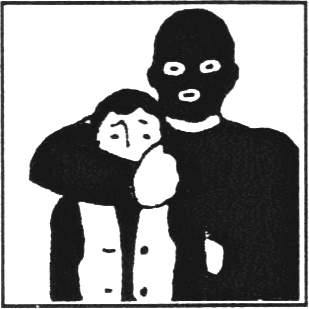 Не конфликтуйте с похитителями и террористами. Постарайтесь установить с ними нормальные отношения.Не делайте резких движений. На всякое действие спрашивайте разрешение.При угрозе применения оружия ложитесь на живот, защищая голову руками, дальше от окон, застекленных дверей, проходов, лестниц.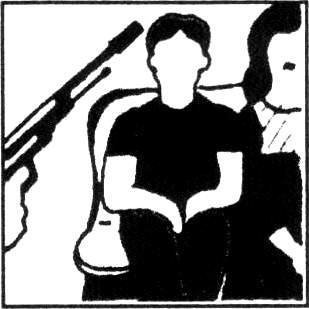 При ранении меньше двигайтесь - это уменьшит кровопотерю.В присутствии террористов не выражайте неудовольствие, воздержитесь от крика и стонов.Используйте любую возможность для спасения.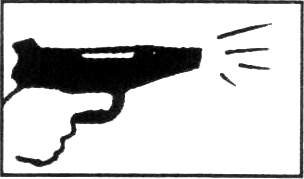 Если произошел взрыв, примите меры к недопущению пожара и паники, окажите первую медицинскую помощь пострадавшим.Запомните приметы террористов (лица, одежду, оружие – все, что может помочь спецслужбам). Во время освобождения выберите место за укрытием, не высовывайтесь до окончания стрельбы, выполняйте требования работников спецслужб.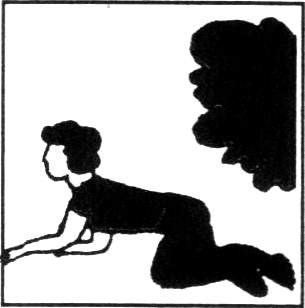 Захватили ваш самолет (автобус)Не привлекайте к себе внимание террористов.Осмотрите салон, отметьте места возможного укрытия в случае стрельбы.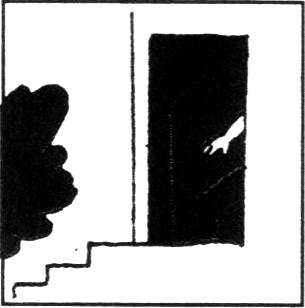 Успокойтесь, попытайтесь отвлечься от происходящего, если возможно, читайте.Снимите ювелирные украшения. Не смотрите в глаза террористам, не передвигайтесь по салону и не открывайте сумки без их разрешения.Не реагируйте на провокационное или вызывающее поведение. Женщинам в мини-юбках желательно прикрыть ноги.При попытке штурма ложитесь на пол между креслами и оставайтесь там до его окончания.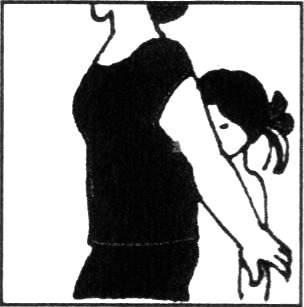 После освобождения немедленно покиньте самолет (автобус): не исключены его минирование и взрыв.При перестрелке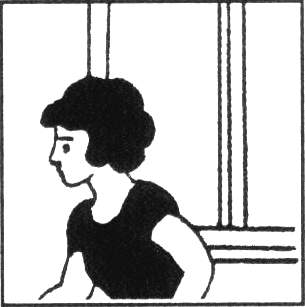 Вы на улице:сразу же лягте и осмотритесь, выберите ближайшее укрытие и проберитесь к нему, не поднимаясь в полный рост (автомобиль – не лучшая защита во время перестрелки; его металл тонок, а горючее взрывоопасно);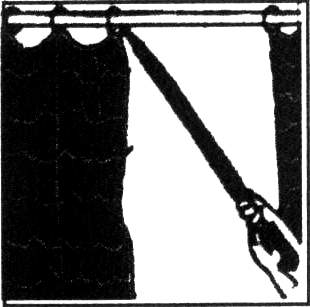 при первой возможности спрячьтесь в подъезде жилого дома, подземном переходе и т.д.;примите меры по спасению детей, прикройте их собой;по возможности сообщите о происшедшем  сотрудникам полиции.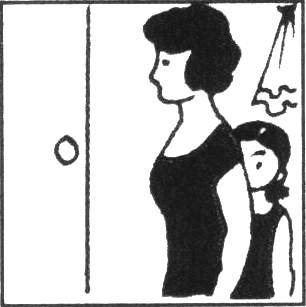 Вы в доме:немедленно отойдите от окна;задерните шторы (палкой, шваброй или за нижний край, сидя на корточках);укройте домашних в ванной комнате;передвигайтесь по квартире, пригнувшись или ползком.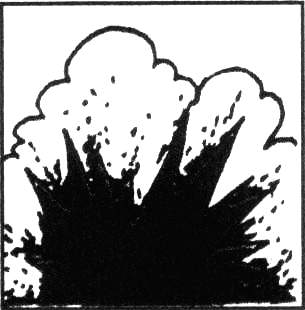 При угрозе взрываЗаметив подозрительные предметы, запретите окружающим прикасаться к ним и сообщите в полицию.В помещении – опасайтесь падения штукатурки, арматуры, шкафов, полок. Держитесь в стороне от окон, зеркал, светильников. На улице – отбегите от зданий, сооружений, столбов и ЛЭП.При заблаговременном оповещении об угрозе покиньте здание, отключив электричество и газ, взяв необходимое (вещи, документы, запас продуктов и медикаментов).Взрыв рядом с вашим домом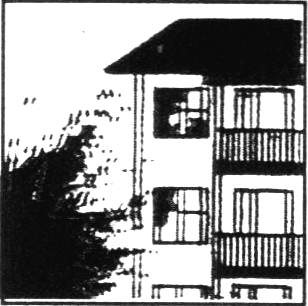 Успокойте близких. Позвоните в полицию.При эвакуации возьмите документы и предметы первой необходимости.Продвигаясь к выходу, не касайтесь проводов и поврежденных конструкций.В разрушенном или поврежденном помещении не пользуйтесь спичками, свечами, факелами и т.п.Действуйте в соответствии с указаниями прибывших на место взрыва спасателей, сотрудников полиции.Признаки взрывного устройстваНатянутые проволока, шнур.Провода или изолирующая лента, свисающая из-под машины.«Бесхозные» сумка, портфель, коробка, сверток и т. п.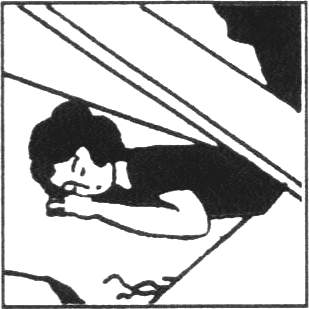 Вы – в завалеЗавалило помещение: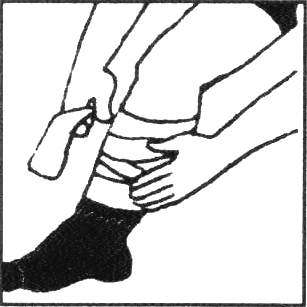 отключите электричество, газ, воду;убедитесь, что рядом нет пострадавших;если есть раненые, окажите им посильную помощь;сообщите о случившемся «наружу» по телефонам: 112,01, 02, 03, 04, а также голосом, громким частым стуком;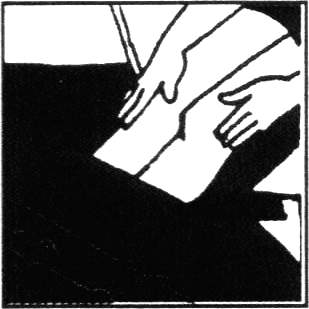 если нет угрозы обрушения или пожара – устройтесь в относительно безопасном месте (дверном проеме в несущих стенах, ванной, рядом с массивной деревянной мебелью).Завалило вас:дышите глубоко и ровно; осмотрите и осторожно ощупайте себя;постарайтесь остановить кровотечение (платком, ремнем, поясом перетяните, но не очень сильно, артерию на руке/ноге выше раны; «жгут» можно оставить не более чем на час); расчистите вокруг себя пространство. Отодвиньте твердые и острые предметы;отползите в безопасное место;придавило чем-то тяжелым руку/ногу – постарайтесь наложить «жгут» выше места сдавления;если есть возможность пить – пейте любую жидкость и побольше; голосом и стуком привлекайте внимание людей;находясь глубоко под обломками здания, перемещайте влево-вправо любой металлический предмет (кольцо, ключи и т.п.) для обнаружения вас эхопеленгатором;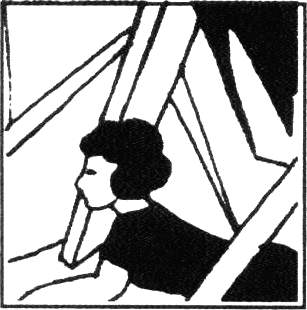 не зажигайте огонь.Иногда можно самому выбраться из завала. Делать это надо очень осторожно, стараясь не вызвать нового обвала. ПАМЯТКА  ДЛЯ ОБУЧАЮЩИХСЯ ПО СОБЛЮДЕНИЮ ПРАВИЛ ПОЖАРНОЙ БЕЗОПАСНОСТИОгонь - страшная сила. Чтобы победить её, нужно иметь определенные знания и навыки. Но не пытайся справиться с пожаром в одиночку. Конечно, каждому хочется стать героем, но от огня ты можешь серьёзно пострадать. Не бойся во время пожара, старайся действовать спокойно. А что именно надо делать, подскажут наши инструкции. Главное - помни: самое важное, что есть у человека, - это его жизнь. Не рискуй ею понапрасну. Не старайся спасти вещи, книги, игрушки, даже если они тебе очень дороги. Лучше позаботься о себе и своих близких.1) Если ты почувствовал запах дыма или увидел огонь, сразу позвони «01», «112», «61-800».2) По телефону ты должен точно назвать свой адрес: улицу, дом, квартиру. Чётко произнеси свои имя и фамилию. Если сможешь, объясни, что именно горит. Постарайся говорить спокойно и не торопясь.3) Постарайся ответить на все вопросы оператора - как лучше подъехать к твоему дому.4) Сообщив о пожаре, спроси у оператора, что тебе лучше делать дальше.5) Если рядом с тобой находятся пожилые люди или маленькие дети, помоги им покинуть опасную зону.6) Выходя из горящего помещения, плотно закрой за собой все двери, чтобы задержать распространение огня на 10-15 минут - этого времени достаточно, чтобы дом смогли покинуть твои родные и соседи.7) Помни: от твоих первых действий зависит, насколько быстро будет распространяться дым и огонь по подъезду.ЗНАЙ: вызов пожарной команды просто так, из шалости или любопытства, не только отвлечёт спасателей от настоящего происшествия, но и будет иметь весьма неприятные последствия. Заведомо ложный вызов пожарных (так же, как и полиции, "скорой помощи", других специальных служб) является нарушением закона и наказывается штрафом, который придётся заплатить твоим родителямПАМЯТКА ДЛЯ РОДИТЕЛЕЙ ПО ПРАВИЛАМ ПОЖАРНОЙ БЕЗОПАСНОСТИПрофилактические мероприятия по предупреждению возникновения пожара в квартире:не храните в доме бензин, керосин, легковоспламеняющиеся жидкости (ЛВЖ);приобретите хотя бы один огнетушитель;не оставляйте без присмотра включенные электрические и газовые плиты, чайники, утюги, приёмники, телевизоры, обогреватели;следите за исправностью электропроводки, розеток;не включайте в одну розетку несколько бытовых электрических приборов (особенно большой мощности);не разогревайте на открытом огне краски, лаки и т.п.Действия при пожаре в квартире:Сообщите о пожаре в пожарную охрану по телефонам «112», «01».Если нет опасности поражения электротоком, приступайте к тушению пожара водой, или используйте плотную (мокрую ткань).При опасности поражения электротоком отключите электроэнергию.Горючие жидкости тушить водой нельзя (тушите песком, землёй, огнетушителем, если их нет, накройте плотной смоченной в воде тканью)При пожаре ни в коем случае не открывайте форточки и окна.Если вам не удаётся своими силами ликвидировать пожар, выйдите из квартиры, закрыв за собой дверь, и немедленно сообщите о пожаре соседям и жильцам выше-ниже находящихся квартир.Встретьте пожарных и проведите их к месту пожара.При высокой температуре, сильной задымлённости необходимо передвигаться ползком, так как температура у пола значительно ниже и больше кислорода.При невозможности эвакуироваться из квартиры через лестничную площадку, когда пути эвакуации отрезаны, необходимо выйти на балкон, закрыв за собою дверь, и звать на помощь прохожих.Если у вас телефон, то обязательно позвоните «112», «01» и сообщите, где вы находитесь. Ни в коем случае не открывайте и не разбивайте окна, так как нарушится герметичность вашего помещения, что приведёт к увеличению температуры и площади пожара.ПАМЯТКА«Правила пожарной безопасности в осенне-зимний период»В связи с установившейся холодной погодой население активно использует в быту электронагревательные приборы. Вместе с тем для обогрева домов и квартир нередко используют обогреватели не заводского изготовления, представляющие собой серьезную опасность не только для сохранности жилища, но и для жизни людей.Кроме этого, использование дополнительных бытовых электроприборов многократно увеличивают нагрузку на электросеть, которая может привести к перегрузке и короткому замыканию в местах соединения проводов, и возгоранию ветхих проводов. Необходимо строго соблюдать установленные для всех правила пожарной безопасности в быту и, прежде всего, требования пожарной безопасности при установке и эксплуатации электроприборов. Следует вовремя проводить ревизию электропроводки и замер сопротивления изоляции электропроводов, содержать в исправном состоянии розетки, выключатели, рубильники и другие электроприборы. Категорически запрещается подвешивать абажуры на электрических проводах, заклеивать электропроводку обоями, закрашивать масляной краской, включать в одну розетку одновременно несколько приборов. Уходя из дома, следует выключать бытовую технику, не оставлять без присмотра включенные электроприборы, работающие в режиме ожидания. Даже поставленный на зарядку аккумулятора мобильный телефон и ноутбук могут стать причиной возгорания.Не следует разбирать и ремонтировать электрооборудование и электротехнику самостоятельно, безопаснее доверить починку прибора специалисту.Пожары с наиболее тяжелыми последствиями (гибель людей и большой материальный ущерб) происходят в ночное время.И ещё. Напоминаем вам: чтобы уберечь себя и своих близких от пожара, следует также навсегда отказаться от привычки курить в жилых помещениях, не оставлять непотушенной сигарету, ни в коем случае не бросать не потушенные спички и окурки на пол. Если произошло возгорание, звоните по телефонам: 01; по сотовой связи 112; 61-800Постарайтесь как можно быстрее покинуть горящее помещение. Не теряйте времени на спасение имущества, главное – спасти себя и других, попавших в беду.Отдел по МП,ГО и ЧС Администрации Волотовского муниципального округа «Волотовские ведомости». Муниципальная газета № 32 от 07.10.2021Учредитель: Дума Волотовского муниципального округаУтверждена решением Думы Волотовского муниципального округа 12.11.2020 № 32Главный редактор: Глава муниципального округа А.И.ЛыжовОтпечатано в Администрации Волотовского муниципального округа (Новгородская обл., Волотовский район,п.Волот, ул.Комсомольская, д.38, тел. 881662-61-086, e-mail: adm.volot@mail.ru; веб-сайт: волотовский.рф)Формат А4. Объем 43 п.л. Тираж 25 экз. Распространяется бесплатно.Все выпуски газеты можно найти на официальном сайте Администрации Волотовского муниципального округа. 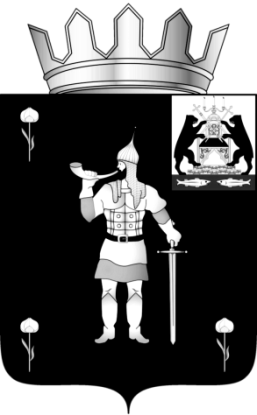 № 32 от 07.10.2021№ 32 от 07.10.2021муниципальная газетамуниципальная газетаВ Администрацию Волотовского муниципального округа от___________________________________проживающего(ей) по адресу _________________паспорт______________ выдан «     »____________кем________________________________________контактный телефон__________________________действующего по доверенности ________________ в интересах__________________________________проживающего(ей) по адресу __________________паспорт_____________ выдан «     » _____________кем________________________________________№ п/пНаименование документаКол-во экз.Кол-во листовОб утверждении Методики балльной оценки качества финансового менеджмента главных распорядителей средств бюджета муниципального округаНаименование показателяРасчет показателяЕдиница измеренияВес показателя в сводной оценке (Ei); Уровень в баллах (Oij)Комментарий123451. Оценка механизмов планирования расходов бюджета муниципального округа-0,31. Оценка механизмов планирования расходов бюджета муниципального округа-0,31. Оценка механизмов планирования расходов бюджета муниципального округа-0,31. Оценка механизмов планирования расходов бюджета муниципального округа-0,31. Оценка механизмов планирования расходов бюджета муниципального округа-0,31.1. Своевременность представления реестра расходных обязательств главным распорядителем средств муниципального бюджета (далее-ГРБС)оценивается соблюдение сроков представления в комитет финансов Администрации Волотовского муниципального округа (далее-комитет финансов) реестра расходных обязательств ГРБС, где О - количество дней отклонения от установленного срока представления планового (уточненного) реестра расходных обязательств ГРБС до даты регистрации письма ГРБС в комитете финансов, к которому приложен плановый (уточненный) реестр расходных обязательств ГРБСдни2,0целевым ориентиром является достижение показателя (О), равного 0, представление реестра до наступления установленного срока оценивается в 5 баллов  1.1. Своевременность представления реестра расходных обязательств главным распорядителем средств муниципального бюджета (далее-ГРБС)О = 0            51.1. Своевременность представления реестра расходных обязательств главным распорядителем средств муниципального бюджета (далее-ГРБС)0 < О ≤ 3       31.1. Своевременность представления реестра расходных обязательств главным распорядителем средств муниципального бюджета (далее-ГРБС)О > 301.2 Доля суммы изменений в сводную бюджетную роспись муниципального бюджетаО-100%*S/Pгрбс, где:S-сумма положительных изменений сводной бюджетной росписи бюджета в случае увеличения бюджетных ассигнований по справкам уведомлениям с кодами вида изменения 010,100,240 (за исключением средств областного и федерального бюджета);Pгрбс-объем бюджетных ассигнований ГРБС согласно сводной бюджетной росписи бюджета по состоянию на 31 декабря отчетного года ( за исключением средств областного ,федерального бюджета0%4,0Целевым ориентиром для ГРБС является значение показателя 0%1.2 Доля суммы изменений в сводную бюджетную роспись муниципального бюджетаО=>15   0Целевым ориентиром для ГРБС является значение показателя 0%1.2 Доля суммы изменений в сводную бюджетную роспись муниципального бюджета10<= O < 15     1Целевым ориентиром для ГРБС является значение показателя 0%1.2 Доля суммы изменений в сводную бюджетную роспись муниципального бюджета7 ≤ O < 10   21.2 Доля суммы изменений в сводную бюджетную роспись муниципального бюджета5 ≤ O < 7     31.2 Доля суммы изменений в сводную бюджетную роспись муниципального бюджета3 ≤ O < 5     41.2 Доля суммы изменений в сводную бюджетную роспись муниципального бюджетаO < 351.3. Оценка эффективности реализации муниципальных программ Волотовского муниципального округаОцениваются результаты оценки эффективности реализации муниципальной программы Волотовского муниципального округа полученной ответственным исполнителем муниципальной программы округа по результатам ежегодной оценки эффективности реализации муниципальных программ Волотовского округом Порядком проведения оценки эффективности реализации муниципальных программ Волотовского муниципального района, утвержденным Постановлением Администрацией Волотовского муниципального района № 176 от 27.03.2015, где О-оценка эффективности реализации муниципальной программы Волотовского округа-2,0О=1, если по результатам эффективности муниципальная программа признана высокоэффективной;О=0,8-эффективнойО=0,7- умеренно эффективнойО=0-нееффективна1.3. Оценка эффективности реализации муниципальных программ Волотовского муниципального округаО=151.3. Оценка эффективности реализации муниципальных программ Волотовского муниципального округаО=0,831.3. Оценка эффективности реализации муниципальных программ Волотовского муниципального округаО=0,711.3. Оценка эффективности реализации муниципальных программ Волотовского муниципального округаО=002. Оценка результатов исполнения бюджета муниципального округа по расходам -0,32. Оценка результатов исполнения бюджета муниципального округа по расходам -0,32. Оценка результатов исполнения бюджета муниципального округа по расходам -0,32. Оценка результатов исполнения бюджета муниципального округа по расходам -0,32. Оценка результатов исполнения бюджета муниципального округа по расходам -0,32.1. Наличие просроченной кредиторской задолженности на конец отчетного периода*   Оценивается изменение кредиторской задолженностируб.3,0Целевым ориентиром является отсутствие просроченной кредиторской задолженности 2.1. Наличие просроченной кредиторской задолженности на конец отчетного периода*   прирост задолженности за отчетный период0Целевым ориентиром является отсутствие просроченной кредиторской задолженности 2.1. Наличие просроченной кредиторской задолженности на конец отчетного периода*   Сумма задолженности за отчетный период, оставшаяся без изменений1Целевым ориентиром является отсутствие просроченной кредиторской задолженности 2.1. Наличие просроченной кредиторской задолженности на конец отчетного периода*   Снижение задолженности за отчетный период3Целевым ориентиром является отсутствие просроченной кредиторской задолженности 2.1. Наличие просроченной кредиторской задолженности на конец отчетного периода*   Отсутствие задолженности за отчетный период5Целевым ориентиром является отсутствие просроченной кредиторской задолженности 2.2. Доля неисполненных на конец отчетного финансового года бюджетных ассигнований, за исключением средств резервного фондаО=100%*(R-E)/R, гдеR-объем бюджетных ассигнований ГРБС в отчетном году согласно сводной бюджетной росписи бюджета с учетом изменений;E-кассовое исполнение расходов ГРБС в отчетном году%2,0Целевым ориентиром для ГРБС является значение показателя, не превышающее5%2.2. Доля неисполненных на конец отчетного финансового года бюджетных ассигнований, за исключением средств резервного фондаO<=55Целевым ориентиром для ГРБС является значение показателя, не превышающее5%2.2. Доля неисполненных на конец отчетного финансового года бюджетных ассигнований, за исключением средств резервного фондаO>50Целевым ориентиром для ГРБС является значение показателя, не превышающее5%2.2. Доля неисполненных на конец отчетного финансового года бюджетных ассигнований, за исключением средств резервного фондаО>50Целевым ориентиром для ГРБС является значение показателя, не превышающее5%2.2. Доля неисполненных на конец отчетного финансового года бюджетных ассигнований, за исключением средств резервного фонда0<O<=53Целевым ориентиром для ГРБС является значение показателя, не превышающее5%2.2. Доля неисполненных на конец отчетного финансового года бюджетных ассигнований, за исключением средств резервного фондаO=05Целевым ориентиром для ГРБС является значение показателя, не превышающее5%2.3 Качество управления деятельностью муниципальных бюджетных и автономных учреждений (далее-БАУ)Наличие остатков по субсидиям, перечисленным на финансовое обеспечение выполнение муниципального задания БАУО=Рост/Ргз*100%, гдеРост-объем остатков по субсидиям, перечисленным на финансовое обеспечение выполнения муниципального задания БАУ;Ргз-общий объем субсидий, перечисленных на финансовое обеспечение выполнение муниципального задания БАУ%2,0-2.3 Качество управления деятельностью муниципальных бюджетных и автономных учреждений (далее-БАУ)O>100-2.3 Качество управления деятельностью муниципальных бюджетных и автономных учреждений (далее-БАУ)5<O<=103-2.3 Качество управления деятельностью муниципальных бюджетных и автономных учреждений (далее-БАУ)O<=55-3. Оценка представления отчетности0,23. Оценка представления отчетности0,23. Оценка представления отчетности0,23. Оценка представления отчетности0,23. Оценка представления отчетности0,23.1. Соблюдение сроков представления ГРБС годовой и квартальной бюджетной отчетности оценивается соблюдение сроков представления ГРБС годовой и квартальной бюджетной отчетности,где О – количество дней отклонения от установленного срока представления отчетности в комитет финансов и экономики до даты представления ГРБС бюджетной отчетностидень2,0 за каждый кварталпредставление отчета до наступления установленного срока оценивается в 5 баллов 3.1. Соблюдение сроков представления ГРБС годовой и квартальной бюджетной отчетности О = 0            53.1. Соблюдение сроков представления ГРБС годовой и квартальной бюджетной отчетности О ≤ 3           33.1. Соблюдение сроков представления ГРБС годовой и квартальной бюджетной отчетности О > 3            03.2 Представление в составе годовой бюджетной отчетности сведений о мерах по повышению эффективности расходования бюджетных средствНаличие в отчетности-2,03.2 Представление в составе годовой бюджетной отчетности сведений о мерах по повышению эффективности расходования бюджетных средствНаличие в отчетности53.2 Представление в составе годовой бюджетной отчетности сведений о мерах по повышению эффективности расходования бюджетных средствотсутствие04. Оценка организации контроля-0,24. Оценка организации контроля-0,24. Оценка организации контроля-0,24. Оценка организации контроля-0,24. Оценка организации контроля-0,24.1 Доля муниципальных учреждений, выполнивших государственное задание на 100% в общем количестве муниципальных учреждений, которым установлены муниципальные заданияОценивается доля муниципальных учреждений, выполнивших государственное задание на 100% в общем количестве муниципальных учреждений, которым установлены муниципальные задания%2,0Целевым ориентиром для Новгородской области является значение показателя равное 100%4.1 Доля муниципальных учреждений, выполнивших государственное задание на 100% в общем количестве муниципальных учреждений, которым установлены муниципальные заданияО=1005Целевым ориентиром для Новгородской области является значение показателя равное 100%4.1 Доля муниципальных учреждений, выполнивших государственное задание на 100% в общем количестве муниципальных учреждений, которым установлены муниципальные задания90<=O<1003Целевым ориентиром для Новгородской области является значение показателя равное 100%4.1 Доля муниципальных учреждений, выполнивших государственное задание на 100% в общем количестве муниципальных учреждений, которым установлены муниципальные заданияO<900Целевым ориентиром для Новгородской области является значение показателя равное 100%4.3 Доля муниципальных учреждений, для которых установлены количественно измеримые финансовые санкции (штрафы, изъятия) за нарушение условий выполнения муниципальных заданий, в общем количестве муниципальных учреждений, которым установлены муниципальные заданияОценивается доля муниципальных учреждений, для которых установлены количественно измеримые финансовые санкции (штрафы, изъятия) за нарушение условий выполнения муниципальных заданий, в общем количестве муниципальных учреждений, которым установлены муниципальные задания%2,0Целевым ориентиром для Новгородской области является значение показателя равное 100%4.3 Доля муниципальных учреждений, для которых установлены количественно измеримые финансовые санкции (штрафы, изъятия) за нарушение условий выполнения муниципальных заданий, в общем количестве муниципальных учреждений, которым установлены муниципальные заданияО=1005Целевым ориентиром для Новгородской области является значение показателя равное 100%4.3 Доля муниципальных учреждений, для которых установлены количественно измеримые финансовые санкции (штрафы, изъятия) за нарушение условий выполнения муниципальных заданий, в общем количестве муниципальных учреждений, которым установлены муниципальные задания90<=O<1003Целевым ориентиром для Новгородской области является значение показателя равное 100%4.3 Доля муниципальных учреждений, для которых установлены количественно измеримые финансовые санкции (штрафы, изъятия) за нарушение условий выполнения муниципальных заданий, в общем количестве муниципальных учреждений, которым установлены муниципальные заданияO<900Целевым ориентиром для Новгородской области является значение показателя равное 100%4.4 Доля руководителей муниципальных учреждений, для которых оплата труда определяется с учетом результатов их профессиональной деятельности («эффективный контракт)Оценивается доля руководителей муниципальных учреждений, для которых оплата труда определяется с учетом результатов их профессиональной деятельности, в общем количестве руководителей муниципальных учреждений%2,0Целевым ориентиром для Новгородской области является значение показателя равное 100%4.4 Доля руководителей муниципальных учреждений, для которых оплата труда определяется с учетом результатов их профессиональной деятельности («эффективный контракт)О=1005Целевым ориентиром для Новгородской области является значение показателя равное 100%4.4 Доля руководителей муниципальных учреждений, для которых оплата труда определяется с учетом результатов их профессиональной деятельности («эффективный контракт)50<=O<1002Целевым ориентиром для Новгородской области является значение показателя равное 100%4.4 Доля руководителей муниципальных учреждений, для которых оплата труда определяется с учетом результатов их профессиональной деятельности («эффективный контракт)O<500Целевым ориентиром для Новгородской области является значение показателя равное 100%5. Оценка доступности отдельной информации о деятельности ГРБС-0,25. Оценка доступности отдельной информации о деятельности ГРБС-0,25. Оценка доступности отдельной информации о деятельности ГРБС-0,25. Оценка доступности отдельной информации о деятельности ГРБС-0,25. Оценка доступности отдельной информации о деятельности ГРБС-0,25.1. Наличие в информационно-телекоммуникационной сети «Интернет» (далее-официальный сайт) информации об утвержденных муниципальных программах, а также отчетов о ходе их реализации оценивается наличие на сайтах ГРБС информации о всех целевых программах, а также достигнутых результатах в ходе их реализации: -1,0-5.1. Наличие в информационно-телекоммуникационной сети «Интернет» (далее-официальный сайт) информации об утвержденных муниципальных программах, а также отчетов о ходе их реализации    информация представлена в полном объеме55.1. Наличие в информационно-телекоммуникационной сети «Интернет» (далее-официальный сайт) информации об утвержденных муниципальных программах, а также отчетов о ходе их реализации    информация представлена частично35.1. Наличие в информационно-телекоммуникационной сети «Интернет» (далее-официальный сайт) информации об утвержденных муниципальных программах, а также отчетов о ходе их реализации    отсутствие информации05.2. Наличие на официальном сайте Администрации Волотовского муниципального округа, осуществляющих функции и полномочия учредителя, информации об утвержденных муниципальных заданиях на оказание услуг (выполнение работ) подведомственным учреждениям и отчетов об их исполненииоценивается наличие на сайтах ГРБС или на официальном сайте Администрации Волотовского муниципального округа в информационно-телекоммуникационной сети Интернет информации об утвержденных муниципальных заданиях на предоставление услуг (выполнение работ) подведомственным учреждениям и отчетов об их исполнении:-1,0-5.2. Наличие на официальном сайте Администрации Волотовского муниципального округа, осуществляющих функции и полномочия учредителя, информации об утвержденных муниципальных заданиях на оказание услуг (выполнение работ) подведомственным учреждениям и отчетов об их исполнении   информация представлена в полном объеме5-5.2. Наличие на официальном сайте Администрации Волотовского муниципального округа, осуществляющих функции и полномочия учредителя, информации об утвержденных муниципальных заданиях на оказание услуг (выполнение работ) подведомственным учреждениям и отчетов об их исполнении   информация представлена частично3-5.2. Наличие на официальном сайте Администрации Волотовского муниципального округа, осуществляющих функции и полномочия учредителя, информации об утвержденных муниципальных заданиях на оказание услуг (выполнение работ) подведомственным учреждениям и отчетов об их исполнении   отсутствие информации 0-5.3 Доля БАУ, опубликовавших в информационно-телекоммуникационной сети «Интернет» на официальном сайте Российской федерации для размещения информации о муниципальных учреждениях (www.bus.gov.ru) муниципальные задания на текущий финансовый и на плановый периодO=10%*Nгз/N,гдеNгз-количество БАУ, опубликовавших на сайте bus.gov.ru муниципальных заданий на текущий финансовый год и на плановый период,N-общее количество БАУ%1.0Ориентиром является значение показателя равное 100%5.3 Доля БАУ, опубликовавших в информационно-телекоммуникационной сети «Интернет» на официальном сайте Российской федерации для размещения информации о муниципальных учреждениях (www.bus.gov.ru) муниципальные задания на текущий финансовый и на плановый периодО>=955Ориентиром является значение показателя равное 100%5.3 Доля БАУ, опубликовавших в информационно-телекоммуникационной сети «Интернет» на официальном сайте Российской федерации для размещения информации о муниципальных учреждениях (www.bus.gov.ru) муниципальные задания на текущий финансовый и на плановый период90<=O<953Ориентиром является значение показателя равное 100%5.3 Доля БАУ, опубликовавших в информационно-телекоммуникационной сети «Интернет» на официальном сайте Российской федерации для размещения информации о муниципальных учреждениях (www.bus.gov.ru) муниципальные задания на текущий финансовый и на плановый период80 <=O<901Ориентиром является значение показателя равное 100%5.3 Доля БАУ, опубликовавших в информационно-телекоммуникационной сети «Интернет» на официальном сайте Российской федерации для размещения информации о муниципальных учреждениях (www.bus.gov.ru) муниципальные задания на текущий финансовый и на плановый периодО<800Ориентиром является значение показателя равное 100%5.4 Доля БАУ, опубликовавших на сайте bus.gov.ru информацию о плане финансово-хозяйственной деятельности на текущий финансовый и на плановый периодO=100%*Nпхд/N,гдеNпхд-количество БАУ, опубликовавших на сайте bus.gov.ru информацию о плане финансово-хозяйственной деятельности  на текущий финансовый год и на плановый период,N-общее количество БАУ%1.0Ориентиром является значение показателя равное 100%5.4 Доля БАУ, опубликовавших на сайте bus.gov.ru информацию о плане финансово-хозяйственной деятельности на текущий финансовый и на плановый периодО>=955Ориентиром является значение показателя равное 100%5.4 Доля БАУ, опубликовавших на сайте bus.gov.ru информацию о плане финансово-хозяйственной деятельности на текущий финансовый и на плановый период90<=O<953Ориентиром является значение показателя равное 100%5.4 Доля БАУ, опубликовавших на сайте bus.gov.ru информацию о плане финансово-хозяйственной деятельности на текущий финансовый и на плановый период80 <=O<901Ориентиром является значение показателя равное 100%5.4 Доля БАУ, опубликовавших на сайте bus.gov.ru информацию о плане финансово-хозяйственной деятельности на текущий финансовый и на плановый периодО<800Ориентиром является значение показателя равное 100%5.5 Доля муниципальных учреждений, опубликовавших на сайте .bus.gov.ru отчеты о результатах деятельности и об использовании закрепленного за ними муниципального имущества за отчетный финансовый год5.6 Доля муниципальных учреждений подведомственных органу местного самоуправления опубликовавших на сайте bus.gov.ru баланс учреждения (форма 0503730 для бюджетных и автономных учреждений) за отчетный финансовый годO=100%*Nо/N, гдеNщ-количество муниципальных учреждений, опубликовавших на сайте bus.gov.ru отчеты о результатах деятельности и об использовании закрепленного за ними муниципального имущества за отчетный финансовый год,N-общее количество муниципальных учреждений%1.0Ориентиром является значение показателя равное 100%5.5 Доля муниципальных учреждений, опубликовавших на сайте .bus.gov.ru отчеты о результатах деятельности и об использовании закрепленного за ними муниципального имущества за отчетный финансовый год5.6 Доля муниципальных учреждений подведомственных органу местного самоуправления опубликовавших на сайте bus.gov.ru баланс учреждения (форма 0503730 для бюджетных и автономных учреждений) за отчетный финансовый годО>=955Ориентиром является значение показателя равное 100%5.5 Доля муниципальных учреждений, опубликовавших на сайте .bus.gov.ru отчеты о результатах деятельности и об использовании закрепленного за ними муниципального имущества за отчетный финансовый год5.6 Доля муниципальных учреждений подведомственных органу местного самоуправления опубликовавших на сайте bus.gov.ru баланс учреждения (форма 0503730 для бюджетных и автономных учреждений) за отчетный финансовый год90<=O<953Ориентиром является значение показателя равное 100%5.5 Доля муниципальных учреждений, опубликовавших на сайте .bus.gov.ru отчеты о результатах деятельности и об использовании закрепленного за ними муниципального имущества за отчетный финансовый год5.6 Доля муниципальных учреждений подведомственных органу местного самоуправления опубликовавших на сайте bus.gov.ru баланс учреждения (форма 0503730 для бюджетных и автономных учреждений) за отчетный финансовый год80 <=O<901Ориентиром является значение показателя равное 100%5.5 Доля муниципальных учреждений, опубликовавших на сайте .bus.gov.ru отчеты о результатах деятельности и об использовании закрепленного за ними муниципального имущества за отчетный финансовый год5.6 Доля муниципальных учреждений подведомственных органу местного самоуправления опубликовавших на сайте bus.gov.ru баланс учреждения (форма 0503730 для бюджетных и автономных учреждений) за отчетный финансовый годО<800Ориентиром является значение показателя равное 100%О внесении изменений в постановление Администрации Волотовского муниципального округа от 11.06.2021 № 468«3.13Обеспечение участия муниципальных служащих Волотовского муниципального округа, в должностные обязанности которых входит участие в противодействии коррупции, в мероприятиях по профессиональному развитию в области противодействия коррупцииКомитет правовой и организационной работыежегодно»;«3.15Обеспечение участия лиц, впервые поступивших на муниципальную службу Волотовского муниципального округа и замещающих должности, связанные с соблюдением запретов, ограничений и обязанностей, установленных в целях противодействия коррупции, в мероприятиях по профессиональному развитию в области противодействия коррупцииКомитет правовой и организационной работыежегодно3.16Обеспечение участия муниципальных служащих Волотовского муниципального округа, работников органов местного самоуправления муниципального округа, в должностные обязанности которых входит участие в проведении закупок товаров, работ, услуг для обеспечения муниципальных нужд, в мероприятиях по профессиональному развитию в области противодействия коррупции, в том числе направление их на дополнительное профессиональное образование в области противодействия коррупцииКомитет правовой и организационной работы;руководители отраслевых органовежегодноОб утверждении перечня муниципального имущества Волотовского муниципального округа в целях предоставления его во владение и пользование субъектам малого и среднего предпринимательства и организациям, образующим инфраструктуру поддержки субъектов малого и среднего предпринимательства, физическим лицам, применяющим социальный налоговый режим «Налог на профессиональный доход» (самозанятые)№ п/пНаименование имущества и его характеристикаМестонахождение муниципального имуществаПримечание (сведения об арендаторе, виде осуществляемой им деятельности. Срок предоставления муниципального имущества в аренду и другие сведения)1Нежилое здание (кухня с котельной), общей площадь 64,9 кв. м, кадастровый номер 53:04:0089201:138Российская Федерация, Новгородская область, Волотовский муниципальный район, Славитинское сельское поселение, д. Ильино, ул. Дорожная, д. 3а2Встроенное помещение (больница), общей площадь 179,4 кв. м, кадастровый номер 53:04:0089201:90Российская Федерация, Новгородская область, Волотовский район, Славитинское сельское поселение, д. Ильино, ул. Дорожная, д. 3, помещение № 13Встроенное помещение (амбулатория), общей площадь 147,8 кв. м, кадастровый номер 53:04:0089201:104Российская Федерация, Новгородская область, Волотовский район, Славитинское сельское поселение, д. Ильино, ул. Дорожная, д. 3, помещение № 24Нежилое здание (прачечная), общей площадь 19,7 кв. м, кадастровый номер 53:04:0089201:136Российская Федерация, Новгородская область, Волотовский район, Славитинское сельское поселение, д. Ильино, ул. Дорожная, д. 3б5Нежилое здание (автогараж), общей площадь 27,5 кв. м, кадастровый номер 53:04:0089201:137Российская Федерация, Новгородская область, Волотовский район, Славитинское сельское поселение, д. Ильино, ул. Дорожная, д.3в6Нежилое здание (баня), общей площадь 20,6 кв. м, кадастровый номер 53:04:0089201:135Российская Федерация, Новгородская область, Волотовский район, Славитинское сельское поселение, д. Ильино, ул. Дорожная, д. 3г.»7земельный участок с кадастровым номером 53:04:0089201:18, Категория земель: Земли населённых пунктовНовгородская область, Волотовский район, д. Ильино, ул. Дорожная, уч.38земельный участок с кадастровым номером 53:04:0060101:22, Категория земель: Земли населённых пунктов, разрешенное использование: для сельскохозяйственного производства Новгородская область, Волотовский район, Славитинское сельское поселение, земельный участок расположен в западной части кадастрового квартала9земельный участок с кадастровым номером 53:04:0024801:1, Категория земель: земли сельскохозяйственного назначения, разрешенное использование: Для ведения гражданами животноводстваНовгородская область, р-н Волотовский, с/п Волот10земельный участок с кадастровым номером 53:04:0020101:5, Категория земель: земли сельскохозяйственного назначения, разрешенное использование: Для сенокошения и выпаса скота гражданамиНовгородская область, Волотовский муниципальный район, сельское поселение Волот, деревня Кисляково, земельный участок 30с11земельный участок с кадастровым номером 53:04:0050901:5, Категория земель: земли сельскохозяйственного назначения, разрешенное использование: Для иных видов сельскохозяйственного использованияНовгородская область, Волотовский муниципальный район, сельское поселение Ратицкое, земельный участок 211с12земельный участок с кадастровым номером 53:04:0050901:10, Категория земель: земли сельскохозяйственного назначения, разрешенное использование: Для ведения крестьянского (фермерского) хозяйстваНовгородская область, Волотовский муниципальный район, сельское поселение Ратицкое, земельный участок 182с13земельный участок с кадастровым номером 53:04:0050901:14, Категория земель: земли сельскохозяйственного назначения, разрешенное использование: Для ведения личного подсобного хозяйстваНовгородская область, Волотовский муниципальный район, сельское поселение Ратицкое, земельный участок 185с14земельный участок с кадастровым номером 53:04:0056401:75, Категория земель: земли сельскохозяйственного назначения, разрешенное использование: Для ведения личного подсобного хозяйстваНовгородская область, Волотовский муниципальный район, Ратицкое сельское поселение, зу 242с15земельный участок с кадастровым номером 53:04:0080301:28, Категория земель: земли сельскохозяйственного назначения, разрешенное использование: Для ведения крестьянского (фермерского) хозяйстваНовгородская область, р-н Волотовский, с/п Славитинское16земельный участок с кадастровым номером 53:04:0080301:27, Категория земель: земли сельскохозяйственного назначения, разрешенное использование: Для иных видов сельскохозяйственного использованияНовгородская область, р-н Волотовский17земельный участок с кадастровым номером 53:04:0080101:1, Категория земель: земли сельскохозяйственного назначения, разрешенное использование: Для ведения крестьянского (фермерского) хозяйстваНовгородская обл., р-н Волотовский, в районе д Заболотье18земельный участок с кадастровым номером 53:04:0090902:201, Категория земель: земли населенных пунктов, разрешенное использование: Для ведения гражданами животноводстваРФ, Новгородская область, Волотовский муниципальный округ, деревня Верёхново, земельный участок 37бО внесении изменений в муниципальную программу «Управление и распоряжение муниципальным имуществом Волотовского муниципального округа на 2021-2026 гг»«ГодИсточник финансированияИсточник финансированияИсточник финансированияИсточник финансированияИсточник финансирования«ГодОбластной бюджетФедеральный бюджетМестные бюджетыВнебюджетные источникиВсего1234562021--703,02235-703,022352022--393,0-393,02023--395,0-395,02024--335,0-335,02025--335,0-335,02026--335,0-335,0ВСЕГО--2496,022352496,02235№п/пНаименование мероприятияИсполнительСрок реалии-зацииЦелевой показатель (№ целевого показателя из паспорта муниципальной программы)Источник финансированияОбъем финансирования по годам (тыс. руб.)Объем финансирования по годам (тыс. руб.)Объем финансирования по годам (тыс. руб.)Объем финансирования по годам (тыс. руб.)Объем финансирования по годам (тыс. руб.)Объем финансирования по годам (тыс. руб.)№п/пНаименование мероприятияИсполнительСрок реалии-зацииЦелевой показатель (№ целевого показателя из паспорта муниципальной программы)Источник финансирования2021202220232024202520261234567891011121. Эффективное владение, пользование и распоряжение муниципальным имуществом, находящимся в муниципальной собственности Волотовского муниципального округаЭффективное владение, пользование и распоряжение муниципальным имуществом, находящимся в муниципальной собственности Волотовского муниципального округаЭффективное владение, пользование и распоряжение муниципальным имуществом, находящимся в муниципальной собственности Волотовского муниципального округаЭффективное владение, пользование и распоряжение муниципальным имуществом, находящимся в муниципальной собственности Волотовского муниципального округаЭффективное владение, пользование и распоряжение муниципальным имуществом, находящимся в муниципальной собственности Волотовского муниципального округаЭффективное владение, пользование и распоряжение муниципальным имуществом, находящимся в муниципальной собственности Волотовского муниципального округаЭффективное владение, пользование и распоряжение муниципальным имуществом, находящимся в муниципальной собственности Волотовского муниципального округаЭффективное владение, пользование и распоряжение муниципальным имуществом, находящимся в муниципальной собственности Волотовского муниципального округаЭффективное владение, пользование и распоряжение муниципальным имуществом, находящимся в муниципальной собственности Волотовского муниципального округаЭффективное владение, пользование и распоряжение муниципальным имуществом, находящимся в муниципальной собственности Волотовского муниципального округаЭффективное владение, пользование и распоряжение муниципальным имуществом, находящимся в муниципальной собственности Волотовского муниципального округа1.1Проведение технической паспортизации объектов недвижимостикомитет2021 г. - 2026 г.1.1.11.1.2.Местный бюджет19,830,030,030,030,030,01.2Подготовка актов обследования объектов недвижимостикомитет2021 г. - 2026 г.Местный бюджет10,05,05,05,05,05,01.3Подготовка проектов организации работ по сносу Подготовка результатов и материалов обследованиякомитет2021 г. - 2026 г.Местный бюджет25,058,060,00,00,00,01.4Определение рыночной стоимости муниципального имуществакомитет2021 г. - 2026 г.1.1.1.1.2.1.Местный бюджет37,530,030,030,030,030,01.5Техническое обслуживание газораспределительных сетейкомитет2021 г. - 2026 г.1.1.1.1.3.1Местный бюджет116,71634200,0200,0200,0200,0200,01.6Установление и внесение в ЕГРН охранных зонкомитет2021 г. - 2026 г.Местный бюджет0,00,00,00,00,00,01.7Обеспечение уплаты взносов за содержание и ремонт жилых помещений, находящихся в муниципальной собственности и коммунальные услуги за помещения, находящихся в муниципальной собственностикомитет2021 г. - 2026 г.1.1.1.1.4.1Местный бюджет38,4060115,015,015,015,015,01.8.Оплата налога на добавленную стоимость с реализации муниципального имущества казныкомитет2021 г. - 2026 г.Местный бюджет48,1950,00,00,00,00,02.Формирование муниципальной собственностиФормирование муниципальной собственностиФормирование муниципальной собственностиФормирование муниципальной собственностиФормирование муниципальной собственностиФормирование муниципальной собственностиФормирование муниципальной собственностиФормирование муниципальной собственностиФормирование муниципальной собственностиФормирование муниципальной собственностиФормирование муниципальной собственности2.1.Проведение технической паспортизации объектов недвижимости, подготовка технических планов объектов недвижимостикомитет2021 г. - 2026 г.1.2.1.1.2.2.Местный бюджет9,915,015,015,015,015,03Эффективное управление и распоряжение земельными участками, находящимися в муниципальной собственности, и земельными участками, государственная собственность на которые не разграничена в границах Волотовского муниципального округаЭффективное управление и распоряжение земельными участками, находящимися в муниципальной собственности, и земельными участками, государственная собственность на которые не разграничена в границах Волотовского муниципального округаЭффективное управление и распоряжение земельными участками, находящимися в муниципальной собственности, и земельными участками, государственная собственность на которые не разграничена в границах Волотовского муниципального округаЭффективное управление и распоряжение земельными участками, находящимися в муниципальной собственности, и земельными участками, государственная собственность на которые не разграничена в границах Волотовского муниципального округаЭффективное управление и распоряжение земельными участками, находящимися в муниципальной собственности, и земельными участками, государственная собственность на которые не разграничена в границах Волотовского муниципального округаЭффективное управление и распоряжение земельными участками, находящимися в муниципальной собственности, и земельными участками, государственная собственность на которые не разграничена в границах Волотовского муниципального округаЭффективное управление и распоряжение земельными участками, находящимися в муниципальной собственности, и земельными участками, государственная собственность на которые не разграничена в границах Волотовского муниципального округаЭффективное управление и распоряжение земельными участками, находящимися в муниципальной собственности, и земельными участками, государственная собственность на которые не разграничена в границах Волотовского муниципального округаЭффективное управление и распоряжение земельными участками, находящимися в муниципальной собственности, и земельными участками, государственная собственность на которые не разграничена в границах Волотовского муниципального округаЭффективное управление и распоряжение земельными участками, находящимися в муниципальной собственности, и земельными участками, государственная собственность на которые не разграничена в границах Волотовского муниципального округаЭффективное управление и распоряжение земельными участками, находящимися в муниципальной собственности, и земельными участками, государственная собственность на которые не разграничена в границах Волотовского муниципального округа3.1Проведение кадастровых работ по формированию земельных участковкомитет2021 г. - 2026 г.1.3.1.,1.3.2.1.3.3.Местный бюджет275,320,020,020,020,020,03.2 Определение рыночной стоимости земельных участковкомитет2021 г. - 2026 г.1.3.1.1.3.2.Местный бюджет34,30520,020,020,020,020,03.3Подготовка отчета о проведении инженерно-геологических изысканий согласно техническому заданиюкомитет2021 г. - 2026 г.Местный бюджет40,00,00,00,00,00,03.4Топографическая съемка земельного участкакомитет2021 г. - 2026 г.Местный бюджет47,90,00,00,00,00,0О переносе труднодоступных воинских захоронений Волотовского муниципального округаО признании утратившим силу распоряжение Администрации Волотовского муниципального районаО создании рабочей группы по приёмке объекта «Обустройство зоны отдыха «Я люблю Волот» в посёлке Волот Волотовского района Новгородской области»Глава Волотовского муниципального округа                        А.И. ЛыжовПредседатель Думы Волотовского муниципального округа           Г.А. Лебедева№ п/пВопросы, отражающие содержание обязательных требованийРеквизиты нормативных правовых актов, с указанием их структурных единиц, которыми установлены обязательные требованияОтветы на вопросыОтветы на вопросыОтветы на вопросы№ п/пВопросы, отражающие содержание обязательных требованийРеквизиты нормативных правовых актов, с указанием их структурных единиц, которыми установлены обязательные требованияДаНетНе распро-страняется требование1Используется ли проверяемым юридическим лицом или индивидуальным предпринимателем земельный участок в соответствии с установленным целевым назначением и (или) видом разрешенного использования ?Пункт 2 статьи 7, статья 42 Земельного кодекса Российской Федерации2Имеются ли у проверяемого юридического лица или индивидуального предпринимателя права, предусмотренные законодательством Российской Федерации на используемый земельный участок (используемые земельные участки, части земельных участков) ?Пункт 1 статьи 25 Земельного кодекса Российской Федерации3Зарегистрированы ли права либо обременение на используемый земельный участок (используемые земельные участки, часть земельного участка) в порядке, установленном Федеральным законом от 13 июля 2015 г. № 218-ФЗ «О государственной регистрации недвижимости» ?Пункт 1 статьи 26 Земельного кодекса Российской Федерации, статья 8.1 Гражданского кодекса Российской Федерации4Соответствует ли площадь используемого проверяемым юридическим лицом, индивидуальным предпринимателем земельного участка площади земельного участка, указанной в правоустанавливающих документах ?Пункт 1 статьи 25, пункт 1 статьи 26 Земельного кодекса Российской Федерации5Соответствует ли положение поворотных точек границ земельного участка, используемого проверяемым юридическим лицом, индивидуальным предпринимателем, сведениям о положении точек границ земельного участка, указанным в Едином государственном реестре недвижимости ?Пункт 3 статьи 6, пункт 1 статьи 25 Земельного кодекса Российской Федерации6В случаях если использование земельного участка (земельных участков), находящегося в государственной или муниципальной собственности, на основании разрешения на использование земель или земельных участков привело к порче либо уничтожению плодородного слоя почвы в границах таких земель или земельных участков, приведены ли земли или земельные участки в состояние, пригодное для использования в соответствии с разрешенным использованием ?Пункт 5 статьи 13, подпункт 1 статьи 39.35 Земельного кодекса Российской Федерации7В случае если действие сервитута прекращено, исполнена ли проверяемым юридическим лицом, индивидуальным предпринимателем, в отношении которого установлен сервитут, обязанность привести земельный участок в состояние, пригодное для использования, в соответствии с разрешенным использованием ?Пункт 5 статьи 13, подпункт 9 пункта 1 статьи 39.25 Земельного кодекса Российской Федерации8Выполнена ли проверяемым юридическим лицом обязанность переоформить право постоянного (бессрочного) пользования земельным участком (земельными участками) на право аренды земельного участка (земельных участков) или приобрести земельный участок (земельные участки) в собственность ?Пункт 2 статьи 3 Федерального закона от 25 октября 2001г. № 137-ФЗ «О введении в действие Земельного кодекса Российской Федерации»О внесении изменений в решение Думы Волотовского муниципального округа от 18.12.2020 № 65«Доходы, ВСЕГО, в том числе:170778,69859122418,87000119873,03000Налоговые и неналоговые доходы0001000000000000000045987,7300044505,9000045077,30000Налог на доходы физических лиц1821010200001000011033287,0000034096,0000034477,00000Налог на доходы физических лиц с доходов, источником которых является налоговый агент, за исключением доходов, в отношении которых исчисление и уплата налога осуществляются в соответствии со статьями 227, 2271 и 228 Налогового кодекса Российской Федерации1821010201001000011032981,0000034096,0000034477,00000Налоги на совокупный доход182105000000000000001888,100001020,900001188,00000Налог, взимаемый в связи с применением упрощенной системы налогообложения182105010000000001101504,100001008,900001175,00000Налог, взимаемый с налогоплательщиков, выбравших в качестве объекта налогообложения доходы18210501011010000110370,00000252,00000293,00000Налог, взимаемый с налогоплательщиков, выбравших в качестве объекта налогообложения доходы, уменьшенные на величину расходов (в том числе минимальный налог, зачисляемый в бюджеты субъектов Российской Федерации)182105010210100001101134,1000756,90000882,00000Доходы от использования имущества, находящего в государственной и муниципальной собственности90311100000000000000492,700001500,000001500,00000Прочие доходы от использования имущества и прав, находящихся в государственной и муниципальной собственности (за исключением имущества бюджетных и автономных учреждений, а также имущества государственных и муниципальных унитарных предприятий, в том числе казенных)90311109000000000120350,00000350,00000350,00000Прочие поступления от использования имущества, находящегося в собственности муниципальных округов (за исключением имущества муниципальных бюджетных и автономных учреждений, а также имущества муниципальных унитарных предприятий, в том числе казенных)00011109044140000120350,00000350,00000350,00000Инициативные платежи, зачисляемые в бюджеты муниципальных округов00011715020140000150295,750000,000000,00000Инициативные платежи, зачисляемые в бюджеты муниципальных округов3411171502014000015084,000000,000000,00000Безвозмездные поступления89220000000000000000124 790,9685977 912,9700074 795,73000Безвозмездные поступления от других бюджетов бюджетной системы Российской Федерации89220200000000000000125 542,3410077 912,9700074 795,73000Субсидии бюджетам бюджетной системы Российской Федерации (межбюджетные субсидии)8922022000000000015035 926,8410010 476,270007 749,73000Прочие субсидии8922022999900000015027980,861002551,600002551,60000Прочие субсидии бюджетам муниципальных округов 8922022999914000015027980,861002551,600002551,60000»«Доходы, ВСЕГО, в том числе:170 831,24759123024,93500119873,03000Налоговые и неналоговые доходы0001000000000000000046040,2790044505,9000045077,30000Налог на доходы физических лиц1821010200001000011032967,0000034096,0000034477,00000Налог на доходы физических лиц с доходов, источником которых является налоговый агент, за исключением доходов, в отношении которых исчисление и уплата налога осуществляются в соответствии со статьями 227, 2271 и 228 Налогового кодекса Российской Федерации1821010201001000011032661,0000034096,0000034477,00000Налоги на совокупный доход182105000000000000002208,100001020,900001188,00000Налог, взимаемый в связи с применением упрощенной системы налогообложения182105010000000001101824,100001008,900001175,00000Налог, взимаемый с налогоплательщиков, выбравших в качестве объекта налогообложения доходы18210501011010000110460,00000252,00000293,00000Налог, взимаемый с налогоплательщиков, выбравших в качестве объекта налогообложения доходы, уменьшенные на величину расходов (в том числе минимальный налог, зачисляемый в бюджеты субъектов Российской Федерации)182105010210100001101364,1000756,90000882,00000Доходы от использования имущества, находящего в государственной и муниципальной собственности903111000000000000001542,700001500,000001500,00000Прочие доходы от использования имущества и прав, находящихся в государственной и муниципальной собственности (за исключением имущества бюджетных и автономных учреждений, а также имущества государственных и муниципальных унитарных предприятий, в том числе казенных)00011109000000000120400,00000350,00000350,00000Прочие поступления от использования имущества, находящегося в собственности муниципальных округов (за исключением имущества муниципальных бюджетных и автономных учреждений, а также имущества муниципальных унитарных предприятий, в том числе казенных)00011109044140000120400,00000350,00000350,00000Инициативные платежи, зачисляемые в бюджеты муниципальных округов00011715020140000150298,299000,000000,00000Инициативные платежи, зачисляемые в бюджеты муниципальных округов3411171502014000015086,549000,000000,00000»Безвозмездные поступления89220000000000000000124790,9685978519,0350074795,73000Безвозмездные поступления от других бюджетов бюджетной системы Российской Федерации89220200000000000000125 542,3410078 519,0350074 795,73000Субсидии бюджетам бюджетной системы Российской Федерации (межбюджетные субсидии)8922022000000000015035 926,8410011 082,335007 749,73000Прочие субсидии8922022999900000015027980,861003157,665002551,60000Прочие субсидии бюджетам муниципальных округов 8922022999914000015027980,861003157,665002551,60000»НаименованиеВед.РПЦСРВРСумма на 2021 годСумма на 2022 годСумма на 2023 годВолотовский территориальный отдел Администрации Волотовского муниципального округа Новгородской области3360000000000000000020790,427078 513,665007 506,29800Функционирование Правительства Российской Федерации, высших исполнительных органов государственной власти субъектов Российской Федерации, местных администраций336010400000000000002 541,218662 120,276002 120,27600Расходы на функционирование органов местного самоуправления Волотовского муниципального округа, не отнесенные к муниципальным программам округа336010491000000000002 541,218662 120,276002 120,27600 Обеспечение функций органов местного самоуправления336010491800000000002 541,218662 120,276002 120,27600 Расходы на выплаты по оплате труда муниципальных служащих органов местного самоуправления336010491800010000001 507,001971 205,300001 205,30000 Расходы на выплаты персоналу государственных (муниципальных) органов336010491800010001201 507,001971 205,300001 205,30000 Расходы на обеспечение функций органов местного самоуправления33601049180001040000977,35169864,00000864,00000 Расходы на выплаты персоналу государственных (муниципальных) органов33601049180001040120904,35169791,00000791,00000 Иные закупки товаров, работ и услуг для обеспечения государственных (муниципальных) нужд3360104918000104024073,0000073,0000073,00000 Возмещение затрат по содержанию штатных единиц, осуществляющих отдельные полномочия области3360104918007028000055,8650050,9760050,97600 Расходы на выплаты персоналу государственных (муниципальных) органов3360104918007028012055,8650050,9760050,97600 Cодержание штатных единиц, осуществляющие отдельные полномочия области по определению перечня должностных лиц уполномоченных составлять протоколы об административных правонарушениях336010491800706500001,000000,000000,00000 Иные закупки товаров, работ и услуг для обеспечения государственных (муниципальных) нужд336010491800706502401,000000,000000,00000 Другие общегосударственные вопросы3360113000000000000036,0000036,0000036,00000 Расходы на функционирование органов местного самоуправления Волотовского муниципального округа, не отнесенные к муниципальным программам округа3360113910000000000036,0000036,0000036,00000 Обеспечение функций органов местного самоуправления3360113918000000000036,0000036,0000036,00000 Реализация мероприятий связанных с расходами старост деревень3360113918001017000036,0000036,0000036,00000 Иные закупки товаров, работ и услуг для обеспечения государственных (муниципальных) нужд3360113918001017024036,0000036,0000036,00000 Национальная оборона33602000000000000000122,25000123,58400128,86200 Мобилизация и вневойсковая подготовка33602030000000000000122,25000123,58400128,86200Расходы на функционирование органов местного самоуправления Волотовского муниципального округа, не отнесенные к муниципальным программам округа33602039100000000000122,25000123,58400128,86200 Обеспечение функций органов местного самоуправления33602039180000000000122,25000123,58400128,86200 Содержание штатных единиц, осуществляющие отдельные полномочия по первичному воинскому учету на территориях, где отсутствуют военные комиссариаты33602039180051180000122,25000123,58400128,86200 Расходы на выплаты персоналу государственных (муниципальных) органов33602039180051180120103,97500103,97500103,97500 Иные закупки товаров, работ и услуг для обеспечения государственных (муниципальных) нужд3360203918005118024018,2750019,6090024,88700 Национальная безопасность и правоохранительная деятельность3360300000000000000050,5000050,5000050,50000 Защита населения и территории от чрезвычайных ситуаций природного и техногенного характера, пожарная безопасность3360310000000000000050,5000050,5000050,50000 Муниципальная программа "Обеспечение первичных мер пожарной безопасности на территории Волотовского муниципального округа "3360310270000000000050,5000050,5000050,50000 Мероприятия по укрепление противопожарного состояния учреждений, жилого фонда, территории округа3360310270009999000050,5000050,5000050,50000 Иные закупки товаров, работ и услуг для обеспечения государственных (муниципальных) нужд3360310270009999024050,5000050,5000050,50000Национальная экономика3360400000000000000012 268,263841 900,020001 911,05000 Дорожное хозяйство (дорожные фонды)3360409000000000000012 268,263841 900,020001 911,05000 Муниципальная программа "Повышение безопасности дорожного движения на территории Волотовского муниципального округа "3360409080000000000012 258,263841 750,020001 761,05000 Содержание автомобильных дорог общего пользования населенных пунктов и искусственных сооружений на них33604090800100000000338,00000290,40000251,00000 Содержание автомобильных дорог общего пользования населенных пунктов и искусственных сооружений на них33604090800110070000338,00000290,40000251,00000 Иные закупки товаров, работ и услуг для обеспечения государственных (муниципальных) нужд33604090800110070240338,00000290,40000251,00000 Ремонт автомобильных дорог общего пользования населенных пунктов и искусственных сооружений на них, включая проектно-изыскательские работы.3360409080030000000011 920,263841 379,620001 430,05000 Проверка и согласования сметной документации на ремонт автомобильных дорог33604090800310080000171,2000036,0000036,00000 Иные закупки товаров, работ и услуг для обеспечения государственных (муниципальных) нужд33604090800310080240171,2000036,0000036,00000 Ремонт автомобильных дорог общего пользования населенных пунктов и искусственных сооружений на них, включая проектно-изыскательские работы336040908003715100001 745,00000810,00000810,00000 Иные закупки товаров, работ и услуг для обеспечения государственных (муниципальных) нужд336040908003715102401 745,00000810,00000810,00000 Расходы по реализации правовых актов Правительства Новгородской области по вопросам проектирования, строительства, реконструкции, капитального ремонта и ремонта автомобильных дорог общего пользования местного значения336040908003715300009 440,000000,000000,00000 Иные закупки товаров, работ и услуг для обеспечения государственных (муниципальных) нужд336040908003715302409 440,000000,000000,00000 Софинансирование к ремонту автомобильных дорог общего пользования населенных пунктов и искусственных сооружений на них, включая проектно-изыскательские работы336040908003S1510000294,14784533,62000584,05000 Иные закупки товаров, работ и услуг для обеспечения государственных (муниципальных) нужд336040908003S1510240294,14784533,62000584,05000 Расходы по софинансированию вопросов проектирования, строительства, реконструкции, капитального ремонта и ремонта автомобильных дорог общего пользования местного значения336040908003S1530000269,916000,000000,00000 Иные закупки товаров, работ и услуг для обеспечения государственных (муниципальных) нужд336040908003S1530240269,916000,000000,00000 Приведение в соответствие с техническими требованиями средств организации движения транспортных средств и пешеходов (дорожные знаки, дорожная разметка, ограждения)336040908005000000000,0000080,0000080,00000 Приведение в соответствии техническими требованиями средств организации движения транспортных средств и пешеходов336040908005S15100000,0000080,0000080,00000 Иные закупки товаров, работ и услуг для обеспечения государственных (муниципальных) нужд336040908005S15102400,0000080,0000080,00000 Муниципальная программа "Комплексное развитие транспортной инфраструктуры в Волотовском муниципальном округе "3360409260000000000010,00000150,00000150,00000 Содержание тротуаров и пешеходных дорожек общего пользования населенных пунктов и искусственных сооружений на них336040926001000000000,00000130,00000130,00000 Обеспечение безопасного и бесперебойного движения пешеходов по тротуарам и пешеходным дорожкам общего пользования336040926001005200000,00000130,00000130,00000 Иные закупки товаров, работ и услуг для обеспечения государственных (муниципальных) нужд336040926001005202400,00000130,00000130,00000 Текущий ремонт тротуаров и пешеходных дорожек общего пользования населенных пунктов и искусственных сооружений на них, включая проектно-изыскательские работы.336040926002000000000,0000010,0000010,00000 Текущий ремонт тротуаров (восстановление несущей способности, системы водоотвода), пешеходных дорожек и искусственных сооружений на них (мостиков)336040926002005300000,0000010,0000010,00000 Иные закупки товаров, работ и услуг для обеспечения государственных (муниципальных) нужд336040926002005302400,0000010,0000010,00000 Улучшение оборудования остановок общественного транспорта3360409260030000000010,0000010,0000010,00000 Мероприятия по приведению остановочных пунктов в нормативное состояние (установка скамеек; уборка, мойка остановок общественного транспорта, устранение мелких повреждений, окраска, замена урн для сбора мусора и др.)3360409260030054000010,0000010,0000010,00000Иные закупки товаров, работ и услуг для обеспечения государственных (муниципальных) нужд3360409260030054024010,0000010,0000010,00000 Жилищно-коммунальное хозяйство336050000000000000005 772,194574 283,285003 259,61000Жилищное хозяйство33605010000000000000234,76689350,00000350,00000Муниципальная программа Волотовского муниципального округа "Улучшение жилищных условий граждан в Волотовском муниципальном округе "33605010900000000000234,76689350,00000350,00000 Подпрограмма "Капитальный ремонт муниципального жилищного фонда" муниципальной Программы Волотовского муниципального округа "Улучшение жилищных условий граждан в Волотовском муниципальном округе"33605010930000000000234,76689350,00000350,00000Основное мероприятие «Ремонт муниципальных жилых помещений"3360501093010000000079,43750350,00000350,00000 Капитальный ремонт муниципального жилищного фонда за счет средств сбора от найма3360501093011028000079,43750350,00000350,00000 Иные закупки товаров, работ и услуг для обеспечения государственных (муниципальных) нужд3360501093011028024079,43750350,00000350,00000 Основное мероприятие «Участие в региональной программе по капитальному ремонту общего имущества в многоквартирных домах»33605010930300000000155,329390,000000,00000 Перечисление платежей оператору фонда капитального ремонта33605010930399990000155,329390,000000,00000 Иные закупки товаров, работ и услуг для обеспечения государственных (муниципальных) нужд33605010930399990240155,329390,000000,00000 Коммунальное хозяйство336050200000000000001 136,000000,000000,00000Муниципальная программа "Обеспечение населения Волотовского муниципального округа банными услугами "33605021900000000000400,000000,000000,00000 Субсидия на финансовое обеспечение затрат33605021900001020000400,000000,000000,00000 Субсидии юридическим лицам (кроме некоммерческих организаций), индивидуальным предпринимателям, физическим лицам - производителям товаров, работ, услуг33605021900001020810400,000000,000000,00000Прочие расходы, не отнесенные к муниципальным программам Волотовского округа33605029200000000000736,000000,000000,00000Предоставление субсидии на уставную деятельность муниципального унитарного предприятия33605029200002500000736,000000,000000,00000 Субсидии юридическим лицам (кроме некоммерческих организаций), индивидуальным предпринимателям, физическим лицам - производителям товаров, работ, услуг33605029200002500810736,000000,000000,00000 Благоустройство336050300000000000004 401,427683 933,285002 909,61000Муниципальная программа "Комплексное развитие сельских территорий Волотовского муниципального округа "33605030400000000000414,700000,000000,00000 на реализацию общественно значимых проектов по благоустройству территорий за счет субсидии336050304000N5764000318,200000,000000,00000 Иные закупки товаров, работ и услуг для обеспечения государственных (муниципальных) нужд336050304000N5764240318,200000,000000,00000 Софинансирование к реализации общественно значимых проектов по благоустройству территории336050304000S576400096,500000,000000,00000 Иные закупки товаров, работ и услуг для обеспечения государственных (муниципальных) нужд336050304000S576424096,500000,000000,00000 Муниципальная программа "Благоустройство территорий Волотовского муниципального округа"336050324000000000002 933,900683 175,704002 909,61000 Подпрограмма "Повышение энергетической эффективности на территории Волотовского муниципального округа "336050324100000000002 241,372782 406,300001 988,69000 Доведение уровня освещённости улиц, проездов, пешеходных дорожек сельского поселения до 85%.336050324100005500002 241,372782 406,300001 988,69000 Иные закупки товаров, работ и услуг для обеспечения государственных (муниципальных) нужд336050324100005502402 241,372782 406,300001 988,69000 Подпрограмма "Озеленение территории Волотовского муниципального округа, содержание братских захоронений и гражданских кладбищ "33605032420000000000131,50000131,50000131,50000 Реализация мероприятий по озеленению территорий, поддержание братских и гражданских33605032420000560000131,50000131,50000131,50000 Иные закупки товаров, работ и услуг для обеспечения государственных (муниципальных) нужд33605032420000560240131,50000131,50000131,50000 Подпрограмма "Повышение уровня комфортности и чистоты на территории Волотовского муниципального округа "33605032430000000000561,02790637,90400789,42000 Обеспечение санитарной, противопожарной безопасности, безопасности передвижения населения33605032430000570000521,02790637,90400789,42000 Иные закупки товаров, работ и услуг для обеспечения государственных (муниципальных) нужд33605032430000570240521,02790637,90400789,42000Строительство (благоустройство) мест (площадок) накопления твердых бытовых отходов3360503243000058000040,000000,000000,00000 Иные закупки товаров, работ и услуг для обеспечения государственных (муниципальных) нужд3360503243000058024040,000000,000000,00000Муниципальная программа "Формирование современной городской среды в п. Волот Волотовского муниципального округа"33605032800000000000973,82700757,581000,00000 Национальный проект" Жилье и городская среда"3360503280F000000000973,82700757,581000,00000 Основное мероприятие "Благоустройство и содержание дворовых территорий МКД и территорий общего пользования"3360503280F200000000973,82700757,581000,00000 на реализацию мероприятий муниципальных программ. направленных на благоустройство дворовых территорий многоквартирных домов и на благоустройство общественных территорий3360503280F255550000973,82700757,581000,00000 Иные закупки товаров, работ и услуг для обеспечения государственных (муниципальных) нужд3360503280F255550240973,82700757,581000,00000Муниципальная программа "Развитие и совершенствование форм местного самоуправления на территории Волотовского муниципального округа"3360503290000000000079,000000,000000,00000Содействие развитию форм непосредственного осуществления населением местного самоуправления и участия населения в осуществлении местного самоуправления3360503290030000000079,000000,000000,00000 Реализация проекта территориального общественного самоуправления3360503290037209000059,000000,000000,00000 Иные закупки товаров, работ и услуг для обеспечения государственных (муниципальных) нужд3360503290037209024059,000000,000000,00000 Софинансирование к реализации проекта ТОС "Заря" Установка беседки в д. Пескова336050329003S209100020,000000,000000,00000 Иные закупки товаров, работ и услуг для обеспечения государственных (муниципальных) нужд336050329003S209124020,000000,000000,00000 Ратицкий территориальный отдел Администрации Волотовского муниципального округа338000000000000000008 981,493277 001,750006 662,29500 Общегосударственные вопросы338010000000000000002 632,962482 581,476002 581,47600 Функционирование Правительства Российской Федерации, высших исполнительных органов государственной власти субъектов Российской Федерации, местных администраций338010400000000000002 576,762482 581,476002 581,47600 Расходы на функционирование органов местного самоуправления Волотовского муниципального округа, не отнесенные к муниципальным программам округа338010491000000000002 576,762482 581,476002 581,47600 Обеспечение функций органов местного самоуправления338010491800000000002 576,762482 581,476002 581,47600 Расходы на выплаты по оплате труда муниципальных служащих органов местного самоуправления338010491800010000001 109,950001 209,100001 209,10000 Расходы на выплаты персоналу государственных (муниципальных) органов338010491800010001201 109,950001 209,100001 209,10000 Расходы на обеспечение функций органов местного самоуправления338010491800010400001 415,336481 320,900001 320,90000 Расходы на выплаты персоналу государственных (муниципальных) органов338010491800010401201 112,320451 205,900001 205,90000 Иные закупки товаров, работ и услуг для обеспечения государственных (муниципальных) нужд33801049180001040240293,01603105,00000105,00000 Уплата налогов, сборов и иных платежей3380104918000104085010,0000010,0000010,00000 Возмещение затрат по содержанию штатных единиц, осуществляющих отдельные полномочия области3380104918007028000050,9760050,9760050,97600 Расходы на выплаты персоналу государственных (муниципальных) органов3380104918007028012050,9760050,9760050,97600 Cодержание штатных единиц, осуществляющие отдельные полномочия области по определению перечня должностных лиц уполномоченных составлять протоколы об административных правонарушениях338010491800706500000,500000,500000,50000 Иные закупки товаров, работ и услуг для обеспечения государственных (муниципальных) нужд338010491800706502400,500000,500000,50000 Другие общегосударственные вопросы3380113000000000000056,200000,000000,00000 Муниципальная программа Волотовского округа "Энергосбережение в Волотовском муниципальном округе "3380113070000000000038,200000,000000,00000 Софинансирование расходов учреждений по приобретению коммунальных услуг3380113070007230000030,680000,000000,00000 Иные закупки товаров, работ и услуг для обеспечения государственных (муниципальных) нужд3380113070007230024030,680000,000000,00000 Расходы по приобретению коммунальных услуг338011307000S23000007,520000,000000,00000 Иные закупки товаров, работ и услуг для обеспечения государственных (муниципальных) нужд338011307000S23002407,520000,000000,00000 Расходы на функционирование органов местного самоуправления Волотовского муниципального округа, не отнесенные к муниципальным программам округа3380113910000000000018,000000,000000,00000 Обеспечение функций органов местного самоуправления3380113918000000000018,000000,000000,00000 Реализация мероприятий связанных с расходами старост деревень3380113918001017000018,000000,000000,00000 Иные закупки товаров, работ и услуг для обеспечения государственных (муниципальных) нужд3380113918001017024018,000000,000000,00000 Национальная оборона3380200000000000000061,1250061,6580063,76900 Мобилизация и вневойсковая подготовка3380203000000000000061,1250061,6580063,76900 Расходы на функционирование органов местного самоуправления Волотовского муниципального округа, не отнесенные к муниципальным программам округа3380203910000000000061,1250061,6580063,76900 Обеспечение функций органов местного самоуправления3380203918000000000061,1250061,6580063,76900 Содержание штатных единиц, осуществляющие отдельные полномочия по первичному воинскому учету на территориях, где отсутствуют военные комиссариаты3380203918005118000061,1250061,6580063,76900 Расходы на выплаты персоналу государственных (муниципальных) органов3380203918005118012051,9875051,9875051,98750 Иные закупки товаров, работ и услуг для обеспечения государственных (муниципальных) нужд338020391800511802409,137509,6705011,78150 Национальная безопасность и правоохранительная деятельность3380300000000000000034,8000034,8000034,80000 Защита населения и территории от чрезвычайных ситуаций природного и техногенного характера, пожарная безопасность3380310000000000000034,8000034,8000034,80000 Муниципальная программа "Обеспечение первичных мер пожарной безопасности на территории Волотовского муниципального округа "3380310270000000000034,8000034,8000034,80000 Мероприятия по укрепление противопожарного состояния учреждений, жилого фонда, территории округа3380310270009999000034,8000034,8000034,80000 Иные закупки товаров, работ и услуг для обеспечения государственных (муниципальных) нужд3380310270009999024034,8000034,8000034,80000 Национальная экономика338040000000000000002 362,955791 713,600001 734,60000 Дорожное хозяйство (дорожные фонды)338040900000000000002 362,955791 713,600001 734,60000 Муниципальная программа "Повышение безопасности дорожного движения на территории Волотовского муниципального округа "338040908000000000002 362,955791 713,600001 734,60000 Муниципальная программа "Повышение безопасности дорожного движения на территории Волотовского муниципального округа "338040908000000000000,00000800,00000800,00000 Осуществление дорожной деятельности в отношении автомобильных дорог общего пользования местного значения338040908000715100000,00000800,00000800,00000 Иные закупки товаров, работ и услуг для обеспечения государственных (муниципальных) нужд338040908000715102400,00000800,00000800,00000 Содержание автомобильных дорог общего пользования населенных пунктов и искусственных сооружений на них33804090800100000000671,75579377,60000348,10000 Содержание автомобильных дорог общего пользования населенных пунктов и искусственных сооружений на них33804090800110070000671,75579377,60000348,10000 Иные закупки товаров, работ и услуг для обеспечения государственных (муниципальных) нужд33804090800110070240671,75579377,60000348,10000 Ремонт автомобильных дорог общего пользования населенных пунктов и искусственных сооружений на них, включая проектно-изыскательские работы.338040908003000000001 491,20000536,00000586,50000 Проверка и согласования сметной документации на ремонт автомобильных дорог3380409080031008000031,2000035,0000035,00000 Иные закупки товаров, работ и услуг для обеспечения государственных (муниципальных) нужд3380409080031008024031,2000035,0000035,00000 Ремонт автомобильных дорог общего пользования населенных пунктов и искусственных сооружений на них, включая проектно-изыскательские работы338040908003715100001 200,000000,000000,00000 Иные закупки товаров, работ и услуг для обеспечения государственных (муниципальных) нужд338040908003715102401 200,000000,000000,00000 Софинансирование к ремонту автомобильных дорог общего пользования населенных пунктов и искусственных сооружений на них, включая проектно-изыскательские работы338040908003S1510000260,00000501,00000551,50000 Иные закупки товаров, работ и услуг для обеспечения государственных (муниципальных) нужд338040908003S1510240260,00000501,00000551,50000 Приведение в соответствие с техническими требованиями средств организации движения транспортных средств и пешеходов (дорожные знаки, дорожная разметка, ограждения)33804090800500000000200,000000,000000,00000 Приведение в соответствии техническими требованиями средств организации движения транспортных средств и пешеходов338040908005S1510000200,000000,000000,00000 Иные закупки товаров, работ и услуг для обеспечения государственных (муниципальных) нужд338040908005S1510240200,000000,000000,00000 Жилищно-коммунальное хозяйство338050000000000000003 127,900002 610,216002 247,65000 Благоустройство338050300000000000003 127,900002 610,216002 247,65000 Муниципальная программа "Благоустройство территорий Волотовского муниципального округа"338050324000000000003 048,900002 610,216002 247,65000 Подпрограмма "Повышение энергетической эффективности на территории Волотовского муниципального округа "338050324100000000002 345,000002 090,316001 727,75000 Доведение уровня освещённости улиц, проездов, пешеходных дорожек сельского поселения до 85%.338050324100005500002 345,000002 090,316001 727,75000 Иные закупки товаров, работ и услуг для обеспечения государственных (муниципальных) нужд338050324100005502402 345,000002 090,316001 727,75000 Подпрограмма "Озеленение территории Волотовского муниципального округа, содержание братских захоронений и гражданских кладбищ "33805032420000000000250,1000070,1000070,10000 Реализация мероприятий по озеленению территорий, поддержание братских и гражданских33805032420000560000250,1000070,1000070,10000 Иные закупки товаров, работ и услуг для обеспечения государственных (муниципальных) нужд33805032420000560240250,1000070,1000070,10000 Подпрограмма "Повышение уровня комфортности и чистоты на территории Волотовского муниципального округа "33805032430000000000453,80000449,80000449,80000 Обеспечение санитарной, противопожарной безопасности, безопасности передвижения населения33805032430000570000453,80000449,80000449,80000 Иные закупки товаров, работ и услуг для обеспечения государственных (муниципальных) нужд33805032430000570240453,80000449,80000449,80000 Муниципальная программа "Развитие и совершенствование форм местного самоуправления на территории Волотовского муниципального округа"3380503290000000000079,000000,000000,00000 Содействие развитию форм непосредственного осуществления населением местного самоуправления и участия населения в осуществлении местного самоуправления3380503290030000000079,000000,000000,00000 Реализация проекта территориального общественного самоуправления3380503290037209000059,000000,000000,00000 Иные закупки товаров, работ и услуг для обеспечения государственных (муниципальных) нужд3380503290037209024059,000000,000000,00000 Софинансирование к реализации проекта ТОС "Рассвет" Замена ограждения на гражданском кладбище д. Городцы338050329003S209200020,000000,000000,00000 Иные закупки товаров, работ и услуг для обеспечения государственных (муниципальных) нужд338050329003S209224020,000000,000000,00000 Культура, кинематография33808000000000000000761,750000,000000,00000 Культура33808010000000000000761,750000,000000,00000 Муниципальная программа "Развитие и совершенствование форм местного самоуправления на территории Волотовского муниципального округа"33808012900000000000761,750000,000000,00000 Содействие развитию форм непосредственного осуществления населением местного самоуправления и участия населения в осуществлении местного самоуправления33808012900300000000761,750000,000000,00000 Реализация проекта поддержки местных инициатив33808012900375260000500,000000,000000,00000 Иные закупки товаров, работ и услуг для обеспечения государственных (муниципальных) нужд33808012900375260240500,000000,000000,00000 Софинансирование к реализации проекта поддержки местных инициатив (Ремонт помещения для проведения спортивных мероприятий в д. Горки Ратицкие)338080129003S5262000261,750000,000000,00000 Иные закупки товаров, работ и услуг для обеспечения государственных (муниципальных) нужд338080129003S5262240261,750000,000000,00000 Славитинский территориальный отдел Администрации Волотовского муниципального округа Новгородской области341000000000000000005 093,847194 367,398004 240,68500 Общегосударственные вопросы341010000000000000002 642,094942 469,476002 469,47600 Функционирование Правительства Российской Федерации, высших исполнительных органов государственной власти субъектов Российской Федерации, местных администраций341010400000000000002 624,094942 469,476002 469,47600 Муниципальная программа Волотовского округа "Энергосбережение в Волотовском муниципальном округе "3410104070000000000025,000000,000000,00000 Софинансирование расходов учреждений по приобретению коммунальных услуг3410104070007230000020,000000,000000,00000 Иные закупки товаров, работ и услуг для обеспечения государственных (муниципальных) нужд3410104070007230024020,000000,000000,00000 Расходы по приобретению коммунальных услуг341010407000S23000005,000000,000000,00000 Иные закупки товаров, работ и услуг для обеспечения государственных (муниципальных) нужд341010407000S23002405,000000,000000,00000 Расходы на функционирование органов местного самоуправления Волотовского муниципального округа, не отнесенные к муниципальным программам округа341010491000000000002 599,094942 469,476002 469,47600 Обеспечение функций органов местного самоуправления341010491800000000002 599,094942 469,476002 469,47600 Расходы на выплаты по оплате труда муниципальных служащих органов местного самоуправления341010491800010000001 054,400001 198,100001 198,10000 Расходы на выплаты персоналу государственных (муниципальных) органов341010491800010001201 054,400001 198,100001 198,10000 Расходы на обеспечение функций органов местного самоуправления341010491800010400001 337,361711 219,900001 219,90000 Расходы на выплаты персоналу государственных (муниципальных) органов341010491800010401201 106,531371 206,900001 206,90000 Иные закупки товаров, работ и услуг для обеспечения государственных (муниципальных) нужд34101049180001040240217,830340,000000,00000 Уплата налогов, сборов и иных платежей3410104918000104085013,0000013,0000013,00000 выплата денежного поощрения членам управленческой команды за достижение показателей деятельности органов исполнительной власти34101049180055490000155,857230,000000,00000 Расходы на выплаты персоналу государственных (муниципальных) органов34101049180055490120155,857230,000000,00000 Возмещение затрат по содержанию штатных единиц, осуществляющих отдельные полномочия области3410104918007028000050,9760050,9760050,97600 Расходы на выплаты персоналу государственных (муниципальных) органов3410104918007028012050,9760050,9760050,97600 Cодержание штатных единиц, осуществляющие отдельные полномочия области по определению перечня должностных лиц уполномоченных составлять протоколы об административных правонарушениях341010491800706500000,500000,500000,50000 Иные закупки товаров, работ и услуг для обеспечения государственных (муниципальных) нужд341010491800706502400,500000,500000,50000 Другие общегосударственные вопросы3410113000000000000018,000000,000000,00000 Расходы на функционирование органов местного самоуправления Волотовского муниципального округа, не отнесенные к муниципальным программам округа3410113910000000000018,000000,000000,00000 Обеспечение функций органов местного самоуправления3410113918000000000018,000000,000000,00000 Реализация мероприятий связанных с расходами старост деревень3410113918001017000018,000000,000000,00000 Иные закупки товаров, работ и услуг для обеспечения государственных (муниципальных) нужд3410113918001017024018,000000,000000,00000 Национальная оборона3410200000000000000061,1250061,6580063,76900 Мобилизация и вневойсковая подготовка3410203000000000000061,1250061,6580063,76900 Расходы на функционирование органов местного самоуправления Волотовского муниципального округа, не отнесенные к муниципальным программам округа3410203910000000000061,1250061,6580063,76900 Обеспечение функций органов местного самоуправления3410203918000000000061,1250061,6580063,76900 Содержание штатных единиц, осуществляющие отдельные полномочия по первичному воинскому учету на территориях, где отсутствуют военные комиссариаты3410203918005118000061,1250061,6580063,76900 Расходы на выплаты персоналу государственных (муниципальных) органов3410203918005118012051,9875051,9875051,98750 Иные закупки товаров, работ и услуг для обеспечения государственных (муниципальных) нужд341020391800511802409,137509,6705011,78150 Национальная безопасность и правоохранительная деятельность3410300000000000000013,9640013,9640013,96400 Защита населения и территории от чрезвычайных ситуаций природного и техногенного характера, пожарная безопасность3410310000000000000013,9640013,9640013,96400 Муниципальная программа "Обеспечение первичных мер пожарной безопасности на территории Волотовского муниципального округа "3410310270000000000013,9640013,9640013,96400 Мероприятия по укрепление противопожарного состояния учреждений, жилого фонда, территории округа3410310270009999000013,9640013,9640013,96400 Иные закупки товаров, работ и услуг для обеспечения государственных (муниципальных) нужд3410310270009999024013,9640013,9640013,96400 Национальная экономика34104000000000000000362,81425761,00000771,00000 Дорожное хозяйство (дорожные фонды)34104090000000000000362,81425761,00000771,00000 Муниципальная программа "Повышение безопасности дорожного движения на территории Волотовского муниципального округа "34104090800000000000362,81425761,00000771,00000 Муниципальная программа "Повышение безопасности дорожного движения на территории Волотовского муниципального округа "341040908000000000000,00000354,00000354,00000 Осуществление дорожной деятельности в отношении автомобильных дорог общего пользования местного значения341040908000715100000,00000354,00000354,00000 Иные закупки товаров, работ и услуг для обеспечения государственных (муниципальных) нужд341040908000715102400,00000354,00000354,00000 Содержание автомобильных дорог общего пользования населенных пунктов и искусственных сооружений на них34104090800100000000166,81425231,00000224,00000 Содержание автомобильных дорог общего пользования населенных пунктов и искусственных сооружений на них34104090800110070000166,81425231,00000224,00000 Иные закупки товаров, работ и услуг для обеспечения государственных (муниципальных) нужд34104090800110070240166,81425231,00000224,00000 Ремонт автомобильных дорог общего пользования населенных пунктов и искусственных сооружений на них, включая проектно-изыскательские работы.3410409080030000000096,00000176,00000193,00000 Проверка и согласования сметной документации на ремонт автомобильных дорог3410409080031008000010,000009,000009,00000 Иные закупки товаров, работ и услуг для обеспечения государственных (муниципальных) нужд3410409080031008024010,000009,000009,00000 Софинансирование к ремонту автомобильных дорог общего пользования населенных пунктов и искусственных сооружений на них, включая проектно-изыскательские работы341040908003S151000086,00000167,00000184,00000 Иные закупки товаров, работ и услуг для обеспечения государственных (муниципальных) нужд341040908003S151024086,00000167,00000184,00000 Приведение в соответствие с техническими требованиями средств организации движения транспортных средств и пешеходов (дорожные знаки, дорожная разметка, ограждения)34104090800500000000100,000000,000000,00000 Приведение в соответствии техническими требованиями средств организации движения транспортных средств и пешеходов341040908005S1510000100,000000,000000,00000 Иные закупки товаров, работ и услуг для обеспечения государственных (муниципальных) нужд341040908005S1510240100,000000,000000,00000 Жилищно-коммунальное хозяйство341050000000000000001 477,300001 061,30000922,47600 Благоустройство341050300000000000001 477,300001 061,30000922,47600 Муниципальная программа "Комплексное развитие сельских территорий Волотовского муниципального округа "34105030400000000000200,200000,000000,00000 на реализацию общественно значимых проектов по благоустройству территорий за счет субсидии341050304000N5764000154,000000,000000,00000 Иные закупки товаров, работ и услуг для обеспечения государственных (муниципальных) нужд341050304000N5764240154,000000,000000,00000 Софинансирование к реализации общественно значимых проектов по благоустройству территории341050304000S576400046,200000,000000,00000 Иные закупки товаров, работ и услуг для обеспечения государственных (муниципальных) нужд341050304000S576424046,200000,000000,00000 Муниципальная программа "Благоустройство территорий Волотовского муниципального округа"341050324000000000001 199,100001 061,30000922,47600 Подпрограмма "Повышение энергетической эффективности на территории Волотовского муниципального округа "34105032410000000000910,00000820,20000681,37600 Доведение уровня освещённости улиц, проездов, пешеходных дорожек сельского поселения до 85%.34105032410000550000910,00000820,20000681,37600 Иные закупки товаров, работ и услуг для обеспечения государственных (муниципальных) нужд34105032410000550240910,00000820,20000681,37600 Подпрограмма "Озеленение территории Волотовского муниципального округа, содержание братских захоронений и гражданских кладбищ "3410503242000000000048,4000048,4000048,40000 Реализация мероприятий по озеленению территорий, поддержание братских и гражданских3410503242000056000048,4000048,4000048,40000 Иные закупки товаров, работ и услуг для обеспечения государственных (муниципальных) нужд3410503242000056024048,4000048,4000048,40000 Подпрограмма "Повышение уровня комфортности и чистоты на территории Волотовского муниципального округа "34105032430000000000240,70000192,70000192,70000 Обеспечение санитарной, противопожарной безопасности, безопасности передвижения населения34105032430000570000240,70000192,70000192,70000 Иные закупки товаров, работ и услуг для обеспечения государственных (муниципальных) нужд34105032430000570240240,70000192,70000192,70000 Муниципальная программа "Развитие и совершенствование форм местного самоуправления на территории Волотовского муниципального округа"3410503290000000000078,000000,000000,00000 Содействие развитию форм непосредственного осуществления населением местного самоуправления и участия населения в осуществлении местного самоуправления3410503290030000000078,000000,000000,00000 Реализация проекта территориального общественного самоуправления3410503290037209000059,000000,000000,00000 Иные закупки товаров, работ и услуг для обеспечения государственных (муниципальных) нужд3410503290037209024059,000000,000000,00000 Софинансирование к реализации проекта ТОС "Верёхново" Обустройство площадки для твердых бытовых отходов на гражданском кладбище д. Верёхново341050329003S209300019,000000,000000,00000 Иные закупки товаров, работ и услуг для обеспечения государственных (муниципальных) нужд341050329003S209324019,000000,000000,00000 Культура, кинематография34108000000000000000536,549000,000000,00000 Культура34108010000000000000536,549000,000000,00000 Муниципальная программа "Развитие и совершенствование форм местного самоуправления на территории Волотовского муниципального округа"34108012900000000000536,549000,000000,00000 Содействие развитию форм непосредственного осуществления населением местного самоуправления и участия населения в осуществлении местного самоуправления34108012900300000000536,549000,000000,00000 Реализация проекта поддержки местных инициатив34108012900375260000300,000000,000000,00000 Иные закупки товаров, работ и услуг для обеспечения государственных (муниципальных) нужд34108012900375260240300,000000,000000,00000 Софинансирование к реализации проекта поддержки местных инициатив (Ремонт сельского клуба д. Соловьево)341080129003S5263000236,549000,000000,00000 Иные закупки товаров, работ и услуг для обеспечения государственных (муниципальных) нужд341080129003S5263240236,549000,000000,00000 Комитет по управлению социальным комплексом Администрации Волотовского муниципального округа8740000000000000000095 727,3831273 805,7820070 907,44200 Образование8740700000000000000060 206,1381247 162,2120051 745,55200 Дошкольное образование8740701000000000000020 776,6850016 210,1000016 210,10000 Муниципальная программа "Развитие образования и молодежной политики в Волотовском муниципальном округе "8740701060000000000018 482,4300016 210,1000016 210,10000 Подпрограмма "Развитие дошкольного и общего образования в Волотовском муниципальном округе" Программы "Развитие образования и молодежной политики в Волотовском муниципальном округе "874070106100000000007 974,230007 560,900007 560,90000 Основное мероприятие «Развитие дошкольного образования»874070106101000000007 974,230007 560,900007 560,90000 Обеспечение деятельности муниципальных детских дошкольных учреждений за счет средств местного бюджета874070106101022100007 728,330007 487,300007 487,30000 Субсидии бюджетным учреждениям874070106101022106104 579,718004 388,800004 388,80000 Субсидии автономным учреждениям874070106101022106203 148,612003 098,500003 098,50000 Софинансирование на обеспечения пожарной безопасности, антитеррористической и антикриминальной безопасности образовательных учреждений основного мероприятия «Развитие дошкольного образования»874070106101S2120000245,9000073,6000073,60000 Субсидии бюджетным учреждениям874070106101S212061093,4000030,4000030,40000 Субсидии автономным учреждениям874070106101S2120620152,5000043,2000043,20000 Подпрограмма "Обеспечение реализации муниципальной программы и прочие мероприятия в области образования и молодежной политики "Развитие образования и молодежной политики в Волотовском муниципальном округе "8740701066000000000010 508,200008 649,200008 649,20000 Основное мероприятие «Обеспечение выполнение государственных полномочий»8740701066020000000010 508,200008 649,200008 649,20000 Обеспечение деятельности образовательных учреждений (организаций), реализующих основные общеобразовательные программы за счет средств областного бюджета874070106602700400009 526,800008 250,800008 250,80000 Субсидии бюджетным учреждениям874070106602700406106 365,900005 303,100005 303,10000 Субсидии автономным учреждениям874070106602700406203 160,900002 947,700002 947,70000 Осуществление отдельных государственных полномочий по оказанию социальной поддержки обучающимся муниципальных образовательных организаций87407010660270060000103,70000103,70000103,70000 Субсидии бюджетным учреждениям87407010660270060610103,70000103,70000103,70000 Организация обеспечения пожарной безопасности, антитеррористической и антикриминальной безопасности образовательных учреждений87407010660272120000877,70000294,70000294,70000 Субсидии бюджетным учреждениям87407010660272120610373,80000121,80000121,80000 Субсидии автономным учреждениям87407010660272120620503,90000172,90000172,90000 Муниципальная программа Волотовского округа "Энергосбережение в Волотовском муниципальном округе "874070107000000000002 292,200000,000000,00000 Софинансирование расходов учреждений по приобретению коммунальных услуг874070107000723000001 833,700000,000000,00000 Субсидии бюджетным учреждениям87407010700072300610995,000000,000000,00000 Субсидии автономным учреждениям87407010700072300620838,700000,000000,00000 Расходы по приобретению коммунальных услуг874070107000S2300000458,500000,000000,00000 Субсидии бюджетным учреждениям874070107000S2300610248,800000,000000,00000 Субсидии автономным учреждениям874070107000S2300620209,700000,000000,00000 Муниципальная программа "Развитие коммунальной инфраструктуры и повышения качества жилищно-коммунальных услуг в Волотовском муниципальном округе 874070120000000000002,055000,000000,00000 Подпрограмма "Развитие инфраструктуры водоснабжения и водоотведения населенных пунктов Волотовского муниципального округа "874070120100000000002,055000,000000,00000 Основное мероприятие "Реализация муниципальной политики в области развития коммунальной инфраструктуры в Волотовском муниципальном округе"874070120101000000002,055000,000000,00000 софинансирование за счет местного бюджета на реализацию мероприятий муниципальной программы "Развитие коммунальной инфраструктуры и повышения качества жилищно-коммунальных услуг в Волотовском муниципальном округе 874070120101S23700002,055000,000000,00000 Субсидии бюджетным учреждениям874070120101S23706100,935000,000000,00000 Субсидии автономным учреждениям874070120101S23706201,120000,000000,00000 Общее образование8740702000000000000031 613,1600023 461,7000023 461,70000 Муниципальная программа "Развитие образования и молодежной политики в Волотовском муниципальном округе "8740702060000000000026 457,9000023 461,7000023 461,70000 Подпрограмма "Развитие дошкольного и общего образования в Волотовском муниципальном округе" Программы "Развитие образования и молодежной политики в Волотовском муниципальном округе "874070206100000000002 968,600002 543,400002 543,40000 Основное мероприятие «Развитие общего образования»874070206102000000002 968,600002 543,400002 543,40000 На повышение заработной платы водителей школьных автобусов. организующих подвоз учащихся8740702061020006000044,400000,000000,00000 Субсидии автономным учреждениям8740702061020006062044,400000,000000,00000 Обеспечение деятельности образовательных учреждений (организаций), реализующих основные общеобразовательные программы за счет средств местного бюджета874070206102022200002 665,300002 481,600002 481,60000 Субсидии автономным учреждениям874070206102022206202 665,300002 481,600002 481,60000 Софинансирование на приобретение или изготовление бланков документов об образовании и (или) о квалификации муниципальными образовательными учреждениями874070206102S20800000,700000,700000,70000 Субсидии автономным учреждениям874070206102S20806200,700000,700000,70000 Софинансирование на обеспечения пожарной безопасности, антитеррористической и антикриминальной безопасности образовательных учреждений Основного мероприятия «Развитие общего образования»874070206102S2120000258,2000061,1000061,10000 Субсидии автономным учреждениям874070206102S2120620258,2000061,1000061,10000 Подпрограмма "Развитие дополнительного образования в Волотовском муниципальном округе" Программы "Развитие образования и молодежной политики Волотовского муниципального округа 8740702062000000000040,500000,000000,00000 Основное мероприятие "Создание условий для повышения качественного уровня оказания услуг дополнительного образования детей, проведения комплекса мероприятий по внедрению новых условий их реализации8740702062010000000040,500000,000000,00000 на материально-техническое обеспечение ОУ (велостоянки)8740702062010009000040,500000,000000,00000 Субсидии автономным учреждениям8740702062010009062040,500000,000000,00000 Подпрограмма "Обеспечение реализации муниципальной программы и прочие мероприятия в области образования и молодежной политики "Развитие образования и молодежной политики в Волотовском муниципальном округе "8740702066000000000023 448,8000020 918,3000020 918,30000 Подпрограмма "Обеспечение реализации муниципальной программы и прочие мероприятия в области образования и молодежной политики "Развитие образования и молодежной политики в Волотовском муниципальном округе "8740702066000000000022 939,1000020 668,1000020 668,10000 Основное мероприятие «Обеспечение выполнение государственных полномочий»8740702066020000000022 939,1000020 668,1000020 668,10000 Ежемесячное денежное вознаграждение за классное руководство педагогическим работникам 874070206602530310002 031,100002 031,100002 031,10000 Субсидии автономным учреждениям874070206602530316202 031,100002 031,100002 031,10000 Обеспечение деятельности образовательных учреждений (организаций), реализующих основные общеобразовательные программы за счет средств областного бюджета8740702066027004000014 524,6000014 684,1000014 684,10000 Субсидии автономным учреждениям8740702066027004062014 524,6000014 684,1000014 684,10000 Осуществление отдельных государственных полномочий по оказанию социальной поддержки обучающимся муниципальных образовательных организаций874070206602700600003 490,600003 090,000003 090,00000 Социальные выплаты гражданам, кроме публичных нормативных социальных выплат87407020660270060320303,70000303,70000303,70000 Субсидии автономным учреждениям874070206602700606203 186,900002 786,300002 786,30000 Обеспечение организаций, осуществляющих образовательную деятельность по образовательным программам начального общего, основного общего и среднего общего образования, учебниками и учебными пособиями87407020660270500000150,10000150,10000150,10000 Субсидии автономным учреждениям87407020660270500620150,10000150,10000150,10000 Обеспечение доступа к информационно-телекоммуникационной сети "Интернет8740702066027057000047,3000047,3000047,30000 Субсидии автономным учреждениям8740702066027057062047,3000047,3000047,30000 Ежемесячное денежное вознаграждение за классное руководство в муниципальных образовательных организациях, реализующих общеобразовательные программы начального общего, основного общего и среднего общего образования87407020660270630000415,20000415,20000415,20000 Субсидии автономным учреждениям87407020660270630620415,20000415,20000415,20000 Приобретение или изготовление бланков документов об образовании и (или) о квалификации муниципальными образовательными организациями874070206602720800005,900005,900005,90000 Субсидии автономным учреждениям874070206602720806205,900005,900005,90000 Организация обеспечения пожарной безопасности, антитеррористической и антикриминальной безопасности образовательных учреждений87407020660272120000563,40000244,40000244,40000 Субсидии автономным учреждениям87407020660272120620563,40000244,40000244,40000 на организацию бесплатного горячего питания обучающихся. получающих начальное общее образование в муниципальных образовательных организациях в рамках соглашения на условиях софинансирования874070206602L30410001 710,900000,000000,00000 Субсидии автономным учреждениям874070206602L30416201 710,900000,000000,00000 Национальный проект "Образование"8740702066E000000000509,70000250,20000250,20000 федерального проекта "Современная школа"8740702066E100000000509,70000250,20000250,20000 Обеспечение деятельности центров образования цифрового и гуманитарного профилей в общеобразовательных муниципальных организациях8740702066E170020000409,70000250,20000250,20000 Субсидии автономным учреждениям8740702066E170020620409,70000250,20000250,20000 На финансовое обеспечение деятельности центров образования цифрового и гуманитарного профилей в общеобразовательных муниципальных организациях области8740702066E171370000100,000000,000000,00000 Субсидии автономным учреждениям8740702066E171370620100,000000,000000,00000 Муниципальная программа Волотовского округа "Энергосбережение в Волотовском муниципальном округе "874070207000000000004 650,900000,000000,00000 Софинансирование расходов учреждений по приобретению коммунальных услуг874070207000723000003 720,700000,000000,00000 Субсидии автономным учреждениям874070207000723006203 720,700000,000000,00000 Расходы по приобретению коммунальных услуг874070207000S2300000930,200000,000000,00000 Субсидии автономным учреждениям874070207000S2300620930,200000,000000,00000 Муниципальная программа "Развитие коммунальной инфраструктуры и повышения качества жилищно-коммунальных услуг в Волотовском муниципальном округе 8740702200000000000051,560000,000000,00000 Подпрограмма "Развитие инфраструктуры водоснабжения и водоотведения населенных пунктов Волотовского муниципального округа "8740702201000000000051,560000,000000,00000 Основное мероприятие "Реализация муниципальной политики в области развития коммунальной инфраструктуры в Волотовском муниципальном округе"8740702201010000000051,560000,000000,00000 софинансирование за счет местного бюджета на реализацию мероприятий муниципальной программы "Развитие коммунальной инфраструктуры и повышения качества жилищно-коммунальных услуг в Волотовском муниципальном округе 874070220101S237000051,560000,000000,00000 Субсидии автономным учреждениям874070220101S237062051,560000,000000,00000 Расходы на функционирование органов местного самоуправления Волотовского муниципального округа, не отнесенные к муниципальным программам округа87407029100000000000452,800000,000000,00000 Обеспечение функций органов местного самоуправления87407029180000000000452,800000,000000,00000 Расходы по итогам ежегодного рейтинга социально-экономического развития87407029180077030000452,800000,000000,00000 Субсидии автономным учреждениям87407029180077030620452,800000,000000,00000 Дополнительное образование детей874070300000000000004 361,600003 982,400008 565,74000 Муниципальная программа "Развитие образования и молодежной политики в Волотовском муниципальном округе "874070306000000000001 509,500001 496,500001 496,50000 Подпрограмма "Развитие дополнительного образования в Волотовском муниципальном округе" Программы "Развитие образования и молодежной политики Волотовского муниципального округа 874070306200000000001 461,900001 453,900001 453,90000 Основное мероприятие " Создание условий для повышения качественного уровня оказания услуг дополнительного образования детей, проведения комплекса мероприятий по внедрению новых условий их реализации874070306201000000001 461,900001 453,900001 453,90000 На приобретение резервного источника электроснабжения здания874070306201000700008,000000,000000,00000 Субсидии автономным учреждениям874070306201000706208,000000,000000,00000 Обеспечение деятельности организаций дополнительного образования детей874070306201022300001 443,200001 443,200001 443,20000 Субсидии автономным учреждениям874070306201022306201 443,200001 443,200001 443,20000 Софинансирование на обеспечения пожарной безопасности, антитеррористической и антикриминальной безопасности образовательных учреждений874070306201S212000010,7000010,7000010,70000 Субсидии автономным учреждениям874070306201S212062010,7000010,7000010,70000 Подпрограмма "Обеспечение реализации муниципальной программы и прочие мероприятия в области образования и молодежной политики "Развитие образования и молодежной политики в Волотовском муниципальном округе "8740703066000000000047,6000042,6000042,60000 Основное мероприятие «Обеспечение выполнение государственных полномочий»8740703066020000000047,6000042,6000042,60000 Организация обеспечения пожарной безопасности, антитеррористической и антикриминальной безопасности образовательных учреждений8740703066027212000047,6000042,6000042,60000 Субсидии автономным учреждениям8740703066027212062047,6000042,6000042,60000 Муниципальная программа Волотовского округа "Энергосбережение в Волотовском муниципальном округе "87407030700000000000225,800000,000000,00000 Софинансирование расходов учреждений по приобретению коммунальных услуг87407030700072300000180,600000,000000,00000 Субсидии бюджетным учреждениям87407030700072300610112,000000,000000,00000 Субсидии автономным учреждениям8740703070007230062068,600000,000000,00000 Расходы по приобретению коммунальных услуг874070307000S230000045,200000,000000,00000 Субсидии бюджетным учреждениям874070307000S230061028,000000,000000,00000 Субсидии автономным учреждениям874070307000S230062017,200000,000000,00000 Муниципальная программа Волотовского округа "Развитие культуры Волотовского округа"874070311000000000002 626,300002 485,900007 069,24000 Подпрограмма "Развитие дополнительного образования детей в сфере культуры Волотовского округа"874070311300000000002 626,300002 485,900007 069,24000 Подпрограмма "Развитие дополнительного образования детей в сфере культуры Волотовского округа"874070311300000000002 626,300002 485,900002 469,90000 Основное мероприятие «Развитие кадрового потенциала»874070311302000000002 580,300002 485,900002 469,90000 Обеспечение деятельности организаций дополнительного образования детей Подпрограммы «Развитие дополнительного образования детей в сфере культуры Волотовского округа»874070311302022300002 485,900002 485,900002 469,90000 Субсидии бюджетным учреждениям874070311302022306102 485,900002 485,900002 469,90000 Частичная компенсация дополнительных расходов на повышение оплаты труда работников бюджетной сферы8740703113027141000094,400000,000000,00000 Субсидии бюджетным учреждениям8740703113027141061094,400000,000000,00000 Основное мероприятие «Содержание учреждения»8740703113050000000046,000000,000000,00000 На обслуживание программного обеспечения 1-С Предприятие8740703113050008000046,000000,000000,00000 Субсидии бюджетным учреждениям8740703113050008061046,000000,000000,00000 Национальный проект "Культура"8740703113A0000000000,000000,000004 599,34000 Федеральный проект "Культурная среда"8740703113A1000000000,000000,000004 599,34000 на поддержку отрасли культуры (ремонт школы искусств)8740703113A1551910000,000000,000004 599,34000 Субсидии бюджетным учреждениям8740703113A1551916100,000000,000004 599,34000 Молодежная политика и оздоровление детей87407070000000000000197,300000,000000,00000 Муниципальная программа "Развитие образования и молодежной политики в Волотовском муниципальном округе "87407070600000000000172,300000,000000,00000 Подпрограмма "Развитие дополнительного образования в Волотовском муниципальном округе" Программы "Развитие образования и молодежной политики Волотовского муниципального округа87407070620000000000172,300000,000000,00000 Основное мероприятие Содействие в организации каникулярного образовательного отдыха, здорового образа жизни87407070620500000000172,300000,000000,00000 Организация каникулярного образовательного отдыха, здорового образа жизни87407070620510050000172,300000,000000,00000 Субсидии автономным учреждениям87407070620510050620172,300000,000000,00000 Муниципальная программа "Комплексные меры противодействия наркомании и зависимости от других психоактивных веществ в Волотовском муниципальном округе "874070721000000000005,000000,000000,00000 Мероприятия по снижению актуальности проблем, связанных со злоупотреблением наркотиков и других психоактивных веществ в Волотовском муниципальном округе874070721000999900005,000000,000000,00000 Субсидии автономным учреждениям874070721000999906205,000000,000000,00000 Муниципальная программа "Профилактика правонарушений, терроризма и экстремизма в Волотовском муниципальном округе "8740707220000000000020,000000,000000,00000 Подпрограмма "Профилактика правонарушений в Волотовском муниципальном округе"8740707222000000000020,000000,000000,00000 Мероприятие по совершенствованию системы профилактики правонарушений, направленных на сокращение количества преступлений и преступности среди несовершеннолетних на территории Волотовского муниципального округа8740707222010000000020,000000,000000,00000 Организация, проведение в каникулярное время военно-патриотических лагерей и осуществление трудоустройством выпускников в период летних каникул в рамках подпрограммы Профилактика правонарушений в Волотовском муниципальном округе8740707222019999000020,000000,000000,00000 Субсидии автономным учреждениям8740707222019999062020,000000,000000,00000 Другие вопросы в области образования874070900000000000003 257,393123 508,012003 508,01200 Муниципальная программа "Развитие образования и молодежной политики в Волотовском муниципальном округе "8740709060000000000054,6000054,6000054,60000 Подпрограмма "Обеспечение реализации муниципальной программы и прочие мероприятия в области образования и молодежной политики "Развитие образования и молодежной политики в Волотовском муниципальном округе "8740709066000000000054,6000054,6000054,60000 Основное мероприятие «Обеспечение выполнение государственных полномочий»8740709066020000000054,6000054,6000054,60000 Осуществление отдельных государственных полномочий по оказанию социальной поддержки обучающимся муниципальных образовательных организаций8740709066027006000054,6000054,6000054,60000 Расходы на выплаты персоналу государственных (муниципальных) органов8740709066027006012053,3000053,3000053,30000 Иные закупки товаров, работ и услуг для обеспечения государственных (муниципальных) нужд874070906602700602401,300001,300001,30000 Расходы на функционирование органов местного самоуправления Волотовского муниципального округа, не отнесенные к муниципальным программам округа874070991000000000003 202,793123 453,412003 453,41200 Обеспечение функций органов местного самоуправления874070991800000000003 202,793123 453,412003 453,41200 Расходы на выплаты по оплате труда муниципальных служащих органов местного самоуправления87407099180001000000929,030001 119,700001 119,70000 Расходы на выплаты персоналу государственных (муниципальных) органов87407099180001000120929,030001 119,700001 119,70000 Расходы на обеспечение функций органов местного самоуправления874070991800010400001 566,428121 570,200001 570,20000 Расходы на выплаты персоналу государственных (муниципальных) органов874070991800010401201 388,417001 437,900001 437,90000 Иные закупки товаров, работ и услуг для обеспечения государственных (муниципальных) нужд87407099180001040240177,51112132,30000132,30000 Уплата налогов, сборов и иных платежей874070991800010408500,500000,000000,00000 Возмещение затрат по содержанию штатных единиц, осуществляющих отдельные полномочия области87407099180070280000707,33500763,51200763,51200 Расходы на выплаты персоналу государственных (муниципальных) органов87407099180070280120667,22300707,40000707,40000 Иные закупки товаров, работ и услуг для обеспечения государственных (муниципальных) нужд8740709918007028024040,1120056,1120056,11200 Культура, кинематография8740800000000000000028 890,5450023 158,2700015 699,69000 Культура8740801000000000000028 890,5450023 158,2700015 699,69000 Муниципальная программа "Управление муниципальными финансами Волотовского муниципального округа"874080101000000000009,000000,000000,00000 Подпрограмма "Повышение эффективности бюджетных расходов муниципального округа"874080101200000000009,000000,000000,00000 Основное мероприятие "Проведение профессиональной подготовки, переподготовки и повышение квалификации муниципальных служащих, иных работников органов местного самоуправления, а также работников муниципальных учреждений в сфере повышения эффективности бюджетных расходов874080101205000000009,000000,000000,00000 Организация дополнительного профессионального образования выборных должностей, служащих и муниципальных служащих Новгородской области в сфере повышения эффективности бюджетных расходов874080101205713400009,000000,000000,00000 Субсидии бюджетным учреждениям874080101205713406109,000000,000000,00000 Муниципальная программа Волотовского округа "Энергосбережение в Волотовском муниципальном округе "874080107000000000006 450,200040,000000,00000 Софинансирование расходов учреждений по приобретению коммунальных услуг874080107000723000005 160,160000,000000,00000 Субсидии бюджетным учреждениям874080107000723006105 160,160000,000000,00000 Расходы по приобретению коммунальных услуг874080107000S23000001 290,040040,000000,00000 Субсидии бюджетным учреждениям874080107000S23006101 290,040040,000000,00000 Муниципальная программа Волотовского округа "Развитие культуры Волотовского округа"8740801110000000000021 728,6449623 158,2700015 699,69000 Подпрограмма "Сохранение и развитие традиционной народной культуры Волотовского округа"8740801111000000000015 137,3450016 945,970009 532,89000 Подпрограмма "Сохранение и развитие традиционной народной культуры Волотовского округа"874080111100000000009 969,485009 620,090009 532,89000 Основное мероприятие «Укрепление материально-технической базы учреждений культурно-досугового типа»87408011110200000000772,42000657,19000637,19000 Обеспечение пожарной безопасности муниципальных учреждений культуры8740801111021025000038,4000038,4000038,40000 Субсидии бюджетным учреждениям8740801111021025061038,4000038,4000038,40000 реализация отдельных мероприятий муниципальной программы Развития культуры (проектно-сметная документация)8740801111021030000035,000000,000000,00000 Субсидии бюджетным учреждениям8740801111021030061035,000000,000000,00000 На укрепление материально-технической базы на условиях софинансирования из областного и федеральных бюджетов874080111102L4670000699,02000618,79000598,79000 Субсидии бюджетным учреждениям874080111102L4670610699,02000618,79000598,79000 Основное мероприятие «Развитие кадрового потенциала»87408011110300000000265,900000,000000,00000 Частичная компенсация дополнительных расходов на повышение оплаты труда работников бюджетной сферы87408011110371410000265,900000,000000,00000 Субсидии бюджетным учреждениям87408011110371410610265,900000,000000,00000 Основное мероприятие «Создание и продвижение конкурентоспособных продуктов и услуг8740801111040000000011,9400030,0000030,00000 Мероприятия в сфере культуры и кинематографии8740801111041010000011,9400030,0000030,00000 Субсидии бюджетным учреждениям8740801111041010061011,9400030,0000030,00000 Основное мероприятие «Содержание учреждения»874080111107000000008 919,225008 932,900008 865,70000 Обеспечение деятельности учреждений культуры874080111107024000008 919,225008 932,900008 865,70000 Субсидии бюджетным учреждениям874080111107024006108 919,225008 932,900008 865,70000 Национальный проект «Культура»8740801111A0000000005 167,860007 325,880000,00000 Федеральный проект "Культурная среда"8740801111A1000000005 167,860007 325,880000,00000 Нац проект8740801111A1551900000,000007 325,880000,00000 Субсидии бюджетным учреждениям8740801111A1551906100,000007 325,880000,00000 на поддержку отрасли культуры (приобретение автоклуб)8740801111A1551920005 167,860000,000000,00000 Субсидии бюджетным учреждениям8740801111A1551926105 167,860000,000000,00000 Подпрограмма "Развитие библиотечного дела в Волотовском округе"874080111200000000006 591,299966 212,300006 166,80000 Основное мероприятие «Укрепление материально-технической базы библиотек»8740801112020000000098,000000,000000,00000 реализация отдельных мероприятий муниципальной программы Развития культуры (проектно-сметная документация)8740801112021030000020,000000,000000,00000 Субсидии бюджетным учреждениям8740801112021030061020,000000,000000,00000 расходы на приобретение оборудования персонального компьютера8740801112021064000078,000000,000000,00000 Субсидии бюджетным учреждениям8740801112021064061078,000000,000000,00000 Основное мероприятие «Развитие кадрового потенциала»87408011120300000000181,000000,000000,00000 Частичная компенсация дополнительных расходов на повышение оплаты труда работников бюджетной сферы87408011120371410000181,000000,000000,00000 Субсидии бюджетным учреждениям87408011120371410610181,000000,000000,00000 Основное мероприятие «Содержание учреждения»874080111206000000006 312,299966 212,300006 166,80000 Обеспечение деятельности библиотек874080111206024200006 312,299966 212,300006 166,80000 Субсидии бюджетным учреждениям874080111206024206106 312,299966 212,300006 166,80000 Муниципальная программа "Развитие туризма на территории Волотовского муниципального округа "8740801160000000000052,700000,000000,00000 Основное мероприятие "Содействие развитию туристической инфраструктуры"8740801160020000000052,700000,000000,00000 на установку знака туристической навигации "Святой источник в деревне Остров"8740801160027703000052,700000,000000,00000 Субсидии бюджетным учреждениям8740801160027703061052,700000,000000,00000 Муниципальная программа "Развитие и совершенствование форм местного самоуправления на территории Волотовского муниципального округа"87408012900000000000650,000000,000000,00000 Содействие развитию форм непосредственного осуществления населением местного самоуправления и участия населения в осуществлении местного самоуправления87408012900300000000650,000000,000000,00000 Реализация проекта поддержки местных инициатив87408012900375260000450,000000,000000,00000 Субсидии бюджетным учреждениям87408012900375260610450,000000,000000,00000 Софинансирование к реализации проекта поддержки местных инициатив (Ремонт дома культуры с обустройством минисцены п. Волот)874080129003S5261000200,000000,000000,00000 Субсидии бюджетным учреждениям874080129003S5261610200,000000,000000,00000 Социальная политика874100000000000000003 007,50000285,80000285,80000 охрана семьи и детства874100400000000000003 007,50000285,80000285,80000 Муниципальная программа "Развитие образования и молодежной политики в Волотовском муниципальном округе "874100406000000000003 007,50000285,80000285,80000 Подпрограмма "Обеспечение реализации муниципальной программы и прочие мероприятия в области образования и молодежной политики "Развитие образования и молодежной политики в Волотовском муниципальном округе "874100406600000000003 007,50000285,80000285,80000 Основное мероприятие «Обеспечение выполнение государственных полномочий»874100406602000000003 007,50000285,80000285,80000 Компенсация части родительской платы87410040660270010000215,90000285,80000285,80000 Публичные нормативные социальные выплаты гражданам87410040660270010310215,90000285,80000285,80000 Содержание ребенка в семье опекуна и приемной семье, а также вознаграждение, причитающееся приемному родителю874100406602701300002 791,600000,000000,00000 Публичные нормативные социальные выплаты гражданам874100406602701303101 636,200000,000000,00000 Социальные выплаты гражданам, кроме публичных нормативных социальных выплат874100406602701303201 155,400000,000000,00000 Физическая культура и спорт874110000000000000003 623,200003 199,500003 176,40000 Физическая культура874110100000000000003 623,200003 199,500003 176,40000 Муниципальная программа Волотовского округа "Энергосбережение в Волотовском муниципальном округе "87411010700000000000318,700000,000000,00000 Софинансирование расходов учреждений по приобретению коммунальных услуг87411010700072300000254,960000,000000,00000 Субсидии бюджетным учреждениям87411010700072300610254,960000,000000,00000 Расходы по приобретению коммунальных услуг874110107000S230000063,740000,000000,00000 Субсидии бюджетным учреждениям874110107000S230061063,740000,000000,00000 Муниципальная программа "Развитие физической культуры и спорта на территории Волотовского муниципального округа "874110113000000000003 304,500003 199,500003 176,40000 Обеспечение деятельности учреждений в сфере физической культуры и спорта874110113000026700003 211,500003 151,500003 128,40000 Субсидии бюджетным учреждениям874110113000026706103 211,500003 151,500003 128,40000 Организация и проведения физкультурно-массовых и спортивных мероприятий8741101130001011000048,0000048,0000048,00000 Субсидии бюджетным учреждениям8741101130001011061048,0000048,0000048,00000 расходы на приобретение оборудования персонального компьютера8741101130001064000045,000000,000000,00000 Субсидии бюджетным учреждениям8741101130001064061045,000000,000000,00000 Комитет финансов Администрации Волотовского муниципального округа892000000000000000002 851,870002 885,500002 856,20000 Общегосударственные вопросы892010000000000000002 850,870002 865,500002 846,20000 Обеспечение деятельности финансовых, налоговых и таможенных органов и органов финансового (финансово -бюджетного) надзора892010600000000000002 850,870002 865,500002 846,20000 Муниципальная программа "Управление муниципальными финансами Волотовского муниципального округа"892010601000000000002 850,870002 865,500002 846,20000 Подпрограмма "Организация и обеспечение осуществления бюджетного процесса, управление муниципальным долгом Волотовского муниципального округа "892010601100000000002 850,870002 865,500002 846,20000 Основное мероприятие «Обеспечение деятельности комитета»892010601105000000002 850,870002 865,500002 846,20000 Расходы на выплаты по оплате труда муниципальных служащих органов местного самоуправления892010601105010000001 567,000001 687,000001 687,00000 Расходы на выплаты персоналу государственных (муниципальных) органов892010601105010001201 567,000001 687,000001 687,00000 Расходы на обеспечение деятельности органов местного самоуправления892010601105010400001 283,870001 178,500001 159,20000 Расходы на выплаты персоналу государственных (муниципальных) органов892010601105010401201 016,00000928,00000908,70000 Иные закупки товаров, работ и услуг для обеспечения государственных (муниципальных) нужд89201060110501040240264,87000250,50000250,50000 Уплата налогов, сборов и иных платежей892010601105010408503,000000,000000,00000 Обслуживание государственного и муниципального долга892130000000000000001,0000020,0000010,00000 Обслуживание государственного внутреннего и муниципального долга892130100000000000001,0000020,0000010,00000 Муниципальная программа "Управление муниципальными финансами Волотовского муниципального округа"892130101000000000001,0000020,0000010,00000 Подпрограмма "Организация и обеспечение осуществления бюджетного процесса, управление муниципальным долгом Волотовского муниципального округа "892130101100000000001,0000020,0000010,00000 Основное мероприятие "Обеспечение исполнения долговых обязательств муниципального округа"892130101101000000001,0000020,0000010,00000 Расходы по обслуживанию и погашению муниципального долга892130101101106500001,0000020,0000010,00000 Обслуживание муниципального долга892130101101106507301,0000020,0000010,00000 Администрация Волотовского муниципального округа9030000000000000000040 011,8247526 450,8400027 700,11000 Общегосударственные вопросы9030100000000000000027 560,4294224 078,4400025 754,21000 Функционирование высшего должностного лица субъекта Российской Федерации и муниципального образования903010200000000000002 102,051341 550,300001 550,30000 Расходы на функционирование органов местного самоуправления Волотовского муниципального округа, не отнесенные к муниципальным программам округа903010291000000000002 102,051341 550,300001 550,30000 Руководство и управления в сфере установленных функций органов местного самоуправления903010291100000000001 550,300001 550,300001 550,30000 Расходы на выплаты по оплате труда главы муниципального образования903010291100010000001 166,000001 166,000001 166,00000 Расходы на выплаты персоналу государственных (муниципальных) органов903010291100010001201 166,000001 166,000001 166,00000 Глава муниципального образования90301029110001040000384,30000384,30000384,30000 Расходы на выплаты персоналу государственных (муниципальных) органов90301029110001040120384,30000384,30000384,30000 Обеспечение функций органов местного самоуправления90301029180000000000551,751340,000000,00000 выплата денежного поощрения членам управленческой команды за достижение показателей деятельности органов исполнительной власти90301029180055490000551,751340,000000,00000 Расходы на выплаты персоналу государственных (муниципальных) органов90301029180055490120551,751340,000000,00000 Функционирование законодательных (представительных) органов государственной власти и представительных органов муниципальных образований903010300000000000008,100008,100008,10000 Расходы на функционирование органов местного самоуправления Волотовского муниципального округа, не отнесенные к муниципальным программам округа903010391000000000008,100008,100008,10000 Обеспечение функций органов местного самоуправления903010391800000000008,100008,100008,10000 Расходы на обеспечение функций органов местного самоуправления903010391800010400008,100008,100008,10000 Иные закупки товаров, работ и услуг для обеспечения государственных (муниципальных) нужд903010391800010402408,100008,100008,10000 Функционирование Правительства Российской Федерации, высших исполнительных органов государственной власти субъектов Российской Федерации, местных администраций9030104000000000000015 649,7670113 067,2400012 913,31000 Муниципальная программа "Развитие информационного общества и формирование электронного правительства в Волотовском муниципальном округе"90301041500000000000488,10012203,4800049,55000 Отдельные мероприятия в области информационно-коммуникационных технологий и связи90301041500010140000488,10012203,4800049,55000 Иные закупки товаров, работ и услуг для обеспечения государственных (муниципальных) нужд90301041500010140240488,10012203,4800049,55000 Расходы на функционирование органов местного самоуправления Волотовского муниципального округа, не отнесенные к муниципальным программам округа9030104910000000000015 161,6668912 863,7600012 863,76000 Обеспечение функций органов местного самоуправления9030104918000000000015 161,6668912 863,7600012 863,76000 Расходы на выплаты по оплате труда муниципальных служащих органов местного самоуправления903010491800010000007 089,200006 570,600006 570,60000 Расходы на выплаты персоналу государственных (муниципальных) органов903010491800010001207 089,200006 570,600006 570,60000 Расходы на обеспечение функций органов местного самоуправления903010491800010400006 321,427466 005,300006 005,30000 Расходы на выплаты персоналу государственных (муниципальных) органов903010491800010401205 646,897495 905,300005 905,30000 Иные закупки товаров, работ и услуг для обеспечения государственных (муниципальных) нужд90301049180001040240579,303590,000000,00000 Социальные выплаты гражданам, кроме публичных нормативных социальных выплат903010491800010403201,237950,000000,00000 Исполнение судебных актов903010491800010408300,000007,000007,00000 Уплата налогов, сборов и иных платежей9030104918000104085093,9884393,0000093,00000 выплата денежного поощрения членам управленческой команды за достижение показателей деятельности органов исполнительной власти90301049180055490000717,391430,000000,00000 Расходы на выплаты персоналу государственных (муниципальных) органов90301049180055490120717,391430,000000,00000 Возмещение затрат по содержанию штатных единиц, осуществляющих отдельные полномочия области90301049180070280000339,14800287,86000287,86000 Расходы на выплаты персоналу государственных (муниципальных) органов90301049180070280120318,81200267,52400267,52400 Иные закупки товаров, работ и услуг для обеспечения государственных (муниципальных) нужд9030104918007028024020,3023120,3360020,33600 Уплата налогов, сборов и иных платежей903010491800702808500,033690,000000,00000 Расходы по итогам ежегодного рейтинга социально-экономического развития90301049180077030000694,500000,000000,00000 Иные закупки товаров, работ и услуг для обеспечения государственных (муниципальных) нужд90301049180077030240694,500000,000000,00000 Судебная система9030105000000000000013,6000081,000005,50000 Прочие расходы, не отнесенные к муниципальным программам Волотовского округа9030105920000000000013,6000081,000005,50000 Составление (изменение) списков кандидатов в присяжные заседатели федеральных судов9030105920005120000013,6000081,000005,50000 Иные закупки товаров, работ и услуг для обеспечения государственных (муниципальных) нужд9030105920005120024013,6000081,000005,50000 Обеспечение деятельности финансовых, налоговых и таможенных органов и органов финансового (финансово -бюджетного) надзора90301060000000000000477,00000477,00000477,00000 Расходы на функционирование органов местного самоуправления Волотовского муниципального округа, не отнесенные к муниципальным программам округа90301069100000000000477,00000477,00000477,00000 Контрольно-счетная палата90301069120000000000477,00000477,00000477,00000 Расходы на выплаты по оплате труда муниципальных служащих органов местного самоуправления90301069120001000000332,00000332,00000332,00000 Расходы на выплаты персоналу государственных (муниципальных) органов90301069120001000120332,00000332,00000332,00000 Председатель контрольно-счетной палаты90301069120001040000145,00000145,00000145,00000 Расходы на выплаты персоналу государственных (муниципальных) органов90301069120001040120132,00000132,00000132,00000 Иные закупки товаров, работ и услуг для обеспечения государственных (муниципальных) нужд9030106912000104024012,9776413,0000013,00000 Уплата налогов, сборов и иных платежей903010691200010408500,022360,000000,00000 Резервные фонды9030111000000000000050,000000,000000,00000 Прочие расходы, не отнесенные к муниципальным программам Волотовского округа9030111920000000000050,000000,000000,00000 Резервные фонды муниципального округа9030111920001070000050,000000,000000,00000 Резервные средства9030111920001070087050,000000,000000,00000 Другие общегосударственные вопросы903011300000000000009 259,911078 894,8000010 800,00000 Муниципальная программа "Управление муниципальными финансами Волотовского муниципального округа"9030113010000000000018,000000,000000,00000 Подпрограмма "Повышение эффективности бюджетных расходов муниципального округа"9030113012000000000018,000000,000000,00000 Основное мероприятие " Проведение профессиональной подготовки, переподготовки и повышение квалификации муниципальных служащих, иных работников органов местного самоуправления, а также работников муниципальных учреждений в сфере повышения эффективности бюджетных расходов9030113012050000000018,000000,000000,00000 Организация дополнительного профессионального образования выборных должностей, служащих и муниципальных служащих Новгородской области в сфере повышения эффективности бюджетных расходов9030113012057134000018,000000,000000,00000 Субсидии автономным учреждениям9030113012057134062018,000000,000000,00000 Муниципальная программа "Управление и распоряжение муниципальным имуществом Волотовского муниципального округа "90301130500000000000703,02235393,00000395,00000 Мероприятия по эффективному владению, пользованию, формированию и распоряжением муниципальным имуществом.90301130500010010000295,61735353,00000355,00000 Иные закупки товаров, работ и услуг для обеспечения государственных (муниципальных) нужд90301130500010010240245,94505353,00000355,00000 Исполнение судебных актов903011305000100108301,477300,000000,00000 Уплата налогов, сборов и иных платежей9030113050001001085048,195000,000000,00000 Мероприятия по управлению и распоряжению земельными участками, находящимися в муниципальной собственности, и земельными участками, государственная собственность на которые не разграничена в границах муниципального округа90301130500010020000397,5050040,0000040,00000 Иные закупки товаров, работ и услуг для обеспечения государственных (муниципальных) нужд90301130500010020240397,5050040,0000040,00000 Реализация мероприятие «Формирование муниципальной собственности»903011305000999900009,900000,000000,00000 Иные закупки товаров, работ и услуг для обеспечения государственных (муниципальных) нужд903011305000999902409,900000,000000,00000 Муниципальная программа Волотовского округа "Энергосбережение в Волотовском муниципальном округе "90301130700000000000868,000000,000000,00000 Софинансирование расходов учреждений по приобретению коммунальных услуг90301130700072300000694,400000,000000,00000 Субсидии автономным учреждениям90301130700072300620694,400000,000000,00000 Расходы по приобретению коммунальных услуг903011307000S2300000173,600000,000000,00000 Субсидии автономным учреждениям903011307000S2300620173,600000,000000,00000 Муниципальная программа Волотовского муниципального округа "Градостроительная политика на территории Волотовского муниципального округа на 2021-2029 годы90301131000000000000352,000000,000000,00000 Реализация полномочий района в сфере градостроительной деятельности90301131000099990000352,000000,000000,00000 Иные закупки товаров, работ и услуг для обеспечения государственных (муниципальных) нужд90301131000099990240352,000000,000000,00000 Муниципальная программа "Развитие малого и среднего предпринимательства в Волотовском муниципальном округе "9030113140000000000050,000000,000000,00000 Реализация мероприятия по укреплению социального статуса. повышению имиджа предпринимательства посредством формирования положительного общественного мнения9030113140020000000050,000000,000000,00000 Расходы по итогам ежегодного рейтинга социально-экономического развития9030113140027703000050,000000,000000,00000 Иные закупки товаров, работ и услуг для обеспечения государственных (муниципальных) нужд9030113140027703024050,000000,000000,00000 Расходы на функционирование органов местного самоуправления Волотовского муниципального округа, не отнесенные к муниципальным программам округа90301139100000000000433,70000370,60000355,30000 Обеспечение функций органов местного самоуправления90301139180000000000433,70000370,60000355,30000 Расходы на обеспечение функций органов местного самоуправления903011391800010400007,000000,000000,00000 Иные закупки товаров, работ и услуг для обеспечения государственных (муниципальных) нужд903011391800010402407,000000,000000,00000 Прочие расходы (публикация нормативных актов)9030113918001099000030,000000,000000,00000 Иные закупки товаров, работ и услуг для обеспечения государственных (муниципальных) нужд9030113918001099024030,000000,000000,00000 Содержание штатных единиц. осуществляющие отдельные государственные полномочия в сфере государственной регистрации актов гражданского состояния90301139180059300000365,00000369,60000354,30000 Расходы на выплаты персоналу государственных (муниципальных) органов90301139180059300120295,60000295,60000295,60000 Иные закупки товаров, работ и услуг для обеспечения государственных (муниципальных) нужд9030113918005930024069,3614374,0000058,70000 Уплата налогов, сборов и иных платежей903011391800593008500,038570,000000,00000 Cодержание штатных единиц, осуществляющие отдельные полномочия области по определению перечня должностных лиц уполномоченных составлять протоколы об административных правонарушениях903011391800706500000,000001,000001,00000 Иные закупки товаров, работ и услуг для обеспечения государственных (муниципальных) нужд903011391800706502400,000001,000001,00000 создание благоприятных условий для применения физическими лицами специального налогового режима "Налог на профессиональный доход"9030113918007704000031,700000,000000,00000 Иные закупки товаров, работ и услуг для обеспечения государственных (муниципальных) нужд9030113918007704024031,700000,000000,00000 Прочие расходы, не отнесенные к муниципальным программам Волотовского округа9030113920000000000059,000002 016,500004 045,60000 На осуществление отдельных государственных полномочий по подготовке и проведение Всероссийской переписи населения9030113920005469000059,000000,000000,00000 Иные закупки товаров, работ и услуг для обеспечения государственных (муниципальных) нужд9030113920005469024059,000000,000000,00000 Условно-утвержденные расходы903011392000999900000,000002 016,500004 045,60000 Резервные средства903011392000999908700,000002 016,500004 045,60000 Расходы на обеспечение деятельности учреждений, не отнесенные к муниципальным программам округа903011393000000000006 776,188726 114,700006 004,10000 на оформление документов УАЗ9030113930000005000016,000000,000000,00000 Субсидии автономным учреждениям9030113930000005062016,000000,000000,00000 Обеспечение деятельности учреждения "Сервисный центр"903011393000029900003 569,388723 198,000003 087,40000 Субсидии автономным учреждениям903011393000029906203 569,388723 198,000003 087,40000 На приобретение автомашины90301139300002991000260,000000,000000,00000 Субсидии автономным учреждениям90301139300002991620260,000000,000000,00000 Содержание центра по обслуживанию и сопровождению деятельности учреждений (организаций) муниципальными финансами и ведения бухгалтерского учета903011393000104500002 930,800002 916,700002 916,70000 Субсидии автономным учреждениям903011393000104506202 930,800002 916,700002 916,70000 Национальная безопасность и правоохранительная деятельность90303000000000000000905,60000905,60000899,10000Гражданская оборона90303090000000000000905,60000905,60000899,10000 Муниципальная программа " Защита населения и территорий от чрезвычайных ситуаций природного и техногенного характера "90303091700000000000905,60000905,60000899,10000 Подпрограмма " Аппаратно-программный комплекс " Безопасный город" построение и развитие""90303091720000000000905,60000905,60000899,10000 Обеспечение единой дежурной диспетчерской службы90303091720010120000905,60000905,60000899,10000 Субсидии автономным учреждениям90303091720010120620905,60000905,60000899,10000 Национальная экономика903040000000000000002 792,2000043,1000043,10000 Сельское хозяйство и рыболовство9030405000000000000026,1000026,1000026,10000 Прочие расходы, не отнесенные к муниципальным программам Волотовского округа9030405920000000000026,1000026,1000026,10000 на осуществление государственных полномочий по организации мероприятий при осуществлении по обращению с животными без владельцев9030405920007072000026,1000026,1000026,10000 Иные закупки товаров, работ и услуг для обеспечения государственных (муниципальных) нужд9030405920007072024026,1000026,1000026,10000 Транспорт903040800000000000002 619,100000,000000,00000 Перевозки пассажиров и багажа автомобильным транспортом общего пользования в пригородном сообщении. не отнесенные к программным расходам903040894000000000002 619,100000,000000,00000 на возмещение недополученных доходов от перевозки пассажиров и багажа организациям и индивидуальным предпринимателям. осуществляющим регулярные перевозки пассажиров и багажа автомобильным транспортом общего пользования в пригородном сообщении903040894000999990002 619,100000,000000,00000 Иные закупки товаров, работ и услуг для обеспечения государственных (муниципальных) нужд903040894000999992402 619,100000,000000,00000 Дорожное хозяйство (дорожные фонды)90304090000000000000130,000000,000000,00000 Муниципальная программа "Повышение безопасности дорожного движения на территории Волотовского муниципального округа "90304090800000000000130,000000,000000,00000 Содержание автомобильных дорог общего пользования населенных пунктов и искусственных сооружений на них90304090800100000000130,000000,000000,00000 Содержание автомобильных дорог общего пользования населенных пунктов и искусственных сооружений на них90304090800110070000130,000000,000000,00000 Субсидии автономным учреждениям90304090800110070620130,000000,000000,00000 Другие вопросы в области национальной экономики9030412000000000000017,0000017,0000017,00000 Муниципальная программа "Развитие малого и среднего предпринимательства в Волотовском муниципальном округе "9030412140000000000017,0000017,0000017,00000 Приобретение статистического исследования деятельности субъектов деятельности субъектов малого и среднего предпринимательства округа9030412140010000000017,0000017,0000017,00000 Реализация прочих мероприятий по повышению привлекательности территории для создания субъектов малого и среднего предпринимательства9030412140019999000017,0000017,0000017,00000 Иные закупки товаров, работ и услуг для обеспечения государственных (муниципальных) нужд9030412140019999024017,0000017,0000017,00000 Жилищно-коммунальное хозяйство903050000000000000006 045,66033500,00000500,00000 Жилищное хозяйство90305010000000000000336,933110,000000,00000 Муниципальная программа Волотовского муниципального округа "Улучшение жилищных условий граждан в Волотовском муниципальном округе "90305010900000000000336,933110,000000,00000 Подпрограмма "Капитальный ремонт муниципального жилищного фонда" муниципальной Программы Волотовского муниципального округа "Улучшение жилищных условий граждан в Волотовском муниципальном округе"90305010930000000000336,933110,000000,00000 Основное мероприятие «Ремонт муниципальных жилых помещений"90305010930100000000320,562500,000000,00000 Капитальный ремонт муниципального жилищного фонда за счет средств сбора от найма90305010930110280000320,562500,000000,00000 Субсидии автономным учреждениям90305010930110280620320,562500,000000,00000 Основное мероприятие «Участие в региональной программе по капитальному ремонту общего имущества в многоквартирных домах»9030501093030000000016,370610,000000,00000 Перечисление платежей оператору фонда капитального ремонта9030501093039999000016,370610,000000,00000 Иные закупки товаров, работ и услуг для обеспечения государственных (муниципальных) нужд9030501093039999024016,370610,000000,00000 Коммунальное хозяйство903050200000000000005 000,00000500,00000500,00000 Муниципальная программа "Обеспечение населения Волотовского муниципального округа банными услугами "903050219000000000000,00000500,00000500,00000 Субсидия юридическим лицам (за исключением субсидий государственным (муниципальным) учреждениям), индивидуальным предпринимателям, а также физически лицам- производителям товаров, работ, услуг предоставляются на безвозмездной и безвозвратной основе в целях возмещения недополученных доходов и (или) финансового обеспечения (возмещения) затрат в связи с предоставлением населению услуг общественной бани на территории Волотовского муниципального округа903050219000101800000,00000500,00000500,00000 Субсидии юридическим лицам (кроме некоммерческих организаций), индивидуальным предпринимателям, физическим лицам - производителям товаров, работ, услуг903050219000101808100,00000500,00000500,00000 Расходы на обеспечение деятельности учреждений, не отнесенные к муниципальным программам округа903050293000000000005 000,000000,000000,00000 На приобретение автомашины903050293000029910005 000,000000,000000,00000 Субсидии автономным учреждениям903050293000029916205 000,000000,000000,00000 Благоустройство90305030000000000000708,727220,000000,00000 Муниципальная программа "Благоустройство территорий Волотовского муниципального округа"90305032400000000000708,727220,000000,00000 Подпрограмма "Повышение энергетической эффективности на территории Волотовского муниципального округа "90305032410000000000174,727220,000000,00000 Доведение уровня освещённости улиц, проездов, пешеходных дорожек сельского поселения до 85%.90305032410000550000174,727220,000000,00000 Иные закупки товаров, работ и услуг для обеспечения государственных (муниципальных) нужд90305032410000550240174,727220,000000,00000 Подпрограмма "Повышение уровня комфортности и чистоты на территории Волотовского муниципального округа "90305032430000000000534,000000,000000,00000 Обеспечение санитарной, противопожарной безопасности, безопасности передвижения населения90305032430000570000534,000000,000000,00000 Субсидии автономным учреждениям90305032430000570620534,000000,000000,00000 Образование903070000000000000009,000000,000000,00000 Другие вопросы в области образования903070900000000000009,000000,000000,00000 Муниципальная программа "Управление муниципальными финансами Волотовского муниципального округа"903070901000000000009,000000,000000,00000 Подпрограмма "Повышение эффективности бюджетных расходов муниципального округа"903070901200000000009,000000,000000,00000 Основное мероприятие " Проведение профессиональной подготовки, переподготовки и повышение квалификации муниципальных служащих, иных работников органов местного самоуправления, а также работников муниципальных учреждений в сфере повышения эффективности бюджетных расходов903070901205000000009,000000,000000,00000 Организация дополнительного профессионального образования выборных должностей, служащих и муниципальных служащих Новгородской области в сфере повышения эффективности бюджетных расходов903070901205713400009,000000,000000,00000 Иные закупки товаров, работ и услуг для обеспечения государственных (муниципальных) нужд903070901205713402409,000000,000000,00000 Культура, кинематография90308000000000000000453,73500503,70000503,70000 Культура90308010000000000000453,73500503,70000503,70000 Расходы на обеспечение деятельности учреждений, не отнесенные к муниципальным программам округа90308019300000000000453,73500503,70000503,70000 Обеспечение деятельности учреждения "Сервисный центр"90308019300002990000453,73500503,70000503,70000 Субсидии автономным учреждениям90308019300002990620453,73500503,70000503,70000 Социальная политика903100000000000000002 245,20000420,000000,00000 Пенсионное обеспечение903100100000000000002 245,20000420,000000,00000 Прочие расходы, не отнесенные к муниципальным программам Волотовского округа903100192000000000002 245,20000420,000000,00000 Доплаты к пенсиям муниципальных служащих903100192000101300002 245,20000420,000000,00000 Публичные нормативные социальные выплаты гражданам903100192000101303102 245,20000420,000000,00000Всего расходов:Всего расходов:Всего расходов:Всего расходов:Всего расходов:173 456,84540123 024,93500119 873,03000»НаименованиеРПЦСРВРСумма на 2021 годСумма на 2022 годСумма на 2023 год Общегосударственные вопросы0100000000000000038 263,5755034 151,1680035 807,63800 Функционирование высшего должностного лица субъекта Российской Федерации и муниципального образования010200000000000002 102,051341 550,300001 550,30000 Расходы на функционирование органов местного самоуправления Волотовского муниципального округа, не отнесенные к муниципальным программам округа010291000000000002 102,051341 550,300001 550,30000 Руководство и управления в сфере установленных функций органов местного самоуправления010291100000000001 550,300001 550,300001 550,30000 Расходы на выплаты по оплате труда главы муниципального образования010291100010000001 166,000001 166,000001 166,00000 Расходы на выплаты персоналу государственных (муниципальных) органов010291100010001201 166,000001 166,000001 166,00000 Глава муниципального образования01029110001040000384,30000384,30000384,30000 Расходы на выплаты персоналу государственных (муниципальных) органов01029110001040120384,30000384,30000384,30000 Обеспечение функций органов местного самоуправления01029180000000000551,751340,000000,00000 выплата денежного поощрения членам управленческой команды за достижение показателей деятельности органов исполнительной власти01029180055490000551,751340,000000,00000 Расходы на выплаты персоналу государственных (муниципальных) органов01029180055490120551,751340,000000,00000 Функционирование законодательных (представительных) органов государственной власти и представительных органов муниципальных образований010300000000000008,100008,100008,10000 Расходы на функционирование органов местного самоуправления Волотовского муниципального округа, не отнесенные к муниципальным программам округа010391000000000008,100008,100008,10000 Обеспечение функций органов местного самоуправления010391800000000008,100008,100008,10000 Расходы на обеспечение функций органов местного самоуправления010391800010400008,100008,100008,10000 Иные закупки товаров, работ и услуг для обеспечения государственных (муниципальных) нужд010391800010402408,100008,100008,10000 Функционирование Правительства Российской Федерации, высших исполнительных органов государственной власти субъектов Российской Федерации, местных администраций0104000000000000023 391,8430920 238,4680020 084,53800 Муниципальная программа Волотовского округа "Энергосбережение в Волотовском муниципальном округе "0104070000000000025,000000,000000,00000 Софинансирование расходов учреждений по приобретению коммунальных услуг0104070007230000020,000000,000000,00000 Иные закупки товаров, работ и услуг для обеспечения государственных (муниципальных) нужд0104070007230024020,000000,000000,00000 Расходы по приобретению коммунальных услуг010407000S23000005,000000,000000,00000 Иные закупки товаров, работ и услуг для обеспечения государственных (муниципальных) нужд010407000S23002405,000000,000000,00000 Муниципальная программа "Развитие информационного общества и формирование электронного правительства в Волотовском муниципальном округе"01041500000000000488,10012203,4800049,55000 Отдельные мероприятия в области информационно-коммуникационных технологий и связи01041500010140000488,10012203,4800049,55000 Иные закупки товаров, работ и услуг для обеспечения государственных (муниципальных) нужд01041500010140240488,10012203,4800049,55000 Расходы на функционирование органов местного самоуправления Волотовского муниципального округа, не отнесенные к муниципальным программам округа0104910000000000022 878,7429720 034,9880020 034,98800 Обеспечение функций органов местного самоуправления0104918000000000022 878,7429720 034,9880020 034,98800 Расходы на выплаты по оплате труда муниципальных служащих органов местного самоуправления0104918000100000010 760,5519710 183,1000010 183,10000 Расходы на выплаты персоналу государственных (муниципальных) органов0104918000100012010 760,5519710 183,1000010 183,10000 Расходы на обеспечение функций органов местного самоуправления0104918000104000010 051,477349 410,100009 410,10000 Расходы на выплаты персоналу государственных (муниципальных) органов010491800010401208 770,101009 109,100009 109,10000 Иные закупки товаров, работ и услуг для обеспечения государственных (муниципальных) нужд010491800010402401 163,14996178,00000178,00000 Социальные выплаты гражданам, кроме публичных нормативных социальных выплат010491800010403201,237950,000000,00000 Исполнение судебных актов010491800010408300,000007,000007,00000 Уплата налогов, сборов и иных платежей01049180001040850116,98843116,00000116,00000 выплата денежного поощрения членам управленческой команды за достижение показателей деятельности органов исполнительной власти01049180055490000873,248660,000000,00000 Расходы на выплаты персоналу государственных (муниципальных) органов01049180055490120873,248660,000000,00000 Возмещение затрат по содержанию штатных единиц, осуществляющих отдельные полномочия области01049180070280000496,96500440,78800440,78800 Расходы на выплаты персоналу государственных (муниципальных) органов01049180070280120476,62900420,45200420,45200 Иные закупки товаров, работ и услуг для обеспечения государственных (муниципальных) нужд0104918007028024020,3023120,3360020,33600 Уплата налогов, сборов и иных платежей010491800702808500,033690,000000,00000 Cодержание штатных единиц, осуществляющие отдельные полномочия области по определению перечня должностных лиц уполномоченных составлять протоколы об административных правонарушениях010491800706500002,000001,000001,00000 Иные закупки товаров, работ и услуг для обеспечения государственных (муниципальных) нужд010491800706502402,000001,000001,00000 Расходы по итогам ежегодного рейтинга социально-экономического развития01049180077030000694,500000,000000,00000 Иные закупки товаров, работ и услуг для обеспечения государственных (муниципальных) нужд01049180077030240694,500000,000000,00000 Судебная система0105000000000000013,6000081,000005,50000 Прочие расходы, не отнесенные к муниципальным программам Волотовского округа0105920000000000013,6000081,000005,50000 Составление (изменение) списков кандидатов в присяжные заседатели федеральных судов0105920005120000013,6000081,000005,50000 Иные закупки товаров, работ и услуг для обеспечения государственных (муниципальных) нужд0105920005120024013,6000081,000005,50000 Обеспечение деятельности финансовых, налоговых и таможенных органов и органов финансового (финансово -бюджетного) надзора010600000000000003 327,870003 342,500003 323,20000 Муниципальная программа "Управление муниципальными финансами Волотовского муниципального округа"010601000000000002 850,870002 865,500002 846,20000 Подпрограмма "Организация и обеспечение осуществления бюджетного процесса, управление муниципальным долгом Волотовского муниципального округа "010601100000000002 850,870002 865,500002 846,20000 Основное мероприятие «Обеспечение деятельности комитета»010601105000000002 850,870002 865,500002 846,20000 Расходы на выплаты по оплате труда муниципальных служащих органов местного самоуправления010601105010000001 567,000001 687,000001 687,00000 Расходы на выплаты персоналу государственных (муниципальных) органов010601105010001201 567,000001 687,000001 687,00000 Расходы на обеспечение деятельности органов местного самоуправления010601105010400001 283,870001 178,500001 159,20000 Расходы на выплаты персоналу государственных (муниципальных) органов010601105010401201 016,00000928,00000908,70000 Иные закупки товаров, работ и услуг для обеспечения государственных (муниципальных) нужд01060110501040240264,87000250,50000250,50000 Уплата налогов, сборов и иных платежей010601105010408503,000000,000000,00000 Расходы на функционирование органов местного самоуправления Волотовского муниципального округа, не отнесенные к муниципальным программам округа01069100000000000477,00000477,00000477,00000 Контрольно-счетная палата01069120000000000477,00000477,00000477,00000 Расходы на выплаты по оплате труда муниципальных служащих органов местного самоуправления01069120001000000332,00000332,00000332,00000 Расходы на выплаты персоналу государственных (муниципальных) органов01069120001000120332,00000332,00000332,00000 Председатель контрольно-счетной палаты01069120001040000145,00000145,00000145,00000 Расходы на выплаты персоналу государственных (муниципальных) органов01069120001040120132,00000132,00000132,00000 Иные закупки товаров, работ и услуг для обеспечения государственных (муниципальных) нужд0106912000104024012,9776413,0000013,00000 Уплата налогов, сборов и иных платежей010691200010408500,022360,000000,00000 Резервные фонды0111000000000000050,000000,000000,00000 Прочие расходы, не отнесенные к муниципальным программам Волотовского округа0111920000000000050,000000,000000,00000 Резервные фонды муниципального округа0111920001070000050,000000,000000,00000 Резервные средства0111920001070087050,000000,000000,00000 Другие общегосударственные вопросы011300000000000009 370,111078 930,8000010836,00000 Муниципальная программа "Управление муниципальными финансами Волотовского муниципального округа"0113010000000000018,000000,000000,00000 Подпрограмма "Повышение эффективности бюджетных расходов муниципального округа"0113012000000000018,000000,000000,00000 Основное мероприятие " Проведение профессиональной подготовки, переподготовки и повышение квалификации муниципальных служащих, иных работников органов местного самоуправления, а также работников муниципальных учреждений в сфере повышения эффективности бюджетных расходов0113012050000000018,000000,000000,00000 Организация дополнительного профессионального образования выборных должностей, служащих и муниципальных служащих Новгородской области в сфере повышения эффективности бюджетных расходов0113012057134000018,000000,000000,00000 Субсидии автономным учреждениям0113012057134062018,000000,000000,00000 Муниципальная программа "Управление и распоряжение муниципальным имуществом Волотовского муниципального округа "01130500000000000703,02235393,00000395,00000 Мероприятия по эффективному владению, пользованию, формированию и распоряжением муниципальным имуществом.01130500010010000295,61735353,00000355,00000 Иные закупки товаров, работ и услуг для обеспечения государственных (муниципальных) нужд01130500010010240245,94505353,00000355,00000 Исполнение судебных актов011305000100108301,477300,000000,00000 Уплата налогов, сборов и иных платежей0113050001001085048,195000,000000,00000 Мероприятия по управлению и распоряжению земельными участками, находящимися в муниципальной собственности, и земельными участками, государственная собственность на которые не разграничена в границах муниципального округа01130500010020000397,5050040,0000040,00000 Иные закупки товаров, работ и услуг для обеспечения государственных (муниципальных) нужд01130500010020240397,5050040,0000040,00000 Реализация мероприятие «Формирование муниципальной собственности»011305000999900009,900000,000000,00000 Иные закупки товаров, работ и услуг для обеспечения государственных (муниципальных) нужд011305000999902409,900000,000000,00000 Муниципальная программа Волотовского округа "Энергосбережение в Волотовском муниципальном округе "01130700000000000906,200000,000000,00000 Софинансирование расходов учреждений по приобретению коммунальных услуг01130700072300000725,080000,000000,00000 Иные закупки товаров, работ и услуг для обеспечения государственных (муниципальных) нужд0113070007230024030,680000,000000,00000 Субсидии автономным учреждениям01130700072300620694,400000,000000,00000 Расходы по приобретению коммунальных услуг011307000S2300000181,120000,000000,00000 Иные закупки товаров, работ и услуг для обеспечения государственных (муниципальных) нужд011307000S23002407,520000,000000,00000 Субсидии автономным учреждениям011307000S2300620173,600000,000000,00000 Муниципальная программа Волотовского муниципального округа "Градостроительная политика на территории Волотовского муниципального округа на 2021-2029 годы01131000000000000352,000000,000000,00000 Реализация полномочий района в сфере градостроительной деятельности01131000099990000352,000000,000000,00000 Иные закупки товаров, работ и услуг для обеспечения государственных (муниципальных) нужд01131000099990240352,000000,000000,00000 Муниципальная программа "Развитие малого и среднего предпринимательства в Волотовском муниципальном округе 0113140000000000050,000000,000000,00000 Реализация мероприятия по укреплению социального статуса. повышению имиджа предпринимательства посредством формирования положительного общественного мнения0113140020000000050,000000,000000,00000 Расходы по итогам ежегодного рейтинга социально-экономического развития0113140027703000050,000000,000000,00000 Иные закупки товаров, работ и услуг для обеспечения государственных (муниципальных) нужд0113140027703024050,000000,000000,00000 Расходы на функционирование органов местного самоуправления Волотовского муниципального округа, не отнесенные к муниципальным программам округа01139100000000000505,70000406,60000391,30000 Обеспечение функций органов местного самоуправления01139180000000000505,70000406,60000391,30000 Расходы на обеспечение функций органов местного самоуправления011391800010400007,000000,000000,00000 Иные закупки товаров, работ и услуг для обеспечения государственных (муниципальных) нужд011391800010402407,000000,000000,00000 Реализация мероприятий связанных с расходами старост деревень0113918001017000072,0000036,0000036,00000 Иные закупки товаров, работ и услуг для обеспечения государственных (муниципальных) нужд0113918001017024072,0000036,0000036,00000 Прочие расходы (публикация нормативных актов)0113918001099000030,000000,000000,00000 Иные закупки товаров, работ и услуг для обеспечения государственных (муниципальных) нужд0113918001099024030,000000,000000,00000 Содержание штатных единиц. осуществляющие отдельные государственные полномочия в сфере государственной регистрации актов гражданского состояния01139180059300000365,00000369,60000354,30000 Расходы на выплаты персоналу государственных (муниципальных) органов01139180059300120295,60000295,60000295,60000 Иные закупки товаров, работ и услуг для обеспечения государственных (муниципальных) нужд0113918005930024069,3614374,0000058,70000 Уплата налогов, сборов и иных платежей011391800593008500,038570,000000,00000 Cодержание штатных единиц, осуществляющие отдельные полномочия области по определению перечня должностных лиц уполномоченных составлять протоколы об административных правонарушениях011391800706500000,000001,000001,00000 Иные закупки товаров, работ и услуг для обеспечения государственных (муниципальных) нужд011391800706502400,000001,000001,00000 создание благоприятных условий для применения физическими лицами специального налогового режима "Налог на профессиональный доход"0113918007704000031,700000,000000,00000 Иные закупки товаров, работ и услуг для обеспечения государственных (муниципальных) нужд0113918007704024031,700000,000000,00000 Прочие расходы, не отнесенные к муниципальным программам Волотовского округа0113920000000000059,000002 016,500004 045,60000 На осуществление отдельных государственных полномочий по подготовке и проведение Всероссийской переписи населения0113920005469000059,000000,000000,00000 Иные закупки товаров, работ и услуг для обеспечения государственных (муниципальных) нужд0113920005469024059,000000,000000,00000 Условно-утвержденные расходы011392000999900000,000002 016,500004 045,60000 Резервные средства011392000999908700,000002 016,500004 045,60000 Расходы на обеспечение деятельности учреждений, не отнесенные к муниципальным программам округа011393000000000006 776,188726 114,700006 004,10000 на оформление документов УАЗ0113930000005000016,000000,000000,00000 Субсидии автономным учреждениям0113930000005062016,000000,000000,00000 Обеспечение деятельности учреждения "Сервисный центр"011393000029900003 569,388723 198,000003 087,40000 Субсидии автономным учреждениям011393000029906203 569,388723 198,000003 087,40000 На приобретение автомашины01139300002991000260,000000,000000,00000 Субсидии автономным учреждениям01139300002991620260,000000,000000,00000 Содержание центра по обслуживанию и сопровождению деятельности учреждений (организаций) муниципальными финансами и ведения бухгалтерского учета011393000104500002 930,800002 916,700002 916,70000 Субсидии автономным учреждениям011393000104506202 930,800002 916,700002 916,70000 Национальная оборона02000000000000000244,50000246,90000256,40000 Мобилизация и вневойсковая подготовка02030000000000000244,50000246,90000256,40000 Расходы на функционирование органов местного самоуправления Волотовского муниципального округа, не отнесенные к муниципальным программам округа02039100000000000244,50000246,90000256,40000 Обеспечение функций органов местного самоуправления02039180000000000244,50000246,90000256,40000 Содержание штатных единиц, осуществляющие отдельные полномочия по первичному воинскому учету на территориях, где отсутствуют военные комиссариаты02039180051180000244,50000246,90000256,40000 Расходы на выплаты персоналу государственных (муниципальных) органов02039180051180120207,95000207,95000207,95000 Иные закупки товаров, работ и услуг для обеспечения государственных (муниципальных) нужд0203918005118024036,5500038,9500048,45000 Национальная безопасность и правоохранительная деятельность030000000000000001 004,864001 004,86400998,36400 Гражданская оборона03090000000000000905,60000905,60000899,10000 Муниципальная программа " Защита населения и территорий от чрезвычайных ситуаций природного и техногенного характера "03091700000000000905,60000905,60000899,10000 Подпрограмма " Аппаратно-программный комплекс " Безопасный город" построение и развитие""03091720000000000905,60000905,60000899,10000 Обеспечение единой дежурной диспетчерской службы03091720010120000905,60000905,60000899,10000 Субсидии автономным учреждениям03091720010120620905,60000905,60000899,10000 Защита населения и территории от чрезвычайных ситуаций природного и техногенного характера,пожарная безопасность0310000000000000099,2640099,2640099,26400 Муниципальная программа "Обеспечение первичных мер пожарной безопасности на территории Волотовского муниципального округа "0310270000000000099,2640099,2640099,26400 Мероприятия по укрепление противопожарного состояния учреждений, жилого фонда, территории округа0310270009999000099,2640099,2640099,26400 Иные закупки товаров, работ и услуг для обеспечения государственных (муниципальных) нужд0310270009999024099,2640099,2640099,26400 Национальная экономика0400000000000000017786,233884 417,720004 459,75000 Сельское хозяйство и рыболовство0405000000000000026,1000026,1000026,10000 Прочие расходы, не отнесенные к муниципальным программам Волотовского округа0405920000000000026,1000026,1000026,10000 на осуществление государственных полномочий по организации мероприятий при осуществлении по обращению с животными без владельцев0405920007072000026,1000026,1000026,10000 Иные закупки товаров, работ и услуг для обеспечения государственных (муниципальных) нужд0405920007072024026,1000026,1000026,10000 Транспорт040800000000000002 619,100000,000000,00000 Перевозки пассажиров и багажа автомобильным транспортом общего пользования в пригородном сообщении. не отнесенные к программным расходам040894000000000002 619,100000,000000,00000 на возмещение недополученных доходов от перевозки пассажиров и багажа организациям и индивидуальным предпринимателям. осуществляющим регулярные перевозки пассажиров и багажа автомобильным транспортом общего пользования в пригородном сообщении040894000999990002 619,100000,000000,00000 Иные закупки товаров, работ и услуг для обеспечения государственных (муниципальных) нужд040894000999992402 619,100000,000000,00000 Дорожное хозяйство (дорожные фонды)0409000000000000015124,033884 374,620004 416,65000 Муниципальная программа "Повышение безопасности дорожного движения на территории Волотовского муниципального округа "0409080000000000015114,033884 224,620004 266,65000 Муниципальная программа "Повышение безопасности дорожного движения на территории Волотовского муниципального округа "040908000000000000,000001 154,000001 154,00000 Осуществление дорожной деятельности в отношении автомобильных дорог общего пользования местного значения040908000715100000,000001 154,000001 154,00000 Иные закупки товаров, работ и услуг для обеспечения государственных (муниципальных) нужд040908000715102400,000001 154,000001 154,00000 Содержание автомобильных дорог общего пользования населенных пунктов и искусственных сооружений на них040908001000000001 306,57004899,00000823,10000 Содержание автомобильных дорог общего пользования населенных пунктов и искусственных сооружений на них040908001100700001 306,57004899,00000823,10000 Иные закупки товаров, работ и услуг для обеспечения государственных (муниципальных) нужд040908001100702401 176,57004899,00000823,10000 Субсидии автономным учреждениям04090800110070620130,000000,000000,00000 Ремонт автомобильных дорог общего пользования населенных пунктов и искусственных сооружений на них, включая проектно-изыскательские работы.0409080030000000013 507,463842 091,620002 209,55000 Проверка и согласования сметной документации на ремонт автомобильных дорог04090800310080000212,4000080,0000080,00000 Иные закупки товаров, работ и услуг для обеспечения государственных (муниципальных) нужд04090800310080240212,4000080,0000080,00000 Ремонт автомобильных дорог общего пользования населенных пунктов и искусственных сооружений на них, включая проектно-изыскательские работы040908003715100002 945,00000810,00000810,00000 Иные закупки товаров, работ и услуг для обеспечения государственных (муниципальных) нужд040908003715102402 945,00000810,00000810,00000 Расходы по реализации правовых актов Правительства Новгородской области по вопросам проектирования, строительства, реконструкции, капитального ремонта и ремонта автомобильных дорог общего пользования местного значения040908003715300009 440,000000,000000,00000 Иные закупки товаров, работ и услуг для обеспечения государственных (муниципальных) нужд040908003715302409 440,000000,000000,00000 Софинансирование к ремонту автомобильных дорог общего пользования населенных пунктов и искусственных сооружений на них, включая проектно-изыскательские работы040908003S1510000640,147841 201,620001 319,55000 Иные закупки товаров, работ и услуг для обеспечения государственных (муниципальных) нужд040908003S1510240640,147841 201,620001 319,55000 Расходы по софинансированию вопросов проектирования, строительства, реконструкции, капитального ремонта и ремонта автомобильных дорог общего пользования местного значения040908003S1530000269,916000,000000,00000 Иные закупки товаров, работ и услуг для обеспечения государственных (муниципальных) нужд040908003S1530240269,916000,000000,00000 Приведение в соответствие с техническими требованиями средств организации движения транспортных средств и пешеходов (дорожные знаки, дорожная разметка, ограждения)04090800500000000300,0000080,0000080,00000 Приведение в соответствии техническими требованиями средств организации движения транспортных средств и пешеходов040908005S1510000300,0000080,0000080,00000 Иные закупки товаров, работ и услуг для обеспечения государственных (муниципальных) нужд040908005S1510240300,0000080,0000080,00000 Муниципальная программа "Комплексное развитие транспортной инфраструктуры в Волотовском муниципальном округе "0409260000000000010,00000150,00000150,00000 Содержание тротуаров и пешеходных дорожек общего пользования населенных пунктов и искусственных сооружений на них040926001000000000,00000130,00000130,00000 Обеспечение безопасного и бесперебойного движения пешеходов по тротуарам и пешеходным дорожкам общего пользования040926001005200000,00000130,00000130,00000 Иные закупки товаров, работ и услуг для обеспечения государственных (муниципальных) нужд040926001005202400,00000130,00000130,00000 Текущий ремонт тротуаров и пешеходных дорожек общего пользования населенных пунктов и искусственных сооружений на них, включая проектно-изыскательские работы.040926002000000000,0000010,0000010,00000 Текущий ремонт тротуаров (восстановление несущей способности, системы водоотвода), пешеходных дорожек и искусственных сооружений на них (мостиков)040926002005300000,0000010,0000010,00000 Иные закупки товаров, работ и услуг для обеспечения государственных (муниципальных) нужд040926002005302400,0000010,0000010,00000 Улучшение оборудования остановок общественного транспорта0409260030000000010,0000010,0000010,00000 Мероприятия по приведению остановочных пунктов в нормативное состояние (установка скамеек; уборка, мойка остановок общественного транспорта, устранение мелких повреждений, окраска, замена урн для сбора мусора и др.)0409260030054000010,0000010,0000010,00000 Иные закупки товаров, работ и услуг для обеспечения государственных (муниципальных) нужд0409260030054024010,0000010,0000010,00000 Другие вопросы в области национальной экономики0412000000000000017,0000017,0000017,00000 Муниципальная программа "Развитие малого и среднего предпринимательства в Волотовском муниципальном округе 0412140000000000017,0000017,0000017,00000 Приобретение статистического исследования деятельности субъектов деятельности субъектов малого и среднего предпринимательства округа0412140010000000017,0000017,0000017,00000 Реализация прочих мероприятий по повышению привлекательности территории для создания субъектов малого и среднего предпринимательства0412140019999000017,0000017,0000017,00000 Иные закупки товаров, работ и услуг для обеспечения государственных (муниципальных) нужд0412140019999024017,0000017,0000017,00000 Жилищно-коммунальное хозяйство0500000000000000016423,054908 454,801006 929,73600 Жилищное хозяйство05010000000000000571,70000350,00000350,00000 Муниципальная программа Волотовского муниципального округа "Улучшение жилищных условий граждан в Волотовском муниципальном округе "05010900000000000571,70000350,00000350,00000 Подпрограмма "Капитальный ремонт муниципального жилищного фонда" муниципальной Программы Волотовского муниципального округа "Улучшение жилищных условий граждан в Волотовском муниципальном округе"05010930000000000571,70000350,00000350,00000 Основное мероприятие «Ремонт муниципальных жилых помещений"05010930100000000400,00000350,00000350,00000 Капитальный ремонт муниципального жилищного фонда за счет средств сбора от найма05010930110280000400,00000350,00000350,00000 Иные закупки товаров, работ и услуг для обеспечения государственных (муниципальных) нужд0501093011028024079,43750350,00000350,00000 Субсидии автономным учреждениям05010930110280620320,562500,000000,00000 Основное мероприятие «Участие в региональной программе по капитальному ремонту общего имущества в многоквартирных домах»05010930300000000171,700000,000000,00000 Перечисление платежей оператору фонда капитального ремонта05010930399990000171,700000,000000,00000 Иные закупки товаров, работ и услуг для обеспечения государственных (муниципальных) нужд05010930399990240171,700000,000000,00000 Коммунальное хозяйство050200000000000006 136,00000500,00000500,00000 Муниципальная программа "Обеспечение населения Волотовского муниципального округа банными услугами "05021900000000000400,00000500,00000500,00000 Субсидия на финансовое обеспечение затрат05021900001020000400,000000,000000,00000 Субсидии юридическим лицам (кроме некоммерческих организаций), индивидуальным предпринимателям, физическим лицам - производителям товаров, работ, услуг05021900001020810400,000000,000000,00000 Субсидия юридическим лицам (за исключением субсидий государственным (муниципальным) учреждениям), индивидуальным предпринимателям, а также физически лицам- производителям товаров, работ, услуг предоставляются на безвозмездной и безвозвратной основе в целях возмещения недополученных доходов и (или) финансового обеспечения (возмещения) затрат в связи с предоставлением населению услуг общественной бани на территории Волотовского муниципального округа050219000101800000,00000500,00000500,00000 Субсидии юридическим лицам (кроме некоммерческих организаций), индивидуальным предпринимателям, физическим лицам - производителям товаров, работ, услуг050219000101808100,00000500,00000500,00000 Прочие расходы, не отнесенные к муниципальным программам Волотовского округа05029200000000000736,000000,000000,00000 Предоставление субсидии на уставную деятельность муниципального унитарного предприятия05029200002500000736,000000,000000,00000 Субсидии юридическим лицам (кроме некоммерческих организаций), индивидуальным предпринимателям, физическим лицам - производителям товаров, работ, услуг05029200002500810736,000000,000000,00000 Расходы на обеспечение деятельности учреждений, не отнесенные к муниципальным программам округа050293000000000005 000,000000,000000,00000 На приобретение автомашины050293000029910005 000,000000,000000,00000 Субсидии автономным учреждениям050293000029916205 000,000000,000000,00000 Благоустройство050300000000000009 715,354907 604,801006 079,73600 Муниципальная программа "Комплексное развитие сельских территорий Волотовского муниципального округа "05030400000000000614,900000,000000,00000 на реализацию общественно значимых проектов по благоустройству территорий за счет субсидии050304000N5764000472,200000,000000,00000 Иные закупки товаров, работ и услуг для обеспечения государственных (муниципальных) нужд050304000N5764240472,200000,000000,00000 Софинансирование к реализации общественно значимых проектов по благоустройству территории050304000S5764000142,700000,000000,00000 Иные закупки товаров, работ и услуг для обеспечения государственных (муниципальных) нужд050304000S5764240142,700000,000000,00000 Муниципальная программа "Благоустройство территорий Волотовского муниципального округа"050324000000000007 890,627906 847,220006 079,73600 Подпрограмма "Повышение энергетической эффективности на территории Волотовского муниципального округа "050324100000000005 671,100005 316,816004 397,81600 Доведение уровня освещённости улиц, проездов, пешеходных дорожек сельского поселения до 85%.050324100005500005 671,100005 316,816004 397,81600 Иные закупки товаров, работ и услуг для обеспечения государственных (муниципальных) нужд050324100005502405 671,100005 316,816004 397,81600 Подпрограмма "Озеленение территории Волотовского муниципального округа, содержание братских захоронений и гражданских кладбищ "05032420000000000430,00000250,00000250,00000 Реализация мероприятий по озеленению территорий, поддержание братских и гражданских05032420000560000430,00000250,00000250,00000 Иные закупки товаров, работ и услуг для обеспечения государственных (муниципальных) нужд05032420000560240430,00000250,00000250,00000 Подпрограмма "Повышение уровня комфортности и чистоты на территории Волотовского муниципального округа "050324300000000001 789,527901 280,404001 431,92000 Обеспечение санитарной, противопожарной безопасности, безопасности передвижения населения050324300005700001 749,527901 280,404001 431,92000 Иные закупки товаров, работ и услуг для обеспечения государственных (муниципальных) нужд050324300005702401 215,527901 280,404001 431,92000 Субсидии автономным учреждениям05032430000570620534,000000,000000,00000 Строительство (благоустройство) мест (площадок) накопления твердых бытовых отходов0503243000058000040,000000,000000,00000 Иные закупки товаров, работ и услуг для обеспечения государственных (муниципальных) нужд0503243000058024040,000000,000000,00000 Муниципальная программа "Формирование современной городской среды в п. Волот Волотовского муниципального округа"05032800000000000973,82700757,581000,00000 Национальный проект" Жилье и городская среда"0503280F000000000973,82700757,581000,00000 Основное мероприятие "Благоустройство и содержание дворовых территорий МКД и территорий общего пользования"0503280F200000000973,82700757,581000,00000 на реализацию мероприятий муниципальных программ. направленных на благоустройство дворовых территорий многоквартирных домов и на благоустройство общественных территорий0503280F255550000973,82700757,581000,00000 Иные закупки товаров, работ и услуг для обеспечения государственных (муниципальных) нужд0503280F255550240973,82700757,581000,00000 Муниципальная программа "Развитие и совершенствование форм местного самоуправления на территории Волотовского муниципального округа"05032900000000000236,000000,000000,00000 Содействие развитию форм непосредственного осуществления населением местного самоуправления и участия населения в осуществлении местного самоуправления05032900300000000236,000000,000000,00000 Реализация проекта территориального общественного самоуправления05032900372090000177,000000,000000,00000 Иные закупки товаров, работ и услуг для обеспечения государственных (муниципальных) нужд05032900372090240177,000000,000000,00000 Софинансирование к реализации проекта ТОС "Заря" Установка беседки в д. Пескова050329003S209100020,000000,000000,00000 Иные закупки товаров, работ и услуг для обеспечения государственных (муниципальных) нужд050329003S209124020,000000,000000,00000 Софинансирование к реализации проекта ТОС "Рассвет" Замена ограждения на гражданском кладбище д. Городцы050329003S209200020,000000,000000,00000 Иные закупки товаров, работ и услуг для обеспечения государственных (муниципальных) нужд050329003S209224020,000000,000000,00000 Софинансирование к реализации проекта ТОС "Верёхново" Обустройство площадки для твердых бытовых отходов на гражданском кладбище д. Верёхново050329003S209300019,000000,000000,00000 Иные закупки товаров, работ и услуг для обеспечения государственных (муниципальных) нужд050329003S209324019,000000,000000,00000 Образование0700000000000000060 215,1381247 162,2120051 745,55200 Дошкольное образование0701000000000000020 776,6850016 210,1000016 210,10000 Муниципальная программа "Развитие образования и молодежной политики в Волотовском муниципальном округе "0701060000000000018 482,4300016 210,1000016 210,10000 Подпрограмма "Развитие дошкольного и общего образования в Волотовском муниципальном округе" Программы "Развитие образования и молодежной политики в Волотовском муниципальном округе"070106100000000007 974,230007 560,900007 560,90000 Основное мероприятие «Развитие дошкольного образования»070106101000000007 974,230007 560,900007 560,90000 Обеспечение деятельности муниципальных детских дошкольных учреждений за счет средств местного бюджета070106101022100007 728,330007 487,300007 487,30000 Субсидии бюджетным учреждениям070106101022106104 579,718004 388,800004 388,80000 Субсидии автономным учреждениям070106101022106203 148,612003 098,500003 098,50000 Софинансирование на обеспечения пожарной безопасности, антитеррористической и антикриминальной безопасности образовательных учреждений основного мероприятия «Развитие дошкольного образования»070106101S2120000245,9000073,6000073,60000 Субсидии бюджетным учреждениям070106101S212061093,4000030,4000030,40000 Субсидии автономным учреждениям070106101S2120620152,5000043,2000043,20000 Подпрограмма "Обеспечение реализации муниципальной программы и прочие мероприятия в области образования и молодежной политики "Развитие образования и молодежной политики в Волотовском муниципальном округе "0701066000000000010508,200008 649,200008 649,20000 Основное мероприятие «Обеспечение выполнение государственных полномочий»0701066020000000010508,200008 649,200008 649,20000 Обеспечение деятельности образовательных учреждений (организаций), реализующих основные общеобразовательные программы за счет средств областного бюджета070106602700400009 526,800008 250,800008 250,80000 Субсидии бюджетным учреждениям070106602700406106 365,900005 303,100005 303,10000 Субсидии автономным учреждениям070106602700406203 160,900002 947,700002 947,70000 Осуществление отдельных государственных полномочий по оказанию социальной поддержки обучающимся муниципальных образовательных организаций07010660270060000103,70000103,70000103,70000 Субсидии бюджетным учреждениям07010660270060610103,70000103,70000103,70000 Организация обеспечения пожарной безопасности, антитеррористической и антикриминальной безопасности образовательных учреждений07010660272120000877,70000294,70000294,70000 Субсидии бюджетным учреждениям07010660272120610373,80000121,80000121,80000 Субсидии автономным учреждениям07010660272120620503,90000172,90000172,90000 Муниципальная программа Волотовского округа "Энергосбережение в Волотовском муниципальном округе "070107000000000002 292,200000,000000,00000 Софинансирование расходов учреждений по приобретению коммунальных услуг070107000723000001 833,700000,000000,00000 Субсидии бюджетным учреждениям07010700072300610995,000000,000000,00000 Субсидии автономным учреждениям07010700072300620838,700000,000000,00000 Расходы по приобретению коммунальных услуг070107000S2300000458,500000,000000,00000 Субсидии бюджетным учреждениям070107000S2300610248,800000,000000,00000 Субсидии автономным учреждениям070107000S2300620209,700000,000000,00000 Муниципальная программа "Развитие коммунальной инфраструктуры и повышения качества жилищно-коммунальных услуг в Волотовском муниципальном округе "070120000000000002,055000,000000,00000 Подпрограмма "Развитие инфраструктуры водоснабжения и водоотведения населенных пунктов Волотовского муниципального округа "070120100000000002,055000,000000,00000 Основное мероприятие "Реализация муниципальной политики в области развития коммунальной инфраструктуры в Волотовском муниципальном округе"070120101000000002,055000,000000,00000 софинансирование за счет местного бюджета на реализацию мероприятий муниципальной программы "Развитие коммунальной инфраструктуры и повышения качества жилищно-коммунальных услуг в Волотовском муниципальном округе "070120101S23700002,055000,000000,00000 Субсидии бюджетным учреждениям070120101S23706100,935000,000000,00000 Субсидии автономным учреждениям070120101S23706201,120000,000000,00000 Общее образование0702000000000000031 613,1600023 461,7000023 461,70000 Муниципальная программа "Развитие образования и молодежной политики в Волотовском муниципальном округе "0702060000000000026 457,9000023 461,7000023 461,70000 Подпрограмма "Развитие дошкольного и общего образования в Волотовском муниципальном округе" Программы "Развитие образования и молодежной политики в Волотовском муниципальном округе "070206100000000002 968,600002 543,400002 543,40000 Основное мероприятие «Развитие общего образования»070206102000000002 968,600002 543,400002 543,40000 На повышение заработной платы водителей школьных автобусов. организующих подвоз учащихся0702061020006000044,400000,000000,00000 Субсидии автономным учреждениям0702061020006062044,400000,000000,00000 Обеспечение деятельности образовательных учреждений (организаций), реализующих основные общеобразовательные программы за счет средств местного бюджета070206102022200002 665,300002 481,600002 481,60000 Субсидии автономным учреждениям070206102022206202 665,300002 481,600002 481,60000 Софинансирование на приобретение или изготовление бланков документов об образовании и (или) о квалификации муниципальными образовательными учреждениями070206102S20800000,700000,700000,70000 Субсидии автономным учреждениям070206102S20806200,700000,700000,70000 Софинансирование на обеспечения пожарной безопасности, антитеррористической и антикриминальной безопасности образовательных учреждений Основного мероприятия «Развитие общего образования»070206102S2120000258,2000061,1000061,10000 Субсидии автономным учреждениям070206102S2120620258,2000061,1000061,10000 Подпрограмма "Развитие дополнительного образования в Волотовском муниципальном округе" Программы "Развитие образования и молодежной политики Волотовского муниципального округа "0702062000000000040,500000,000000,00000 Основное мероприятие " Создание условий для повышения качественного уровня оказания услуг дополнительного образования детей, проведения комплекса мероприятий по внедрению новых условий их реализации0702062010000000040,500000,000000,00000 на материально-техническое обеспечение ОУ (велостоянки)0702062010009000040,500000,000000,00000 Субсидии автономным учреждениям0702062010009062040,500000,000000,00000 Подпрограмма "Обеспечение реализации муниципальной программы и прочие мероприятия в области образования и молодежной политики "Развитие образования и молодежной политики в Волотовском муниципальном округе "0702066000000000023448,8000020918,3000020918,30000 Подпрограмма "Обеспечение реализации муниципальной программы и прочие мероприятия в области образования и молодежной политики "Развитие образования и молодежной политики в Волотовском муниципальном округе "0702066000000000022939,1000020668,1000020668,10000 Основное мероприятие «Обеспечение выполнение государственных полномочий»0702066020000000022939,1000020668,1000020668,10000 Ежемесячное денежное вознаграждение за классное руководство педагогическим работникам 070206602530310002 031,100002 031,100002 031,10000 Субсидии автономным учреждениям070206602530316202 031,100002 031,100002 031,10000 Обеспечение деятельности образовательных учреждений (организаций), реализующих основные общеобразовательные программы за счет средств областного бюджета0702066027004000014 524,6000014 684,1000014 684,10000 Субсидии автономным учреждениям0702066027004062014 524,6000014 684,1000014 684,10000 Осуществление отдельных государственных полномочий по оказанию социальной поддержки обучающимся муниципальных образовательных организаций070206602700600003 490,600003 090,000003 090,00000 Социальные выплаты гражданам, кроме публичных нормативных социальных выплат07020660270060320303,70000303,70000303,70000 Субсидии автономным учреждениям070206602700606203 186,900002 786,300002 786,30000 Обеспечение организаций, осуществляющих образовательную деятельность по образовательным программам начального общего, основного общего и среднего общего образования, учебниками и учебными пособиями07020660270500000150,10000150,10000150,10000 Субсидии автономным учреждениям07020660270500620150,10000150,10000150,10000 Обеспечение доступа к информационно-телекоммуникационной сети "Интернет0702066027057000047,3000047,3000047,30000 Субсидии автономным учреждениям0702066027057062047,3000047,3000047,30000 Ежемесячное денежное вознаграждение за классное руководство в муниципальных образовательных организациях, реализующих общеобразовательные программы начального общего, основного общего и среднего общего образования07020660270630000415,20000415,20000415,20000 Субсидии автономным учреждениям07020660270630620415,20000415,20000415,20000 Приобретение или изготовление бланков документов об образовании и (или) о квалификации муниципальными образовательными организациями070206602720800005,900005,900005,90000 Субсидии автономным учреждениям070206602720806205,900005,900005,90000 Организация обеспечения пожарной безопасности, антитеррористической и антикриминальной безопасности образовательных учреждений07020660272120000563,40000244,40000244,40000 Субсидии автономным учреждениям07020660272120620563,40000244,40000244,40000 на организацию бесплатного горячего питания обучающихся. получающих начальное общее образование в муниципальных образовательных организациях в рамках соглашения на условиях софинансирования070206602L30410001 710,900000,000000,00000 Субсидии автономным учреждениям070206602L30416201 710,900000,000000,00000 Национальный проект "Образование"0702066E000000000509,70000250,20000250,20000 федерального проекта "Современная школа"0702066E100000000509,70000250,20000250,20000 Обеспечение деятельности центров образования цифрового и гуманитарного профилей в общеобразовательных муниципальных организациях0702066E170020000409,70000250,20000250,20000 Субсидии автономным учреждениям0702066E170020620409,70000250,20000250,20000 На финансовое обеспечение деятельности центров образования цифрового и гуманитарного профилей в общеобразовательных муниципальных организациях области0702066E171370000100,000000,000000,00000 Субсидии автономным учреждениям0702066E171370620100,000000,000000,00000 Муниципальная программа Волотовского округа "Энергосбережение в Волотовском муниципальном округе "070207000000000004 650,900000,000000,00000 Софинансирование расходов учреждений по приобретению коммунальных услуг070207000723000003 720,700000,000000,00000 Субсидии автономным учреждениям070207000723006203 720,700000,000000,00000 Расходы по приобретению коммунальных услуг070207000S2300000930,200000,000000,00000 Субсидии автономным учреждениям070207000S2300620930,200000,000000,00000 Муниципальная программа "Развитие коммунальной инфраструктуры и повышения качества жилищно-коммунальных услуг в Волотовском муниципальном округе "0702200000000000051,560000,000000,00000 Подпрограмма "Развитие инфраструктуры водоснабжения и водоотведения населенных пунктов Волотовского муниципального округа "0702201000000000051,560000,000000,00000 Основное мероприятие "Реализация муниципальной политики в области развития коммунальной инфраструктуры в Волотовском муниципальном округе"0702201010000000051,560000,000000,00000 софинансирование за счет местного бюджета на реализацию мероприятий муниципальной программы "Развитие коммунальной инфраструктуры и повышения качества жилищно-коммунальных услуг в Волотовском муниципальном округе "070220101S237000051,560000,000000,00000 Субсидии автономным учреждениям070220101S237062051,560000,000000,00000 Расходы на функционирование органов местного самоуправления Волотовского муниципального округа, не отнесенные к муниципальным программам округа07029100000000000452,800000,000000,00000 Обеспечение функций органов местного самоуправления07029180000000000452,800000,000000,00000 Расходы по итогам ежегодного рейтинга социально-экономического развития07029180077030000452,800000,000000,00000 Субсидии автономным учреждениям07029180077030620452,800000,000000,00000 Дополнительное образование детей070300000000000004 361,600003 982,400008 565,74000 Муниципальная программа "Развитие образования и молодежной политики в Волотовском муниципальном округе "070306000000000001 509,500001 496,500001 496,50000 Подпрограмма "Развитие дополнительного образования в Волотовском муниципальном округе" Программы "Развитие образования и молодежной политики Волотовского муниципального округа "070306200000000001 461,900001 453,900001 453,90000 Основное мероприятие " Создание условий для повышения качественного уровня оказания услуг дополнительного образования детей, проведения комплекса мероприятий по внедрению новых условий их реализации070306201000000001 461,900001 453,900001 453,90000 На приобретение резервного источника электроснабжения здания070306201000700008,000000,000000,00000 Субсидии автономным учреждениям070306201000706208,000000,000000,00000 Обеспечение деятельности организаций дополнительного образования детей070306201022300001 443,200001 443,200001 443,20000 Субсидии автономным учреждениям070306201022306201 443,200001 443,200001 443,20000 Софинансирование на обеспечения пожарной безопасности, антитеррористической и антикриминальной безопасности образовательных учреждений070306201S212000010,7000010,7000010,70000 Субсидии автономным учреждениям070306201S212062010,7000010,7000010,70000 Подпрограмма "Обеспечение реализации муниципальной программы и прочие мероприятия в области образования и молодежной политики "Развитие образования и молодежной политики в Волотовском муниципальном округе "0703066000000000047,6000042,6000042,60000 Основное мероприятие «Обеспечение выполнение государственных полномочий»0703066020000000047,6000042,6000042,60000 Организация обеспечения пожарной безопасности, антитеррористической и антикриминальной безопасности образовательных учреждений0703066027212000047,6000042,6000042,60000 Субсидии автономным учреждениям0703066027212062047,6000042,6000042,60000 Муниципальная программа Волотовского округа "Энергосбережение в Волотовском муниципальном округе "07030700000000000225,800000,000000,00000 Софинансирование расходов учреждений по приобретению коммунальных услуг07030700072300000180,600000,000000,00000 Субсидии бюджетным учреждениям07030700072300610112,000000,000000,00000 Субсидии автономным учреждениям0703070007230062068,600000,000000,00000 Расходы по приобретению коммунальных услуг070307000S230000045,200000,000000,00000 Субсидии бюджетным учреждениям070307000S230061028,000000,000000,00000 Субсидии автономным учреждениям070307000S230062017,200000,000000,00000 Муниципальная программа Волотовского округа "Развитие культуры Волотовского округа"070311000000000002 626,300002 485,900007 069,24000 Подпрограмма "Развитие дополнительного образования детей в сфере культуры Волотовского округа"070311300000000002 626,300002 485,900007 069,24000 Подпрограмма "Развитие дополнительного образования детей в сфере культуры Волотовского округа"070311300000000002 626,300002 485,900002 469,90000 Основное мероприятие «Развитие кадрового потенциала»070311302000000002 580,300002 485,900002 469,90000 Обеспечение деятельности организаций дополнительного образования детей Подпрограммы «Развитие дополнительного образования детей в сфере культуры Волотовского округа»070311302022300002 485,900002 485,900002 469,90000 Субсидии бюджетным учреждениям070311302022306102 485,900002 485,900002 469,90000 Частичная компенсация дополнительных расходов на повышение оплаты труда работников бюджетной сферы0703113027141000094,400000,000000,00000 Субсидии бюджетным учреждениям0703113027141061094,400000,000000,00000 Основное мероприятие «Содержание учреждения»0703113050000000046,000000,000000,00000 На обслуживание программного обеспечения 1-С Предприятие0703113050008000046,000000,000000,00000 Субсидии бюджетным учреждениям0703113050008061046,000000,000000,00000Национальный проект "Культура"0703113A0000000000,000000,000004 599,34000 Федеральный проект "Культурная среда"0703113A1000000000,000000,000004 599,34000 на поддержку отрасли культуры (ремонт школы искусств)0703113A1551910000,000000,000004 599,34000 Субсидии бюджетным учреждениям0703113A1551916100,000000,000004 599,34000 Молодежная политика и оздоровление детей07070000000000000197,300000,000000,00000 Муниципальная программа "Развитие образования и молодежной политики в Волотовском муниципальном округе "07070600000000000172,300000,000000,00000 Подпрограмма "Развитие дополнительного образования в Волотовском муниципальном округе" Программы "Развитие образования и молодежной политики Волотовского муниципального округа "07070620000000000172,300000,000000,00000 Основное мероприятие Содействие в организации каникулярного образовательного отдыха, здорового образа жизни07070620500000000172,300000,000000,00000 Организация каникулярного образовательного отдыха, здорового образа жизни07070620510050000172,300000,000000,00000 Субсидии автономным учреждениям07070620510050620172,300000,000000,00000 Муниципальная программа "Комплексные меры противодействия наркомании и зависимости от других психоактивных веществ в Волотовском муниципальном округе "070721000000000005,000000,000000,00000 Мероприятия по снижению актуальности проблем, связанных со злоупотреблением наркотиков и других психоактивных веществ в Волотовском муниципальном округе070721000999900005,000000,000000,00000 Субсидии автономным учреждениям070721000999906205,000000,000000,00000 Муниципальная программа "Профилактика правонарушений, терроризма и экстремизма в Волотовском муниципальном округе "0707220000000000020,000000,000000,00000 Подпрограмма "Профилактика правонарушений в Волотовском муниципальном округе"0707222000000000020,000000,000000,00000 Мероприятие по совершенствованию системы профилактики правонарушений, направленных на сокращение количества преступлений и преступности среди несовершеннолетних на территории Волотовского муниципального округа0707222010000000020,000000,000000,00000 Организация, проведение в каникулярное время военно-патриотических лагерей и осуществление трудоустройством выпускников в период летних каникул в рамках подпрограммы Профилактика правонарушений в Волотовском муниципальном округе0707222019999000020,000000,000000,00000 Субсидии автономным учреждениям0707222019999062020,000000,000000,00000 Другие вопросы в области образования070900000000000003 266,393123 508,012003 508,01200 Муниципальная программа "Управление муниципальными финансами Волотовского муниципального округа"070901000000000009,000000,000000,00000 Подпрограмма "Повышение эффективности бюджетных расходов муниципального округа"070901200000000009,000000,000000,00000 Основное мероприятие " Проведение профессиональной подготовки, переподготовки и повышение квалификации муниципальных служащих, иных работников органов местного самоуправления, а также работников муниципальных учреждений в сфере повышения эффективности бюджетных расходов070901205000000009,000000,000000,00000 Организация дополнительного профессионального образования выборных должностей, служащих и муниципальных служащих Новгородской области в сфере повышения эффективности бюджетных расходов070901205713400009,000000,000000,00000 Иные закупки товаров, работ и услуг для обеспечения государственных (муниципальных) нужд070901205713402409,000000,000000,00000 Муниципальная программа "Развитие образования и молодежной политики в Волотовском муниципальном округе"0709060000000000054,6000054,6000054,60000 Подпрограмма "Обеспечение реализации муниципальной программы и прочие мероприятия в области образования и молодежной политики "Развитие образования и молодежной политики в Волотовском муниципальном округе "0709066000000000054,6000054,6000054,60000 Основное мероприятие «Обеспечение выполнение государственных полномочий»0709066020000000054,6000054,6000054,60000 Осуществление отдельных государственных полномочий по оказанию социальной поддержки обучающимся муниципальных образовательных организаций0709066027006000054,6000054,6000054,60000 Расходы на выплаты персоналу государственных (муниципальных) органов0709066027006012053,3000053,3000053,30000 Иные закупки товаров, работ и услуг для обеспечения государственных (муниципальных) нужд070906602700602401,300001,300001,30000 Расходы на функционирование органов местного самоуправления Волотовского муниципального округа, не отнесенные к муниципальным программам округа070991000000000003 202,793123 453,412003 453,41200 Обеспечение функций органов местного самоуправления070991800000000003 202,793123 453,412003 453,41200 Расходы на выплаты по оплате труда муниципальных служащих органов местного самоуправления07099180001000000929,030001 119,700001 119,70000 Расходы на выплаты персоналу государственных (муниципальных) органов07099180001000120929,030001 119,700001 119,70000 Расходы на обеспечение функций органов местного самоуправления070991800010400001 566,428121 570,200001 570,20000 Расходы на выплаты персоналу государственных (муниципальных) органов070991800010401201 388,417001 437,900001 437,90000 Иные закупки товаров, работ и услуг для обеспечения государственных (муниципальных) нужд07099180001040240177,51112132,30000132,30000 Уплата налогов, сборов и иных платежей070991800010408500,500000,000000,00000 Возмещение затрат по содержанию штатных единиц, осуществляющих отдельные полномочия области07099180070280000707,33500763,51200763,51200 Расходы на выплаты персоналу государственных (муниципальных) органов07099180070280120667,22300707,40000707,40000 Иные закупки товаров, работ и услуг для обеспечения государственных (муниципальных) нужд0709918007028024040,1120056,1120056,11200 Культура, кинематография0800000000000000030 642,5790023 661,9700016 203,39000 Культура0801000000000000030 642,5790023 661,9700016 203,39000 Муниципальная программа "Управление муниципальными финансами Волотовского муниципального округа"080101000000000009,000000,000000,00000 Подпрограмма "Повышение эффективности бюджетных расходов муниципального округа"080101200000000009,000000,000000,00000 Основное мероприятие " Проведение профессиональной подготовки, переподготовки и повышение квалификации муниципальных служащих, иных работников органов местного самоуправления, а также работников муниципальных учреждений в сфере повышения эффективности бюджетных расходов080101205000000009,000000,000000,00000 Организация дополнительного профессионального образования выборных должностей, служащих и муниципальных служащих Новгородской области в сфере повышения эффективности бюджетных расходов080101205713400009,000000,000000,00000 Субсидии бюджетным учреждениям080101205713406109,000000,000000,00000 Муниципальная программа Волотовского округа "Энергосбережение в Волотовском муниципальном округе "080107000000000006 450,200040,000000,00000 Софинансирование расходов учреждений по приобретению коммунальных услуг080107000723000005 160,160000,000000,00000 Субсидии бюджетным учреждениям080107000723006105 160,160000,000000,00000 Расходы по приобретению коммунальных услуг080107000S23000001 290,040040,000000,00000 Субсидии бюджетным учреждениям080107000S23006101 290,040040,000000,00000 Муниципальная программа Волотовского округа "Развитие культуры Волотовского округа"0801110000000000021 728,6449623 158,2700015 699,69000 Подпрограмма "Сохранение и развитие традиционной народной культуры Волотовского округа"0801111000000000015 137,3450016 945,970009 532,89000 Подпрограмма "Сохранение и развитие традиционной народной культуры Волотовского округа"080111100000000009 969,485009 620,090009 532,89000 Основное мероприятие «Укрепление материально-технической базы учреждений культурно-досугового типа»08011110200000000772,42000657,19000637,19000 Обеспечение пожарной безопасности муниципальных учреждений культуры0801111021025000038,4000038,4000038,40000 Субсидии бюджетным учреждениям0801111021025061038,4000038,4000038,40000 реализация отдельных мероприятий муниципальной программы Развития культуры (проектно-сметная документация)0801111021030000035,000000,000000,00000 Субсидии бюджетным учреждениям0801111021030061035,000000,000000,00000 На укрепление материально-технической базы на условиях софинансирования из областного и федеральных бюджетов080111102L4670000699,02000618,79000598,79000 Субсидии бюджетным учреждениям080111102L4670610699,02000618,79000598,79000 Основное мероприятие «Развитие кадрового потенциала»08011110300000000265,900000,000000,00000 Частичная компенсация дополнительных расходов на повышение оплаты труда работников бюджетной сферы08011110371410000265,900000,000000,00000 Субсидии бюджетным учреждениям08011110371410610265,900000,000000,00000 Основное мероприятие «Создание и продвижение конкурентоспособных продуктов и услуг0801111040000000011,9400030,0000030,00000 Мероприятия в сфере культуры и кинематографии0801111041010000011,9400030,0000030,00000 Субсидии бюджетным учреждениям0801111041010061011,9400030,0000030,00000 Основное мероприятие «Содержание учреждения»080111107000000008 919,225008 932,900008 865,70000 Обеспечение деятельности учреждений культуры080111107024000008 919,225008 932,900008 865,70000 Субсидии бюджетным учреждениям080111107024006108 919,225008 932,900008 865,70000 Национальный проект «Культура»0801111A0000000005 167,860007 325,880000,00000 Федеральный проект "Культурная среда"0801111A1000000005 167,860007 325,880000,00000 Нац проект0801111A1551900000,000007 325,880000,00000 Субсидии бюджетным учреждениям0801111A1551906100,000007 325,880000,00000 на поддержку отрасли культуры (приобретение автоклуба)0801111A1551920005 167,860000,000000,00000 Субсидии бюджетным учреждениям0801111A1551926105 167,860000,000000,00000 Подпрограмма "Развитие библиотечного дела в Волотовском округе"080111200000000006 591,299966 212,300006 166,80000 Основное мероприятие «Укрепление материально-технической базы библиотек»0801112020000000098,000000,000000,00000 реализация отдельных мероприятий муниципальной программы Развития культуры (проектно-сметная документация)0801112021030000020,000000,000000,00000 Субсидии бюджетным учреждениям0801112021030061020,000000,000000,00000 расходы на приобретение оборудования персонального компьютера0801112021064000078,000000,000000,00000 Субсидии бюджетным учреждениям0801112021064061078,000000,000000,00000 Основное мероприятие «Развитие кадрового потенциала»08011120300000000181,000000,000000,00000 Частичная компенсация дополнительных расходов на повышение оплаты труда работников бюджетной сферы08011120371410000181,000000,000000,00000 Субсидии бюджетным учреждениям08011120371410610181,000000,000000,00000 Основное мероприятие «Содержание учреждения»080111206000000006 312,299966 212,300006 166,80000 Обеспечение деятельности библиотек080111206024200006 312,299966 212,300006 166,80000 Субсидии бюджетным учреждениям080111206024206106 312,299966 212,300006 166,80000 Муниципальная программа "Развитие туризма на территории Волотовского муниципального округа "0801160000000000052,700000,000000,00000 Основное мероприятие "Содействие развитию туристической инфраструктуры"0801160020000000052,700000,000000,00000 на установку знака туристической навигации "Святой источник в деревне Остров"0801160027703000052,700000,000000,00000 Субсидии бюджетным учреждениям0801160027703061052,700000,000000,00000 Муниципальная программа "Развитие и совершенствование форм местного самоуправления на территории Волотовского муниципального округа"080129000000000001 948,299000,000000,00000 Содействие развитию форм непосредственного осуществления населением местного самоуправления и участия населения в осуществлении местного самоуправления080129003000000001 948,299000,000000,00000 Реализация проекта поддержки местных инициатив080129003752600001 250,000000,000000,00000 Иные закупки товаров, работ и услуг для обеспечения государственных (муниципальных) нужд08012900375260240800,000000,000000,00000 Субсидии бюджетным учреждениям08012900375260610450,000000,000000,00000 Софинансирование к реализации проекта поддержки местных инициатив (Ремонт дома культуры с обустройством минисцены п. Волот)080129003S5261000200,000000,000000,00000 Субсидии бюджетным учреждениям080129003S5261610200,000000,000000,00000 Софинансирование к реализации проекта поддержки местных инициатив (Ремонт помещения для проведения спортивных мероприятий в д. Горки Ратицкие)080129003S5262000261,750000,000000,00000 Иные закупки товаров, работ и услуг для обеспечения государственных (муниципальных) нужд080129003S5262240261,750000,000000,00000 Софинансирование к реализации проекта поддержки местных инициатив (Ремонт сельского клуба д. Соловьево)080129003S5263000236,549000,000000,00000 Иные закупки товаров, работ и услуг для обеспечения государственных (муниципальных) нужд080129003S5263240236,549000,000000,00000 Расходы на обеспечение деятельности учреждений, не отнесенные к муниципальным программам округа08019300000000000453,73500503,70000503,70000 Обеспечение деятельности учреждения "Сервисный центр"08019300002990000453,73500503,70000503,70000 Субсидии автономным учреждениям08019300002990620453,73500503,70000503,70000 Социальная политика100000000000000005 252,70000705,80000285,80000 Пенсионное обеспечение100100000000000002 245,20000420,000000,00000 Прочие расходы, не отнесенные к муниципальным программам Волотовского округа100192000000000002 245,20000420,000000,00000 Доплаты к пенсиям муниципальных служащих100192000101300002 245,20000420,000000,00000 Публичные нормативные социальные выплаты гражданам100192000101303102 245,20000420,000000,00000 охрана семьи и детства100400000000000003 007,50000285,80000285,80000 Муниципальная программа "Развитие образования и молодежной политики в Волотовском муниципальном округе "100406000000000003 007,50000285,80000285,80000 Подпрограмма "Обеспечение реализации муниципальной программы и прочие мероприятия в области образования и молодежной политики "Развитие образования и молодежной политики в Волотовском муниципальном округе "100406600000000003 007,50000285,80000285,80000 Основное мероприятие «Обеспечение выполнение государственных полномочий»100406602000000003 007,50000285,80000285,80000 Компенсация части родительской платы10040660270010000215,90000285,80000285,80000 Публичные нормативные социальные выплаты гражданам10040660270010310215,90000285,80000285,80000 Содержание ребенка в семье опекуна и приемной семье, а также вознаграждение, причитающееся приемному родителю100406602701300002 791,600000,000000,00000 Публичные нормативные социальные выплаты гражданам100406602701303101 636,200000,000000,00000 Социальные выплаты гражданам, кроме публичных нормативных социальных выплат100406602701303201 155,400000,000000,00000 Физическая культура и спорт110000000000000003 623,200003 199,500003 176,40000 Физическая культура110100000000000003 623,200003 199,500003 176,40000 Муниципальная программа Волотовского округа "Энергосбережение в Волотовском муниципальном округе "11010700000000000318,700000,000000,00000 Софинансирование расходов учреждений по приобретению коммунальных услуг11010700072300000254,960000,000000,00000 Субсидии бюджетным учреждениям11010700072300610254,960000,000000,00000 Расходы по приобретению коммунальных услуг110107000S230000063,740000,000000,00000 Субсидии бюджетным учреждениям110107000S230061063,740000,000000,00000 Муниципальная программа "Развитие физической культуры и спорта на территории Волотовского муниципального округа "110113000000000003 304,500003 199,500003 176,40000 Обеспечение деятельности учреждений в сфере физической культуры и спорта110113000026700003 211,500003 151,500003 128,40000 Субсидии бюджетным учреждениям110113000026706103 211,500003 151,500003 128,40000 Организация и проведения физкультурно-массовых и спортивных мероприятий1101130001011000048,0000048,0000048,00000 Субсидии бюджетным учреждениям1101130001011061048,0000048,0000048,00000 расходы на приобретение оборудования персонального компьютера1101130001064000045,000000,000000,00000 Субсидии бюджетным учреждениям1101130001064061045,000000,000000,00000 Обслуживание государственного и муниципального долга130000000000000001,0000020,0000010,00000 Обслуживание государственного внутреннего и муниципального долга130100000000000001,0000020,0000010,00000 Муниципальная программа "Управление муниципальными финансами Волотовского муниципального округа"130101000000000001,0000020,0000010,00000 Подпрограмма "Организация и обеспечение осуществления бюджетного процесса, управление муниципальным долгом Волотовского муниципального округа "130101100000000001,0000020,0000010,00000 Основное мероприятие "Обеспечение исполнения долговых обязательств муниципального округа"130101101000000001,0000020,0000010,00000 Расходы по обслуживанию и погашению муниципального долга130101101106500001,0000020,0000010,00000 Обслуживание муниципального долга130101101106507301,0000020,0000010,00000Всего расходов: Всего расходов: Всего расходов: Всего расходов: 173 456,84540123 024,93500119 873,03000НаименованиеЦСРРПВРСумма на 2021 годСумма на 2022 годСумма на 2023 годМуниципальная программа "Управление муниципальными финансами Волотовского муниципального округа"010000000000000002 887,870002 885,500002 856,20000 Подпрограмма "Организация и обеспечение осуществления бюджетного процесса, управление муниципальным долгом Волотовского муниципального округа "011000000000000002 851,870002 885,500002 856,20000 Основное мероприятие "Обеспечение исполнения долговых обязательств муниципального округа"011010000000000001,0000020,0000010,00000 Расходы по обслуживанию и погашению муниципального долга011011065000000001,0000020,0000010,00000 Обслуживание государственного и муниципального долга011011065013000001,0000020,0000010,00000 Обслуживание государственного внутреннего и муниципального долга011011065013010001,0000020,0000010,00000 Обслуживание муниципального долга011011065013017301,0000020,0000010,00000 Основное мероприятие «Обеспечение деятельности комитета»011050000000000002 850,870002 865,500002 846,20000 Расходы на выплаты по оплате труда муниципальных служащих органов местного самоуправления011050100000000001 567,000001 687,000001 687,00000 Общегосударственные вопросы011050100001000001 567,000001 687,000001 687,00000 Обеспечение деятельности финансовых, налоговых и таможенных органов и органов финансового (финансово -бюджетного) надзора011050100001060001 567,000001 687,000001 687,00000 Расходы на выплаты персоналу государственных (муниципальных) органов011050100001061201 567,000001 687,000001 687,00000 Расходы на обеспечение деятельности органов местного самоуправления011050104000000001 283,870001 178,500001 159,20000 Общегосударственные вопросы011050104001000001 283,870001 178,500001 159,20000 Обеспечение деятельности финансовых, налоговых и таможенных органов и органов финансового (финансово -бюджетного) надзора011050104001060001 283,870001 178,500001 159,20000 Расходы на выплаты персоналу государственных (муниципальных) органов011050104001061201 016,00000928,00000908,70000 Иные закупки товаров, работ и услуг для обеспечения государственных (муниципальных) нужд01105010400106240264,87000250,50000250,50000 Уплата налогов, сборов и иных платежей011050104001068503,000000,000000,00000 Подпрограмма "Повышение эффективности бюджетных расходов муниципального округа"0120000000000000036,000000,000000,00000 Основное мероприятие " Проведение профессиональной подготовки, переподготовки и повышение квалификации муниципальных служащих, иных работников органов местного самоуправления, а также работников муниципальных учреждений в сфере повышения эффективности бюджетных расходов0120500000000000036,000000,000000,00000 Организация дополнительного профессионального образования выборных должностей, служащих и муниципальных служащих Новгородской области в сфере повышения эффективности бюджетных расходов0120571340000000036,000000,000000,00000 Общегосударственные вопросы0120571340010000018,000000,000000,00000 Другие общегосударственные вопросы0120571340011300018,000000,000000,00000 Субсидии автономным учреждениям0120571340011362018,000000,000000,00000 Образование012057134007000009,000000,000000,00000 Другие вопросы в области образования012057134007090009,000000,000000,00000 Иные закупки товаров, работ и услуг для обеспечения государственных (муниципальных) нужд012057134007092409,000000,000000,00000 Культура, кинематография012057134008000009,000000,000000,00000 Культура012057134008010009,000000,000000,00000 Субсидии бюджетным учреждениям012057134008016109,000000,000000,00000 Муниципальная программа "Комплексное развитие сельских территорий Волотовского муниципального округа 04000000000000000614,900000,000000,00000 на реализацию общественно значимых проектов по благоустройству территорий за счет субсидии04000N57640000000472,200000,000000,00000 Жилищно-коммунальное хозяйство04000N57640500000472,200000,000000,00000 Благоустройство04000N57640503000472,200000,000000,00000 Иные закупки товаров, работ и услуг для обеспечения государственных (муниципальных) нужд04000N57640503240472,200000,000000,00000 Софинансирование к реализации общественно значимых проектов по благоустройству территории04000S57640000000142,700000,000000,00000 Жилищно-коммунальное хозяйство04000S57640500000142,700000,000000,00000 Благоустройство04000S57640503000142,700000,000000,00000 Иные закупки товаров, работ и услуг для обеспечения государственных (муниципальных) нужд04000S57640503240142,700000,000000,00000Муниципальная программа "Управление и распоряжение муниципальным имуществом Волотовского муниципального округа "05000000000000000703,02235393,00000395,00000 Мероприятия по эффективному владению, пользованию, формированию и распоряжением муниципальным имуществом.05000100100000000295,61735353,00000355,00000 Общегосударственные вопросы05000100100100000295,61735353,00000355,00000 Другие общегосударственные вопросы05000100100113000295,61735353,00000355,00000 Иные закупки товаров, работ и услуг для обеспечения государственных (муниципальных) нужд05000100100113240245,94505353,00000355,00000 Исполнение судебных актов050001001001138301,477300,000000,00000 Уплата налогов, сборов и иных платежей0500010010011385048,195000,000000,00000 Мероприятия по управлению и распоряжению земельными участками, находящимися в муниципальной собственности, и земельными участками, государственная собственность на которые не разграничена в границах муниципального округа05000100200000000397,5050040,0000040,00000 Общегосударственные вопросы05000100200100000397,5050040,0000040,00000 Другие общегосударственные вопросы05000100200113000397,5050040,0000040,00000 Иные закупки товаров, работ и услуг для обеспечения государственных (муниципальных) нужд05000100200113240397,5050040,0000040,00000 Реализация мероприятие «Формирование муниципальной собственности»050009999000000009,900000,000000,00000 Общегосударственные вопросы050009999001000009,900000,000000,00000 Другие общегосударственные вопросы050009999001130009,900000,000000,00000 Иные закупки товаров, работ и услуг для обеспечения государственных (муниципальных) нужд050009999001132409,900000,000000,00000 Муниципальная программа "Развитие образования и молодежной политики в Волотовском муниципальном округе "0600000000000000049 684,2300041 508,7000041 508,70000 Подпрограмма "Развитие дошкольного и общего образования в Волотовском муниципальном округе" Программы "Развитие образования и молодежной политики в Волотовском муниципальном округе "0610000000000000010 942,8300010 104,3000010 104,30000Основное мероприятие «Развитие дошкольного образования»061010000000000007 974,230007 560,900007 560,90000 Обеспечение деятельности муниципальных детских дошкольных учреждений за счет средств местного бюджета061010221000000007 728,330007 487,300007 487,30000 Образование061010221007000007 728,330007 487,300007 487,30000 Дошкольное образование061010221007010007 728,330007 487,300007 487,30000 Субсидии бюджетным учреждениям061010221007016104 579,718004 388,800004 388,80000 Субсидии автономным учреждениям061010221007016203 148,612003 098,500003 098,50000 Софинансирование на обеспечения пожарной безопасности, антитеррористической и антикриминальнной безопасности образовательных учреждений основного мероприятия «Развитие дошкольного образования»06101S21200000000245,9000073,6000073,60000 Образование06101S21200700000245,9000073,6000073,60000 Дошкольное образование06101S21200701000245,9000073,6000073,60000 Субсидии бюджетным учреждениям06101S2120070161093,4000030,4000030,40000 Субсидии автономным учреждениям06101S21200701620152,5000043,2000043,20000 Основное мероприятие «Развитие общего образования»061020000000000002 968,600002 543,400002 543,40000 На повышение заработной платы водителей школьных автобусов. организующих подвоз учащихся0610200060000000044,400000,000000,00000 Образование0610200060070000044,400000,000000,00000 Общее образование0610200060070200044,400000,000000,00000 Субсидии автономным учреждениям0610200060070262044,400000,000000,00000 Обеспечение деятельности образовательных учреждений (организаций), реализующих основные общеобразовательные программы за счет средств местного бюджета061020222000000002 665,300002 481,600002 481,60000 Образование061020222007000002 665,300002 481,600002 481,60000 Общее образование061020222007020002 665,300002 481,600002 481,60000 Субсидии автономным учреждениям061020222007026202 665,300002 481,600002 481,60000 Софинансирование на приобретение или изготовление бланков документов об образовании и (или) о квалификации муниципальными образовательными учреждениями06102S208000000000,700000,700000,70000 Образование06102S208007000000,700000,700000,70000 Общее образование06102S208007020000,700000,700000,70000 Субсидии автономным учреждениям06102S208007026200,700000,700000,70000 Софинансирование на обеспечения пожарной безопасности, антитеррористической и антикриминальнной безопасности образовательных учреждений Основного мероприятия «Развитие общего образования»06102S21200000000258,2000061,1000061,10000 Образование06102S21200700000258,2000061,1000061,10000 Общее образование06102S21200702000258,2000061,1000061,10000 Субсидии автономным учреждениям06102S21200702620258,2000061,1000061,10000 Подпрограмма "Развитие дополнительного образования в Волотовском муниципальном округе" Программы "Развитие образования и молодежной политики Волотовского муниципального округа "062000000000000001 674,700001 453,900001 453,90000 Основное мероприятие " Создание условий для повышения качественного уровня оказания услуг дополнительного образования детей, проведения комплекса мероприятий по внедрению новых условий их реализации062010000000000001 502,400001 453,900001 453,90000 На приобретение резервного источника электроснабжения здания062010007000000008,000000,000000,00000 Образование062010007007000008,000000,000000,00000 Дополнительное образование детей062010007007030008,000000,000000,00000 Субсидии автономным учреждениям062010007007036208,000000,000000,00000 на материально-техническое обеспечение ОУ (велостоянки)0620100090000000040,500000,000000,00000 Образование0620100090070000040,500000,000000,00000 Общее образование0620100090070200040,500000,000000,00000 Субсидии автономным учреждениям0620100090070262040,500000,000000,00000 Обеспечение деятельности организаций дополнительного образования детей062010223000000001 443,200001 443,200001 443,20000 Образование062010223007000001 443,200001 443,200001 443,20000 Дополнительное образование детей062010223007030001 443,200001 443,200001 443,20000 Субсидии автономным учреждениям062010223007036201 443,200001 443,200001 443,20000 Софинансирование на обеспечения пожарной безопасности, антитеррористической и антикриминальной безопасности образовательных учреждений06201S2120000000010,7000010,7000010,70000 Образование06201S2120070000010,7000010,7000010,70000 Дополнительное образование детей06201S2120070300010,7000010,7000010,70000 Субсидии автономным учреждениям06201S2120070362010,7000010,7000010,70000 Основное мероприятие Содействие в организации каникулярного образовательного отдыха, здорового образа жизни06205000000000000172,300000,000000,00000 Организация каникулярного образовательного отдыха, здорового образа жизни06205100500000000172,300000,000000,00000 Образование06205100500700000172,300000,000000,00000 Молодежная политика и оздоровление детей06205100500707000172,300000,000000,00000 Субсидии автономным учреждениям06205100500707620172,300000,000000,00000 Подпрограмма "Обеспечение реализации муниципальной программы и прочие мероприятия в области образования и молодежной политики "Развитие образования и молодежной политики в Волотовском муниципальном округе "0660000000000000037 066,7000029 950,5000029 950,50000 Подпрограмма "Обеспечение реализации муниципальной программы и прочие мероприятия в области образования и молодежной политики "Развитие образования и молодежной политики в Волотовском муниципальном округе "0660000000000000036 557,0000029 700,3000029 700,30000 Основное мероприятие «Обеспечение выполнение государственных полномочий»0660200000000000036 557,0000029 700,3000029 700,30000 Ежемесячное денежное вознаграждение за классное руководство педагогическим работникам 066025303100000002 031,100002 031,100002 031,10000 Образование066025303107000002 031,100002 031,100002 031,10000 Общее образование066025303107020002 031,100002 031,100002 031,10000 Субсидии автономным учреждениям066025303107026202 031,100002 031,100002 031,10000 Компенсация части родительской платы06602700100000000215,90000285,80000285,80000 Социальная политика06602700101000000215,90000285,80000285,80000 охрана семьи и детства06602700101004000215,90000285,80000285,80000 Публичные нормативные социальные выплаты гражданам06602700101004310215,90000285,80000285,80000 Обеспечение деятельности образовательных учреждений (организаций), реализующих основные общеобразовательные программы за счет средств областного бюджета0660270040000000024 051,4000022 934,9000022 934,90000 Образование0660270040070000024 051,4000022 934,9000022 934,90000 Дошкольное образование066027004007010009 526,800008 250,800008 250,80000 Субсидии бюджетным учреждениям066027004007016106 365,900005 303,100005 303,10000 Субсидии автономным учреждениям066027004007016203 160,900002 947,700002 947,70000 Общее образование0660270040070200014 524,6000014 684,1000014 684,10000 Субсидии автономным учреждениям0660270040070262014 524,6000014 684,1000014 684,10000 Осуществление отдельных государственных полномочий по оказанию социальной поддержки обучающимся муниципальных образовательных организаций066027006000000003 648,900003 248,300003 248,30000 Образование066027006007000003 648,900003 248,300003 248,30000 Дошкольное образование06602700600701000103,70000103,70000103,70000 Субсидии бюджетным учреждениям06602700600701610103,70000103,70000103,70000 Общее образование066027006007020003 490,600003 090,000003 090,00000 Социальные выплаты гражданам, кроме публичных нормативных социальных выплат06602700600702320303,70000303,70000303,70000 Субсидии автономным учреждениям066027006007026203 186,900002 786,300002 786,30000 Другие вопросы в области образования0660270060070900054,6000054,6000054,60000 Расходы на выплаты персоналу государственных (муниципальных) органов0660270060070912053,3000053,3000053,30000 Иные закупки товаров, работ и услуг для обеспечения государственных (муниципальных) нужд066027006007092401,300001,300001,30000 Содержание ребенка в семье опекуна и приемной семье, а также вознаграждение, причитающееся приемному родителю066027013000000002 791,600000,000000,00000 Социальная политика066027013010000002 791,600000,000000,00000 охрана семьи и детства066027013010040002 791,600000,000000,00000 Публичные нормативные социальные выплаты гражданам066027013010043101 636,200000,000000,00000 Социальные выплаты гражданам, кроме публичных нормативных социальных выплат066027013010043201 155,400000,000000,00000 Обеспечение организаций, осуществляющих образовательную деятельность по образовательным программам начального общего, основного общего и среднего общего образования, учебниками и учебными пособиями06602705000000000150,10000150,10000150,10000 Образование06602705000700000150,10000150,10000150,10000 Общее образование06602705000702000150,10000150,10000150,10000 Субсидии автономным учреждениям06602705000702620150,10000150,10000150,10000 Обеспечение доступа к информационно-телекоммуникационной сети "Интернет0660270570000000047,3000047,3000047,30000 Образование0660270570070000047,3000047,3000047,30000 Общее образование0660270570070200047,3000047,3000047,30000 Субсидии автономным учреждениям0660270570070262047,3000047,3000047,30000 Ежемесячное денежное вознаграждение за классное руководство в муниципальных образовательных организациях, реализующих общеобразовательные программы начального общего, основного общего и среднего общего образования06602706300000000415,20000415,20000415,20000 Образование06602706300700000415,20000415,20000415,20000 Общее образование06602706300702000415,20000415,20000415,20000 Субсидии автономным учреждениям06602706300702620415,20000415,20000415,20000 Приобретение или изготовление бланков документов об образовании и (или) о квалификации муниципальными образовательными организациями066027208000000005,900005,900005,90000 Образование066027208007000005,900005,900005,90000 Общее образование066027208007020005,900005,900005,90000 Субсидии автономным учреждениям066027208007026205,900005,900005,90000 Организация обеспечения пожарной безопасности, антитеррористической и антикриминальной безопасности образовательных учреждений066027212000000001 488,70000581,70000581,70000 Образование066027212007000001 488,70000581,70000581,70000 Дошкольное образование06602721200701000877,70000294,70000294,70000 Субсидии бюджетным учреждениям06602721200701610373,80000121,80000121,80000 Субсидии автономным учреждениям06602721200701620503,90000172,90000172,90000 Общее образование06602721200702000563,40000244,40000244,40000 Субсидии автономным учреждениям06602721200702620563,40000244,40000244,40000 Дополнительное образование детей0660272120070300047,6000042,6000042,60000 Субсидии автономным учреждениям0660272120070362047,6000042,6000042,60000 на организацию бесплатного горячего питания обучающихся. получающих начальное общее образование в муниципальных образовательных организациях в рамках соглашения на условиях софинансирования06602L304100000001 710,900000,000000,00000 Образование06602L304107000001 710,900000,000000,00000 Общее образование06602L304107020001 710,900000,000000,00000 Субсидии автономным учреждениям06602L304107026201 710,900000,000000,00000066E0000000000000509,70000250,20000250,20000 Национальный проект "Образование" федерального проекта "Современная школа"066E1000000000000509,70000250,20000250,20000 Обеспечение деятельности центров образования цифрового и гуманитарного профилей в общеобразовательных муниципальных организациях066E1700200000000409,70000250,20000250,20000 Образование066E1700200700000409,70000250,20000250,20000 Общее образование066E1700200702000409,70000250,20000250,20000 Субсидии автономным учреждениям066E1700200702620409,70000250,20000250,20000 На финансовое обеспечение деятельности центров образования цифрового и гуманитарного профилей в общеобразовательных муниципальных организациях области066E1713700000000100,000000,000000,00000 Образование066E1713700700000100,000000,000000,00000 Общее образование066E1713700702000100,000000,000000,00000 Субсидии автономным учреждениям066E1713700702620100,000000,000000,00000 Муниципальная программа Волотовского округа "Энергосбережение в Волотовском муниципальном округе "0700000000000000014 869,000040,000000,00000 Софинансирование расходов учреждений по приобретению коммунальных услуг0700072300000000011 895,200000,000000,00000 Общегосударственные вопросы07000723000100000745,080000,000000,00000 Функционирование Правительства Российской Федерации, высших исполнительных органов государственной власти субъектов Российской Федерации, местных администраций0700072300010400020,000000,000000,00000 Иные закупки товаров, работ и услуг для обеспечения государственных (муниципальных) нужд0700072300010424020,000000,000000,00000 Другие общегосударственные вопросы07000723000113000725,080000,000000,00000 Иные закупки товаров, работ и услуг для обеспечения государственных (муниципальных) нужд0700072300011324030,680000,000000,00000 Субсидии автономным учреждениям07000723000113620694,400000,000000,00000 Образование070007230007000005 735,000000,000000,00000 Дошкольное образование070007230007010001 833,700000,000000,00000 Субсидии бюджетным учреждениям07000723000701610995,000000,000000,00000 Субсидии автономным учреждениям07000723000701620838,700000,000000,00000 Общее образование070007230007020003 720,700000,000000,00000 Субсидии автономным учреждениям070007230007026203 720,700000,000000,00000 Дополнительное образование детей07000723000703000180,600000,000000,00000 Субсидии бюджетным учреждениям07000723000703610112,000000,000000,00000 Субсидии автономным учреждениям0700072300070362068,600000,000000,00000 Культура, кинематография070007230008000005 160,160000,000000,00000 Культура070007230008010005 160,160000,000000,00000 Субсидии бюджетным учреждениям070007230008016105 160,160000,000000,00000 Физическая культура и спорт07000723001100000254,960000,000000,00000 Физическая культура07000723001101000254,960000,000000,00000 Субсидии бюджетным учреждениям07000723001101610254,960000,000000,00000 Расходы по приобретению коммунальных услуг07000S230000000002 973,800040,000000,00000 Общегосударственные вопросы07000S23000100000186,120000,000000,00000 Функционирование Правительства Российской Федерации, высших исполнительных органов государственной власти субъектов Российской Федерации, местных администраций07000S230001040005,000000,000000,00000 Иные закупки товаров, работ и услуг для обеспечения государственных (муниципальных) нужд07000S230001042405,000000,000000,00000 Другие общегосударственные вопросы07000S23000113000181,120000,000000,00000 Иные закупки товаров, работ и услуг для обеспечения государственных (муниципальных) нужд07000S230001132407,520000,000000,00000 Субсидии автономным учреждениям07000S23000113620173,600000,000000,00000 Образование07000S230007000001 433,900000,000000,00000 Дошкольное образование07000S23000701000458,500000,000000,00000 Субсидии бюджетным учреждениям07000S23000701610248,800000,000000,00000 Субсидии автономным учреждениям07000S23000701620209,700000,000000,00000 Общее образование07000S23000702000930,200000,000000,00000 Субсидии автономным учреждениям07000S23000702620930,200000,000000,00000 Дополнительное образование детей07000S2300070300045,200000,000000,00000 Субсидии бюджетным учреждениям07000S2300070361028,000000,000000,00000 Субсидии автономным учреждениям07000S2300070362017,200000,000000,00000 Культура, кинематография07000S230008000001 290,040040,000000,00000 Культура07000S230008010001 290,040040,000000,00000 Субсидии бюджетным учреждениям07000S230008016101 290,040040,000000,00000 Физическая культура и спорт07000S2300110000063,740000,000000,00000 Физическая культура07000S2300110100063,740000,000000,00000 Субсидии бюджетным учреждениям07000S2300110161063,740000,000000,00000 Муниципальная программа "Повышение безопасности дорожного движения на территории Волотовского муниципального округа "0800000000000000015 114,033884 224,620004 266,65000 Муниципальная программа "Повышение безопасности дорожного движения на территории Волотовского муниципального округа "080000000000000000,000001 154,000001 154,00000 Осуществление дорожной деятельности в отношении автомобильных дорог общего пользования местного значения080007151000000000,000001 154,000001 154,00000 Национальная экономика080007151004000000,000001 154,000001 154,00000 Дорожное хозяйство (дорожные фонды)080007151004090000,000001 154,000001 154,00000 Иные закупки товаров, работ и услуг для обеспечения государственных (муниципальных) нужд080007151004092400,000001 154,000001 154,00000 Содержание автомобильных дорог общего пользования населенных пунктов и искусственных сооружений на них080010000000000001 306,57004899,00000823,10000 Содержание автомобильных дорог общего пользования населенных пунктов и искусственных сооружений на них080011007000000001 306,57004899,00000823,10000 Национальная экономика080011007004000001 306,57004899,00000823,10000 Дорожное хозяйство (дорожные фонды)080011007004090001 306,57004899,00000823,10000 Иные закупки товаров, работ и услуг для обеспечения государственных (муниципальных) нужд080011007004092401 176,57004899,00000823,10000 Субсидии автономным учреждениям08001100700409620130,000000,000000,00000 Ремонт автомобильных дорог общего пользования населенных пунктов и искусственных сооружений на них, включая проектно-изыскательские работы.0800300000000000013 507,463842 091,620002 209,55000 Проверка и согласования сметной документации на ремонт автомобильных дорог08003100800000000212,4000080,0000080,00000 Национальная экономика08003100800400000212,4000080,0000080,00000 Дорожное хозяйство (дорожные фонды)08003100800409000212,4000080,0000080,00000 Иные закупки товаров, работ и услуг для обеспечения государственных (муниципальных) нужд08003100800409240212,4000080,0000080,00000 Ремонт автомобильных дорог общего пользования населенных пунктов и искусственных сооружений на них, включая проектно-изыскательские работы080037151000000002 945,00000810,00000810,00000 Национальная экономика080037151004000002 945,00000810,00000810,00000 Дорожное хозяйство (дорожные фонды)080037151004090002 945,00000810,00000810,00000 Иные закупки товаров, работ и услуг для обеспечения государственных (муниципальных) нужд080037151004092402 945,00000810,00000810,00000 Расходы по реализации правовых актов Правительства Новгородской области по вопросам проектирования, строительства, реконструкции, капитального ремонта и ремонта автомобильных дорог общего пользования местного значения080037153000000009 440,000000,000000,00000 Национальная экономика080037153004000009 440,000000,000000,00000 Дорожное хозяйство (дорожные фонды)080037153004090009 440,000000,000000,00000 Иные закупки товаров, работ и услуг для обеспечения государственных (муниципальных) нужд080037153004092409 440,000000,000000,00000 Софинансирование к ремонту автомобильных дорог общего пользования населенных пунктов и искусственных сооружений на них, включая проектно-изыскательские работы08003S15100000000640,147841 201,620001 319,55000 Национальная экономика08003S15100400000640,147841 201,620001 319,55000 Дорожное хозяйство (дорожные фонды)08003S15100409000640,147841 201,620001 319,55000 Иные закупки товаров, работ и услуг для обеспечения государственных (муниципальных) нужд08003S15100409240640,147841 201,620001 319,55000 Расходы по софинансированию вопросов проектирования, строительства, реконструкции, капитального ремонта и ремонта автомобильных дорог общего пользования местного значения08003S15300000000269,916000,000000,00000 Национальная экономика08003S15300400000269,916000,000000,00000 Дорожное хозяйство (дорожные фонды)08003S15300409000269,916000,000000,00000 Иные закупки товаров, работ и услуг для обеспечения государственных (муниципальных) нужд08003S15300409240269,916000,000000,00000 Приведение в соответствие с техническими требованиями средств организации движения транспортных средств и пешеходов (дорожные знаки, дорожная разметка, ограждения)08005000000000000300,0000080,0000080,00000 Приведение в соответствии техническими требованиями средств организации движения транспортных средств и пешеходов08005S15100000000300,0000080,0000080,00000 Национальная экономика08005S15100400000300,0000080,0000080,00000 Дорожное хозяйство (дорожные фонды)08005S15100409000300,0000080,0000080,00000 Иные закупки товаров, работ и услуг для обеспечения государственных (муниципальных) нужд08005S15100409240300,0000080,0000080,00000 Муниципальная программа Волотовского муниципального округа "Улучшение жилищных условий граждан в Волотовском муниципальном округе "09000000000000000571,70000350,00000350,00000 Подпрограмма "Капитальный ремонт муниципального жилищного фонда" муниципальной Программы Волотовского муниципального округа "Улучшение жилищных условий граждан в Волотовском муниципальном округе"09300000000000000571,70000350,00000350,00000 Основное мероприятие «Ремонт муниципальных жилых помещений"09301000000000000400,00000350,00000350,00000 Капитальный ремонт муниципального жилищного фонда за счет средств сбора от найма09301102800000000400,00000350,00000350,00000 Жилищно-коммунальное хозяйство09301102800500000400,00000350,00000350,00000 Жилищное хозяйство09301102800501000400,00000350,00000350,00000 Иные закупки товаров, работ и услуг для обеспечения государственных (муниципальных) нужд0930110280050124079,43750350,00000350,00000 Субсидии автономным учреждениям09301102800501620320,562500,000000,00000 Основное мероприятие «Участие в региональной программе по капитальному ремонту общего имущества в многоквартирных домах»09303000000000000171,700000,000000,00000 Перечисление платежей оператору фонда капитального ремонта09303999900000000171,700000,000000,00000 Жилищно-коммунальное хозяйство09303999900500000171,700000,000000,00000Жилищное хозяйство09303999900501000171,700000,000000,00000Иные закупки товаров, работ и услуг для обеспечения государственных (муниципальных) нужд09303999900501240171,700000,000000,00000Муниципальная программа Волотовского муниципального округа "Градостроительная политика на территории Волотовского муниципального округа на 2021-2029 годы10000000000000000352,000000,000000,00000 Реализация полномочий района в сфере градостроительной деятельности10000999900000000352,000000,000000,00000 Общегосударственные вопросы10000999900100000352,000000,000000,00000 Другие общегосударственные вопросы10000999900113000352,000000,000000,00000 Иные закупки товаров, работ и услуг для обеспечения государственных (муниципальных) нужд10000999900113240352,000000,000000,00000 Муниципальная программа Волотовского округа "Развитие культуры Волотовского округа"1100000000000000024 354,9449625 644,1700022 768,93000 Подпрограмма "Сохранение и развитие традиционной народной культуры Волотовского округа"1110000000000000015 137,3450016 945,970009 532,89000 Подпрограмма "Сохранение и развитие традиционной народной культуры Волотовского округа"111000000000000009 969,485009 620,090009 532,89000 Основное мероприятие «Укрепление материально-технической базы учреждений культурно-досугового типа»11102000000000000772,42000657,19000637,19000 Обеспечение пожарной безопасности муниципальных учреждений культуры1110210250000000038,4000038,4000038,40000 Культура, кинематография1110210250080000038,4000038,4000038,40000 Культура1110210250080100038,4000038,4000038,40000 Субсидии бюджетным учреждениям1110210250080161038,4000038,4000038,40000 реализация отдельных мероприятий муниципальной программы Развития культуры (проектно-сметная документация)1110210300000000035,000000,000000,00000 Культура, кинематография1110210300080000035,000000,000000,00000 Культура1110210300080100035,000000,000000,00000 Субсидии бюджетным учреждениям1110210300080161035,000000,000000,00000 На укрепление материально-технической базы на условиях софинансирования из областного и федеральных бюджетов11102L46700000000699,02000618,79000598,79000 Культура, кинематография11102L46700800000699,02000618,79000598,79000 Культура11102L46700801000699,02000618,79000598,79000 Субсидии бюджетным учреждениям11102L46700801610699,02000618,79000598,79000 Основное мероприятие «Развитие кадрового потенциала»11103000000000000265,900000,000000,00000 Частичная компенсация дополнительных расходов на повышение оплаты труда работников бюджетной сферы11103714100000000265,900000,000000,00000 Культура, кинематография11103714100800000265,900000,000000,00000Культура11103714100801000265,900000,000000,00000 Субсидии бюджетным учреждениям11103714100801610265,900000,000000,00000 Основное мероприятие «Создание и продвижение конкурентноспособных продуктов и услуг1110400000000000011,9400030,0000030,00000 Мероприятия в сфере культуры и кинематографии1110410100000000011,9400030,0000030,00000 Культура, кинематография1110410100080000011,9400030,0000030,00000 Культура1110410100080100011,9400030,0000030,00000 Субсидии бюджетным учреждениям1110410100080161011,9400030,0000030,00000 Основное мероприятие «Содержание учреждения»111070000000000008 919,225008 932,900008 865,70000 Обеспечение деятельности учреждений культуры111070240000000008 919,225008 932,900008 865,70000 Культура, кинематография111070240008000008 919,225008 932,900008 865,70000 Культура111070240008010008 919,225008 932,900008 865,70000 Субсидии бюджетным учреждениям111070240008016108 919,225008 932,900008 865,70000111A00000000000005 167,860007 325,880000,00000 Федеральный проект "Культурная среда"111A10000000000005 167,860007 325,880000,00000 Нац проект111A15519000000000,000007 325,880000,00000 Культура, кинематография111A15519008000000,000007 325,880000,00000 Культура111A15519008010000,000007 325,880000,00000 Субсидии бюджетным учреждениям111A15519008016100,000007 325,880000,00000 на поддержку отрасли культуры (приобретение автоклуб)111A15519200000005 167,860000,000000,00000 Культура, кинематография111A15519208000005 167,860000,000000,00000 Культура111A15519208010005 167,860000,000000,00000 Субсидии бюджетным учреждениям111A15519208016105 167,860000,000000,00000 Подпрограмма "Развитие библиотечного дела в Волотовском округе"112000000000000006 591,299966 212,300006 166,80000 Основное мероприятие «Укрепление материально-технической базы библиотек»1120200000000000098,000000,000000,00000 реализация отдельных мероприятий муниципальной программы Развития культуры (проектно-сметная документация)1120210300000000020,000000,000000,00000 Культура, кинематография1120210300080000020,000000,000000,00000 Культура1120210300080100020,000000,000000,00000 Субсидии бюджетным учреждениям1120210300080161020,000000,000000,00000 расходы на приобретение оборудования персонального компьютера1120210640000000078,000000,000000,00000 Культура, кинематография1120210640080000078,000000,000000,00000 Культура1120210640080100078,000000,000000,00000 Субсидии бюджетным учреждениям1120210640080161078,000000,000000,00000 Основное мероприятие «Развитие кадрового потенциала»11203000000000000181,000000,000000,00000 Частичная компенсация дополнительных расходов на повышение оплаты труда работников бюджетной сферы11203714100000000181,000000,000000,00000 Культура, кинематография11203714100800000181,000000,000000,00000 Культура11203714100801000181,000000,000000,00000 Субсидии бюджетным учреждениям11203714100801610181,000000,000000,00000 Основное мероприятие «Содержание учреждения»112060000000000006 312,299966 212,300006 166,80000 Обеспечение деятельности библиотек112060242000000006 312,299966 212,300006 166,80000 Культура, кинематография112060242008000006 312,299966 212,300006 166,80000Культура112060242008010006 312,299966 212,300006 166,80000 Субсидии бюджетным учреждениям112060242008016106 312,299966 212,300006 166,80000 Подпрограмма "Развитие дополнительного образования детей в сфере культуры Волотовского округа"113000000000000002 626,300002 485,900007 069,24000 Подпрограмма "Развитие дополнительного образования детей в сфере культуры Волотовского округа"113000000000000002 626,300002 485,900002 469,90000 Основное мероприятие «Развитие кадрового потенциала»113020000000000002 580,300002 485,900002 469,90000 Обеспечение деятельности организаций дополнительного образования детей Подпрограммы «Развитие дополнительного образования детей в сфере культуры Волотовского округа»113020223000000002 485,900002 485,900002 469,90000 Образование113020223007000002 485,900002 485,900002 469,90000 Дополнительное образование детей113020223007030002 485,900002 485,900002 469,90000 Субсидии бюджетным учреждениям113020223007036102 485,900002 485,900002 469,90000 Частичная компенсация дополнительных расходов на повышение оплаты труда работников бюджетной сферы1130271410000000094,400000,000000,00000 Образование1130271410070000094,400000,000000,00000 Дополнительное образование детей1130271410070300094,400000,000000,00000 Субсидии бюджетным учреждениям1130271410070361094,400000,000000,00000 Основное мероприятие «Содержание учреждения»1130500000000000046,000000,000000,00000 На обслуживание программного обеспечения 1-С Предприятие1130500080000000046,000000,000000,00000 Образование1130500080070000046,000000,000000,00000 Дополнительное образование детей1130500080070300046,000000,000000,00000 Субсидии бюджетным учреждениям1130500080070361046,000000,000000,00000 Национальный проект "Культура"113A00000000000000,000000,000004 599,34000 Федеральный проект "Культурная среда"113A10000000000000,000000,000004 599,34000 на поддержку отрасли культуры (ремонт школы искусств)113A15519100000000,000000,000004 599,34000 Образование113A15519107000000,000000,000004 599,34000 Дополнительное образование детей113A15519107030000,000000,000004 599,34000 Субсидии бюджетным учреждениям113A15519107036100,000000,000004 599,34000 Муниципальная программа "Развитие физической культуры и спорта на территории Волотовского муниципального округа "130000000000000003 304,500003 199,500003 176,40000 Обеспечение деятельности учреждений в сфере физической культуры и спорта130000267000000003 211,500003 151,500003 128,40000 Физическая культура и спорт130000267011000003 211,500003 151,500003 128,40000 Физическая культура130000267011010003 211,500003 151,500003 128,40000 Субсидии бюджетным учреждениям130000267011016103 211,500003 151,500003 128,40000 Организация и проведения физкультурно-массовых и спортивных мероприятий1300010110000000048,0000048,0000048,00000 Физическая культура и спорт1300010110110000048,0000048,0000048,00000 Физическая культура1300010110110100048,0000048,0000048,00000 Субсидии бюджетным учреждениям1300010110110161048,0000048,0000048,00000 расходы на приобретение оборудования персонального компьютера1300010640000000045,000000,000000,00000 Физическая культура и спорт1300010640110000045,000000,000000,00000 Физическая культура1300010640110100045,000000,000000,00000 Субсидии бюджетным учреждениям1300010640110161045,000000,000000,00000 Муниципальная программа "Развитие малого и среднего предпринимательства в Волотовском муниципальном округе "1400000000000000067,0000017,0000017,00000 Приобретение статистического исследования деятельности субъектов деятельности субъектов малого и среднего предпринимательства округа1400100000000000017,0000017,0000017,00000 Реализация прочих мероприятий по повышению привлекательности территории для создания субъектов малого и среднего предпринимательства1400199990000000017,0000017,0000017,00000 Национальная экономика1400199990040000017,0000017,0000017,00000 Другие вопросы в области национальной экономики1400199990041200017,0000017,0000017,00000 Иные закупки товаров, работ и услуг для обеспечения государственных (муниципальных) нужд1400199990041224017,0000017,0000017,00000Реализация мероприятия по укреплению социального статуса. повышению имиджа предпринимательства посредством формирования положительного общественного мнения1400200000000000050,000000,000000,00000 Расходы по итогам ежегодного рейтинга социально-экономического развития1400277030000000050,000000,000000,00000 Общегосударственные вопросы1400277030010000050,000000,000000,00000 Другие общегосударственные вопросы1400277030011300050,000000,000000,00000 Иные закупки товаров, работ и услуг для обеспечения государственных (муниципальных) нужд1400277030011324050,000000,000000,00000 Муниципальная программа "Развитие информационного общества и формирование электронного правительства в Волотовском муниципальном округе"15000000000000000488,10012203,4800049,55000 Отдельные мероприятия в области информационно-коммуникационных технологий и связи15000101400000000488,10012203,4800049,55000 Общегосударственные вопросы15000101400100000488,10012203,4800049,55000 Функционирование Правительства Российской Федерации, высших исполнительных органов государственной власти субъектов Российской Федерации, местных администраций15000101400104000488,10012203,4800049,55000 Иные закупки товаров, работ и услуг для обеспечения государственных (муниципальных) нужд15000101400104240488,10012203,4800049,55000 Муниципальная программа "Развитие туризма на территории Волотовского муниципального округа "1600000000000000052,700000,000000,00000 Основное мероприятие "Содействие развитию туристической инфраструктуры"1600200000000000052,700000,000000,00000 на установку знака туристической навигации "Святой источник в деревне Остров"1600277030000000052,700000,000000,00000 Культура, кинематография1600277030080000052,700000,000000,00000 Культура1600277030080100052,700000,000000,00000 Субсидии бюджетным учреждениям1600277030080161052,700000,000000,00000 Муниципальная программа " Защита населения и территорий от чрезвычайных ситуаций природного и техногенного характера "17000000000000000905,60000905,60000899,10000 Подпрограмма " Аппаратно-программный комплекс " Безопасный город" построение и развитие""17200000000000000905,60000905,60000899,10000 Обеспечение единой дежурной диспетчерской службы17200101200000000905,60000905,60000899,10000 Национальная безопасность и правоохранительная деятельность17200101200300000905,60000905,60000899,10000 Гражданская оборона17200101200309000905,60000905,60000899,10000 Субсидии автономным учреждениям17200101200309620905,60000905,60000899,10000Муниципальная программа "Обеспечение населения Волотовского муниципального округа банными услугами "19000000000000000400,00000500,00000500,00000 Субсидия на финансовое обеспечение затрат19000010200000000400,000000,000000,00000 Жилищно-коммунальное хозяйство19000010200500000400,000000,000000,00000 Коммунальное хозяйство19000010200502000400,000000,000000,00000 Субсидии юридическим лицам (кроме некоммерческих организаций), индивидуальным предпринимателям, физическим лицам - производителям товаров, работ, услуг19000010200502810400,000000,000000,00000 Субсидия юридическим лицам (за исключением субсидий государственным (муниципальным) учреждениям), индивидуальным предпринимателям, а также физически лицам- производителям товаров, работ, услуг предоставляются на безвозмездной и безвозвратной основе в целях возмещения недополученных доходов и (или) финансового обеспечения (возмещения) затрат в связи с предоставлением населению услуг общественной бани на территории Волотовского муниципального округа190001018000000000,00000500,00000500,00000 Жилищно-коммунальное хозяйство190001018005000000,00000500,00000500,00000 Коммунальное хозяйство190001018005020000,00000500,00000500,00000 Субсидии юридическим лицам (кроме некоммерческих организаций), индивидуальным предпринимателям, физическим лицам - производителям товаров, работ, услуг190001018005028100,00000500,00000500,00000 Муниципальная программа "Развитие коммунальной инфраструктуры и повышения качества жилищно-коммунальных услуг в Волотовском муниципальном округе "2000000000000000053,615000,000000,00000 Подпрограмма "Развитие инфраструктуры водоснабжения и водоотведения населенных пунктов Волотовского муниципального округа "2010000000000000053,615000,000000,00000 Основное мероприятие "Реализация муниципальной политики в области развития коммунальной инфраструктуры в Волотовском муниципальном округе"2010100000000000053,615000,000000,00000 софинансирование за счет местного бюджета на реализацию мероприятий муниципальной программы "Развитие коммунальной инфраструктуры и повышения качества жилищно-коммунальных услуг в Волотовском муниципальном округе "20101S2370000000053,615000,000000,00000 Образование20101S2370070000053,615000,000000,00000 Дошкольное образование20101S237007010002,055000,000000,00000 Субсидии бюджетным учреждениям20101S237007016100,935000,000000,00000 Субсидии автономным учреждениям20101S237007016201,120000,000000,00000 Общее образование20101S2370070200051,560000,000000,00000 Субсидии автономным учреждениям20101S2370070262051,560000,000000,00000 Муниципальная программа "Комплексные меры противодействия наркомании и зависимости от других психоактивных веществ в Волотовском муниципальном округе "210000000000000005,000000,000000,00000 Мероприятия по снижению актуальности проблем, связанных со злоупотреблением наркотиков и других психоактивных веществ в Волотовском муниципальном округе210009999000000005,000000,000000,00000 Образование210009999007000005,000000,000000,00000 Молодежная политика и оздоровление детей210009999007070005,000000,000000,00000 Субсидии автономным учреждениям210009999007076205,000000,000000,00000 Муниципальная программа "Профилактика правонарушений, терроризма и экстремизма в Волотовском муниципальном округе "2200000000000000020,000000,000000,00000 Подпрограмма "Профилактика правонарушений в Волотовском муниципальном округе"2220000000000000020,000000,000000,00000 Мероприятие по совершенствованию системы профилактики правонарушений, направленных на сокращение количества преступлений и преступности среди несовершеннолетних на территории Волотовского муниципального округа2220100000000000020,000000,000000,00000 Организация, проведение в каникулярное время военно-патриотических лагерей и осуществление трудоустройством выпускников в период летних каникул в рамках подпрограммы Профилактика правонарушений в Волотовском муниципальном округе2220199990000000020,000000,000000,00000 Образование2220199990070000020,000000,000000,00000 Молодежная политика и оздоровление детей2220199990070700020,000000,000000,00000 Субсидии автономным учреждениям2220199990070762020,000000,000000,00000 Муниципальная программа "Благоустройство территорий Волотовского муниципального округа"240000000000000007 890,627906 847,220006 079,73600Подпрограмма "Повышение энергетической эффективности на территории Волотовского муниципального округа"241000000000000005 671,100005 316,816004 397,81600 Доведение уровня освещённости улиц, проездов, пешеходных дорожек сельского поселения до 85%.241000055000000005 671,100005 316,816004 397,81600 Жилищно-коммунальное хозяйство241000055005000005 671,100005 316,816004 397,81600 Благоустройство241000055005030005 671,100005 316,816004 397,81600 Иные закупки товаров, работ и услуг для обеспечения государственных (муниципальных) нужд241000055005032405 671,100005 316,816004 397,81600 Подпрограмма "Озеленение территории Волотовского муниципального округа, содержание братских захоронений и гражданских кладбищ 24200000000000000430,00000250,00000250,00000 Реализация мероприятий по озеленению территорий, поддержание братских и гражданских24200005600000000430,00000250,00000250,00000 Жилищно-коммунальное хозяйство24200005600500000430,00000250,00000250,00000 Благоустройство24200005600503000430,00000250,00000250,00000 Иные закупки товаров, работ и услуг для обеспечения государственных (муниципальных) нужд24200005600503240430,00000250,00000250,00000 Подпрограмма "Повышение уровня комфортности и чистоты на территории Волотовского муниципального округа "243000000000000001 789,527901 280,404001 431,92000 Обеспечение санитарной, противопожарной безопасности, безопасности передвижения населения243000057000000001 749,527901 280,404001 431,92000 Жилищно-коммунальное хозяйство243000057005000001 749,527901 280,404001 431,92000 Благоустройство243000057005030001 749,527901 280,404001 431,92000 Иные закупки товаров, работ и услуг для обеспечения государственных (муниципальных) нужд243000057005032401 215,527901 280,404001 431,92000 Субсидии автономным учреждениям24300005700503620534,000000,000000,00000Строительство (благоустройство) мест (площадок) накопления твердых бытовых отходов2430000580000000040,000000,000000,00000 Жилищно-коммунальное хозяйство2430000580050000040,000000,000000,00000 Благоустройство2430000580050300040,000000,000000,00000 Иные закупки товаров, работ и услуг для обеспечения государственных (муниципальных) нужд2430000580050324040,000000,000000,00000 Муниципальная программа "Комплексное развитие транспортной инфраструктуры в Волотовском муниципальном округе "2600000000000000010,00000150,00000150,00000 Содержание тротуаров и пешеходных дорожек общего пользования населенных пунктов и искусственных сооружений на них260010000000000000,00000130,00000130,00000 Обеспечение безопасного и бесперебойного движения пешеходов по тротуарам и пешеходным дорожкам общего пользования260010052000000000,00000130,00000130,00000 Национальная экономика260010052004000000,00000130,00000130,00000 Дорожное хозяйство (дорожные фонды)260010052004090000,00000130,00000130,00000 Иные закупки товаров, работ и услуг для обеспечения государственных (муниципальных) нужд260010052004092400,00000130,00000130,00000 Текущий ремонт тротуаров и пешеходных дорожек общего пользования населенных пунктов и искусственных сооружений на них, включая проектно-изыскательские работы.260020000000000000,0000010,0000010,00000 Текущий ремонт тротуаров (восстановление несущей способности, системы водоотвода), пешеходных дорожек и искусственных сооружений на них (мостиков)260020053000000000,0000010,0000010,00000 Национальная экономика260020053004000000,0000010,0000010,00000 Дорожное хозяйство (дорожные фонды)260020053004090000,0000010,0000010,00000 Иные закупки товаров, работ и услуг для обеспечения государственных (муниципальных) нужд260020053004092400,0000010,0000010,00000 Улучшение оборудования остановок общественного транспорта2600300000000000010,0000010,0000010,00000 Мероприятия по приведению остановочных пунктов в нормативное состояние (установка скамеек; уборка, мойка остановок общественного транспорта, устранение мелких повреждений, окраска, замена урн для сбора мусора и др.)2600300540000000010,0000010,0000010,00000 Национальная экономика2600300540040000010,0000010,0000010,00000 Дорожное хозяйство (дорожные фонды)2600300540040900010,0000010,0000010,00000 Иные закупки товаров, работ и услуг для обеспечения государственных (муниципальных) нужд2600300540040924010,0000010,0000010,00000 Муниципальная программа "Обеспечение первичных мер пожарной безопасности на территории Волотовского муниципального округа "2700000000000000099,2640099,2640099,26400 Мероприятия по укрепление противопожарного состояния учреждений, жилого фонда, территории округа2700099990000000099,2640099,2640099,26400 Национальная безопасность и правоохранительная деятельность2700099990030000099,2640099,2640099,26400 Защита населения и территории от чрезвычайных ситуаций природного и техногенного характера, пожарная безопасность2700099990031000099,2640099,2640099,26400 Иные закупки товаров, работ и услуг для обеспечения государственных (муниципальных) нужд2700099990031024099,2640099,2640099,26400Муниципальная программа "Формирование современной городской среды в п. Волот Волотовского муниципального округа"28000000000000000973,82700757,581000,00000 Национальный проект" Жилье и городская среда"280F0000000000000973,82700757,581000,00000Основное мероприятие "Благоустройство и содержание дворовых территорий МКД и территорий общего пользования"280F2000000000000973,82700757,581000,00000 на реализацию мероприятий муниципальных программ. направленных на благоустройство дворовых территорий многоквартирных домов и на благоустройство общественных территорий280F2555500000000973,82700757,581000,00000 Жилищно-коммунальное хозяйство280F2555500500000973,82700757,581000,00000Благоустройство280F2555500503000973,82700757,581000,00000 Иные закупки товаров, работ и услуг для обеспечения государственных (муниципальных) нужд280F2555500503240973,82700757,581000,00000 Муниципальная программа "Развитие и совершенствование форм местного самоуправления на территории Волотовского муниципального округа"290000000000000002 184,299000,000000,00000 Содействие развитию форм непосредственного осуществления населением местного самоуправления и участия населения в осуществлении местного самоуправления290030000000000002 184,299000,000000,00000 Реализация проекта территориального общественного самоуправления29003720900000000177,000000,000000,00000 Жилищно-коммунальное хозяйство29003720900500000177,000000,000000,00000Благоустройство29003720900503000177,000000,000000,00000 Иные закупки товаров, работ и услуг для обеспечения государственных (муниципальных) нужд29003720900503240177,000000,000000,00000 Реализация проекта поддержки местных инициатив290037526000000001 250,000000,000000,00000 Культура, кинематография290037526008000001 250,000000,000000,00000 Культура290037526008010001 250,000000,000000,00000 Иные закупки товаров, работ и услуг для обеспечения государственных (муниципальных) нужд29003752600801240800,000000,000000,00000 Субсидии бюджетным учреждениям29003752600801610450,000000,000000,00000 Софинансирование к реализации проекта ТОС "Заря" Установка беседки в д. Пескова29003S2091000000020,000000,000000,00000 Жилищно-коммунальное хозяйство29003S2091050000020,000000,000000,00000 Благоустройство29003S2091050300020,000000,000000,00000 Иные закупки товаров, работ и услуг для обеспечения государственных (муниципальных) нужд29003S2091050324020,000000,000000,00000 Софинансирование к реализации проекта ТОС "Рассвет" Замена ограждения на гражданском кладбище д. Городцы29003S2092000000020,000000,000000,00000 Жилищно-коммунальное хозяйство29003S2092050000020,000000,000000,00000 Благоустройство29003S2092050300020,000000,000000,00000 Иные закупки товаров, работ и услуг для обеспечения государственных (муниципальных) нужд29003S2092050324020,000000,000000,00000 Софинансирование к реализации проекта ТОС "Верёхново" Обустройство площадки для твердых бытовых отходов на гражданском кладбище д. Верёхново29003S2093000000019,000000,000000,00000 Жилищно-коммунальное хозяйство29003S2093050000019,000000,000000,00000 Благоустройство29003S2093050300019,000000,000000,00000 Иные закупки товаров, работ и услуг для обеспечения государственных (муниципальных) нужд29003S2093050324019,000000,000000,00000 Софинансирование к реализации проекта поддержки местных инициатив (Ремонт дома культуры с обустройством минисцены п. Волот)29003S52610000000200,000000,000000,00000 Культура, кинематография29003S52610800000200,000000,000000,00000 Культура29003S52610801000200,000000,000000,00000 Субсидии бюджетным учреждениям29003S52610801610200,000000,000000,00000 Софинансирование к реализации проекта поддержки местных инициатив (Ремонт помещения для проведения спортивных мероприятий в д. Горки Ратицкие)29003S52620000000261,750000,000000,00000 Культура, кинематография29003S52620800000261,750000,000000,00000 Культура29003S52620801000261,750000,000000,00000 Иные закупки товаров, работ и услуг для обеспечения государственных (муниципальных) нужд29003S52620801240261,750000,000000,00000 Софинансирование к реализации проекта поддержки местных инициатив (Ремонт сельского клуба д. Соловьево)29003S52630000000236,549000,000000,00000 Культура, кинематография29003S52630800000236,549000,000000,00000 Культура29003S52630801000236,549000,000000,00000 Иные закупки товаров, работ и услуг для обеспечения государственных (муниципальных) нужд29003S52630801240236,549000,000000,00000Расходы на функционирование органов местного самоуправления Волотовского муниципального округа, не отнесенные к муниципальным программам округа9100000000000000029 871,6874326 177,3000026 171,50000 Руководство и управления в сфере установленных функций органов местного самоуправления911000000000000001 550,300001 550,300001 550,30000 Расходы на выплаты по оплате труда главы муниципального образования911000100000000001 166,000001 166,000001 166,00000 Общегосударственные вопросы911000100001000001 166,000001 166,000001 166,00000 Функционирование высшего должностного лица субъекта Российской Федерации и муниципального образования911000100001020001 166,000001 166,000001 166,00000 Расходы на выплаты персоналу государственных (муниципальных) органов911000100001021201 166,000001 166,000001 166,00000 Глава муниципального образования91100010400000000384,30000384,30000384,30000 Общегосударственные вопросы91100010400100000384,30000384,30000384,30000 Функционирование высшего должностного лица субъекта Российской Федерации и муниципального образования91100010400102000384,30000384,30000384,30000 Расходы на выплаты персоналу государственных (муниципальных) органов91100010400102120384,30000384,30000384,30000 Контрольно-счетная палата91200000000000000477,00000477,00000477,00000 Расходы на выплаты по оплате труда муниципальных служащих органов местного самоуправления91200010000000000332,00000332,00000332,00000 Общегосударственные вопросы91200010000100000332,00000332,00000332,00000 Обеспечение деятельности финансовых, налоговых и таможенных органов и органов финансового (финансово -бюджетного) надзора91200010000106000332,00000332,00000332,00000 Расходы на выплаты персоналу государственных (муниципальных) органов91200010000106120332,00000332,00000332,00000 Председатель контрольно-счетной палаты91200010400000000145,00000145,00000145,00000 Общегосударственные вопросы91200010400100000145,00000145,00000145,00000 Обеспечение деятельности финансовых, налоговых и таможенных органов и органов финансового (финансово -бюджетного) надзора91200010400106000145,00000145,00000145,00000 Расходы на выплаты персоналу государственных (муниципальных) органов91200010400106120132,00000132,00000132,00000 Иные закупки товаров, работ и услуг для обеспечения государственных (муниципальных) нужд9120001040010624012,9776413,0000013,00000 Уплата налогов, сборов и иных платежей912000104001068500,022360,000000,00000 Обеспечение функций органов местного самоуправления9180000000000000027 844,3874324 150,0000024 144,20000 Расходы на выплаты по оплате труда муниципальных служащих органов местного самоуправления9180001000000000011 689,5819711 302,8000011 302,80000 Общегосударственные вопросы9180001000010000010 760,5519710 183,1000010 183,10000 Функционирование Правительства Российской Федерации, высших исполнительных органов государственной власти субъектов Российской Федерации, местных администраций9180001000010400010 760,5519710 183,1000010 183,10000 Расходы на выплаты персоналу государственных (муниципальных) органов9180001000010412010 760,5519710 183,1000010 183,10000 Образование91800010000700000929,030001 119,700001 119,70000 Другие вопросы в области образования91800010000709000929,030001 119,700001 119,70000 Расходы на выплаты персоналу государственных (муниципальных) органов91800010000709120929,030001 119,700001 119,70000 Расходы на обеспечение функций органов местного самоуправления9180001040000000011 633,0054610 988,4000010 988,40000 Общегосударственные вопросы9180001040010000010 066,577349 418,200009 418,20000 Функционирование законодательных (представительных) органов государственной власти и представительных органов муниципальных образований918000104001030008,100008,100008,10000 Иные закупки товаров, работ и услуг для обеспечения государственных (муниципальных) нужд918000104001032408,100008,100008,10000 Функционирование Правительства Российской Федерации, высших исполнительных органов государственной власти субъектов Российской Федерации, местных администраций9180001040010400010 051,477349 410,100009 410,10000 Расходы на выплаты персоналу государственных (муниципальных) органов918000104001041208 770,101009 109,100009 109,10000 Иные закупки товаров, работ и услуг для обеспечения государственных (муниципальных) нужд918000104001042401 163,14996178,00000178,00000 Социальные выплаты гражданам, кроме публичных нормативных социальных выплат918000104001043201,237950,000000,00000 Исполнение судебных актов918000104001048300,000007,000007,00000 Уплата налогов, сборов и иных платежей91800010400104850116,98843116,00000116,00000 Другие общегосударственные вопросы918000104001130007,000000,000000,00000 Иные закупки товаров, работ и услуг для обеспечения государственных (муниципальных) нужд918000104001132407,000000,000000,00000 Образование918000104007000001 566,428121 570,200001 570,20000 Другие вопросы в области образования918000104007090001 566,428121 570,200001 570,20000 Расходы на выплаты персоналу государственных (муниципальных) органов918000104007091201 388,417001 437,900001 437,90000 Иные закупки товаров, работ и услуг для обеспечения государственных (муниципальных) нужд91800010400709240177,51112132,30000132,30000 Уплата налогов, сборов и иных платежей918000104007098500,500000,000000,00000 Реализация мероприятий связанных с расходами старост деревень9180010170000000072,0000036,0000036,00000 Общегосударственные вопросы9180010170010000072,0000036,0000036,00000 Другие общегосударственные вопросы9180010170011300072,0000036,0000036,00000 Иные закупки товаров, работ и услуг для обеспечения государственных (муниципальных) нужд9180010170011324072,0000036,0000036,00000 Прочие расходы (публикация нормативных актов)9180010990000000030,000000,000000,00000 Общегосударственные вопросы9180010990010000030,000000,000000,00000 Другие общегосударственные вопросы9180010990011300030,000000,000000,00000 Иные закупки товаров, работ и услуг для обеспечения государственных (муниципальных) нужд9180010990011324030,000000,000000,00000 Содержание штатных единиц, осуществляющие отдельные полномочия по первичному воинскому учету на территориях, где отсутствуют военные комиссариаты91800511800000000244,50000246,90000256,40000 Национальная оборона91800511800200000244,50000246,90000256,40000 Мобилизация и вневойсковая подготовка91800511800203000244,50000246,90000256,40000 Расходы на выплаты персоналу государственных (муниципальных) органов91800511800203120207,95000207,95000207,95000 Иные закупки товаров, работ и услуг для обеспечения государственных (муниципальных) нужд9180051180020324036,5500038,9500048,45000 выплата денежного поощрения членам управленческой команды за достижение показателей деятельности органов исполнительной власти918005549000000001 425,000000,000000,00000 Общегосударственные вопросы918005549001000001 425,000000,000000,00000 Функционирование высшего должностного лица субъекта Российской Федерации и муниципального образования91800554900102000551,751340,000000,00000 Расходы на выплаты персоналу государственных (муниципальных) органов91800554900102120551,751340,000000,00000 Функционирование Правительства Российской Федерации, высших исполнительных органов государственной власти субъектов Российской Федерации, местных администраций91800554900104000873,248660,000000,00000 Расходы на выплаты персоналу государственных (муниципальных) органов91800554900104120873,248660,000000,00000 Содержание штатных единиц. осуществляющие отдельные государственные полномочия в сфере государственной регистрации актов гражданского состояния91800593000000000365,00000369,60000354,30000 Общегосударственные вопросы91800593000100000365,00000369,60000354,30000 Другие общегосударственные вопросы91800593000113000365,00000369,60000354,30000 Расходы на выплаты персоналу государственных (муниципальных) органов91800593000113120295,60000295,60000295,60000 Иные закупки товаров, работ и услуг для обеспечения государственных (муниципальных) нужд9180059300011324069,3614374,0000058,70000 Уплата налогов, сборов и иных платежей918005930001138500,038570,000000,00000 Возмещение затрат по содержанию штатных единиц, осуществляющих отдельные полномочия области918007028000000001 204,300001 204,300001 204,30000 Общегосударственные вопросы91800702800100000496,96500440,78800440,78800 Функционирование Правительства Российской Федерации, высших исполнительных органов государственной власти субъектов Российской Федерации, местных администраций91800702800104000496,96500440,78800440,78800 Расходы на выплаты персоналу государственных (муниципальных) органов91800702800104120476,62900420,45200420,45200 Иные закупки товаров, работ и услуг для обеспечения государственных (муниципальных) нужд9180070280010424020,3023120,3360020,33600 Уплата налогов, сборов и иных платежей918007028001048500,033690,000000,00000 Образование91800702800700000707,33500763,51200763,51200 Другие вопросы в области образования91800702800709000707,33500763,51200763,51200 Расходы на выплаты персоналу государственных (муниципальных) органов91800702800709120667,22300707,40000707,40000 Иные закупки товаров, работ и услуг для обеспечения государственных (муниципальных) нужд9180070280070924040,1120056,1120056,11200 Cодержание штатных единиц, осуществляющие отдельные полномочия области по определению перечня должностных лиц уполномоченных составлять протоколы об административных правонарушениях918007065000000002,000002,000002,00000 Общегосударственные вопросы918007065001000002,000002,000002,00000 Функционирование Правительства Российской Федерации, высших исполнительных органов государственной власти субъектов Российской Федерации, местных администраций918007065001040002,000001,000001,00000 Иные закупки товаров, работ и услуг для обеспечения государственных (муниципальных) нужд918007065001042402,000001,000001,00000 Другие общегосударственные вопросы918007065001130000,000001,000001,00000 Иные закупки товаров, работ и услуг для обеспечения государственных (муниципальных) нужд918007065001132400,000001,000001,00000 Расходы по итогам ежегодного рейтинга социально-экономического развития918007703000000001 147,300000,000000,00000 Общегосударственные вопросы91800770300100000694,500000,000000,00000 Функционирование Правительства Российской Федерации, высших исполнительных органов государственной власти субъектов Российской Федерации, местных администраций91800770300104000694,500000,000000,00000 Иные закупки товаров, работ и услуг для обеспечения государственных (муниципальных) нужд91800770300104240694,500000,000000,00000 Образование91800770300700000452,800000,000000,00000 Общее образование91800770300702000452,800000,000000,00000 Субсидии автономным учреждениям91800770300702620452,800000,000000,00000 создание благоприятных условий для применения физическими лицами специального налогового режима "Налог на профессиональный доход"9180077040000000031,700000,000000,00000 Общегосударственные вопросы9180077040010000031,700000,000000,00000 Другие общегосударственные вопросы9180077040011300031,700000,000000,00000 Иные закупки товаров, работ и услуг для обеспечения государственных (муниципальных) нужд9180077040011324031,700000,000000,00000 Прочие расходы, не отнесенные к муниципальным программам Волотовского округа920000000000000003 129,900002 543,600004 077,20000 Предоставление субсидии на уставную деятельность муниципального унитарного предприятия92000025000000000736,000000,000000,00000 Жилищно-коммунальное хозяйство92000025000500000736,000000,000000,00000 Коммунальное хозяйство92000025000502000736,000000,000000,00000 Субсидии юридическим лицам (кроме некоммерческих организаций), индивидуальным предпринимателям, физическим лицам - производителям товаров, работ, услуг92000025000502810736,000000,000000,00000 Доплаты к пенсиям муниципальных служащих920001013000000002 245,20000420,000000,00000 Социальная политика920001013010000002 245,20000420,000000,00000 Пенсионное обеспечение920001013010010002 245,20000420,000000,00000 Публичные нормативные социальные выплаты гражданам920001013010013102 245,20000420,000000,00000 Резервные фонды муниципального округа9200010700000000050,000000,000000,00000 Общегосударственные вопросы9200010700010000050,000000,000000,00000 Резервные фонды9200010700011100050,000000,000000,00000 Резервные средства9200010700011187050,000000,000000,00000 Составление (изменение) списков кандидатов в присяжные заседатели федеральных судов9200051200000000013,6000081,000005,50000 Общегосударственные вопросы9200051200010000013,6000081,000005,50000 Судебная система9200051200010500013,6000081,000005,50000 Иные закупки товаров, работ и услуг для обеспечения государственных (муниципальных) нужд9200051200010524013,6000081,000005,50000 На осуществление отдельных государственных полномочий по подготовке и проведение Всероссийской переписи населения9200054690000000059,000000,000000,00000 Общегосударственные вопросы9200054690010000059,000000,000000,00000 Другие общегосударственные вопросы9200054690011300059,000000,000000,00000 Иные закупки товаров, работ и услуг для обеспечения государственных (муниципальных) нужд9200054690011324059,000000,000000,00000 на осуществление государственных полномочий по организации мероприятий при осуществлении по обращению с животными без владельцев9200070720000000026,1000026,1000026,10000 Национальная экономика9200070720040000026,1000026,1000026,10000 Сельское хозяйство и рыболовство9200070720040500026,1000026,1000026,10000 Иные закупки товаров, работ и услуг для обеспечения государственных (муниципальных) нужд9200070720040524026,1000026,1000026,10000 Условно-утвержденные расходы920009999000000000,000002 016,500004 045,60000 Общегосударственные вопросы920009999001000000,000002 016,500004 045,60000 Другие общегосударственные вопросы920009999001130000,000002 016,500004 045,60000 Резервные средства920009999001138700,000002 016,500004 045,60000 Расходы на обеспечение деятельности учреждений, не отнесенные к муниципальным программам округа9300000000000000012 229,923726 618,400006 507,80000 на оформление документов УАЗ9300000050000000016,000000,000000,00000 Общегосударственные вопросы9300000050010000016,000000,000000,00000 Другие общегосударственные вопросы9300000050011300016,000000,000000,00000 Субсидии автономным учреждениям9300000050011362016,000000,000000,00000 Обеспечение деятельности учреждения "Сервисный центр"930000299000000004 023,123723 701,700003 591,10000 Общегосударственные вопросы930000299001000003 569,388723 198,000003 087,40000 Другие общегосударственные вопросы930000299001130003 569,388723 198,000003 087,40000 Субсидии автономным учреждениям930000299001136203 569,388723 198,000003 087,40000 Культура, кинематография93000029900800000453,73500503,70000503,70000 Культура93000029900801000453,73500503,70000503,70000 Субсидии автономным учреждениям93000029900801620453,73500503,70000503,70000 На приобретение автомашины930000299100000005260,000000,000000,00000 Общегосударственные вопросы93000029910100000260,000000,000000,00000 Другие общегосударственные вопросы93000029910113000260,000000,000000,00000 Субсидии автономным учреждениям93000029910113620260,000000,000000,00000 Жилищно-коммунальное хозяйство930000299105000005000,000000,000000,00000 Коммунальное хозяйство930000299105020005000,000000,000000,00000 Субсидии автономным учреждениям930000299105026205000,000000,000000,00000 Содержание центра по обслуживанию и сопровождению деятельности учреждений (организаций) муниципальными финансами и ведения бухгалтерского учета930001045000000002 930,800002 916,700002 916,70000 Общегосударственные вопросы930001045001000002 930,800002 916,700002 916,70000 Другие общегосударственные вопросы930001045001130002 930,800002 916,700002 916,70000 Субсидии автономным учреждениям930001045001136202 930,800002 916,700002 916,70000 Перевозки пассажиров и багажа автомобильным транспортом общего пользования в пригородном сообщении. не отнесенные к программным расходам940000000000000002619,100000,000000,00000 на возмещение недополученных доходов от перевозки пассажиров и багажа организациям и индивидуальным предпринимателям. осуществляющим регулярные перевозки пассажиров и багажа автомобильным транспортом общего пользования в пригородном сообщении940009999900000002619,100000,000000,00000 Национальная экономика940009999904000002619,100000,000000,00000 Транспорт940009999904080002619,100000,000000,00000 Иные закупки товаров, работ и услуг для обеспечения государственных (муниципальных) нужд940009999904082402619,100000,000000,00000Всего расходов: Всего расходов: Всего расходов: Всего расходов: 173456,84540123024,93500119873,03000»Глава Волотовского муниципального округа           А.И. ЛыжовПредседатель Думы Волотовского муниципального округа                               Г.А.ЛебедеваГлава Волотовского муниципального округа                   А.И. ЛыжовПредседатель Думы Волотовского муниципального округа            Г.А. ЛебедеваОб утверждении Положения о муниципальном контроле за исполнением единой теплоснабжающей организацией обязательств по строительству, реконструкции и (или) модернизации объектов теплоснабжения на территории Волотовского муниципального округаГлава Волотовского муниципального округа           А.И. ЛыжовПредседатель Думы Волотовского муниципального округа           Г.А. ЛебедеваОб утверждении Положения о муниципальном жилищном контроле на территории Волотовского муниципального округаГлава Волотовского муниципального округа          А.И. ЛыжовПредседатель Думы Волотовского муниципального округа                Г.А. Лебедева№Наименование показателяЦелевое значениеФормула для расчетаКлючевые показателиКлючевые показателиКлючевые показателиКлючевые показателиАСумма ущерба, причиненного гражданам, организациям, публично-правовым образованиям в результате нарушения обязательных требованийНе более 50 тыс. руб.–Индикативные показателиИндикативные показателиИндикативные показателиИндикативные показателиБЭффективность деятельности АдминистрацииМенее 0,05Отношение разности между причиненным ущербом в предшествующем периоде и причиненным ущербом в текущем периоде (тыс. руб.) к разности между расходами на исполнение полномочий в предшествующем периоде и расходами на исполнение полномочий в текущем периоде (тыс. руб.)В1Количество поступивших в Администрацию заявлений о нарушении обязательных требованийНе более 20–В2Сумма возмещенного материального ущербаНе менее 1000 руб.–Об утверждении Положения о муниципальном контроле в сфере благоустройства на территории Волотовского муниципального округаГлава Волотовского муниципального округа                   А.И. ЛыжовПредседатель Думы Волотовского муниципального округа                   Г.А. ЛебедеваОб утверждении Положения о муниципальном контроле на автомобильном транспорте и в дорожном хозяйстве Волотовского муниципального округаГлава Волотовского муниципального округа                     А.И. ЛыжовПредседатель Думы Волотовского муниципального округ                Г.А. ЛебедеваОб утверждении Положения о порядке и сроках рассмотрения обращений граждан в органы местного самоуправления Волотовского муниципального округаГлава Волотовского муниципального округа           А.И. ЛыжовПредседатель Думы Волотовского муниципального округа               Г.А. ЛебедеваОб утверждении Положения о пенсионном обеспечении муниципальных служащих, а также лиц, замещавших муниципальные должности в органах местного самоуправления Волотовского муниципального округаГлава Волотовского муниципального округа                   А.И. ЛыжовПредседатель Думы Волотовского муниципального округа                 Г.А. Лебедева(наименование органа местного самоуправлениялибо наименование должности, инициалы и фамилия руководителя)(фамилия, имя, отчество заявителя)(должность заявителя)Домашний адрес (почтовый индекс): телефон:ПРОКУРАТУРА   ИНФОРМИРУЕТ«Условия застройки площадей залегания полезных ископаемых».Согласно ст. 25 Закона Российской Федерации «О недрах» строительство объектов капитального строительства, размещение подземных сооружений за границами населенных пунктов, разрешаются только после получения заключения Роснедр или его территориального органа об отсутствии полезных ископаемых в недрах под участком предстоящей застройки.Застройка земельных участков, расположенных за границами населенных пунктов и находящихся в местах залегания полезных ископаемых, а также размещение на таких земельных участках подземных сооружений допускается на основании разрешения Роснедр или его территориального органа. Выдача такого разрешения может осуществляться через многофункциональный центр предоставления государственных и муниципальных услуг.Самовольная застройка земельных участков прекращается без возмещения произведенных затрат и затрат по рекультивации территории и демонтажу возведенных объектов.Заместитель прокурора района младший советник юстиции                   Д.В. Домошонкин«Особые требования к безопасному ведению работ на месторождениях с высоким содержанием сернистого водорода».Правилами безопасности в нефтяной и газовой промышленности, утвержденными приказом Ростехнадзора от 15.12.2020 № 534 (далее – Правила), предусмотрены особые требования к безопасному ведению работ на месторождениях с высоким содержанием сернистого водорода.Согласно пунктам 1370, 1371, 1378, 1383 Правил, данные требования распространяются на организации, деятельность которых связана с проектированием, разведкой, обустройством и разработкой нефтяных, газовых и газоконденсатных месторождений, содержащих в продукции свыше 6% (объемных) сернистого водорода.Для всех опасных производственных объектов, связанных с освоением таких месторождений и содержащих источники возможных выбросов и утечек в атмосферу вредных веществ и смесей, должна быть установлена буферная (защитная) зона.Работники, допущенные на территорию объекта, должны быть:обеспечены средствами индивидуальной защиты и средствами индивидуальной защиты органов дыхания изолирующего типа, и автоматическими газосигнализаторами;проинструктированы под подпись о правилах безопасного ведения работ и нахождения в рабочей зоне.На территории буферной зоны запрещается:проживание населения (при вахтовом методе разрешается работающим на месторождении размещаться в вахтовых поселках, расположенных в буферной зоне, при условии выполнения всех проектных решений по обустройству месторождения);функционирование спортивных сооружений, дошкольных, школьных, лечебно-профилактических и оздоровительных учреждений, мест отдыха и других мест массового пребывания людей общего пользования;строительство производственных и иных объектов, не связанных с разработкой месторождения;остановка и стоянка транзитного пассажирского железнодорожного и любого автомобильного транспорта на дорогах общего пользования;пребывание лиц без средств индивидуальной защиты органов дыхания, не прошедших соответствующего обучения по применению СИЗОД, инструктажа о правилах безопасного нахождения в буферной зоне.Граница буферной зоны обозначается на местности организацией, для опасных производственных объектов которой она установлена.Организация, для объектов которой установлена буферная зона, систематически (один раз в год) и по мере изменения местоположения ее границы на местности информирует население через средства массовой информации о целевом назначении буферной зоны, ее границах, пропускном режиме, порядке безопасного нахождения, других условиях и ограничениях, определенных проектными решениями.Заместитель прокурора района младший советник юстиции                       Д.В. Домошонкин«С 01 июля 2021 наличие иностранного гражданства либо вида на жительство является основанием для увольнения с государственной и муниципальной службы».Федеральным законом от 30.04.2021 №116-ФЗ «О внесении изменений в отдельные законодательные акты РФ» установлено, что с 01 июля 2021 наличие иностранного гражданства либо вида на жительство является основанием для увольнения с государственной и муниципальной службы. В ряд законодательных актов внесены уточнения, касающиеся ограничений для замещения государственных и муниципальных должностей, должностей государственной и муниципальной службы и иных должностей, в связи с наличием гражданства иностранного государства либо права на постоянное проживание в нем.Устанавливается запрет замещать указанные должности, несоблюдение которого служит основанием для отказа в приеме на соответствующую службу или назначение на соответствующую службу или назначение на соответствующую должность, а также для расторжения служебного контракта, трудового договора или досрочного прекращения полномочий.Государственные и муниципальные служащие, должностные лица и работники, которые на день вступления в силу настоящего Федерального закона имеют гражданство иностранного государства либо вид на жительство или иной документ, подтверждающий право на постоянное проживание гражданина РФ на территории иностранного государства, обязаны сообщить соответствующим должностным лицам такие сведения в течение десяти дней со дня вступления в силу настоящего Федерального закона.В течение 6 месяцев со дня вступления в силу настоящего Федерального закона указанные лица могут продолжить проходить службу на замещаемых ими должностях при условии представления документов, подтверждающих намерение прекратить гражданство иностранного государства или право на постоянное проживание на территории иностранного государства. По истечении 6 месяцев и при непредставлении документов, подтверждающих прекращение гражданства иностранного государства или права на проживание в нем, они подлежат освобождению от замещаемых должностей и увольнению со службы (работы).Заместитель прокурора района младший советник юстиции                             Д.В. Домошонкин«Порядок рассмотрения Роскомнадзором информации, выявленной в процессе осуществления мониторинга социальной сети».Установлен порядок рассмотрения Роскомнадзором информации, выявленной в процессе осуществления мониторинга социальной сети Постановление Правительства РФ от 15.07.2021 № 1192 «Об утверждении Правил рассмотрения Федеральной службой по надзору в сфере связи, информационных технологий и массовых коммуникаций информации, указанной в пункте 1 части 5 статьи 10.6 Федерального закона «Об информации, информационных технологиях и о защите информации», а также Правил взаимодействия с уполномоченными государственными органами». В случае если владелец социальной сети не может оценить степень соответствия информации, выявленной в процессе осуществления мониторинга социальной сети или по результатам рассмотрения обращения о распространяемой с нарушением закона информации, запрещенной законом информации, он направляет информацию в Роскомнадзор в порядке, установленном данной службой.Роскомнадзор после получения от владельца социальной сети информации в течение 24 часов направляет информацию по системе взаимодействия в уполномоченные государственные органы в рамках установленной компетенции для рассмотрения и принятия решений в соответствии с Федеральным законом «Об информации, информационных технологиях и о защите информации».Кроме того, определен порядок взаимодействия Роскомнадзора с государственными органами, уполномоченными на принятие решений и/или вынесение требований об ограничении доступа к информации в соответствии с указанным Федеральным законом.Заместитель прокурора района младший советник юстиции                   Д.В. Домошонкин«Порядок действия организации, эксплуатирующий опасный производственный объект, в случае возникновения аварий».Согласно ч. 8 ст. 12 Федерального закона от 21.07.1997 № 116-ФЗ «О промышленной безопасности опасных производственных объектов», а также п.п. 5, 6 Порядка проведения технического расследования причин аварий, инцидентов и случаев утраты взрывчатых материалов промышленного назначения, утвержденного приказом Ростехнадзора от 08.12.2020 № 503, организация, эксплуатирующая объект (гидротехнические сооружения, передвижные технические устройства, краны, подъемники, передвижные котельные, цистерны, вагоны, локомотивы, автомобили), на котором произошла авария, передает оперативное сообщение в течение 24 часов с момента возникновения аварии в:- территориальный орган федерального органа исполнительной власти в области промышленной безопасности, осуществляющий надзор за объектом;- орган местного самоуправления, на территории которого располагается опасный производственный объект;- страховую организацию, с которой заключен договор обязательного страхования гражданской ответственности;- профсоюзную организацию;- вышестоящий орган (при наличии такового);- комиссию по предупреждению и ликвидации чрезвычайных ситуаций и обеспечению пожарной безопасности субъекта Российской Федерации;- территориальный орган МЧС;- Межрегиональное Управление Росприроднадзора России (при авариях, связанных с выбросом опасных веществ).При обнаружении случая утраты взрывчатых материалов промышленного назначения организация должна сообщать в:- территориальный орган федерального органа исполнительной власти в области промышленной безопасности; - орган местного самоуправления, на территории которого произошел случай утраты взрывчатых материалов промышленного назначения;- территориальный орган ФСБ России;- территориальный орган МВД России.Кроме того, организация, эксплуатирующая объект, на котором произошла авария:- принимает меры по защите жизни и здоровья работников, окружающей среды, а также собственности организации и третьих лиц, которым может быть причинен ущерб;- принимает меры по сохранению обстановки на месте аварии, до начала расследования ее причин;- осуществляет мероприятия по локализации и ликвидации последствий аварии на объекте;- принимает участие в техническом расследовании причин аварии, случая утраты взрывчатых материалов промышленного назначения.Заместитель прокурора района младший советник юстиции                           Д.В. Домошонкин«Определены сроки и порядок принятия решения о возмещении работодателю расходов на оплату дополнительных выходных дней для ухода за детьми-инвалидами».В соответствии с Постановлением Правительства РФ от 09.08.2021 №1320 возмещение расходов  на оплату дополнительных выходных дней для ухода за детьми-инвалидами одному из родителей (опекуну, попечителю) осуществляется территориальным органом Фонда социального страхования Российской Федерации при представлении работодателем соответствующего заявления и копии приказа о предоставлении дополнительных выходных дней для ухода за детьми-инвалидами.Решение принимается в течение 10 рабочих дней, и в течение 2 рабочих дней после принятия решения денежные средства перечисляются на расчетный счет страхователя.Если при проверке расходы не будут подтверждены документами (подтверждены неправильно оформленными документами), будет вынесено решение об отказе в возмещения таких расходов.Постановление вступает в силу с 1 января 2022 года.Заместитель прокурора района младший советник юстиции                   ь         Д.В. Домошонкин«Особенности прохождения производственной практики несовершеннолетними, обучающимися в образовательных организациях».Министерством просвещения Российской Федерации 09.07.2021 № 05-835 направлена информация по вопросу прохождения производственной практики несовершеннолетними, обучающимися в образовательных организациях, реализующих образовательные программы среднего профессионального образования.Установлено, что Постановлением Правительства Российской Федерации от 25.02.2000 № 163 утвержден Перечень тяжелых работ и работ с вредными или опасными условиями труда, при выполнении которых запрещается применение труда лица моложе восемнадцати лет (далее – Перечень).Так, действующим трудовым законодательством предусмотрен запрет на применение труда лиц моложе восемнадцати лет на отдельных производствах по работам и профессиям, включенным в Перечень.Вместе с тем, в соответствии с примечанием к Перечню при прохождении производственной практики обучающиеся, достигшие шестнадцатилетнего возраста, могут находиться на работах, включенных в Перечень, не свыше четырех часов в день при условии строгого соблюдения на этих работах действующих санитарных правил и норм и правил по охране труда.Разрешение на прохождение производственной практики не распространяется на отдельные условия и виды работ (работа на высоте, верхолазные, взрывоопасные работы, подземные и подводные работы).Профессиональная подготовка молодежи на производстве по работам и профессиям, включенным в Перечень, допускается для лиц не моложе семнадцати лет при условии достижения к моменту окончания обучения восемнадцатилетнего возраста.Заместитель прокурора района младший советник юстиции                             Д.В. Домошонкин«Вопросы обеспечения исполнимости судебного акта по делу о взыскании судебных расходов в связи с признанием незаконными действий (бездействия) органа государственной власти (государственного органа) или его должностных лиц в постановлении Конституционного Суда Российской Федерации».Конституционный Суд Российской Федерации постановлением от 15.07.2021 № 37-П признал подпункт 1 пункта 3 статьи 158 и пункт 10 статьи 242.3 Бюджетного кодекса Российской Федерации, а также часть 1 статьи 358 КАС РФ не соответствующими Конституции Российской Федерации в той мере, в какой они исключают возможность исполнения судебного решения о возмещении судебных расходов, присужденных решением суда в связи с признанием незаконными действий (бездействия) органа государственной власти (государственного органа), у которого отсутствует лицевой счет в органах Федерального казначейства.Конституционный Суд Российской Федерации указал, в частности, что в настоящее время правоприменительная практика в данной ситуации фактически требует от гражданина обратиться с требованием о пересмотре решения о возмещении судебных расходов в связи с признанием незаконными действий (бездействия) органа государственной власти (государственного органа) или его должностных лиц по вновь открывшимся обстоятельствам, с привлечением надлежащего ответчика, имеющего лицевой счет в органах Федерального казначейства.Подобное требование приводит к дополнительным неоправданным расходам частного лица, а также неоправданному расходованию бюджетных средств на отправление правосудия.Федеральному законодателю надлежит внести в действующее правовое регулирование надлежащие изменения, вытекающие из настоящего Постановления.Впредь до внесения указанных изменений в целях обеспечения в соответствии с действующим бюджетным законодательством исполнимости судебного акта по делу о взыскании судебных расходов в связи с признанием незаконными действий (бездействия) органа государственной власти (государственного органа) или его должностных лиц правоприменительным органам следует исходить из необходимости изменения судом по заявлению взыскателя способа и порядка исполнения такого судебного акта путем привлечения к субсидиарной ответственности вышестоящего по отношению к должнику органа государственной власти, имеющего лицевой счет в органах Федерального казначейства.Заместитель прокурора района младший советник юстиции                            Д.В. Домошонкин«Информация, которую должен содержать проект санитарнозащитной зоны».Согласно пункту 16 Постановления Правительства Российской Федерации от 03.03.2018 № 222 «Об утверждении правил установления санитарно-защитных зон и использования земельных участков, расположенных в границах санитарно-защитных зон» проект санитарно-защитный зоны содержит:- сведения о размерах санитарно-защитной зоны;- сведения о границах санитарно-защитной зоны (наименования административно-территориальных единиц и графическое описание местоположения границ зоны, перечень координат характерных точек этих границ, используемой для ведения Единого государственного реестра недвижимости, в том числе в электронном виде);- обоснование размеров и границ санитарно-защитной зоны с учетом расчетов рассеивания выбросов вредных (загрязняющих) веществ в атмосферном воздухе, физического воздействия на атмосферный воздух и оценки риска для здоровья человека;- перечень ограничений использования земельных участков, расположенных в границах санитарно-защитной зоны;- обоснование возможности использования земельных участков, в том числе с учетом расчетов рассеивания загрязнения атмосферного воздуха, физического воздействия на атмосферный воздух и оценки риска для здоровья человека (в случае, если в проекте не предусмотрено установление таких ограничений использования земельных участков)».Заместитель прокурора района младший советник юстиции                            Д.В. Домошонкин«С 1 сентября 2021 года вступили в силу положения Закона о «гаражной» амнистии».Федеральным законом Российской Федерации от 05.04.2021 № 79-ФЗ, вступившим в силу с 01.09.2021, в Земельный кодекс и иные законодательные акты, внесены изменения, регулирующие вопросы использования гражданами земельных участков для размещения гаражей.В частности, в соответствии с изменениями, внесенными в Земельный кодекс Российской Федерации, использование гражданами земель или земельных участков, находящихся в государственной и муниципальной собственности, для возведения гаражей, являющихся некапитальными строениями, будет осуществляться за плату на основании схемы размещения таких объектов, утверждаемой органами местного самоуправления поселений, городских округов. Предоставление земельных участков для стоянки технических средств передвижения инвалидов будет осуществляться бесплатно.В соответствии с изменениями, внесенными в Федеральный закон от 25.10.2001 № 137-ФЗ «О введении в действие Земельного кодекса Российской Федерации», граждане, использующие гаражи, являющиеся объектами капитального строительства и возведенные до дня введения в действие Градостроительного кодекса Российской Федерации (30.12.2020), имеют право до 1 сентября 2026 года оформить бесплатно в собственность земельный участок, на котором расположен такой гараж, при условии, что данные участки предоставлены гражданам какой-либо организацией, гаражным кооперативом либо иным законным образом.Порядок и условия предоставления земельного участка, а также государственной регистрации права собственности на земельный участок установлены ст. 3.7 Федерального закона от 25.10.2001 № 137-ФЗ «О введении в действие Земельного кодекса Российской Федерации», а также частями 23-27 статьи 70 Федерального закона «О государственной регистрации недвижимости».Кроме того, Законом № 79-ФЗ установлено, что органы местного самоуправления поселений, городских округов или муниципальных округов вправе осуществлять мероприятия, направленные на выявление лиц, использующих расположенные в границах соответствующих муниципальных образований гаражи, права на которые не зарегистрированы в Едином государственном реестре недвижимости, и оказывать содействие гражданам в приобретении прав на них и на земельные участки, на которых расположены гаражи. Состав указанных мероприятий и порядок их осуществления устанавливаются законами субъектов Российской Федерации.Заместитель прокурора района младший советник юстиции                            Д.В. Домошонкин«Уточнен порядок медицинского освидетельствования лиц, признанных беженцами»».Федеральным законом от 01.07.2021 № 269-ФЗ «О внесении изменений в Федеральный закон «О беженцах» уточнен порядок медицинского освидетельствования лиц, признанных беженцами.В частности, предусмотрено, что лицо, получившее свидетельство о рассмотрении ходатайства о признании беженцем, и прибывшие с ним члены его семьи обязаны пройти обязательное медицинское освидетельствование в порядке, установленном федеральным органом исполнительной власти, осуществляющим функции по выработке и реализации государственной политики и нормативно-правовому регулированию в сфере здравоохранения. В случае, если данные лица отказываются проходить обязательное медицинское освидетельствование, удостоверение беженца им не выдается, и они лишаются статуса беженца.Федеральный орган исполнительной власти, осуществляющий функции по выработке и реализации государственной политики и нормативно-правовому регулированию в сфере здравоохранения, определяет порядок обязательного медицинского освидетельствования лиц, получивших свидетельство, лиц, подавших заявление о предоставлении временного убежища на территории РФ, и прибывших с указанными лицами членов их семей.Заместитель прокурора района младший советник юстиции                            Д.В. Домошонкин«В августе 2021 года вступили в силу новые правила регистрации лиц без гражданства»».Федеральным законом от 24.02.2021 № 22-ФЗ «О внесении изменений в Федеральный закон «О правовом положении иностранных граждан в Российской Федерации» и отдельные законодательные акты Российской Федерации в части урегулирования статуса лиц без гражданства», вступившим в силу с 24 августа 2021 года, предусмотрена выдача временных удостоверений личности лиц без гражданства в Российской Федерации.Указанные временные удостоверения будут выдавать на 10 лет лицам без гражданства, находящимся на территории Российской Федерации. Для получения временного удостоверения лицу без гражданства потребуется подать соответствующее заявление в территориальный орган федерального органа исполнительной власти в сфере внутренних дел. Выдача временного удостоверения будет производиться в течение десяти рабочих дней со дня подачи заявления.В течение семи рабочих дней со дня получения документа лицо без гражданства должно встать на учет по месту пребывания. В случае получения иностранного гражданства или вида на жительство в другой стране документ будет аннулирован, а его обладатель обязан будет покинуть Российскую Федерацию в течение 15 календарных дней. В случае неисполнения указанной обязанности иностранный гражданин подлежит ответственности в соответствии с законодательством Российской Федерации.Временное удостоверение также может быть аннулировано или не выдано в случае предоставления заведомо ложных сведений или документов.Заместитель прокурора района младший советник юстиции                                   Д.В. Домошонкин«Обслуживание детей-инвалидов вне очереди».В соответствии с изменениями, внесенными в Указ Президента Российской Федерации от 2 октября 1992 года № 1157 «О дополнительных мерах государственной поддержки инвалидов», дети-инвалиды и лица, сопровождающие таких детей, обслуживаются вне очереди на предприятиях торговли, общественного питания, службы быта, связи, жилищно-коммунального хозяйства, в учреждениях здравоохранения, образования, культуры, в юридических службах и других организациях, обслуживающих население, а также пользуются правом внеочередного приема руководителями и другими должностными лицами предприятий, учреждений и организаций.Ранее положения о внеочередном обслуживании относились только к инвалидам I и II групп. Поправки вступили в силу с 26.07.2021.Заместитель прокурора района младший советник юстиции                                  Д.В. Домошонкин«Увеличен срок льготного лекарственного обеспечения граждан, страдающих сердечно-сосудистыми заболеваниями».Постановлением Правительства РФ от 24.07.2021 № 1254 «О внесении изменений в приложение № 10 к государственной программе Российской Федерации «Развитие здравоохранения» увеличен срок льготного лекарственного обеспечения граждан, страдающих сердечно-сосудистыми заболеваниями.Речь идет о лицах, которые перенесли острое нарушение мозгового кровообращения, инфаркт миокарда, а также которым выполнены аортокоронарное шунтирование, ангиопластика коронарных артерий со стентированием и катетерная абляция по поводу сердечно-сосудистых заболеваний.Такие лица будут обеспечиваться лекарственными препаратами в течение 2 лет с даты постановки на диспансерное наблюдение начиная с 1 января 2021 г., а не в течение одного года, как это было предусмотрено ранее.Заместитель прокурора района младший советник юстиции                                 Д.В. Домошонкин«Временный порядок дистанционной регистрации граждан в качестве безработных продлен до 31 декабря 2021 г».Постановлением Правительства РФ от 30.07.2021 № 1278 «О внесении изменения в пункт 3 постановления Правительства Российской Федерации от 8 апреля 2020 г. № 460» временный порядок дистанционной регистрации граждан в качестве безработных продлен до 31 декабря 2021 г.Временный порядок предполагает электронную регистрацию безработных с помощью портала «Работа в России», а также оформление пособий по безработице через личный кабинет на портале «Госуслуги».Гражданам не нужно предоставлять копии трудовой книжки, приказ об увольнении, справки о среднемесячном заработке от предыдущего работодателя. Все необходимые сведения центры занятости получают из государственных информационных систем.Также в режиме онлайн граждане могут проходить перерегистрацию в качестве безработных и получать направления на новую работу.Решение о назначении пособия по безработице принимается одновременно с решением о признании гражданина безработным.Граждане в электронной форме с использованием информационно-аналитической системы либо единого портала уведомляются о размере и сроках выплаты пособия по безработице.Заместитель прокурора района младший советник юстиции                               Д.В. Домошонкин«Единовременная выплата семьям, имеющим детей».Указом Президента Российской Федерации от 02.07.2021 № 396 введена новая единовременная выплата семьям, имеющим детей.Так, в августе - декабре 2021 года единовременную выплату в размере 10 000 рублей смогут получить следующие граждане РФ, проживающие на территории РФ:- один из родителей (усыновителей, опекунов, попечителей) детей в возрасте от 6 до 18 лет, имеющих гражданство РФ (при условии достижения ребенком возраста 6 лет не позднее 1 сентября 2021 года);- инвалиды, лица с ограниченными возможностями здоровья в возрасте от 18 до 23 лет, имеющие гражданство РФ и обучающиеся по основным общеобразовательным программам, либо один из их родителей (законных представителей).Установлено, что:- единовременная выплата осуществляется на каждого указанного ребенка;- если единовременная выплата производится одному из родителей (законных представителей) инвалидов, лиц с ограниченными возможностями здоровья, то такая выплата осуществляется на каждого инвалида либо на каждое лицо с ограниченными возможностями здоровья;- получатели единовременной выплаты вправе обратиться за назначением такой выплаты до 1 ноября 2021 года;- единовременная выплата не учитывается в составе доходов семей получателей такой выплаты при предоставлении им иных мер социальной поддержки и не относится к доходам, на которые может быть обращено взыскание по исполнительным документам.Граждане вправе обратиться с 15 июля 2021 г. до 1 ноября 2021 г. в территориальный орган Пенсионного фонда Российской Федерации по месту жительства, месту пребывания или фактического проживания с заявлением о назначении единовременной выплаты в порядке, утвержденном Постановлением Правительства Российской Федерации от 12.07.2021 № 1158.Заместитель прокурора района младший советник юстиции                                        Д.В. Домошонкин«Правила размещения мест временного накопления твердых коммунальных отходов на пляжах».Согласно п. 41 Санитарных правил 2.1.3684-21 от 21.01.2021 № 3, введенных в действие с 01.03.2021, накопление твердых коммунальных отходов на пляже должно осуществляться их владельцами, в контейнерах на контейнерных площадках в хозяйственных зонах с оборудованными подъездными путями с твердым асфальтовым или бетонным покрытием с уклоном для отведения талых и дождевых сточных вод.Контейнерные площадки должны иметь ограждение, обеспечивающее предупреждение распространения отходов за их пределы.На каждые 4000 квадратных метров площади пляжа должен устанавливаться 1 контейнер.Расстояние от контейнерной площадки до уреза воды должно составлять не менее 50 метров.Заместитель прокурора района младший советник юстиции                                       Д.В. Домошонкин«О порядке привлечения работников к работе в выходные и нерабочие праздничные дни».Привлечение работников к работе в выходные и нерабочие праздничные дни производится с их письменного согласия, если необходимо выполнить непредвиденные работы, от срочного выполнения которых зависит в дальнейшем нормальная работа организации или ее отдельных структурных подразделений, индивидуального предпринимателя (ч. 2 ст. 113 ТК РФ).Письменное согласие или отказ работника от работы в выходной или нерабочий праздничный день могут быть зафиксированы, например, в уведомлении, в котором работнику предлагается выйти на работу и указываются причины, вызвавшие такую необходимость.Данное уведомление может быть обращено к коллективу в целом с перечислением имен и должностей всех работников либо к каждому конкретному работнику по-отдельности (именное уведомление). Закон не требует составления такого документа в двух экземплярах. В уведомлении следует зафиксировать факт ознакомления с уведомлением и согласие либо отказ от работы в выходной или нерабочий праздничный день. При этом, в документе можно указать форму компенсации в виде оплаты или предоставления другого дня отдыха.Также следует обратить внимание, что запрашивать согласие у работника необходимо каждый раз перед его привлечением к работе в выходные и нерабочие праздничные дни. Привлечение работников к работе оформляется приказом. Отказ работников от данной работы не является дисциплинарным нарушением и не влечет для них никаких последствий.Заместитель прокурора района младший советник юстиции                                      Д.В. Домошонкин«Освобождение от уплаты государственной пошлины за выдачу водительского удостоверения военнослужащим-призывникам».С 01.01.2022 вступают в законную силу изменения, внесенные Федеральным законом от 30.04.2021 № 105-ФЗ, в статью 333.35 части второй Налогового кодекса Российской Федерации, касающиеся освобождения от уплаты государственной пошлины за выдачу водительского удостоверения военнослужащим-призывникам.Так, освобождение от уплаты государственной пошлины предусмотрено:- за выдачу национального водительского удостоверения, удостоверения тракториста-машиниста (тракториста) гражданам, подлежащим призыву на военную службу и прошедшим подготовку по военно-учетным специальностям солдат, матросов, сержантов и старшин по направлению военного комиссариата, на основании удостоверений (свидетельств), подтверждающих получение гражданами соответствующей военно-учетной специальности и выдаваемых в порядке, установленном Министерством обороны Российской Федерации;- за выдачу национального водительского удостоверения, подтверждающего право на управление транспортными средствами категории «D» и подкатегории «D1», гражданам, проходящим военную службу по призыву.Заместитель прокурора района младший советник юстиции                                             Д.В. Домошонкин«Регламентировано лицензирование деятельности по перевозкам пассажиров и иных лиц автобусами».Приказом Ространснадзора от 24.12.2020 №ВБ-904фс, вступающим в силу 31.07.2021, утвержден Административный регламент Федеральной службы по надзору в сфере транспорта предоставления государственной услуги по лицензированию деятельности по перевозкам пассажиров и иных лиц автобусами, которым установлена процедура предоставления государственной услуги по лицензированию деятельности по перевозкам пассажиров и иных лиц автобусами.Заявителями, которым предоставляется государственная услуга (за исключением предоставления сведений о конкретной лицензии), являются юридические лица и индивидуальные предприниматели, планирующие осуществлять или осуществляющие деятельность по перевозкам пассажиров автобусами на основании договора перевозки пассажира или договора фрахтования транспортного средства и (или) перевозки автобусами иных лиц юридического лица или индивидуального предпринимателя для их собственных нужд, или их уполномоченные представители.Государственная услуга предоставляется Федеральной службой по надзору в сфере транспорта.Решение о предоставлении лицензии и включении сведений об автобусах в реестр лицензий либо об отказе в предоставлении лицензии и включении сведений в реестр принимается в срок, не превышающий 45 рабочих дней со дня приема заявления и документов.За предоставление или переоформление лицензии, выдачу дубликата лицензии на бумажном носителе уплачивается госпошлина в размерах и порядке, которые установлены пунктом 92 части 1 статьи 333.33 НК РФ.Административный регламент действует до 01.01.2027.Заместитель прокурора района младший советник юстиции                                        Д.В. Домошонкин«Конституционный Суд Российской Федерации подтвердил право сотрудников уголовно-исполнительной системы на дополнительный досмотр вещей адвоката в связи с подозрением в попытке проноса запрещенных предметов».Конституционный Суд Российской Федерации 20.07.2021 признал часть шестую статьи 34 Федерального закона от 15 июля 1995 года №103-ФЗ «О содержании под стражей подозреваемых и обвиняемых в совершении преступлений» не противоречащей Конституции Российской Федерации, поскольку по своему конституционно-правовому смыслу в части досмотра вещей и одежды адвокатов при посещении места содержания под стражей в целях оказания юридической помощи подозреваемым или обвиняемым она предполагает, что:- при таком досмотре, который в связи с подозрением в попытке адвоката пронести запрещенные предметы, вещества и продукты питания, проводится за пределами обычного прохождения контроля (досмотра) с использованием технических средств при входе в место содержания под стражей и выходе из него, по требованию адвоката должна осуществляться письменная фиксация оснований, хода и результатов соответствующих действий;- при наличии видеофиксации досмотра вещей и одежды адвоката соответствующие записи должны сохраняться, вне зависимости от требования адвоката, как минимум в течение срока на судебное обжалование законности такого досмотра, а их копии должны предоставляться адвокату по его требованию в течение этого срока.Конституционный Суд Российской Федерации, в частности, отметил, что досмотр вещей и одежды адвоката, который осуществляется в связи с подозрением в попытке проноса им запрещенных предметов, веществ и продуктов питания может проводиться вне зависимости от согласия досматриваемого.У адвоката в этом случае может не быть альтернативы: подвергнуться досмотру и продолжить посещение учреждения или отказаться от прохождения досмотра и покинуть его. В частности, за передачу либо попытку передачи запрещенных предметов лицам, содержащимся в учреждениях уголовно-исполнительной системы или изоляторах временного содержания, предусмотрена административная ответственность (статья 19.12 КоАП РФ). Предоставление лицу, заподозренному в попытке проноса такого предмета, возможности беспрепятственно и без последствий покинуть следственный изолятор создавало бы риск злоупотреблений и безнаказанности. Досмотр при наличии подозрений при выходе адвоката из следственного изолятора (т.е. после завершения встречи с подозреваемым, обвиняемым) также в любом случае обязателен и не предполагает возможности адвоката решать, проходить такой досмотр или нет, поскольку он после выполнения профессиональной задачи должен покинуть изолятор.Заместитель прокурора района младший советник юстиции                                                 Д.В. Домошонкин«Новое в законодательстве об актах гражданского состояния в части требований к имени человека».С 2017 года на территории Российской Федерации введен запрет на использование цифр, буквенно-цифровых обозначений, числительных, символов и не являющихся буквами знаков, за исключением знака «дефис», или их любой комбинации либо содержащих бранные слова, указания на ранги, должности, титулы, в имени ребенка при его государственной регистрации.С июля 2021 года данный запрет распространяется и на взрослых людей и детей с 14 лет при перемене имени.Согласно ст. 58 Федерального закона от 15.11.1997 № 143-ФЗ «Об актах гражданского состояния» и взрослые и дети с 14 лет имеют право изменять имя, фамилию и отчество.Вместе с тем, Федеральным законом от 02.07.2021 № 358-ФЗ «О внесении изменений в отдельные законодательные акты Российской Федерации» внесены поправки в указанную статью.С начала июля 2021 года «новое» имя должно выбираться не только по вкусу и здравому смыслу, но и отвечать требованиям закона.Согласно абзацу 2  п. 2 ст. 18 Федерального закона от 15.11.1997 №143-ФЗ «Об актах гражданского состояния», имя не может состоять из цифр, буквенно-цифровых обозначений (например, R2D3), числительных (например, «Генрих III»), символов и не являющихся буквами знаков, за исключением знака «дефис», или их любой комбинации либо содержать бранные слова, указания на ранги, должности, титулы (например, «Леди Мэри»).Заместитель прокурора района младший советник юстиции                                                Д.В. Домошонкин«Изменены лицензионные требования к организациям, осуществляющим букмекерскую деятельность и проведение азартных игр».Постановлением Правительства № 820 от 28.05.2021 определен перечень лицензионных требований к соискателю лицензии по организации и проведению азартных игр в букмекерских конторах или тотализаторах.Изменения в положении предусматривают исключение требований к организаторам азартных игр о необходимости состоять в саморегулируемой организации.Определена необходимость соблюдения требований, установленных ч. 9 ст. 14 Федерального закона от 29.12.2006 № 244-ФЗ «О государственном регулировании деятельности по организации и проведению азартных игр» об уведомлении уполномоченного органа исполнительной власти, а также единого регулятора азартных игр об открытии либо о закрытии банковских счетов в едином центре учета переводов ставок и начале либо прекращении приема ставок.Кроме того, уточнен перечень сведений, указываемых в заявлении о переоформлении лицензии и перечень документов, прилагаемых к такому заявлению.Изменения вступают в силу с 27 сентября 2021 года.Заместитель прокурора района младший советник юстиции                                                  Д.В. Домошонкин«Изменения пенсионного законодательства».Федеральным законом от 26.05.2021 года №153-ФЗ внесены изменения в отдельные законодательные акты Российской Федерации, касающиеся порядка назначения пенсий и социальных доплат к ним.Так, с 01.01.2022 года в России появится новое основание для более раннего выхода на пенсию. Безработные предпенсионеры (мужчины, достигшие возраста 60 лет, а женщины – 55 лет) по предложению службы занятости населения смогут на два года раньше установленного срока выйти на пенсию. Указанным правом смогут воспользоваться граждане при наличии следующих условий:- человек потерял работу в связи с увольнением в результате сокращения численности или штата, а также ликвидации организации;- страховой стаж должен быть не меньше 25 (для мужчин) и 20 лет (для женщин) либо необходимый стаж работы на соответствующих видах работ.Кроме этого, с 01.01.2022 указанным законом упрощен порядок назначения пенсий по инвалидности, сельских и страховых пенсий в целом.Для пенсионеров, получающих повышенную на 25% фиксированную выплату к страховой пенсии в связи с тем, что они не менее 30 календарных лет проработали в сельском хозяйстве, указанное повышение к фиксированной выплате сохранится при их выезде на новое место жительства за пределы сельской местности. Кроме того, на Пенсионный фонд будут возложены обязанности по информированию граждан, достигших возраста 45 и 40 лет (соответственно мужчины и женщины) о предполагаемом размере страховой пенсии по старости.Информирование предусматривается раз в три года, при условии, что данные лица не получают какую-либо пенсию.Заместитель прокурора района младший советник юстиции                                                  Д.В. Домошонкин«Новые сроки действия паспортов гражданина Российской Федерации».Постановлением Правительства Российской Федерации от 15.07.2021 №1205 внесены изменения в Положение о паспорте гражданина Российской Федерации.Согласно постановлению, срок действия российских паспортов, подлежащих замене при достижении гражданами возраста 20 и 45 лет, будет продлён до 90 дней. Теперь паспорта граждан, которым исполнится 20 или 45 лет, будут оставаться действительными до дня оформления нового паспорта, но не более чем 90 дней после достижения этого возраста.Ещё одна новация, которую вводит постановление, – продление срока подачи документов для получения паспорта гражданам, достигшим 14 лет. Теперь это не 30, а 90 дней.С 1 июля 2022 года срок оформления российского паспорта будет составлять не более 5 рабочих дней вне зависимости от того, подано ли заявление по месту жительства или по месту пребывания.Заместитель прокурора района младший советник юстиции                                                   Д.В. Домошонкин«Что такое несанкционированный митинг».Законодателем определен порядок организации митингов; правила определения мест для проведения мероприятий; субъектный состав участвующих (организаторы, участники); основания для приостановления и прекращения митинга (Федеральный закон от 19.06.2004 № 54-ФЗ «О собраниях, митингах, демонстрациях, шествиях и пикетированиях).В соответствии со статьей 7 данного закона организатору необходимо предварительно подать заявку на проведение митинга в орган исполнительной власти того субъекта, где он проводится. Далее производится согласование места его проведения.Таким образом, несанкционированный митинг - это собрание граждан для выражения общественного мнения, не получившее официального разрешения, согласия органа исполнительной власти. За проведение такого мероприятия и участие в нем предусмотрена различного рода ответственность (статья 20.2 КоАП РФ, статья 212.1 УК РФ).Заместитель прокурора района младший советник юстиции                                  Д.В. Домошонкин«Правительством Российской Федерации установлен порядок осуществления выплат семьям, имеющим детей школьного возраста».Постановлением Правительства Российской Федерации от 12.07.2021 №1158, вступившим в силу 12.07.2021, утверждены правила осуществления выплаты, предусмотренной Указом Президента Российской Федерации от 2 июля 2021 № 396 «О единовременной выплате семьям, имеющим детей».В соответствии с указанными правилами единовременная выплата в размере 10000 рублей осуществляется, в том числе одному из родителей (усыновителей, опекунов, попечителей) детей в возрасте от 6 до 18 лет, имеющих гражданство Российской Федерации (при условии достижения ребенком возраста 6 лет не позднее 1 сентября 2021 года), в августе - декабре 2021 года, начиная с 16 августа 2021 года.Для получения выплат граждане вправе обратиться с 15 июля 2021 года по 1 ноября 2021 года в территориальный орган Пенсионного фонда Российской Федерации по месту жительства, месту пребывания или фактического проживания с заявлением о назначении единовременной выплаты согласно установленной формы.Заявление может быть направлено в форме электронного документа с использованием портала госуслуг, кроме случаев, когда заявление подается представителем заявителя.Заместитель прокурора района младший советник юстиции                                       Д.В. Домошонкин«Места, на которых нельзя размещать кладбища, и возможность использования территории после переноса кладбища в другое место».Места, на которых не разрешается устройство кладбищ, указаны в статье 16 Федерального закона «О погребении и похоронном деле». К ним относятся следующие территории: - первого и второго поясов зоны санитарной охраны источника водоснабжения, минерального источника, первой зоны округа санитарной (горно-санитарной) охраны курорта;- с выходами на поверхность закарстованных, сильнотрещиноватых пород и в местах выклинивания водоносных горизонтов;- на берегах озер, рек и других поверхностных водных объектов, используемых населением для хозяйственно-бытовых нужд, купания и культурно-оздоровительных целей;-  со стоянием грунтовых вод менее двух метров от поверхности земли при наиболее высоком их стоянии, а также на затапливаемых, подверженных оползням и обвалам, заболоченных.Использование территории места погребения разрешается по истечении двадцати лет с момента его переноса. Территория места погребения в этих случаях может быть использована только под зеленые насаждения. Строительство зданий и сооружений на этой территории запрещается.Заместитель прокурора района младший советник юстиции                                            Д.В. Домошонкин«Объекты, которые могут размещаться на территории санитарно-защитной зоны промышленного предприятия».Согласно пунктов 5.3, 5.4 Санитарных правил 2.2.1/2.1.1.1200-03 «Санитарно-защитные зоны и санитарная классификация предприятий, сооружений и иных объектов», утвержденных постановлением Главного государственного санитарного врача Российской Федерации от 25.09.2007    № 74, в границах санитарно-защитных зоны промышленного объекта или производства допускается размещать:- нежилые помещения для дежурного аварийного персонала, помещения для пребывания работающих по вахтовому методу (не более двух недель), здания управления, конструкторские бюро, здания административного назначения, научно-исследовательские лаборатории, поликлиники, спортивно-оздоровительные сооружения закрытого типа, бани, прачечные, объекты торговли и общественного питания, мотели, гостиницы, гаражи, площадки и сооружения для хранения общественного и индивидуального транспорта, пожарные депо, местные и транзитные коммуникации, ЛЭП, электроподстанции, нефте- и газопроводы, артезианские скважины для технического водоснабжения, водоохлаждающие сооружения для подготовки технической воды, канализационные насосные станции, сооружения оборотного водоснабжения, автозаправочные станции, станции технического обслуживания автомобилей.В санитарно-защитной зоне объектов пищевых отраслей промышленности, оптовых складов продовольственного сырья и пищевой продукции, производства лекарственных веществ, лекарственных средств и (или) лекарственных форм, складов сырья и полупродуктов для фармацевтических предприятий допускается размещение новых профильных, однотипных объектов, при исключении взаимного негативного воздействия на продукцию, среду обитания и здоровье человека.Заместитель прокурора района младший советник юстиции                                           Д.В. Домошонкин«Введена обязанность операторов интернет-связи обеспечивать бесплатный доступ к сайтам и программам, включенным в перечень отечественных социально значимых информационных ресурсов».Федеральным законом от 02.07.2021 № 319-ФЗ внесены изменения в Федеральный закон от 7 июля 2003 года № 126-ФЗ «О связи», устанавливающие обязанность операторов интернет-связи обеспечивать бесплатный доступ к сайтам и программам, включенным в перечень отечественных социально значимых информационных ресурсов.В частности, статья 46 ФЗ «О связи» дополнена пунктом 5.3, согласно которому оператор связи, который оказывает абоненту-гражданину услуги связи по передаче данных и предоставлению доступа к информационно-телекоммуникационной сети «Интернет» (за исключением случаев оказания таких услуг с использованием спутниковых сетей связи), обязан без взимания платы оказывать услуги связи абоненту-гражданину для доступа к сайтам в информационно-телекоммуникационной сети «Интернет», информационным системам и программам для электронных вычислительных машин, включенным в перечень отечественных социально значимых информационных ресурсов.В перечень отечественных социально значимых информационных ресурсов включаются официальные сайты государственных органов и органов местного самоуправления в информационно-телекоммуникационной сети «Интернет», официальные сайты государственных внебюджетных фондов Российской Федерации в информационно-телекоммуникационной сети «Интернет», порталы государственных и муниципальных услуг, определяемые правительственной комиссией. В указанный перечень могут включаться иные сайты в информационно-телекоммуникационной сети «Интернет», информационные системы и программы для электронных вычислительных машин, определяемые правительственной комиссией. Положение о правительственной комиссии, ее состав и порядок принятия ею решений утверждаются Правительством Российской Федерации.Порядок ведения перечня отечественных социально значимых информационных ресурсов, в том числе критерии отбора сайтов в информационно-телекоммуникационной сети «Интернет», информационных систем и программ для электронных вычислительных машин для их включения в указанный перечень устанавливается Правительством Российской Федерации.Указанные изменения вступают в силу с 1 декабря 2021 года.Заместитель прокурора района младший советник юстиции                                                     Д.В. Домошонкин«Усилена уголовная ответственность за управление транспортным средством в состоянии опьянения лицом, имеющим судимость за совершение аналогичного преступления».С 12.07.2021 вступили в силу изменения, внесенные Федеральным законом Российской Федерации от 01.07.2021 № 258-ФЗ в статью 264.1 УК РФ, направленные на усиление уголовного наказания за управление транспортным средством в состоянии опьянения лицом, имеющим судимость за совершение в состоянии опьянения преступлений в сфере дорожного движения.В частности, в соответствии с внесенными изменениями, ответственность за управление автомобилем, трамваем либо другим механическим транспортным средством лицом, находящимся в состоянии опьянения, имеющим судимость за совершение в состоянии опьянения преступления, предусмотренного частями второй, четвертой или шестой статьи 264 УК РФ либо ст. 264.1 УК РФ, предусмотрена частью 2 статьи 264.1 УК РФ, существенно усилено наказание за данное преступление.Так, предусмотрено наказание в виде штрафа в размере от 300 тыс. до 500 тыс. рублей или в размере заработной платы или иного дохода осужденного за период от 2 до 3 лет с лишением права занимать определенные должности или заниматься определенной деятельностью на срок до 6 лет; исправительных работ на срок до 2 лет с лишением права занимать определенные должности или заниматься определенной деятельностью на срок до 6 лет; ограничение свободы на срок до 3 лет с лишением права занимать определенные должности или заниматься определенной деятельностью на срок до 6 лет; принудительные работы на срок до 3 лет с лишением права занимать определенные должности или заниматься определенной деятельностью на срок до 6 лет; лишение свободы на срок до 3 лет с лишением права занимать определенные должности или заниматься определенной деятельностью на срок до 6 лет.Заместитель прокурора района младший советник юстиции                                    Д.В. Домошонкин«Госконтроль (надзор) за соблюдением законодательства о защите детей от информации, причиняющей вред их здоровью и (или) развитию, осуществляется в соответствии с новым Положением».Постановлением Правительства РФ от 25.06.2021 №1019 утверждено Положение о федеральном государственном контроле (надзоре) за соблюдением законодательства Российской Федерации о защите детей от информации, причиняющей вред их здоровью и (или) развитию. Данное постановление вступило в законную силу 02.07.2021.В соответствии с Положением предметом государственного контроля (надзора) является соблюдение контролируемыми лицами, обязательных требований в области защиты детей от информации, причиняющей вред их здоровью и (или) развитию.Роскомнадзор осуществляет контроль (надзор) в части соблюдения обязательных требований, в частности к производству и выпуску СМИ, вещанию телеканалов и радиоканалов, а также к распространению информации в сети «Интернет».Рособрнадзор осуществляет контроль (надзор) в части соблюдения требований, предусмотренных статьями 11, 14, 15 Федерального закона «О защите детей от информации, причиняющей вред их здоровью и развитию».Роспотребнадзор осуществляет контроль (надзор) за соответствием информационной продукции обязательным требованиям к указанию классификации и размещению знака информационной продукции.Государственный контроль (надзор) осуществляется на основе управления рисками причинения вреда (ущерба), определяющего выбор профилактических мероприятий и контрольных (надзорных) мероприятий, их содержание (в том числе объем проверяемых обязательных требований), интенсивность и результаты.Объекты контроля в соответствии с установленными критериями категоризируются по группам риска: значительный, средний, умеренный и низкий риск.В рамках контроля (надзора) осуществляются профилактические мероприятия, а также документарные и выездные проверки.Заместитель прокурора района младший советник юстиции                                 Д.В. Домошонкин«За подделку сертификата о проведенной вакцинации от COVID-19 предусмотрена уголовная ответственность».Сертификат о проведенной вакцинации против COVID-19 является официальным документом, за подделку которого предусмотрена уголовная ответственность по ч. 1 ст. 327 УК РФ. Виновному грозит наказание в виде ограничения свободы на срок до двух лет, или в виде принудительных работ на срок до двух лет либо в виде лишения свободы на тот же срок.   Использование заведомо поддельного сертификата, подтверждающего вакцинацию, влечет уголовную ответственность по ч. 5 ст. 327 УК РФ.  Если гражданин приобрел поддельный сертификат и предоставил его в организацию в подтверждение вакцинации, фактически не проведенной, ему грозит наказание в виде штрафа в размере до восьмидесяти тысяч рублей, или в виде обязательных работ на срок до четырехсот восьмидесяти часов, либо в виде исправительных работ на срок до двух лет.Заместитель прокурора района младший советник юстиции                                     Д.В. Домошонкин«Порядок возмещения вреда, причиненного преступлением».Согласно ст. 52 Конституции Российской Федерации государство обеспечивает потерпевшим доступ к правосудию и компенсацию причиненного ущерба.В соответствии со ст. 1064 Гражданского кодекса Российской Федерации вред, причиненный личности или имуществу гражданина, а также вред, причиненный имуществу юридического лица, подлежит возмещению в полном объеме лицом, причинившим вред.Так, часть 3 ст. 42 Уголовно-процессуального кодекса РФ закрепляет право потерпевшего от преступных посягательств на возмещение имущественного вреда, причиненного преступлением.В силу положений, закрепленных в ст. 44 Уголовно-процессуального кодекса РФ, гражданский иск может быть предъявлен после возбуждения уголовного дела и до окончания судебного следствия при разбирательстве данного уголовного дела в суде первой инстанции.При этом действующее законодательство также предусматривает возможность подачи потерпевшим искового заявления о компенсации материального ущерба и морального вреда, причиненного преступлением, после рассмотрения уголовного дела судом и вынесения приговора. В данном случае исковое заявление будет рассматриваться судом в рамках отдельного процесса по правилам гражданского судопроизводства.Право на обращение с таким заявлением в суд имеет любое лицо, которому в результате преступления был причинен вред. Как правило, истцом по такому заявлению выступает лицо, являющееся по уголовному делу потерпевшим. От лица несовершеннолетних потерпевших действуют их законные представители – родители, опекуны.Прокурор также вправе обратиться с подобным исковым заявлением в суд, действуя в интересах государственных органов и организаций, имуществу которых был причинен ущерб в результате совершения преступления.В случае, когда иск подается с целью возмещения материального ущерба имуществу потерпевшего, действует общий, установленный гражданским законодательством, срок исковой давности, который составляет три года.Иски о возмещении вреда, причиненного жизни и здоровью граждан, в силу статьи 208 Гражданского кодекса РФ, не имеют срока исковой давности.Заместитель прокурора района младший советник юстиции                                Д.В. Домошонкин«Право родителей ребёнка на больничный, если в детском саду карантин».Федеральным законом № 255-ФЗ от 29.12.2006 «Об обязательном социальном страховании на случай временной нетрудоспособности и в связи с материнством» предусмотрено право одного из родителей на получение пособия по временной нетрудоспособности в случае карантина ребенка в возрасте до 7 лет, посещающего дошкольную образовательную организацию, даже если ребенок не болеет.Для получения листка нетрудоспособности по карантину необходимо взять справку в детской поликлинике, которая обслуживает детский сад, чтобы подтвердить факт введения карантина и его срок, и обратиться к лечащему врачу ребёнка в поликлинике, чтобы оформить больничный.Пособие по листку нетрудоспособности выплачивается за весь период карантина.Заместитель прокурора района младший советник юстиции                                   Д.В. Домошонкин«Право родителей ребёнка на больничный, если в детском саду карантин».Федеральным законом № 255-ФЗ от 29.12.2006 «Об обязательном социальном страховании на случай временной нетрудоспособности и в связи с материнством» предусмотрено право одного из родителей на получение пособия по временной нетрудоспособности в случае карантина ребенка в возрасте до 7 лет, посещающего дошкольную образовательную организацию, даже если ребенок не болеет.Для получения листка нетрудоспособности по карантину необходимо взять справку в детской поликлинике, которая обслуживает детский сад, чтобы подтвердить факт введения карантина и его срок, и обратиться к лечащему врачу ребёнка в поликлинике, чтобы оформить больничный.Пособие по листку нетрудоспособности выплачивается за весь период карантина.Заместитель прокурора района младший советник юстиции                                          Д.В. Домошонкин«Обстоятельства, при которых уголовное дело может быть рассмотрено в отсутствии подсудимого».Порядок участия подсудимого в рассмотрении уголовного дела по существу регламентирован, в том числе, ст. 247 УПК РФ, согласно которой судебное разбирательство уголовного дела проводится при обязательном участии подсудимого, за исключением случаев, предусмотренных ч. 4 и ч. 5 ст. 247 УПК РФ, а именно:- судебное разбирательство в отсутствие подсудимого может быть допущено в случае, если по уголовному делу о преступлении небольшой или средней тяжести подсудимый ходатайствует о рассмотрении данного уголовного дела в его отсутствие;- в исключительных случаях судебное разбирательство по уголовным делам о тяжких и особо тяжких преступлениях может проводиться в отсутствие подсудимого, который находится за пределами территории Российской Федерации и (или) уклоняется от явки в суд, если это лицо не было привлечено к ответственности на территории иностранного государства по данному уголовному делу.Кроме того, участие защитника в судебном разбирательстве, проводимом в соответствии ч. 4 и ч. 4 ст. 247 УПК РФ, обязательно. Защитник приглашается подсудимым. Подсудимый вправе пригласить несколько защитников.При отсутствии приглашенного подсудимым защитника суд принимает меры по назначению защитника.Также, в случае устранения обстоятельств, указанных в ч. 5 ст. 247 УК РФ, приговор или определение суда, вынесенные заочно, по ходатайству осужденного или его защитника отменяются в порядке, предусмотренном главой 48 УК РФ. Судебное разбирательство в таком случае проводится в обычном порядке.Заместитель прокурора района младший советник юстиции                                             Д.В. Домошонкин«Организация питания детей с пищевыми особенностями».Для перевода ребенка на индивидуальное питание в организованном детском коллективе родителю ребенка (законному представителю) необходимо обратиться к руководителю образовательной (оздоровительной) организации с заявлением о необходимости создания ребенку специальных (индивидуальных) условий в организации питания по состоянию здоровья, представив документы, подтверждающие наличие у ребенка заболевания, требующего индивидуального подхода в организации питания.Порядок организации питания детей с пищевыми особенностями в образовательных организациях регламентируется СанПиН 2.3/2.4.3590-20 «Санитарно-эпидемиологические требования к организации общественного питания населения», утвержденными постановлением Главного государственного санитарного врача РФ от 27.10.2020 № 32.Для детей в организованных детских коллективах, нуждающихся в лечебном и диетическом питании, должно быть организовано лечебное и диетическое питание в соответствии с представленными родителями (законными представителями ребенка) назначениями лечащего врача.Индивидуальное меню должно быть разработано специалистом-диетологом с учетом заболевания ребенка (по назначениям лечащего врача).Выдача детям рационов питания должна осуществляться в соответствии с утвержденными индивидуальными меню, под контролем ответственных лиц, назначенных в организации.При этом в организации, осуществляющей питание детей, нуждающихся в лечебном и диетическом питании, допускается употребление детьми готовых домашних блюд, предоставленных родителями детей, в обеденном зале или специально отведенных помещениях (местах), оборудованных столами и стульями, холодильником (в зависимости от количества питающихся в данной форме детей) для временного хранения готовых блюд и пищевой продукции, микроволновыми печами для разогрева блюд, условиями для мытья рук.Заместитель прокурора района младший советник юстиции                                               Д.В. Домошонкин«Порядок и процедура восстановления в родительских правах родителя, лишенного родительских прав».Порядок и процедура восстановления в родительских правах родителя, лишенного родительских прав регламентированы в ст. 72 Семейного кодекса Российской Федерации, а также в Разделе «Отмена ограничения родительских прав и восстановление в родительских правах» Постановления Пленума Верховного Суда Российской Федерации от 14.11.2017 № 44 «О практике применения судами законодательства при разрешении споров, связанных с защитой прав и законных интересов ребенка при непосредственной угрозе его жизни или здоровью, а также при ограничении или лишении родительских прав».В соответствии со ст. 72 Семейного кодекса Российской Федерации родители (один из них) могут быть восстановлены в родительских правах в случаях, если они изменили поведение, образ жизни и (или) отношение к воспитанию ребенка. Родители (один из них) могут быть восстановлены в родительских правах в случаях, если они изменили поведение, образ жизни и (или) отношение к воспитанию ребенка.Восстановление в родительских правах осуществляется в судебном порядке по заявлению родителя, лишенного родительских прав.Дела о восстановлении в родительских правах подлежат разрешению районным судом по месту жительства (нахождения) ответчика (ст.ст. 24 и 28 Гражданского процессуального кодекса Российской Федерации).Иски о восстановлении в родительских правах предъявляются к лицу, на попечении которого находится ребенок (другой родитель, опекун (попечитель), приемные родители, патронатные воспитатели, органы опеки и попечительства, организация для детей-сирот и детей, оставшихся без попечения родителей).Дела о восстановлении в родительских правах рассматриваются с участием органа опеки и попечительства, а также прокурора. Одновременно с заявлением родителей (одного из них) о восстановлении в родительских правах может быть рассмотрено требование о возврате ребенка родителям (одному из них).Суд может принять решение об отмене ограничения родительских прав и о возвращении ребенка родителям (одному из них), если основания, в силу которых родители (один из них) были ограничены в родительских правах, отпали (например, имеет место изменение в лучшую сторону поведения или образа жизни родителей (одного из них) либо их состояния здоровья) и возвращение ребенка родителям (одному из них) отвечает интересам ребенка (п.п. 1, 2 ст. 76 Семейного кодекса Российской Федерации).Суд вправе с учетом мнения ребенка отказать в удовлетворении иска родителей (одного из них) о восстановлении в родительских правах, если восстановление в родительских правах противоречит интересам ребенка.Восстановление в родительских правах в отношении ребенка, достигшего возраста десяти лет, возможно только с его согласия.Не допускается восстановление в родительских правах, если ребенок усыновлен и усыновление не отменено (ст. 140 Семейного кодекса Российской Федерации)Заместитель прокурора района младший советник юстиции                                            Д.В. Домошонкин«Вопросы пользования квартирой бывшим членом семьи, который отказался от участия в приватизации».В соответствии с ч. 4 ст. 31 Жилищного кодекса Российской Федерации в случае прекращения семейных отношений с собственником жилого помещения право пользования данным жилым помещением за бывшим членом семьи собственника этого жилого помещения не сохраняется, если иное не установлено соглашением между собственником и бывшим членом его семьи.Вместе с тем, в соответствии со ст. 19 Федерального закона «О введении в действие Жилищного кодекса Российской Федерации» действие положений части 4 статьи 31 Жилищного кодекса Российской Федерации не распространяется на бывших членов семьи собственника приватизированного жилого помещения при условии, что в момент приватизации данного жилого помещения указанные лица имели равные права пользования этим помещением с лицом, его приватизировавшим, если иное не установлено законом или договором.Учитывая изложенное, поскольку бывший член семьи от участия приватизации отказался, он сохраняет право пользования квартирой, в связи с чем правовых оснований для обращения в суд с иском о его выселении не имеется.Однако в случае возникновения иных обстоятельств, свидетельствующих о его добровольном отказе от права пользования квартирой (например, добровольный выезд на другое постоянное место жительства) возможно обратиться в суд с иском о признании бывшего члена семьи утратившим право пользования жилым помещением, обосновав указанные обстоятельства.Заместитель прокурора района младший советник юстиции                                         Д.В. Домошонкин«Взыскание периодических платежей по исполнительному документу».В соответствии со ст. 9 Федерального закона от 02.10.2007 №229-ФЗ «Об исполнительном производстве» предусмотрены случаи, в которых взыскатель вправе направить исполнительный документ для исполнения непосредственно в организацию или другому лицу, выплачивающим должнику периодические доходы, минуя судебных приставов-исполнителей. Согласно указанной норме исполнительный документ о взыскании периодических платежей, о взыскании денежных средств, не превышающих в сумме сто тысяч рублей, может быть направлен в организацию или иному лицу, выплачивающим должнику заработную плату, пенсию, стипендию и иные периодические платежи, непосредственно взыскателем.К исполнительным документам о взыскании периодических платежей могут относиться исполнительные документы, в которых содержатся указания на требования и обязанности периодической уплаты должником сумм, а именно о взыскании с должника установленных (в конкретном размере или в процентном отношении) сумм с определенной периодичностью или по определенному графику (например, исполнительные документы о ежемесячном взыскании алиментов на несовершеннолетних детей; о ежемесячном взыскании пожизненной ренты; о ежемесячном взыскании платежей в возмещение вреда, вызванного уменьшением трудоспособности или смертью потерпевшего; о ежемесячном взыскании страховой суммы; о взыскании согласно установленному графику определенных сумм в счет исполнения обязательства должника).Исходя из характера содержащихся в исполнительном документе требований к должнику и его обязанностей к исполнительным документам о взыскании периодических платежей не могут относиться исполнительные документы, в которых содержатся требования и обязанности единовременной  уплаты должником сумм (в частности, нотариально удостоверенные соглашения об уплате алиментов в твердой сумме, уплачиваемой единовременно, или исполнительные листы о единовременном взыскании алиментов с лица, выезжающего на постоянное жительство в иностранное государство; исполнительные листы о присуждении единовременно платежей в возмещение вреда, вызванного уменьшением трудоспособности или смертью потерпевшего; исполнительные листы о взыскании единовременно страховой суммы; исполнительные листы о взыскании единовременно определенной суммы в счет исполнения обязательства должника).Заместитель прокурора района младший советник юстиции                                        Д.В. Домошонкин«Ужесточена ответственность за нарушение требований законодательства о защите прав и законных интересов физических лиц при осуществлении деятельности по возврату просроченной задолженности для должностных и юридических лиц».В статью 14.57 Кодекса Российской Федерации об административных правонарушениях, предусматривающую ответственность за нарушение требований законодательства о защите прав и законных интересов физических лиц при осуществлении деятельности по возврату просроченной задолженности для должностных и юридических лиц, внесены изменения.Впредь за совершение указанного административного нарушения штраф составит для должностных лиц - от двадцати тысяч до двухсот тысяч рублей или дисквалификацию на срок от шести месяцев до одного года; для юридических лиц - от пятидесяти тысяч до пятисот тысяч рублей.Кроме того, кредитные организации включаются в число лиц, которые также подлежат ответственности за вышеназванное правонарушение, предусмотренное ч. 1 ст. 14.57 КоАП РФ.Дела об административных правонарушениях по ст. 14.57 КоАП РФ с 22.06.2021 будут рассматриваются должностными лицами Федеральной службы судебных приставов России, о чём гласит статья 23.92 КоАП РФ (ранее дела указанной категории подлежали рассмотрению судьями).Заместитель прокурора района младший советник юстиции                                          Д.В. Домошонкин«Правила разработки и утверждения контрольными (надзорными) органами программы профилактики рисков причинения вреда (ущерба) охраняемым законом ценностям».С 1 июля 2021 года вступает в законную силу Постановления Правительства РФ от 25.06.2021 № 990 «Об утверждении Правил разработки и утверждения контрольными (надзорными) органами программы профилактики рисков причинения вреда (ущерба) охраняемым законом ценностям».Правила устанавливают порядок разработки и утверждения контрольными (надзорными) органами для реализации в очередном календарном году программ профилактики рисков причинения вреда (ущерба) охраняемым законом ценностям по соответствующему виду государственного контроля (надзора), виду муниципального контроля.Программа профилактики состоит из следующих разделов:анализ текущего состояния осуществления вида контроля, описание текущего развития профилактической деятельности контрольного (надзорного) органа, характеристика проблем, на решение которых направлена программа профилактики;цели и задачи реализации программы профилактики; перечень профилактических мероприятий, сроки (периодичность) их проведения;показатели результативности и эффективности программы профилактики.Программа профилактики утверждается решением уполномоченного должностного лица контрольного (надзорного) органа не позднее 20 декабря предшествующего года и размещается на официальном сайте контрольного (надзорного) органа в течение 5 дней со дня утверждения.Заместитель прокурора района младший советник юстиции                                 Д.В. Домошонкин«Требования законодательства к условиям оплаты труда в местностях с особыми климатическими условиями».Размер оплаты труда в зависимости от конкретных климатических условий и характера выполняемой работы значительно выше заработной платы за проделанную работу в благоприятных климатических условиях.В соответствии со статьями 146, 315-317 Трудового кодекса Российской Федерации в повышенном размере оплачивается труд работников, занятых на работах в местностях с особыми климатическими условиями. Для лиц, работающих в районах Крайнего Севера и приравненных к ним местностях, предусмотрено применение районных коэффициентов и процентных надбавок к заработной плате, размер которых устанавливается Правительством Российской Федерации. Аналогичные нормы предусмотрены статьями 10 и 11 Закона Российской Федерации от 19.02.1993 № 4520-1 «О государственных гарантиях и компенсациях для лиц, работающих и проживающих в районах Крайнего Севера и приравненных к ним местностях».При назначении выплат в той или иной местности учитываются требования, ранее закрепленные в правовых актах федеральных органов государственной власти Российской Федерации или органов государственной власти бывшего СССР.Заместитель прокурора района младший советник юстиции                                  Д.В. Домошонкин«Новые правила пользования пляжами в Российской Федерации».С 1 июля вступают в действие положения Правил пользования пляжами в Российской Федерации, утвержденных приказом Министерства чрезвычайных ситуаций Российской Федерации от 30.09.2020 № 732, в части обязанностей владельцев пляжей.В целях охраны жизни людей на пляжах владелец пляжа, в частности, обязан:- обеспечить проведение водолазного обследования и очистку дна участка акватории водного объекта, отведенного для купания, в границах зоны купания от водных растений, коряг, стекла, камней и предметов, создающих угрозу жизни и здоровью посетителей пляжа;- обеспечить на весь период его эксплуатации оборудование и содержание пляжа в соответствии с требованиями, установленными правилами охраны жизни людей на водных объектах; - обеспечить создание и работу поста на весь период эксплуатации пляжа;- осуществлять мероприятия по предупреждению и ликвидации чрезвычайных ситуаций и происшествий на пляже. Кроме того, владелец пляжа обязан обеспечить информирование посетителей:- о возможности купания и безопасного пользования пляжем путем установки сигнальных флагов, звукового оповещения, установки знаков безопасности и размещением информации на информационных стендах;- о режиме работы пляжа, его владельце, обслуживающей организации и их реквизитах, телефонах;- о приемах оказания первой помощи людям и мерах по профилактике несчастных случаев с людьми на воде;- о прогнозе погоды на текущую дату, температуре воды и воздуха;- о схеме пляжа и зоны купания с указанием опасных мест и глубин, мест расположения спасателей;- о номерах телефонов подразделений аварийно-спасательных служб или формирований, скорой медицинской помощи и полиции.Заместитель прокурора района младший советник юстиции                                          Д.В. Домошонкин«С 1 января 2022 г. вступают в силу Правила межведомственного информационного взаимодействия при предоставлении государственных и муниципальных услуг».Постановлением Правительства РФ от 23.06.2021 № 963 утверждены Правила межведомственного информационного взаимодействия при предоставлении государственных и муниципальных услуг, в том числе рекомендуемые правила организации межведомственного информационного взаимодействия между исполнительными органами государственной власти субъектов Российской Федерации и (или) органами местного самоуправления.Правила определяют порядок межведомственного информационного взаимодействия при предоставлении государственных и муниципальных услуг, в том числе рекомендуемые правила организации межведомственного информационного взаимодействия между исполнительными органами государственной власти субъектов РФ и (или) органами местного самоуправления.Срок предоставления сведений при межведомственном информационном взаимодействии в электронной форме не должен превышать 48 часов с момента направления межведомственного запроса. В случаях, установленных нормативными правовыми актами РФ, предоставление сведений может осуществляться в режиме реального времени, при котором время с момента отправления межведомственного запроса до момента получения ответа на этот запрос не превышает 2 секунд.Признано утратившим силу Постановление Правительства РФ от 28.12.2011 № 1184 «О мерах по обеспечению перехода федеральных органов исполнительной власти, государственных корпораций, наделенных соответствующими федеральными законами полномочиями по предоставлению государственных услуг, и органов государственных внебюджетных фондов на межведомственное информационное взаимодействие в электронном виде».Заместитель прокурора района младший советник юстиции                                   Д.В. Домошонкин«С 1 июля 2021 г. устанавливается порядок формирования родового сертификата в виде электронного документа».Приказом Минздрава России от 15.06.2021 № 634н «О внесении изменений в приказ Министерства здравоохранения и социального развития Российской Федерации от 28 ноября 2005 г. №701 «О родовом сертификате» установлена новая форма родового сертификата.Формирование родового сертификата в виде электронного документа, его учет и хранение осуществляется в ЕИИС «Соцстрах» с использованием информационных систем, применяемых медицинской организацией для автоматизации своей деятельности, либо с помощью программного обеспечения, предоставляемого ФСС РФ на безвозмездной основе, посредством внешних сервисов информационного взаимодействия.При формировании родового сертификата в форме электронного документа сведения предоставляются ЕИИС «Соцстрах» по каналам связи с использованием сети «Интернет». В случае наличия подключения медицинской организации к СМЭВ, сведения предоставляются с использованием данной системы.Заместитель прокурора района младший советник юстиции                                         Д.В. Домошонкин«С 1 июля 2021 г. вступил в силу Положение о федеральном государственном контроле (надзоре) в области железнодорожного транспорта».Согласно постановлению Правительства РФ от 25.06.2021 № 99 «Об утверждении Положения о федеральном государственном контроле (надзоре) в области железнодорожного транспорта», государственный контроль (надзор) осуществляется Федеральной службой по надзору в сфере транспорта (ее территориальными органами).Контролирующий орган при осуществлении государственного контроля (надзора) относит объекты контроля к одной из следующих категорий риска причинения вреда (ущерба): чрезвычайно высокий риск; высокий риск; значительный риск; средний риск; умеренный риск; низкий риск.При осуществлении государственного контроля (надзора) проводятся следующие виды профилактических мероприятий: информирование; обобщение правоприменительной практики; объявление предостережения; консультирование; самообследование; профилактический визит.Определена периодичность проведения плановых контрольных (надзорных) мероприятий в отношении объектов контроля в зависимости от присвоенной категории риска. В частности, выездная проверка в отношении объектов контроля, отнесенных к категории чрезвычайно высокого риска проводится один раз в год, а документарная проверка или выездная проверка в отношении объектов контроля, отнесенных к категории высокого риска, - один раз в 2 года.Заместитель прокурора района младший советник юстиции                                          Д.В. Домошонкин«Скорректирован порядок государственной регистрации пестицидов и агрохимикатов».Федеральным законом от 28.06.2021 № 221-ФЗ «О внесении изменений в отдельные законодательные акты Российской Федерации» установлено, в частности, что государственная регистрация пестицидов и агрохимикатов проводится федеральным органом исполнительной власти, осуществляющим функции по выработке государственной политики и нормативно-правовому регулированию, оказанию государственных услуг в сфере агропромышленного комплекса, в установленном им порядке на основе заключений экспертизы результатов регистрационных испытаний пестицидов и агрохимикатов.Срок действия государственной регистрации пестицидов и агрохимикатов составляет десять лет, если не установлено иное.Срок действия государственной регистрации пестицидов и агрохимикатов составляет три года в случае, если в заключении санитарно-эпидемиологической экспертизы пестицида или агрохимиката или в заключении государственной экологической экспертизы проекта технической документации на пестицид или агрохимикат содержатся рекомендации к государственной регистрации сроком на три года, а также рекомендации о проведении дополнительных исследований по оценке опасности негативного воздействия пестицидов и агрохимикатов на здоровье людей и окружающую среду.Срок действия свидетельства о регистрации минерального удобрения не ограничен.По результатам экспертизы пестицида или агрохимиката заявителю выдается свидетельство о государственной регистрации пестицида и (или) агрохимиката, в том числе при реорганизации и (или) изменении наименования заявителя.Государственный реестр свидетельств государственной регистрации пестицидов и (или) агрохимикатов содержит сведения о выданном свидетельстве о государственной регистрации пестицида и (или) агрохимиката, о дополнении к свидетельству о государственной регистрации пестицида и (или) агрохимиката, об изменении сферы применения и (или) регламентов применения пестицида или агрохимиката.Свидетельство о государственной регистрации пестицида и (или) агрохимиката прекращает свое действие в случае, если пестицид или агрохимикат исключен из Государственного каталога пестицидов и агрохимикатов, разрешенных к применению на территории РФ.Также приводится перечень оснований для отказа в государственной регистрации пестицида или агрохимиката.Государственный каталог пестицидов и агрохимикатов, разрешенных к применению на территории Российской Федерации, ведет федеральный орган исполнительной власти, осуществляющий функции по выработке государственной политики и нормативно-правовому регулированию, оказанию государственных услуг в сфере агропромышленного комплекса.Федеральный закон вступает в силу с 1 марта 2022 года, за исключением положений, для которых установлены иные сроки вступления их в силуЗаместитель прокурора района младший советник юстиции                            Д.В. Домошонкин«Урегулирована деятельность доверительного собственника (управляющего) иностранной структуры без образования юридического лица».Федеральным законом от 28.06.2021 № 233-ФЗ В Закон о противодействии отмыванию доходов, полученных преступным путем, вводятся понятия "доверительный собственник (управляющий) иностранной структуры без образования юридического лица" и "протектор".Уточняется, что юридическое лицо обязано обновлять информацию о своих бенефициарных владельцах и документально фиксировать полученную информацию в случае изменения сведений.Положения об обязанностях юридического лица по раскрытию информации о своих бенефициарных владельцах распространяются на иностранные юридические лица и иностранные структуры без образования юридического лица, осуществляющие свою деятельность на территории РФ.Организации, осуществляющие операции с денежными средствами или иным имуществом, обязаны в отношении трастов и иных иностранных структур без образования юридического лица с аналогичной структурой или функцией устанавливать сведения о протекторах (при наличии).Клиенты обязаны предоставлять организациям, осуществляющим операции с денежными средствами или иным имуществом, информацию о своем статусе доверительного собственника (управляющего) иностранной структуры без образования юридического лица, протектора.Требования в отношении идентификации клиента (его представителя) или выгодоприобретателя, бенефициарных владельцев, установления иной информации о клиенте, применения мер по замораживанию (блокированию) денежных средств или иного имущества, организации внутреннего контроля, фиксирования, хранения информации, приема на обслуживание и обслуживания публичных должностных лиц, могут распространяться на доверительных собственников (управляющих) иностранной структуры без образования юридического лица.Заместитель прокурора района младший советник юстиции                           Д.В. Домошонкин«Надбавки сельским пенсионерам будут сохранены в случае их переезда в город».Согласно постановлению Правительства РФ от 23.06.2021 № 962 «О внесении изменений в некоторые акты Правительства Российской Федерации», с 1 января 2022 года граждане, проработавшие в сельском хозяйстве не менее 30 лет, смогут получать надбавки к пенсии не только в том случае, если они продолжают проживать в сельской местности, но и при переезде в город.Постановление вступает в силу с 1 января 2022 г.Заместитель прокурора района младший советник юстиции                         Д.В. Домошонкин«Закреплены основные составляющие охраны здоровья работников угольной промышленности, занятых на работах с опасными и (или) вредными условиями труда».Согласно Федеральному закону от 28.06.2021 № 222-ФЗ «О внесении изменений в главу IV Федерального закона «О государственном регулировании в области добычи и использования угля, об особенностях социальной защиты работников организаций угольной промышленности», в числе таких составляющих:обязательные предварительные (при поступлении на работу) и обязательные периодические (в течение трудовой деятельности) медицинские осмотры;для работников, занятых на подземных работах - обязательные предсменные медицинские осмотры, проводимые до рабочей смены, медицинские осмотры, проводимые при необходимости в течение рабочей смены, а также медицинские осмотры, проводимые при необходимости после рабочей смены;профилактические медицинские осмотры, диспансеризация, диспансерное наблюдение;медицинская помощь, в том числе при профессиональных заболеваниях;разработка и внедрение корпоративных программ укрепления здоровья, направленных на информирование работников о факторах риска для их здоровья, формирование у них мотивации к ведению здорового образа жизни и создание условий для ведения здорового образа жизни, в том числе для занятий физической культурой и спортом;послесменная реабилитация.Обязательные медицинские осмотры предусматривают в том числе проведение химико-токсикологических исследований в целях определения наличия (отсутствия) в организме человека наркотических средств, психотропных веществ и их метаболитов.Также предусматривается возможность проведения обязательных предсменных, внутрисменных и послесменных медицинских осмотров работников, занятых на подземных работах, с использованием технических средств и медицинских изделий, обеспечивающих автоматизированную дистанционную передачу информации о состоянии здоровья работников и дистанционный контроль состояния здоровья работников, в соответствии с порядком, устанавливаемым Минздравом России.Устанавливается, что в отношении работников, занятых на подземных работах, проходящих предсменные, внутрисменные и послесменные медицинские осмотры с использованием технических средств и медицинских изделий, обеспечивающих автоматизированную дистанционную передачу информации о состоянии здоровья работников и дистанционный контроль состояния их здоровья, химико-токсикологические исследования в целях определения наличия (отсутствия) в организме человека наркотических средств, психотропных веществ и их метаболитов проводятся не менее двух раз в год.Расходы будут возмещаться за счет средств организаций угольной (сланцевой) промышленности, за исключением профилактических медицинских осмотров, диспансеризации, диспансерного наблюдения и медицинской помощи работникам, оказываемой без взимания платы в соответствии с программой государственных гарантий бесплатного оказания гражданам медицинской помощи.Федеральный закон вступил в силу с 1 июля 2021 года.Заместитель прокурора района младший советник юстиции                        Д.В. Домошонкин«С 29 июня 2021 года введены в действие правила осуществления федерального государственного контроля (надзора) в области безопасного обращения с пестицидами и агрохимикатами в пунктах пропуска через государственную границу РФ».Согласно постановлению Правительства РФ от 28.06.2021 № 1030 «Об осуществлении федерального государственного контроля (надзора) в области безопасного обращения с пестицидами и агрохимикатами в пунктах пропуска через государственную границу Российской Федерации», федеральный государственный контроль осуществляется Россельхознадзором (территориальными органами), а также ФТС России и иными таможенными органами.В пунктах пропуска, расположенных на территории свободного порта Владивосток, в Арктической зоне РФ, федеральный государственный контроль в отношении ввозимых партий пестицидов и (или) агрохимикатов осуществляется таможенными органами.При осуществлении федерального государственного контроля в пунктах пропуска:проверяется статус регистрационного свидетельства о государственной регистрации пестицида и (или) агрохимиката;оценивается соответствие ввозимых пестицидов и агрохимикатов требованиям действующего регистрационного свидетельства о государственной регистрации пестицида и (или) агрохимиката;проводится отбор проб (образцов) для проведения лабораторных исследований пестицидов и (или) агрохимикатов.При ввозе на таможенную территорию ЕАЭС партий пестицидов и агрохимикатов проверяются следующие документы:коммерческие и транспортные (перевозочные) документы на ввозимую партию пестицидов и (или) агрохимикатов;копия регистрационного свидетельства о государственной регистрации пестицида и (или) агрохимиката или сведения регистрационного свидетельства о государственной регистрации пестицида и (или) агрохимиката.Россельхознадзор и ФТС России при осуществлении федерального государственного контроля в пунктах пропуска осуществляют информационное взаимодействие (обмен информацией (сведениями) и (или) документами), в том числе с использованием информационных систем и технологий.Продолжительность проведения федерального государственного контроля устанавливается технологическими схемами организации пропуска через государственную границу Российской Федерации лиц, транспортных средств, грузов, товаров и животных в соответствии с пунктом 15 Правил осуществления контроля при пропуске лиц, транспортных средств, грузов, товаров и животных через государственную границу Российской Федерации, утвержденных Постановлением Правительства РФ от 20 ноября 2008 года N 872.Заместитель прокурора района младший советник юстиции                              Д.В. Домошонкин«С 1 июля 2021 года введен в действие актуализированный порядок организации и осуществления федерального государственного карантинного фитосанитарного контроля».Согласно постановлению Правительства РФ от 28.06.2021 № 1030 «Об осуществлении федерального государственного контроля (надзора) в области безопасного обращения с пестицидами и агрохимикатами в пунктах пропуска через государственную границу Российской Федерации», федеральный государственный контроль осуществляется Россельхознадзором (территориальными органами), а также ФТС России и иными таможенными органами.В пунктах пропуска, расположенных на территории свободного порта Владивосток, в Арктической зоне РФ, федеральный государственный контроль в отношении ввозимых партий пестицидов и (или) агрохимикатов осуществляется таможенными органами.При осуществлении федерального государственного контроля в пунктах пропуска:проверяется статус регистрационного свидетельства о государственной регистрации пестицида и (или) агрохимиката;оценивается соответствие ввозимых пестицидов и агрохимикатов требованиям действующего регистрационного свидетельства о государственной регистрации пестицида и (или) агрохимиката;проводится отбор проб (образцов) для проведения лабораторных исследований пестицидов и (или) агрохимикатов.При ввозе на таможенную территорию ЕАЭС партий пестицидов и агрохимикатов проверяются следующие документы:коммерческие и транспортные (перевозочные) документы на ввозимую партию пестицидов и (или) агрохимикатов;копия регистрационного свидетельства о государственной регистрации пестицида и (или) агрохимиката или сведения регистрационного свидетельства о государственной регистрации пестицида и (или) агрохимиката.Россельхознадзор и ФТС России при осуществлении федерального государственного контроля в пунктах пропуска осуществляют информационное взаимодействие (обмен информацией (сведениями) и (или) документами), в том числе с использованием информационных систем и технологий.Продолжительность проведения федерального государственного контроля устанавливается технологическими схемами организации пропуска через государственную границу Российской Федерации лиц, транспортных средств, грузов, товаров и животных в соответствии с пунктом 15 Правил осуществления контроля при пропуске лиц, транспортных средств, грузов, товаров и животных через государственную границу Российской Федерации, утвержденных Постановлением Правительства РФ от 20 ноября 2008 года N 872.Заместитель прокурора района младший советник юстиции                              Д.В. Домошонкин«С 1 июля 2021 года вступает в силу Положение, определяющее порядок организации и осуществления федерального государственного контроля (надзора) за соблюдением требований, установленных техническими регламентами в отношении колесных транспортных средств (шасси) и их компонентов, находящихся в обращении».Постановлением Правительства РФ от 25.06.2021 № 993 утверждено Положения о федеральном государственном контроле (надзоре) за соблюдением требований, установленных техническими регламентами в отношении колесных транспортных средств (шасси) и компонентов транспортных средств (шасси), находящихся в обращении (до начала их эксплуатации), автомобильного бензина, дизельного топлива, судового топлива и мазута, или обязательных требований, подлежащих применению до дня вступления в силу технических регламентов в соответствии с Федеральным законом «О техническом регулировании», в отношении электрической энергии в электрических сетях общего назначения переменного трехфазного и однофазного тока частотой 50 Гц.Надзор осуществляется Федеральным агентством по техническому регулированию и метрологии и его территориальными органами в соответствии с Федеральным законом «О государственном контроле (надзоре) и муниципальном контроле в Российской Федерации».При осуществлении надзора на основе управления рисками причинения вреда (ущерба) объекты надзора подлежат отнесению к одной из следующих категорий риска: высокий риск; значительный риск; средний риск; умеренный риск; низкий риск.Заместитель прокурора района младший советник юстиции                         Д.В. Домошонкин«Конституционный Суд РФ признал право на получение материнского (семейного) капитала отцом детей, рожденных для него суррогатной матерью, и усыновленных впоследствии его супругой».Конституционный Суд РФ (постановление от 29.06.2021 № 30-П) признал часть 1 статьи 3 Федерального закона «О дополнительных мерах государственной поддержки семей, имеющих детей»:не противоречащей Конституции РФ в той мере, в какой она не предоставляет по общему правилу права на получение материнского (семейного) капитала мужчине, который в установленном порядке признан в качестве единственного родителя отцом детей, рожденных для него суррогатной матерью;не соответствующей Конституции РФ в той мере, в какой она не предоставляет права на получение материнского (семейного) капитала мужчине, который в установленном порядке признан в качестве единственного родителя отцом детей, рожденных для него суррогатной матерью, а впоследствии вступил в брак и воспитывает своих детей в семье совместно с усыновившей (удочерившей) их супругой.Конституционный Суд РФ, в частности, указал, что федеральный законодатель не учел, что в семьях с детьми, рожденными с помощью вспомогательных репродуктивных технологий (в частности, суррогатного материнства), - если изначально в качестве единственного родителя таких детей на основании вступившего в законную силу судебного решения об установлении отцовства был признан их генетический отец, а в последующем, после вступления его в брак, эти дети были усыновлены его супругой - право на получение материнского (семейного) капитала в связи с рождением ребенка в силу объективных причин не может возникнуть у женщины-матери и быть ею реализовано. У женщины же, которая усыновила указанных детей, приходящихся ей пасынками или падчерицами, в силу части 2 статьи 3 Федерального закона «О дополнительных мерах государственной поддержки семей, имеющих детей» данное право также не возникает.Учитывая изложенное, в таких семьях правом на дополнительные меры государственной поддержки (в частности, на получение материнского (семейного) капитала) в настоящее время не наделен ни мужчина, который признан судом в качестве единственного родителя отцом детей, рожденных для него суррогатной матерью, и, вступив в последующем в брак, продолжает воспитывать этих детей в семье совместно с усыновившей их супругой, ни его супруга, усыновившая таких детей.Однако такие семьи наравне с другими семьями, воспитывающими рожденных или усыновленных детей, выполняют функцию заботы о детях и их воспитания. В то же время правовое положение членов этих семей в части получения материнского (семейного) капитала не определено законодателем, в силу чего указанные семьи поставлены в худшие условия по сравнению с семьями, в которых родители детей (в том числе рожденных с помощью вспомогательных репродуктивных технологий) или их усыновители приобрели право на дополнительную государственную поддержку в форме материнского (семейного) капитала. Тем самым такие семьи без достаточных к тому оснований лишаются соответствующей государственной поддержки.Федеральному законодателю надлежит внести в действующее правовое регулирование необходимые изменения.Заместитель прокурора района младший советник юстиции                                    Д.В. Домошонкин«С 1 июля 2021 года вступает в силу Положение, регламентирующее проведение федерального государственного контроля (надзора) в сфере социального обслуживания».Согласно постановлению Правительства РФ от 25.06.2021 № 99 «Об утверждении Положения о федеральном государственном контроле (надзоре) в сфере социального обслуживания», федеральная служба по труду и занятости и ее территориальные органы осуществляют государственный контроль (надзор) в отношении следующих контролируемых лиц:организации социального обслуживания, находящиеся в ведении федеральных органов исполнительной власти;организации социального обслуживания субъекта Российской Федерации.При осуществлении государственного контроля (надзора) объекты государственного контроля (надзора) подлежат отнесению к одной из следующих категорий риска: высокий риск; средний риск; низкий риск.Критериями отнесения к категориям риска с учетом тяжести и вероятности причинения вреда (ущерба) охраняемым законом ценностям в результате наступления негативных событий, а также вероятности несоблюдения ими обязательных требований являются:наличие выявленных в ходе контрольных (надзорных) мероприятий нарушений обязательных требований;предоставление контролируемым лицом социальных услуг в стационарной форме социального обслуживания.Федеральной службой по труду и занятости ежегодно утверждается программа профилактики рисков причинения вреда (ущерба) охраняемым законом ценностям. В рамках профилактики могут проводиться, в частности следующие мероприятия: объявление предостережения; консультирование; профилактический визит.Плановые контрольные (надзорные) мероприятия проводятся посредством проведения следующих мероприятий: инспекционный визит; документарная проверка; выездная проверка; наблюдение за соблюдением обязательных требований; выездное обследование.Заместитель прокурора района младший советник юстиции                      Д.В. Домошонкин«Президиум Верховного Суда РФ представил второй обзор судебной практики в 2021 году».В нем содержатся правовые позиции по разрешению споров, возникающих, в том числе из договорных отношений, вследствие причинения вреда, из отношений по страхованию, из наследственных отношений, в сфере жилищных отношений, из трудовых и пенсионных отношений и др.Рассмотрены, в том числе практика применения законодательства о несостоятельности (банкротстве), о юридических лицах, норм об исковой давности, о вещных правах, земельного и градостроительного законодательства, споры, связанные с выполнением обязанности по надлежащему содержанию общего имущества многоквартирного дома, законодательства о правах на результаты интеллектуальной деятельности и средства индивидуализации и др.Даны ответы на вопросы, возникающие в судебной практике. Среди них, в том числе следующие:может ли суд при определении размера компенсации за нарушение исключительного права на результаты интеллектуальной деятельности и на средства индивидуализации снизить его ниже пределов, установленных п. 3 ст. 1252 ГК РФ, в случае одновременного нарушения прав на несколько результатов интеллектуальной деятельности или средств индивидуализации, если объекты нарушения неоднородны;каковы процессуальные особенности рассмотрения административных дел об оспаривании результатов определения кадастровой стоимости по ст. 22.1 Федерального закона от 03.07.2016 № 237-ФЗ «О государственной кадастровой оценке»;как следует квалифицировать действия лица, осуществляющего предпринимательскую деятельность без образования юридического лица и управляющего в связи с осуществлением такой деятельности транспортным средством, в отношении которого не выполнена предусмотренная законом обязанность по его регистрации (постановке на государственный учет).Заместитель прокурора района младший советник юстиции                       Д.В. Домошонкин